О внесении изменений в постановление администрации Новокубанского городского поселения Новокубанского района от 03 сентября 2021 года № 998 «Об утверждении муниципальной программы Новокубанского городского поселения Новокубанского района «Управление муниципальным имуществом и земельными ресурсами»В соответствии со статьей 179 Бюджетного кодекса Российской Федерации, постановлением администрации Новокубанского городского поселения Новокубанского района от 05 апреля 2021 года № 403                              «Об утверждении Порядка принятия решения о разработке, формирования, реализации и оценки эффективности реализации муниципальных программ Новокубанского городского поселения Новокубанского района», в целях обеспечения эффективного управления муниципальным имуществом и земельными ресурсами Новокубанского городского поселения Новокубанского района, руководствуясь Уставом Новокубанского городского поселения Новокубанского района, постановляю:Внести изменения в постановление администрации Новокубанского городского поселения Новокубанского района от 03 сентября 2021 года № 998 «Об утверждении муниципальной программы Новокубанского городского поселения Новокубанского района «Управление муниципальным имуществом и земельными ресурсами», изложив приложения в новой редакции, согласно приложениям к настоящему постановлению.Постановление администрации Новокубанского городского поселения Новокубанского района от 29 сентября 2022 года № 987                              «О внесении изменений в постановление администрации Новокубанского городского поселения Новокубанского района от 03 сентября 2021 года № 998                           «Об утверждении муниципальной программы Новокубанского городского поселения Новокубанского района «Управление муниципальным имуществом и земельными ресурсами», признать утратившим силу.3. Настоящее постановление подлежит размещению на официальном сайте Новокубанского городского поселения Новокубанского района в информационно-телекоммуникационной сети «Интернет» (www.ngpnr.ru) и опубликованию в информационном бюллетене «Вестник Новокубанского городского поселения Новокубанского района».4. Контроль за исполнением настоящего постановления возложить на заместителя главы Новокубанского городского поселения Новокубанского района, начальника отдела муниципального контроля А.Е. Ворожко.5. Настоящее постановление вступает в силу со дня его подписания.Глава Новокубанского городского поселения Новокубанского района                                                                                                                                               П.В. МанаковПриложение к постановлению администрацииНовокубанского городского поселения Новокубанского района от __________ 2022 года № _______«УТВЕРЖДЕНА постановлением администрации Новокубанского городского поселения Новокубанского района от 03.09.2021 г. 2021 года № 998МУНИЦИПАЛЬНАЯ ПРОГРАММАНовокубанского городского поселения Новокубанского района«Управление муниципальным имуществом и земельными ресурсами»ПАСПОРТмуниципальной программыНовокубанского городского поселения Новокубанского района«Управление муниципальным имуществом и земельными ресурсами»1. Характеристика текущего состояния и основные проблемы в сфере управления муниципальным имуществом и земельными ресурсамиОдной из важнейших стратегических целей муниципальной политики в области создания условий устойчивого экономического развития Новокубанского городского поселения Новокубанского района является эффективное использование земли и иной недвижимости для удовлетворения потребностей общества и граждан.Однако достижению указанной цели препятствует ряд нерешенных проблем в области реформирования земельных и имущественных отношений.Возможность на практике внедрять эффективные экономические механизмы в сфере управления недвижимостью ограничена отсутствием систематизированных и достоверных сведений о земельных участках и иных объектах недвижимости, современных автоматизированных систем и информационных технологий их учета и оценки.Необходимость решения данных проблем в рамках муниципальной программы обусловлена их комплексностью и взаимосвязанностью, что требует скоординированного выполнения разнородных мероприятий правового, организационного, производственного и технологического характера.Масштабность и ресурсоемкость решаемых в рамках муниципальной программы задач, в том числе связанных с осуществлением разграничения государственной собственности на землю, инвентаризацией земель, требуют привлечения средств местного бюджета.Эффективное управление муниципальным имуществом не может быть осуществлено без построения целостной системы учета имущества, а также его правообладателей – хозяйствующих субъектов. Реализация полномочий собственника – владение, пользование и распоряжение – требует объективных и точных сведений о составе, количестве и качественных характеристиках имущества.Наличие правоустанавливающих документов, ведение единого, полного учета объектов муниципальной собственности Новокубанского городского поселения Новокубанского района – важнейшие условия управления имуществом Новокубанского городского поселения Новокубанского района. Это условие приобретает особую значимость в процессе оптимизации структуры муниципальной собственности Новокубанского городского поселения Новокубанского района.В соответствии с решением Совета Новокубанского городского поселения Новокубанского района от 18 сентября 2015 года № 146 «Об утверждении Положения о порядке управления и распоряжения объектами муниципальной собственности Новокубанского городского поселения Новокубанского района» и постановлением администрации Новокубанского городского поселения Новокубанского района от 11 января 2022 года № 10 «Об утверждении Положения об управлении имущественных и земельных отношений, архитектуры и градостроительства администрации Новокубанского городского поселения Новокубанского района» управление является структурным подразделением администрации Новокубанского городского поселения Новокубанского района, уполномоченным на осуществление деятельности в области управления и распоряжения муниципальным имуществом Новокубанского городского поселения Новокубанского района и земельными участками, находящимися в муниципальной собственности Новокубанского городского поселения Новокубанского района и расположенными на территории Новокубанского городского поселения Новокубанского района, государственная собственность на которые не разграничена.Повышение эффективности использования земельных участков, находящихся в муниципальной собственности и государственная собственность на которые не разграничена, будет способствовать развитию рынка земли на территории Новокубанского городского поселения Новокубанского района.Проведение мероприятий по формированию земельных участков под многоквартирными домами и постановке их на кадастровый учет направлено на актуализацию их кадастровой стоимости, а также стимулированию собственников к рациональному использованию земли, вовлечению в рыночный оборот неиспользуемых ими земельных участков.Проведение работ по государственной кадастровой оценке земель является необходимым мероприятием для реализации положений статьи 31 Налогового кодекса Российской Федерации, предусматривающего исчисление налогооблагаемой базы на основании кадастровой стоимости земельного участка, решения иных задач, направленных на повышение эффективности использования земель.В результате актуализации государственной кадастровой оценки земель произойдет увеличение налоговых поступлений в доходную часть бюджета Новокубанского городского поселения Новокубанского района.Особое место занимает обеспечение формирования земельных участков для последующего предоставления на торгах.Исполнение полномочий по распоряжению земельными участками на территории Новокубанского городского поселения Новокубанского района является основанием для возникновения правоотношений по использованию земельных участков, находящихся в муниципальной собственности и государственная собственность на которые не разграничена, и появления частной собственности на земельные участки, занятые объектами недвижимого имущества, что способствует развитию рынка земли на территории Новокубанского городского поселения Новокубанского района.Надлежащее оформление права собственности, своевременная инвентаризация объектов недвижимости, находящихся в муниципальной собственности Новокубанского городского поселения Новокубанского района, являются залогом целостности имущества городского поселения.Реализация Федерального закона от 21 декабря 2001 года № 178-ФЗ «О приватизации государственного и муниципального имущества» и Федерального закона от 22 июля 2008 года № 159-ФЗ «Об особенностях отчуждения недвижимого имущества, находящегося в государственной собственности субъектов Российской Федерации или в муниципальной собственности и арендуемого субъектами малого и среднего предпринимательства, и о внесении изменений в отдельные законодательные акты Российской Федерации» требует определенных затрат. Эти затраты складываются из сумм денежных средств на размещение объявлений в официальных печатных органах, а также на проведение торгов и оплату работы оценщиков по оценке продаваемого муниципального имущества. Для регистрации объектов недвижимости в органах Росреестра требуется проведение паспортизации с целью уточнения технических характеристик объекта и постановки его на государственный кадастровый учёт.В сфере управления муниципальной собственностью, помимо вышеперечисленных проблем, существует ряд вопросов, которые возможно решить только при условии соответствующего финансирования.При приеме имущества в муниципальную собственность требуется проведение оценки принимаемых объектов независимыми оценщиками, определенными в соответствии с Федеральным законом от 5 апреля 2013 года № 44-ФЗ «О контрактной системе в сфере закупок товаров, работ, услуг для обеспечения государственных и муниципальных нужд». Для регистрации объектов недвижимости в органах Росреестра проводится их техническая инвентаризация и изготовление технических планов.Приватизация муниципального имущества Новокубанского городского поселения Новокубанского района проводится в соответствии со следующими приоритетами:продажа имущества, возможности для эффективного управления которым ограничены;формирование доходов бюджета Новокубанского городского поселения Новокубанского района.Целями приватизации муниципального имущества Новокубанского городского поселения Новокубанского района являются повышение эффективности экономики Новокубанского городского поселения Новокубанского района, формирование негосударственного сектора экономики, привлечение в производство инвестиций, а также содействие в реализации мероприятий по социальной защите населения.Формирование системы эффективного управления муниципальной собственностью является одним из элементов, позволяющих решить задачу увеличения доходов бюджета Новокубанского городского поселения Новокубанского района за счет приватизации объектов недвижимого имущества, вовлечения максимального количества земельных участков, находящихся в собственности Новокубанского городского поселения Новокубанского района, а также земельных участков государственная собственность на которые не разграничена, расположенных в границах Новокубанского городского поселения Новокубанского района, в экономический оборот.2. Цели, задачи и целевые показатели, сроки и этапы реализации муниципальной программыОсновным приоритетом Новокубанского городского поселения  Новокубанского района является повышение эффективности в управлении и распоряжении муниципальным имуществом и управлению земельными ресурсами, а также ведение реестра муниципального имущества.Целями муниципальной программы являются:формирование и реализация единой политики в сфере владения, пользования и распоряжения имуществом, находящимся в муниципальной собственности Новокубанского городского поселения Новокубанского района и земельных отношений на территории Новокубанского городского поселения Новокубанского района.Целевые показатели муниципальной программы приведены в приложении № 1 к муниципальной программе.Ожидаемыми конечными результатами реализации муниципальной программы являются:увеличение количества паспортизированных объектов муниципального имущества;увеличение доли налогооблагаемых земельных участков от общего количества земельных участков на территории Новокубанского городского поселения Новокубанского района;увеличение доли площади используемых объектов нежилого фонда муниципального имущества, в общей площади объектов нежилого фонда муниципального имущества Новокубанского городского поселения Новокубанского района;увеличение доли земельных участков, вовлеченных в оборот от общего количества земельных участков на территории Новокубанского городского поселения Новокубанского района;надлежащее содержание нежилого и жилого фонда, находящегося в муниципальной собственности Новокубанского городского поселения Новокубанского района.Муниципальная программа реализуется в период с 1 января 2022 года по 31 декабря 2027 года. Этапы не выделяются.3. Перечень и краткое описание подпрограмм, ведомственных целевых программ и основных мероприятий муниципальной программыВ рамках муниципальной программы реализация подпрограмм и ведомственных целевых программ не предусмотрена.Перечень и описание основных мероприятий муниципальной программы приведены в приложении № 2 к муниципальной программе.4. Обоснование ресурсного обеспечения муниципальной программыРеализация муниципальной программы предусматривается за счет местного бюджета.Потребность в финансовых ресурсах определена, исходя из необходимого выполнения целевых показателей, с учетом финансовых возможностей местного бюджета.Сведения об общем объеме финансирования муниципальной программы по годам ее реализации приведены в таблице 1.Таблица № 15. Прогноз сводных показателей муниципальных заданий на оказание муниципальных услуг (выполнение работ) муниципальными учреждениями Новокубанского городского поселения Новокубанского района в сфере реализации муниципальной программыВ рамках реализации муниципальной программы оказание муниципальными учреждениями Новокубанского городского поселения Новокубанского района муниципальных услуг (выполнение работ) не предусматривается.6. Методика оценки эффективности реализациимуниципальной программыОценка эффективности реализации муниципальной программы осуществляется в соответствии с типовой методикой, предусмотренной постановлением администрации Новокубанского городского поселения Новокубанского района от 5 апреля 2021 года № 403 «Об утверждении Порядка принятия решения о разработке, формирования, реализации и оценки эффективности реализации муниципальных программ Новокубанского городского поселения Новокубанского района».7. Механизм реализации муниципальной программыи контроль за ее выполнениемУчастники муниципальной программы в ходе ее реализации могут выступать в качестве Муниципальных заказчиков и Исполнителей, осуществляя свои полномочия на основании пунктов 4.9 и 4.11 раздела 4 Порядка принятия решения о разработке, формировании, реализации и оценки эффективности реализации муниципальных программ Новокубанского городского поселения Новокубанского района, утвержденного постановлением администрации Новокубанского городского поселения Новокубанского района от 5 апреля 2021 года № 403 «Об утверждении Порядка принятия решения о разработке, формирования, реализации и оценки эффективности реализации муниципальных программ Новокубанского городского поселения Новокубанского района» соответственно.Координатор программы – управление осуществляет текущее управление муниципальной программой и в процессе ее реализации:обеспечивает разработку и реализацию муниципальной программы;готовит предложения о внесении в установленном порядке изменений в муниципальную программу и несет ответственность за достижение целевых показателей муниципальной программы;организует информационную и разъяснительную работу, направленную на освещение целей и задач муниципальной программы;обеспечивает безопасность информационных систем, создаваемых в рамках муниципальной программы, их защиты, сохранности и целостности;организует концентрацию ресурсов муниципальной программы на решение приоритетных задач развития и использования информационно-телекоммуникационных технологий для достижения целей социально- экономического развития Новокубанского района;размещает информацию о ходе реализации и достигнутых результатах муниципальной программы на официальном сайте в сети Интернет;проводит мониторинг реализации муниципальной программы и оценку ее эффективности;готовит ежегодный доклад о ходе реализации муниципальной программы и оценке эффективности ее реализации.Заместитель главы Новокубанского городского поселения Новокубанского района,начальник отдела муниципального контроля			          А.Е. ВорожкоПр» ЦЕЛЕВЫЕ ПОКАЗАТЕЛИмуниципальной программы Новокубанского городского поселения Новокубанского района«Управление муниципальным имуществом и земельными ресурсами»Заместитель главы Новокубанского городского поселения Новокубанского района,начальник отдела муниципального контроля			                                                                                         А.Е. ВорожкоПриложение № 2 к муниципальной программе Новокубанского городского поселения Новокубанского района «Управление муниципальным имуществом и земельными ресурсами» ПЕРЕЧЕНЬосновных мероприятий муниципальной программы Новокубанского городского поселения Новокубанского района «Управление муниципальным имуществом и земельными ресурсами»Заместитель главы Новокубанского городского поселения Новокубанского районаначальник отдела муниципального контроля			                                                                                                                       А.Е. Ворожко
О проведении предпраздничной ярмарки на территории Новокубанского городского поселения Новокубанского районаВ целях развития на территории Новокубанского городского поселения Новокубанского района торговой деятельности и обеспечения доступности товаров для населения, на основании Федерального закона от 06 октября 2003 года № 131-ФЗ «Об общих принципах организации местного самоуправления в Российской Федерации», Федерального закона от 28 декабря 2009 года № 381-ФЗ «Об основах государственного регулирования торговой деятельности в Российской Федерации», закона Краснодарского края от 01 марта 2011 года № 2195-КЗ «Об организации деятельности розничных рынков и ярмарок на территории Краснодарского края», постановления главы администрации (губернатора) Краснодарского края от 06 марта 2013 года № 208 «Об установлении требований к организации выставок-ярмарок, продажи товаров (выполнения работ, оказания услуг) на ярмарках, выставках-ярмарках на территории Краснодарского края», руководствуясьУставом Новокубанского городского поселения Новокубанского района, п о с т а н о в л я ю:Организовать на территории Новокубанского городского поселения Новокубанского района проведение ярмарки по масштабу – муниципальная, по специализации – специализированная, по условиям торговли – розничная, по периодичности – периодичная (ежедневно), для реализации праздничной продукции (кондитерские изделия и фрукты) и деревьев хвойных пород, в период с 01 декабря 2022 года по 31 декабря 2022 года. Функции организатора Ярмарок возложить на администрацию Новокубанского городского поселения Новокубанского района (ИНН 2343017860, ОГРН 1052324150977), юридический адрес: 352240, Российская Федерация, Краснодарский край, Новокубанский район, город Новокубанск, улица Первомайская, дом 128, адрес электронной почты: admgornovokub@mail.ru, контактный телефон: 8(86195)4-20-12.Утвердить:1) порядок предоставления торговых мест на ярмарке на территории Новокубанского городского поселения Новокубанского района, согласно приложению № 1 к настоящему постановлению;2) план мероприятий по организации ярмарки в период с 01 декабря 2022 года по 31 декабря 2022 года на территории Новокубанского городского поселения Новокубанского района, согласно приложению № 2 к настоящему постановлению;3) график проведения ярмарок в период с 01 декабря 2022 года                      по 31 декабря 2022 года на территории Новокубанского городского поселения Новокубанского района, согласно приложению № 3 к настоящему постановлению;4) схему размещения торговых мест на ярмарках в период с 01 декабря 2022 года по 31 декабря 2022 года на территории Новокубанского городского поселения Новокубанского района, согласно приложению № 4 к настоящему постановлению.3. Рекомендовать руководителям предприятий торговли и предпринимателям, желающим принять участие в проводимой ярмарке, подать соответствующее заявление в администрацию Новокубанского городского поселения Новокубанского района и организовать расширенную торговлю с обязательным условием соблюдения правил торговли.4. Отделу организационно-кадровой работы администрации Новокубанского городского поселения Новокубанского района:1) обеспечить размещение настоящего постановления на официальном сайте администрации Новокубанского городского поселения Новокубанского района в информационно-телекоммуникационной сети «Интернет»;2) направить уведомление начальнику отдела МВД России по Новокубанскому району, полковнику полиции К.А. Анищенко, для принятия мер по охране общественного порядка на месте проведения ярмарки.5. Контроль за выполнением настоящего постановления возложить на заместителя главы Новокубанского городского поселения Новокубанского района, начальника отдела муниципального контроля А.Е. Ворожко.6. Настоящее постановление вступает в силу со дня его официального опубликования в информационном бюллетене «Вестник Новокубанского городского поселения Новокубанского района» и подлежит размещению на официальном сайте администрации Новокубанского городского поселения Новокубанского района (www.ngpnr.ru).Приложение № 1к постановлению администрации Новокубанского городского поселенияНовокубанского районаот 30.11.2022 года № 1203Порядок
предоставления торговых мест на ярмарке на территории
Новокубанского городского поселения Новокубанского района1. Общие положения1.1. Настоящий порядок определяет процедуру предоставления торговых мест на ярмарке на территории Новокубанского городского поселения Новокубанского района.2. Порядок предоставления торговых мест2.1. Торговые места на ярмарке предоставляются юридическим лицам, индивидуальным предпринимателям, зарегистрированным в установленном законодательством Российской Федерации порядке, и гражданам, ведущим крестьянское (фермерское) хозяйство, личное подсобное хозяйство или занимающиеся садоводством и огородничеством на основе схемы размещения торговых мест.2.1.1. Преимущество на выделение торгового места на ярмарке имеют юридические лица, индивидуальные предприниматели, зарегистрированные в Новокубанском районе, и граждане, ведущие крестьянское (фермерское) хозяйство, личное подсобное хозяйство или занимающиеся садоводством и огородничеством на территории Новокубанского района. 2.1.2. Преимущество на выделение торгового места на ярмарке имеют юридические лица, индивидуальные предприниматели, заявляющие более низкую цену на реализуемую продукцию (товар).2.2. Лица, желающие принять участие в ярмарке, должны не позднее двух календарных дней до проведения ярмарки представить организатору ярмарки заявление с указанием необходимых сведений по форме, согласно приложению № 1 к настоящему Порядку, подписанное заявителем (в случае, если заявитель - физическое лицо) или (в случае если заявитель - юридическое лицо) лицом, представляющим интересы юридического лица в соответствии с учредительными документами этого юридического лица или доверенностью, и удостоверенное печатью юридического лица или индивидуального предпринимателя, от имени которого подается заявление;2.2.1. В заявлении должны быть указаны следующие сведения:1) о видах и наименованиях товаров (работ, услуг) для продажи на ярмарке;2) о количестве (общем весе) товарных единиц для продажи на ярмарке;3) о необходимой площади торгового места на ярмарке;4) об использовании транспортного средства (в случае торговли (выполнения работ, оказания услуг) с использованием транспортного средства).2.2.2. Непредставление заявления в установленные сроки не может являться основанием для отказа организатором ярмарки в предоставлении торгового места на ярмарку лицу, желающему принять участие в ярмарке, при условии наличия свободных торговых мест на ярмарке на момент его обращения.2.2.3. Прием граждан для предоставления заявления осуществляется согласно графику работы администрации Новокубанского городского поселения Новокубанского района:Понедельник-Четверг:  с 9-00 часов до 18-00 часов;Пятница: с 9-00 часов до 17-00 часов;Перерыв: с 13-00 часов до 14-00 часов;Выходной: суббота, воскресение.По адресу: г. Новокубанск, ул. Первомайская,128.2.2.4. При заключение договора заявитель должен предъявить:1) документ, удостоверяющий личность и надлежащим образом оформленную доверенность - в случае подачи заявления доверенным лицом;2) свидетельство о государственной регистрации юридического лица - в случае если заявитель юридическое лицо;3) свидетельство о государственной регистрации физического лица в качестве индивидуального предпринимателя - в случае если заявитель индивидуальный предприниматель.4) выписка из похозяйственной книги о наличии личного подсобного хозяйства, выданная администрацией поселения по месту его жительства – в случае если заявитель физическое лицо, ведущее личное подсобное хозяйство2.2.5. Основанием для отказа в приеме заявления, необходимого для заключения договора является:1) отсутствие в заявлении сведений, указанных в пункте 2.2.1 настоящего Порядка;2) отсутствие на момент подачи заявления свободных торговых мест.2.2.6. Общий срок заключения договора  не может превышать 10 рабочих дней со дня регистрации заявления.В течение 1 рабочего дня, следующего за днем подписания договора или уведомления об отказе (но позднее 1 дня до начала ярмарки), организатор ярмарки уведомляет заявителя о принятом решении лично по телефону и предлагает прибыть в отдел муниципального контроля администрации Новокубанского городского поселения Новокубанского района для подписания и получения договора или уведомления.При выдаче документов ответственный специалист отдела муниципального контроля администрации Новокубанского городского поселения Новокубанского района устанавливает личность заявителя, знакомит заявителя с содержанием документов и выдает их.Заявитель подтверждает получение документов личной подписью с расшифровкой в соответствующей графе журнала регистрации, а также росписью (и печатью при наличии) в договоре.В течение 1 рабочего дня со дня подписания уведомления об отказе направляет уведомление заявителю, если он не явился лично.2.3. Торговые места на ярмарках предоставляются организатором ярмарки на основании разрешения в соответствии с законодательством Российской Федерации, на срок, не превышающий срока проведения ярмарки. Форма договора на предоставление торгового места устанавливается настоящим порядком и приведена в приложении № 2.2.4. Основанием для отказа в предоставлении торгового места является:2.4.1. Несоответствие заявления, поданного участником ярмарки, требованиям, установленным пунктом 2.2 настоящего раздела;2.4.2. Намерение осуществлять продажу товаров, не соответствующих типу ярмарки;2.4.3. Отсутствие свободного торгового места в соответствии со схемой размещения торговых мест;2.5. Предоставленное организатором ярмарки торговое место не может быть передано участником ярмарки третьему лицу.2.6. Порядок досудебного обжалования решений или действий (бездействия), принятых или осуществленных при принятии Заявки:2.6.1. Заявитель может обратиться с жалобой, в том числе в следующих случаях:1) нарушение срока регистрации заявления;2) нарушение срока рассмотрения заявления;3) требование у заявителя документов, не предусмотренных настоящим Порядком;4) отказ в приеме документов, предоставление которых предусмотрено настоящим Порядком у заявителя;5) отказ в предоставлении торгового места, если основания отказа не предусмотрены настоящим Порядком.2.6.2. Жалоба подается в письменной форме на бумажном носителе или в электронной форме на имя главы Новокубанского городского поселения Новокубанского района.2.6.3. Жалоба может быть направлена по почте, с использованием информационно-телекоммуникационной сети «Интернет», официального сайта, Портала, а также может быть принята при личном приеме заявителя.2.6.4. Жалоба должна содержать:1) наименование отдела, ФИО ответственного специалиста, решения и действия (бездействие) которого обжалуются;2) фамилию, имя, отчество (последнее - при наличии), сведения о месте жительства заявителя - физического лица либо наименование, сведения о месте нахождения заявителя - юридического лица, а также номер (номера) контактного телефона, адрес (адреса) электронной почты (при наличии) и почтовый адрес, по которым должен быть направлен ответ заявителю;3) сведения об обжалуемых решениях и действиях (бездействии) отдела, начальника отдела, ответственного специалиста;4) доводы, на основании которых заявитель не согласен с решением и действием (бездействием) отдела, начальника отдела, ответственного специалиста. заявителем могут быть представлены документы (при наличии), подтверждающие доводы заявителя, либо их копии.2.6.5. Жалоба, поступившая в администрацию Новокубанского городского поселения Новокубанского района, подлежит рассмотрению должностным лицом, наделенным полномочиями по рассмотрению жалоб, в течение пятнадцати рабочих дней со дня ее регистрации, а в случае обжалования отказа ответственного специалиста в приеме документов у заявителя, либо в исправлении допущенных опечаток и ошибок или в случае обжалования нарушения установленного срока таких исправлений - в течение пяти рабочих дней со дня ее регистрации.2.6.6. По результатам рассмотрения жалобы принимается одно из следующих решений:1) жалоба признана удовлетворенной;2) отказ в удовлетворении жалобы.2.6.7. Не позднее дня, следующего за днем принятия решения, указанного в пункте 2.6.6., заявителю в письменной форме и по желанию заявителя в электронной форме направляется мотивированный ответ о результатах рассмотрения жалобы.2.6.8. В случае установления входе или по результатам рассмотрения жалобы признаков состава административного правонарушения или преступления должностное лицо, наделенное полномочиями по рассмотрению жалоб, незамедлительно направляет имеющиеся материалы в органы прокуратуры.3. Требования к организации продажи товаров на ярмарках3.1. Продажа товаров на ярмарке организуется в соответствии с настоящим Порядком организатором ярмарки и осуществляется участниками ярмарки.3.2. Торговые места оборудуются палатками единого образца, а продавцы специальной одеждой единого образца.3.3. Участник ярмарки (продавец) обязан:3.3.1. Соблюдать требования законодательства Российской Федерации о защите прав потребителей, законодательства Российской Федерации в области обеспечения санитарно-эпидемиологического благополучия населения, требования, предъявляемые законодательством Российской Федерации к продаже отдельных видов товаров, иные предусмотренные законодательством Российской Федерации и настоящим Порядком требования;3.3.2. Иметь в наличии торговое оборудование, предназначенное для выкладки товаров и хранения запасов;3.3.3. Иметь в наличии холодильное оборудование при реализации скоропортящихся пищевых продуктов;3.3.4. Производить на торговом месте уборку мусора в течение рабочего дня и после завершения торговли.3.4. Продажа товаров на ярмарке осуществляется при наличии у участника ярмарки (продавца):3.4.1. В случаях, установленных законодательством Российской Федерации, товарно-сопроводительных документов, а также документов, подтверждающих  соответствие товаров установленным требованиям (сертификат или декларация о соответствии либо их заверенные копии);3.4.2. В случаях, установленных законодательством Российской Федерации, положительного заключения государственной лаборатории ветеринарно-санитарной экспертизы или подразделения государственного ветеринарного надзора;3.4.3. В случаях, установленных законодательством Российской Федерации, документов, подтверждающих происхождение реализуемой продукции;3.4.4. В случаях, установленных законодательством Российской Федерации, личной медицинской книжки продавца с отметкой о прохождении медицинского осмотра;3.4.5. Документов, подтверждающих трудовые или гражданско-правовые отношения продавца с участником ярмарки, либо их заверенных копий.3.5. Продавец обязан:3.5.1. Оформить ценники на реализуемые товары в соответствии с требованиями, установленными действующим законодательством;3.5.2. Своевременно в наглядной и доступной форме довести до сведения покупателей необходимую и достоверную, обеспечивающую возможность правильного выбора товаров информацию о товарах, изготовителях;3.5.3. Соблюдать правила личной гигиены, носить санитарную (фирменную) одежду, включая специальный головной убор, нагрудный знак с указанием фамилии, имени, отчества продавца;3.5.4. Нести ответственность в установленном законодательством порядке за качество реализуемой продукции и нарушение правил торговли;договора о предоставлении торгового места;3.5.5. При реализации пищевых продуктов с автотранспортного средства обязательно наличие оформленного в установленном порядке санитарного паспорта на автотранспортное средство.3.6. Граждане, ведущие крестьянское (фермерское) хозяйство, личное подсобное хозяйство или занимающиеся садоводством и огородничеством, должны иметь документ, подтверждающий ведение гражданином крестьянского (фермерского) хозяйства, личного подсобного хозяйства, садоводства, огородничества.3.7. Документы, указанные в пункте 3.4 настоящего раздела хранятся у участника ярмарки (продавца) в течение всего времени осуществления деятельности по продаже товаров на ярмарке и предъявляются по требованию организатора ярмарки, контролирующих органов и покупателей в случаях, предусмотренных законодательством Российской Федерации.3.8. Деятельность по продаже товаров на ярмарке осуществляется с учетом требований и ограничений, установленных законодательством Российской Федерации.3.9. Участник ярмарки обязан занять закрепленное за ним торговое место в торговые дни не позднее 8 часов. В случае неприбытия участника к установленному времени, данное торговое место может быть передано другому лицу, подавшему заявку непосредственно на ярмарке и не получившему торговое место вследствие отсутствия свободных мест.4. Контроль за соблюдением требований Порядка4.1. Контроль над соблюдением требований настоящего Порядка осуществляется организатором ярмарки.Приложение № 1                      к порядку предоставления торговых мест на ярмарке на территории Новокубанского городского поселения Новокубанского районаот 30.11.2022 года № 1203                                                                                                                                        Главе Новокубанского городского поселения                                                                                                                                                                  Новокубанского района_________________________                                                                                                                         от_________________________                                                                                                                                                                (Ф.И.О. заявителя)                                          Адрес заявителя:                                                           ________________________________________________________________                                                                       (индекс, точный почтовый адрес             заявителя)                                                                  Телефон:________________________ЗАЯВЛЕНИЕна право размещения торгового объекта на территории ярмаркиПрошу выдать разрешение на право размещения нестационарного торгового объекта для осуществления мелкорозничной торговли____________________________________________________________________с режимом работы с ___________________до_____________________рабочий день:________________________________________________________перерыв:________________ санитарный день:______________________расположенного по адресу: ________________________________________________________________________________________________________________К заявлению прилагаются следующие документы:____________________________________________________________________________________________________________________Информацию прошу выслать по указанному в заявлении адресу._______________________                                  _______________(подпись)                                                                       (дата)Заместитель главы Новокубанского городского поселения Новокубанского района,начальник отдела муниципального контроля                                                                                               А.Е. ВорожкоПриложение № 2к порядку предоставления торговых мест на ярмарке на территории Новокубанского городского поселения Новокубанского районаот 30.11.2022 года № 1203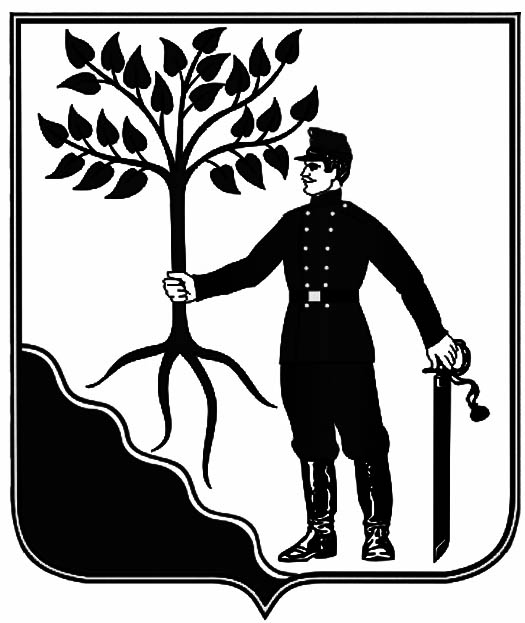 РАЗРЕШЕНИЕна право размещения нестационарного торгового объекта в дни проведения праздничных мероприятийВыдано:  ______________________________________________________________________________________________Юридический адрес: __________________________________________________Адрес размещения объекта: ____________________________________________Разрешение действительно с «___» ______ 20___ года по «___» ______ 20___ года.Глава Новокубанского городского поселения Новокубанского района                                                                ________________Заместитель главы Новокубанского городского поселения Новокубанского района, начальник отдела муниципального района                                         А.Е. ВорожкоПриложение № 2к постановлению администрации Новокубанского городского поселенияНовокубанского районаот 30.11.2022 года № 1203План мероприятий по организации ярмарки в период с 01 декабря 2022 года по 31 декабря 2022 годана территории Новокубанского городского поселенияНовокубанского района Заместитель главы Новокубанского городского поселения Новокубанского района,     начальник отдела муниципального контроля                                                                                                       А.Е. ВорожкоПриложение № 3к постановлению администрации Новокубанского городского поселенияНовокубанского районаот 30.11.2022 года № 1203График проведения ярмарокв период с 01 декабря 2022 года по 31 декабря 2022 года на территорииНовокубанского городского поселения Новокубанского районаПриложение № 4к постановлению администрации Новокубанского городского поселения Новокубанского районаот 30.11.2022 года № 1203г. Новокубанск, по смежеству с юго-восточной стороны от земельного участка, расположенного по адресу: г. Новокубанск, ул. Первомайская, 189/3: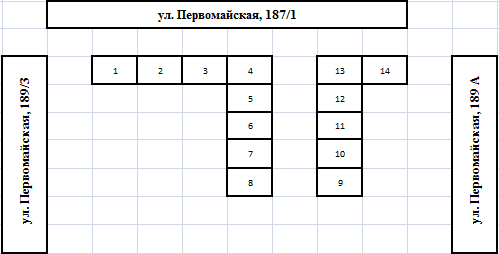 г. Новокубанск, ул. Первомайская, 128 (прилегающая территория):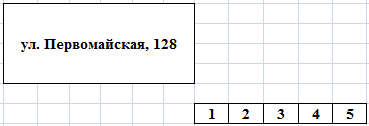 г. Новокубанск, ул. Нева, 25/1 (прилегающая территория):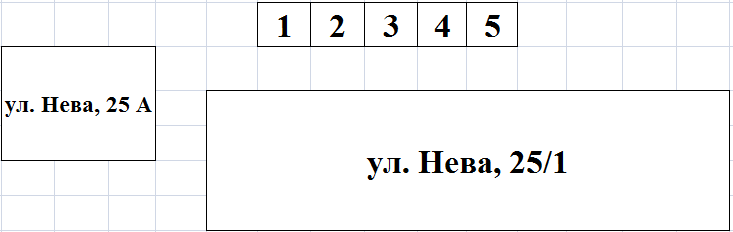 
Об организации деятельности ярмарки индивидуальным предпринимателем Омельченко Романом СергеевичемВ целях развития на территории Новокубанского городского поселения Новокубанского района торговой деятельности и обеспечения доступности товаров для населения, на основании Федерального закона от 6 октября 2003 года № 131-ФЗ «Об общих принципах организации местного самоуправления в Российской Федерации», закона Краснодарского края от 1 марта 2011 года № 2195-КЗ «Об организации деятельности розничных рынков и ярмарок на территории Краснодарского края», рассмотрев заявление индивидуального предпринимателя Омельченко Романа Сергеевича                          от 30 ноября 2022 года, руководствуясь Уставом Новокубанского городского поселения Новокубанского района, п о с т а н о в л я ю:Разрешить индивидуальному предпринимателю Омельченко Роману Сергеевичу (ИНН 230211758503, ОГРН 315237200009030), юридический адрес: 352240, Российская Федерация, Краснодарский край, Новокубанский район, город Новокубанск, улица 3-го Интернационала, дом 114 А, контактный телефон: 8(918)657-74-97, проведение ярмарки на территории земельного участка площадью 30 кв. м., расположенного по адресу: Краснодарский край, Новокубанский район, город Новокубанск, в 19 метрах на юго-восток от земельного участка с кадастровым номером 23:21:0401011:1993,                          город Новокубанск, улица 3-го Интернационала, 84, по масштабу – муниципальная, по специализации – специализированная (деревья хвойных пород), по условиям торговли – оптово-розничной, по периодичности – ежедневно, в период с 15 декабря 2022 года по 31 декабря 2022 года.Индивидуальному предпринимателю Омельченко Роману Сергеевичу:разместить в средствах массовой информации и (при наличии) на своем официальном сайте в информационно-телекоммуникационной сети «Интернет» настоящее постановление и информацию о плане мероприятий по организации ярмарки;оказать необходимое содействие ОМВД России по Новокубанскому району при организации им охраны общественного порядка во время проведения соответствующих ярмарок;обеспечить размещение торгового места на ярмарке с соблюдением норм и правил пожарной безопасности, охраны общественного порядка, санитарно-эпидемиологического благополучия населения;обеспечить надлежащее санитарно-техническое состояние торгового места на ярмарке.4. Отделу организационно-кадровой работы администрации Новокубанского городского поселения Новокубанского района:1)	опубликовать настоящее постановление в информационном бюллетене «Вестник Новокубанского городского поселения Новокубанского района», а также разместить на официальном сайте администрации Новокубанского городского поселения Новокубанского района в информационно-телекоммуникационной сети «Интернет» (www.ngpnr.ru);2) направить уведомление начальнику отдела МВД России по Новокубанскому району, полковнику полиции К.А. Анищенко, для принятия мер по охране общественного порядка на месте проведения ярмарки.3. Контроль за выполнением настоящего постановления возложить на заместителя главы Новокубанского городского поселения Новокубанского района А.Е. Ворожко.4. Постановление вступает в силу со дня его подписания.
Об организации деятельности ярмарки потребительским кооперативом «Новокубанское РАЙПО» в 2023 годуВ целях развития на территории Новокубанского городского поселения Новокубанского района торговой деятельности и обеспечения доступности товаров для населения, на основании Федерального закона от 6 октября               2003 года № 131-ФЗ «Об общих принципах организации местного самоуправления в Российской Федерации», закона Краснодарского края от 1 марта 2011 года № 2195-КЗ «Об организации деятельности розничных рынков и ярмарок на территории Краснодарского края», рассмотрев заявление потребительского кооператива «Новокубанское Райпо» от 23 ноября 2022 года,  руководствуясь Уставом Новокубанского городского поселения Новокубанского района, п о с т а н о в л я ю:Разрешить потребительскому кооперативу «Новокубанское Райпо» (ИНН 2372001537, ОГРН 1122372000046), юридический адрес: 352240, Российская Федерация, Краснодарский край, Новокубанский район, город Новокубанск, улица Первомайская, 177, адрес электронной почты: ngk52@bk.ru, контактный телефон, факс: 8(86195) 32893, проведение ярмарки на территории земельного участка с кадастровым номером 23:21:0401010:5585, расположенного по адресу: Краснодарский край, Новокубанский район, город Новокубанск, улица Первомайская, 187, согласно Схеме размещения универсальной ярмарки на 100 мест, утвержденной постановлением Совета Новокубанского райпо от 11 мая 2012 года, по масштабу – муниципальная, по специализации – универсальной, по условиям торговли – оптово-розничной, по периодичности – периодичной (вторник-воскресенье), в период с 01 января 2023 года по 31 декабря 2023 года.Потребительскому кооперативу «Новокубанское Райпо»:разместить в средствах массовой информации и (при наличии) на своем официальном сайте в информационно-телекоммуникационной сети «Интернет» настоящее постановление и информацию о плане мероприятий по организации ярмарки;оказать необходимое содействие ОМВД России по Новокубанскому району при организации им охраны общественного порядка во время проведения соответствующих ярмарок;обеспечить размещение торговых мест на ярмарке с соблюдением норм и правил пожарной безопасности, охраны общественного порядка, санитарно-эпидемиологического благополучия населения;обеспечить надлежащее санитарно-техническое состояние торговых мест на ярмарке.3. Отделу организационно-кадровой работы администрации Новокубанского городского поселения Новокубанского района:1) опубликовать настоящее постановление в информационном бюллетене «Вестник Новокубанского городского поселения Новокубанского района», а также разместить на официальном сайте администрации Новокубанского городского поселения Новокубанского района в информационно-телекоммуникационной сети «Интернет» (www.ngpnr.ru).2) направить уведомление начальнику отдела МВД России по Новокубанскому району, полковнику полиции К.А. Анищенко, для принятия мер по охране общественного порядка на месте проведения ярмарки.4. Контроль за выполнением настоящего постановления возложить на заместителя главы Новокубанского городского поселения Новокубанского района, начальника отдела муниципального контроля А.Е. Ворожко.5. Постановление вступает в силу со дня его подписания.
Об учреждении проведения ежедневной продовольственной ярмарки администрацией Новокубанского городского поселения                              Новокубанского района в 2023 годуВ целях развития на территории Новокубанского городского поселения Новокубанского района торговой деятельности и обеспечения доступности товаров для населения, на основании Федерального закона                                           от 6 октября 2003 года № 131-ФЗ «Об общих принципах организации местного самоуправления в Российской Федерации», Федерального закона от 28 декабря 2009 года № 381-ФЗ «Об основах государственного регулирования торговой деятельности в Российской Федерации», закона Краснодарского края от 01 марта 2011 года № 2195-КЗ «Об организации деятельности розничных рынков и ярмарок на территории Краснодарского края», постановления главы администрации (губернатора) Краснодарского края от 06 марта 2013 года № 208 «Об установлении требований к организации выставок-ярмарок, продажи товаров (выполнения работ, оказания услуг) на ярмарках, выставках-ярмарках на территории Краснодарского края», руководствуясь Уставом Новокубанского городского поселения Новокубанского района, п о с т а н о в л я ю:1. Учредить администрацией Новокубанского городского поселения Новокубанского района (ИНН 2343017860, ОГРН 1052324150977), юридический адрес: 352240, Российская Федерация, Краснодарский край, Новокубанский район, город Новокубанск, улица Первомайская, дом 128, адрес электронной почты: admgornovokub@mail.ru, контактный телефон:                         8(86195)4-20-12:1) проведение ярмарки на территории земельного участка, расположенного по адресу: Краснодарский край, Новокубанский район,город Новокубанск, в 15 метрах на северо-запад от земельного участка с кадастровым номером 23:21:0401005:304, город Новокубанск, улица Нева, 25/2, по масштабу – муниципальная, по специализации – специализированная (продовольственные товары, выращенные гражданами, ведущих личное подсобное хозяйство или занимающихся садоводчеством, огородничеством),  по условиям торговли – оптово-розничной, по периодичности – ежедневно, в период с 01 января 2023 года по 31 декабря 2023 года;2) проведение ярмарки в формате «Фермерского дворика» на территории земельного участка, расположенного по адресу: Краснодарский край, Новокубанский район, город Новокубанск, по смежеству с северо-восточной стороны от земельного участка с кадастровым номером 23:21:0401001:198, город Новокубанск, улица Красная, 34, по масштабу – муниципальная, по специализации – специализированная (продовольственные товары, выращенные гражданами, ведущих личное подсобное хозяйство или крестьянское фермерское хозяйство, а также индивидуальным предпринимателям, либо гражданам занимающихся садоводчеством, огородничеством), по условиям торговли – оптово-розничной,                                  по периодичности – ежедневно, в период с 01 января 2023 года  по 31 декабря 2023 года;3) проведение ярмарки в формате «Фермерского дворика» на территории земельного участка, расположенный по адресу: Краснодарский край, Новокубанский район, город Новокубанск, по смежеству с юго-восточной стороны от земельного участка с кадастровым номером 23:21:0401013:2485, город Новокубанск, улица Прикубанская, 20/2, по масштабу – муниципальная, по специализации – специализированная (продовольственные товары, выращенные гражданами, ведущих личное подсобное хозяйство или крестьянское фермерское хозяйство, а также индивидуальным предпринимателям, либо гражданам занимающихся садоводчеством, огородничеством), по условиям торговли – оптово-розничной,                                   по периодичности – ежедневно, в период с 01 января 2023 года по 31 декабря 2023 года;4) проведение ярмарки в формате «Фермерского дворика» на территории земельного участка, расположенный по адресу: Краснодарский край, Новокубанский район, город Новокубанск, в 25 метрах на юго-запад от земельного участка с кадастровым номером 23:21:0401007:150, город Новокубанск, улица Бамовская, дом 27, по масштабу – муниципальная,                 по специализации – специализированная (продовольственные товары, выращенные гражданами, ведущих личное подсобное хозяйство или крестьянское фермерское хозяйство, а также индивидуальным предпринимателям, либо гражданам занимающихся садоводчеством, огородничеством), по условиям торговли – оптово-розничной, по периодичности – ежедневно, в период с 01 января 2023 года по 31 декабря 2023 года.2. Администрации Новокубанского городского поселения Новокубанского района:оказать необходимое содействие ОМВД России по Новокубанскому району при организации им охраны общественного порядка во время проведения соответствующих ярмарок;обеспечить размещение торговых мест на ярмарке с соблюдением норм и правил пожарной безопасности, охраны общественного порядка, санитарно-эпидемиологического благополучия населения;обеспечить надлежащее санитарно-техническое состояние торговых мест на ярмарке.3. Отделу организационно-кадровой работы администрации Новокубанского городского поселения Новокубанского района:1) опубликовать настоящее постановление в информационном бюллетене «Вестник Новокубанского городского поселения Новокубанского района», а также разместить на официальном сайте администрации Новокубанского городского поселения Новокубанского района в информационно-телекоммуникационной сети «Интернет» (www.ngpnr.ru);2) направить уведомление начальнику отдела МВД России по Новокубанскому району, полковнику полиции К.А. Анищенко, для принятия мер по охране общественного порядка на месте проведения ярмарок.4. Контроль за выполнением настоящего постановления возложить на заместителя главы Новокубанского городского поселения Новокубанского района, начальника отдела муниципального контроля А.Е. Ворожко.5. Постановление вступает в силу со дня его подписания.АДМИНИСТРАЦИЯ НОВОКУБАНСКОГО ГОРОДСКОГОПОСЕЛЕНИЯ НОВОКУБАНСКОГО РАЙОНАПОСТАНОВЛЕНИЕ от   01.12.2022 г.           								        №   1224НовокубанскОб утверждении программы (плана) «Профилактика рисков причинения вреда (ущерба) охраняемым законом ценностям по муниципальному контролю в сфере муниципального контроля в области охраны и использования особо охраняемых природных территорий Новокубанского городского поселения  Новокубанского городского поселения Новокубанского района на 2023 год»В соответствии со статьей 44 Федерального закона                                           от 31 июля 2020 года № 248-ФЗ «О государственном контроле (надзоре) и муниципальном контроле в Российской Федерации», статьей 17.1 Федерального закона от 6 октября 2003 года  № 131-ФЗ «Об общих принципах организации местного самоуправления в Российской Федерации», постановлением Правительства Российской Федерации от 25 июня 2021 года  № 990 «Об утверждении Правил разработки и утверждения контрольными (надзорными) органами программы профилактики рисков причинения вреда (ущерба) охраняемым законом ценностям», заключением о результатах общественных обсуждений по вопросу утверждения программы (плана) «Профилактика рисков причинения вреда (ущерба) охраняемым законом ценностям по муниципальному контролю в сфере муниципального контроля в области охраны и использования особо охраняемых природных территорий Новокубанского городского поселения  Новокубанского городского поселения Новокубанского района на 2023 год» от 24 ноября 2022 года № 16, руководствуясь Уставом Новокубанского городского поселения Новокубанского района п о с т а н о в л я ю:1. Утвердить программу (план) «Профилактика рисков причинения вреда (ущерба) охраняемым законом ценностям по муниципальному контролю в сфере муниципального контроля в области охраны и использования особо охраняемых природных территорий Новокубанского городского поселения  Новокубанского района на 2023 год», согласно приложению к настоящему постановлению.2. Отделу организационно-кадровой работы администрации Новокубанского городского поселения Новокубанского района (Тарасова) разместить постановление на официальном сайте администрации Новокубанского городского поселения Новокубанского района в информационно-телекоммуникационной сети «Интернет». 3. Контроль за исполнением настоящего постановления возложить на заместителя главы Новокубанского городского поселения Новокубанского района, начальника отдела муниципального контроля А.Е. Ворожко.4. Постановление  вступает в силу со дня его официального опубликования в информационном бюллетене «Вестник Новокубанского городского поселения Новокубанского района» и подлежит размещению на официальном сайте Новокубанского городского поселения Новокубанского района в информационно-телекоммуникационной сети «Интернет» (www.ngpnr.ru).Глава Новокубанского городского поселенияНовокубанского района		           	                                                                                                             П.В. МанаковПриложение  к постановлению  администрации Новокубанского городского поселенияНовокубанского районаот 01.12.2022 года № 1224ПРОГРАММА (ПЛАН)профилактики рисков причинения вреда (ущерба) охраняемым законом ценностям по муниципальному контролю в сфере муниципального контроля в области охраны и использования особо охраняемых природных территорий Новокубанского городского поселения  Новокубанского городского поселения Новокубанского района на 2023 годРаздел 1. Анализ текущего состояния осуществления вида контроля, описание текущего уровня развития профилактической деятельности контрольного (надзорного) органа, характеристика проблем, на решение которых направлена программа профилактики рисков причинения вредаНастоящая программа разработана в соответствии со статьей 44 Федерального закона от 31 июля 2021 года  № 248-ФЗ «О государственном контроле (надзоре) и муниципальном контроле в Российской Федерации», постановлением Правительства Российской Федерации от 25 июня 2021 года          № 990 «Об утверждении Правил разработки и утверждения контрольными (надзорными) органами программы профилактики рисков причинения вреда (ущерба) охраняемым законом ценностям» и предусматривает комплекс мероприятий по профилактике рисков причинения вреда (ущерба) охраняемым законом ценностям при осуществлении муниципального контроля в сфере муниципального контроля в области охраны и использования особо охраняемых природных территорий Новокубанского городского поселения  Новокубанского городского поселения Новокубанского района.Администрация Новокубанского городского поселения Новокубанского района осуществляет муниципальный контроль в сфере муниципального контроля в области охраны и использования особо охраняемых природных территорий местного значения Новокубанского городского поселения  Новокубанского городского поселения Новокубанского района.          Подконтрольными субъектами при осуществлении муниципального контроля в сфере муниципального контроля в области охраны и использования особо охраняемых природных территорий Новокубанского городского поселения Новокубанского района являются юридические лица, индивидуальные предприниматели и граждане, использующих особо охраняемые территории местного значения.За текущий период 2022 год в рамках муниципального контроля за соблюдением особо охраняемые природные территории в Новокубанском городском поселении Новокубанского района плановые и внеплановые проверки, мероприятия по контролю без взаимодействия с субъектами контроля на территории Новокубанского городского поселения Новокубанский район не проводились. В целях профилактики нарушений обязательных требований, соблюдение которых проверяется в ходе осуществления муниципального контроля проведена следующая работа:а) осуществлено информирование подконтрольных субъектов о необходимости соблюдения обязательных требований;б)  ведется информационно-разъяснительная работа с подконтрольными субъектами, даются разъяснения по вопросам соблюдения обязательных требований в устной форме.  Основными проблемами, в сфере природопользования, на решение которых направлена Программа профилактики относится:Исходя из публичной практики проведения мероприятий по осуществлению муниципального контроля в области охраны и использования особо охраняемых природных территорий местного значения типичными нарушениями обязательных требований муниципальных правовых актов городского поселения является ненадлежащее содержание сопряженных с ООТ земельных участков.Анализ причин и условий, способствующих совершению правонарушений, показывает, что собственники или иные законные владельцы и/или фактические пользователи сопряженных с ООТ земельных участков либо осуществляющие проведение хозяйственных и иных работ на сопряженных с ООТ земельных участков в большинстве случаев не в состоянии обеспечить соблюдение обязательных требований в силу слабого знания норм законодательства и трудностей в понимании существа обязательных требований, что препятствует их эффективному исполнению с грамотным распределением материальных, финансовых и трудовых затрат, а также в силу безразличного отношения к вопросам сохранения ООТ и отрицания их приоритетного значения в системе общественных отношений.В результате реализации программы ожидается повышение уровня информированности подконтрольных субъектов по вопросам соблюдения обязательных требований, повышение правовой грамотности подконтрольных субъектов, формирование ответственного отношения к проблемам охраны и использования особо охраняемых природных территорий местного значения и выработка внутренней мотивации к позитивному правовому поведению, что в результате должно привести к снижению количества нарушений обязательных требований и минимизации угрозы причинения вреда охраняемым законом ценностям.       Раздел 2. Цели и задачи реализации программы профилактики рисков причинения вреда	Цели разработки Программы и проведение профилактической работы:	а) предупреждение нарушения подконтрольными субъектами обязательных требований, требований, установленных муниципальными правовыми актами, включая устранение причин, факторов и условий, способствующих возможному нарушению обязательных требований;	б) повышение прозрачности системы муниципального контроля;	в) формирование единого понимания обязательных требований, требований, установленных муниципальными правовыми актами и создание системы профилактики правонарушений, направленной на выявление и предупреждение причин и условий, способствующих совершению правонарушений;	г) повышение уровня правовой грамотности подконтрольных субъектов, в том числе путем доступности информации об обязательных требованиях и необходимых мерах по их исполнению;	д)  мотивация подконтрольных субъектов к добросовестному поведению.	Проведение профилактических мероприятий Программы позволяет решить следующие задачи:	а)  выявление причин, факторов и условий, способствующих причинению вреда (ущерба) охраняемым законом ценностям и нарушению обязательных требований, определение способов устранения или снижения рисков их возникновения;	б) устранение причин, факторов и условий, способствующих возможному причинению вреда (ущерба) охраняемым законом ценностям и нарушению обязательных требований;	в) установление и оценка зависимости видов, форм и интенсивности профилактических мероприятий от особенностей конкретных подконтрольных субъектов (объектов) и присвоенного им уровня риска, проведение профилактических мероприятий с учетом данных факторов;	г) определение перечня видов и сбор статистических данных, необходимых для организации профилактической работы;	д) повышение квалификации кадрового состава контрольно-надзорного органа;	е) снижение уровня административной нагрузки на организации и граждан, осуществляющих предпринимательскую деятельность;	ж) создание системы консультирования подконтрольных субъектов, в том числе с использованием современных информационно-телекоммуникационных технологий;	з)  другие задачи в зависимости от выявленных проблем в регулируемой сфере и текущего состояния профилактической работы.	Сроки реализации Программы приведены в перечне основных профилактических мероприятий на 2023 год.	В Программу возможно внесение изменений и корректировка перечня мероприятий в связи с необходимостью осуществления профилактических мер, в частности проведения обязательных профилактических визитов. Изменения в данную часть Программы в случае необходимости вносятся ежемесячно без проведения публичного обсуждения.Раздел 3. Перечень профилактических мероприятий, сроки (периодичность) их проведенияМероприятия программы представляют собой комплекс мер, направленных на достижение целей и решение основных задач настоящей Программы. Перечень основных профилактических мероприятий Программы               на 2023 год приведен в таблице №1. Таблица № 1Раздел 4. Показатели результативности и эффективности программы профилактики рисков причинения вредаФинансирование исполнения функции по осуществлению муниципального контроля осуществляется в рамках бюджетных средств администрацией Новокубанского городского поселения Новокубанского района.Отдельное финансирование на проведение контрольных мероприятий и реализации настоящей программы не предусмотрено.Перечень уполномоченных лиц, ответственных за организацию и проведение профилактических мероприятий Программы на 2023 год приведен в таблице № 2. Текущее управление и контроль за ходом реализации Программы осуществляет администрация Новокубанского городского поселения Новокубанского района. Ответственным исполнителем Программы является отдел муниципального контроля администрации Новокубанского городского поселения Новокубанского района.Мониторинг реализации Программы осуществляется на регулярной основе.Результаты профилактической работы включаются в ежегодные доклады об осуществлении муниципального контроля и в виде отдельного информационного сообщения размещаются на официальном сайте Новокубанского городского поселения Новокубанского района  в информационно-коммуникационной сети «Интернет».Таблица № 2Ожидаемый результат Программы - снижение количества выявленных нарушений обязательных требований, требований, установленных муниципальными правовыми актами при увеличении количества и качества проводимых профилактических мероприятий.Методика оценки эффективности профилактических мероприятий предназначена способствовать максимальному достижению общественно значимых результатов снижения причиняемого подконтрольными субъектами вреда (ущерба) охраняемым законом ценностям при проведении профилактических мероприятий.Целевые показатели результативности мероприятий Программы по муниципальному контролю в сфере природопользования является:1)   количество выявленных нарушений требований, шт.;2) количество проведенных профилактических мероприятий (информирование контролируемых лиц и иных заинтересованных лиц по вопросам соблюдения обязательных требований законодательства посредством публикации в средствах массовой информации и на официальном сайте; обобщение правоприменительной практики; объявление предостережения, консультирования, профилактического визита и пр.).Показатели эффективности:1) снижение количества выявленных при проведении контрольно-надзорных мероприятий нарушений требований законодательства;2) количество проведенных профилактических мероприятий контрольным (надзорным) органом, ед.;3)   доля профилактических мероприятий в объеме контрольно-надзорных мероприятий, %.Показатель рассчитывается как отношение количества проведенных профилактических мероприятий к количеству проведенных контрольно-надзорных мероприятий. Ожидается ежегодный рост указанного показателя.Отчетным периодом для определения значений показателей является календарный год.Результаты оценки фактических (достигнутых) значений показателей включаются в ежегодные доклады об осуществлении в сфере муниципального контроля в области охраны и использования особо охраняемых природных территорий Новокубанского городского поселения Новокубанского района.Таблица № 3Заместитель главы Новокубанского городского поселения Новокубанского района, начальникотдела муниципального контроля                                                                                                                                         А.Е. ВорожкоАДМИНИСТРАЦИЯ НОВОКУБАНСКОГО ГОРОДСКОГОПОСЕЛЕНИЯ НОВОКУБАНСКОГО РАЙОНАПОСТАНОВЛЕНИЕ от   01.12..2022 г.           								        №   1221НовокубанскОб утверждении программы (плана) «Профилактика рисков причинения вреда (ущерба) охраняемым законом ценностям по муниципальному контролю в сфере благоустройства на территории Новокубанского городского поселения  на 2023 год»В соответствии со статьей 44 Федерального закона от 31 июля 2020 года № 248-ФЗ «О государственном контроле (надзоре) и муниципальном контроле в Российской Федерации», статьей 17.1 Федерального закона от 6 октября 2003 года № 131-ФЗ «Об общих принципах организации местного самоуправления в Российской Федерации», постановлением Правительства Российской Федерации от 25 июля 2021 года  № 990 «Об утверждении Правил разработки и утверждения контрольными (надзорными) органами программы профилактики рисков причинения вреда (ущерба) охраняемым законом ценностям», Решением Совета Новокубанского городского поселения Новокубанского района от 19 марта 2021 года № 230  «Об утверждении Правил благоустройства Новокубанского городского поселения Новокубанского района», заключением о результатах общественных обсуждений по вопросу утверждения программы (плана) «Профилактика рисков причинения вреда (ущерба) охраняемым законом ценностям по муниципальному контролю в сфере благоустройства на территории Новокубанского городского поселения  на 2023 год» от 24 ноября 2022 года    № 13, руководствуясь Уставом Новокубанского городского поселения Новокубанского района п о с т а н о в л я ю:1. Утвердить программу (план) «Профилактика рисков причинения вреда (ущерба) охраняемым законом ценностям по муниципальному контролю в сфере благоустройства на территории Новокубанского городского поселения  на 2023 год», согласно приложению к настоящему постановлению.2. Отделу организационно-кадровой работы администрации Новокубанского городского поселения Новокубанского района (Тарасова) разместить постановление на официальном сайте администрации Новокубанского городского поселения Новокубанского района в информационно-телекоммуникационной сети «Интернет». 3. Контроль за исполнением настоящего постановления возложить на заместителя главы Новокубанского городского поселения Новокубанского района, начальника отдела муниципального контроля А.Е. Ворожко.4. Постановление  вступает в силу со дня его официального опубликования в информационном бюллетене «Вестник Новокубанского городского поселения Новокубанского района» и подлежит размещению на официальном сайте Новокубанского городского поселения Новокубанского района в информационно-телекоммуникационной сети «Интернет» (www.ngpnr.ru).Глава Новокубанского городского поселенияНовокубанского района		           	                                                                                                              П.В. МанаковПриложение                                                                     к постановлению  администрации Новокубанского городского поселенияНовокубанского районаот 01.12.2022 года № 1221ПРОГРАММА (ПЛАН)профилактики рисков причинения вреда (ущерба) охраняемым законом ценностям по муниципальному контролю в сфере благоустройства на территории Новокубанского городского поселения Новокубанского района  на 2023 годРаздел 1. Анализ текущего состояния осуществления вида контроля, описание текущего уровня развития профилактической деятельности контрольного (надзорного) органа, характеристика проблем, на решение которых направлена программа профилактики рисков причинения вредаНастоящая программа разработана в соответствии со статьей 44 Федерального закона от 31 июля 2021 года № 248-ФЗ «О государственном контроле (надзоре) и муниципальном контроле в Российской Федерации», постановлением Правительства Российской Федерации от 25 июня 2021 года     № 990 «Об утверждении Правил разработки и утверждения контрольными (надзорными) органами программы профилактики рисков причинения вреда (ущерба) охраняемым законом ценностям» и предусматривает комплекс мероприятий по профилактике рисков причинения вреда (ущерба) охраняемым законом ценностям при осуществлении муниципального контроля в сфере благоустройства на территории Новокубанского городского поселения Новокубанского района.Администрация Новокубанского городского поселения Новокубанского района осуществляет муниципальный контроль в сфере благоустройства:а) соблюдение требований Правил благоустройства территории Новокубанского городского поселения Новокубанского района;б)  соблюдение требований к обеспечению доступности для инвалидов объектов социальной, инженерной и транспортной инфраструктуры и предоставляемых услуг.Подконтрольными субъектами при осуществлении с сфере благоустройства являются юридические лица, индивидуальные предприниматели и граждане, обеспечивающие благоустройство объектов, к которым предъявляются обязательные требования, установленные Правилами благоустройства территории Новокубанского городского поселения Новокубанского района.За текущий период 2022 года в рамках муниципального контроля за соблюдением Правил благоустройства на территории Новокубанского городского поселения Новокубанский район плановые и внеплановые проверки, мероприятия по контролю без взаимодействия с субъектами контроля на территории Новокубанского городского поселения Новокубанский район не проводились.В целях профилактики нарушений обязательных требований, соблюдение которых проверяется в ходе осуществления муниципального контроля проведена следующая работа:1) осуществлено информирование подконтрольных субъектов о необходимости соблюдения обязательных требований;2)  ведется информационно-разъяснительная работа с подконтрольными субъектами, даются разъяснения по вопросам соблюдения обязательных требований в устной форме.Основными проблемами, в сфере благоустройства, на решение которых направлена Программа профилактики относится:приведение объектов благоустройства в соответствии с технико-эксплуатационными характеристиками улучшение архитектурно - планировочного облика городского поселения, улучшение экологической обстановки и санитарно-гигиенических условий жизни в городском поселении, создание безопасных и комфортных условий для проживания населения.Раздел 2. Цели и задачи реализации программы профилактики рисков причинения вреда	Цели разработки Программы и проведение профилактической работы:	а) предупреждение нарушения подконтрольными субъектами обязательных требований, требований, установленных муниципальными правовыми актами, включая устранение причин, факторов и условий, способствующих возможному нарушению обязательных требований;	б)   повышение прозрачности системы муниципального контроля;	в) формирование единого понимания обязательных требований, требований, установленных муниципальными правовыми актами и создание системы профилактики правонарушений, направленной на выявление и предупреждение причин и условий, способствующих совершению правонарушений;	г)  повышение уровня правовой грамотности подконтрольных субъектов, в том числе путем доступности информации об обязательных требованиях и необходимых мерах по их исполнению;	д)   мотивация подконтрольных субъектов к добросовестному поведению.	Проведение профилактических мероприятий Программы позволяет решить следующие задачи:	а)  выявление причин, факторов и условий, способствующих причинению вреда (ущерба) охраняемым законом ценностям и нарушению обязательных требований, определение способов устранения или снижения рисков их возникновения;	б) устранение причин, факторов и условий, способствующих возможному причинению вреда (ущерба) охраняемым законом ценностям и нарушению обязательных требований;	в)  установление и оценка зависимости видов, форм и интенсивности профилактических мероприятий от особенностей конкретных подконтрольных субъектов (объектов) и присвоенного им уровня риска, проведение профилактических мероприятий с учетом данных факторов;	г) определение перечня видов и сбор статистических данных, необходимых для организации профилактической работы;	д) повышение квалификации кадрового состава контрольно-надзорного органа;	е) снижение уровня административной нагрузки на организации и граждан, осуществляющих предпринимательскую деятельность;	ж) создание системы консультирования подконтрольных субъектов, в том числе с использованием современных информационно-телекоммуникационных технологий;	 з) другие задачи в зависимости от выявленных проблем в регулируемой сфере и текущего состояния профилактической работы.	Сроки реализации Программы приведены в перечне основных профилактических мероприятий на 2023 год.	В Программу возможно внесение изменений и корректировка перечня мероприятий в связи с необходимостью осуществления профилактических мер, в частности проведения обязательных профилактических визитов. Изменения в данную часть Программы в случае необходимости вносятся ежемесячно без проведения публичного обсуждения.Раздел 3. Перечень профилактических мероприятий, сроки (периодичность) их проведенияМероприятия программы представляют собой комплекс мер, направленных на достижение целей и решение основных задач настоящей Программы. Перечень основных профилактических мероприятий Программы               на 2023 год приведен в таблице №1. Таблица № 1Раздел 4. Показатели результативности и эффективности программы профилактики рисков причинения вредаФинансирование исполнения функции по осуществлению муниципального контроля осуществляется в рамках бюджетных средств администрацией Новокубанского городского поселения Новокубанского района.Отдельное финансирование на проведение контрольных мероприятий и реализации настоящей программы не предусмотрено.Перечень уполномоченных лиц, ответственных за организацию и проведение профилактических мероприятий Программы на 2023 год приведен в таблице № 2. Текущее управление и контроль за ходом реализации Программы осуществляет администрация Новокубанского городского поселения Новокубанского района. Ответственным исполнителем Программы является отдел муниципального контроля администрации Новокубанского городского поселения Новокубанского района.Мониторинг реализации Программы осуществляется на регулярной основе.Результаты профилактической работы включаются в ежегодные доклады об осуществлении муниципального контроля в сфере благоустройства и в виде отдельного информационного сообщения размещаются на официальном сайте Новокубанского городского поселения Новокубанского района  в информационно-коммуникационной сети «Интернет».Таблица № 2Ожидаемый результат Программы - снижение количества выявленных нарушений обязательных требований, требований, установленных муниципальными правовыми актами при увеличении количества и качества проводимых профилактических мероприятий.Методика оценки эффективности профилактических мероприятий предназначена способствовать максимальному достижению общественно значимых результатов снижения причиняемого подконтрольными субъектами вреда (ущерба) охраняемым законом ценностям при проведении профилактических мероприятий.Целевые показатели результативности мероприятий Программы по муниципальному контролю в сфере благоустройства:1)  количество выявленных нарушений требований , шт.;2) количество проведенных профилактических мероприятий (информирование контролируемых лиц и иных заинтересованных лиц по вопросам соблюдения обязательных требований законодательства посредством публикации в средствах массовой информации и на официальном сайте; обобщение правоприменительной практики; объявление предостережения, консультирования, профилактического визита и пр.).Показатели эффективности:1) снижение количества выявленных при проведении контрольно-надзорных мероприятий нарушений требований законодательства;2) количество проведенных профилактических мероприятий контрольным (надзорным) органом, ед.;3) доля профилактических мероприятий в объеме контрольно-надзорных мероприятий, %.Показатель рассчитывается как отношение количества проведенных профилактических мероприятий к количеству проведенных контрольно-надзорных мероприятий. Ожидается ежегодный рост указанного показателя.Отчетным периодом для определения значений показателей является календарный год.Результаты оценки фактических (достигнутых) значений показателей включаются в ежегодные доклады об осуществлении муниципального контроля  в сфере благоустройства.Таблица № 3Заместитель главы Новокубанского городского поселения Новокубанского района, начальникотдела муниципального контроля                                                                                                                                        А.Е. ВорожкоАДМИНИСТРАЦИЯ НОВОКУБАНСКОГО ГОРОДСКОГОПОСЕЛЕНИЯ НОВОКУБАНСКОГО РАЙОНАПОСТАНОВЛЕНИЕ от   01.12.2022 г.           								        №   1222НовокубанскОб утверждении программы (плана) «Профилактика рисков причинения вреда (ущерба) охраняемым законом ценностям по муниципальному жилищному контролю  на территории Новокубанского городского поселения  на 2023 год»В соответствии со статьей 44 Федерального закона от 31июля 2020 года  № 248-ФЗ «О государственном контроле (надзоре) и муниципальном контроле в Российской Федерации», статьей 17.1 Федерального закона                                                      от 6 октября 2003 года № 131-ФЗ «Об общих принципах организации местного самоуправления в Российской Федерации», постановлением Правительства Российской Федерации от 25 июня 2021 года  № 990 «Об утверждении Правил разработки и утверждения контрольными (надзорными) органами программы профилактики рисков причинения вреда (ущерба) охраняемым законом ценностям», заключением о результатах общественных обсуждений по вопросу утверждения программы (плана) «Профилактика рисков причинения вреда (ущерба) охраняемым законом ценностям по муниципальному жилищному контролю  на территории Новокубанского городского поселения  на 2023 год» от 24 ноября  2022 года № 14, руководствуясь Уставом Новокубанского городского поселения Новокубанского района  п о с т а н о в л я ю:1. Утвердить программу (план) «Профилактика рисков причинения вреда (ущерба) охраняемым законом ценностям по муниципальному жилищному контролю на территории Новокубанского городского поселения  на 2023 год». согласно приложению к настоящему постановлению.2. Отделу организационно-кадровой работы администрации Новокубанского городского поселения Новокубанского района (Тарасова) разместить постановление на официальном сайте администрации Новокубанского городского поселения Новокубанского района в информационно-телекоммуникационной сети «Интернет». 3. Контроль за исполнением настоящего постановления возложить на заместителя главы Новокубанского городского поселения Новокубанского района, начальника отдела муниципального контроля А.Е. Ворожко.4. Постановление  вступает в силу со дня его официального опубликования в информационном бюллетене «Вестник Новокубанского городского поселения Новокубанского района» и подлежит размещению на официальном сайте Новокубанского городского поселения Новокубанского района в информационно-телекоммуникационной сети «Интернет» (www.ngpnr.ru).Глава Новокубанского городского поселенияНовокубанского района		           	                                                                                                               П.В. МанаковПриложение                                                                     к постановлению  администрации Новокубанского городского поселенияНовокубанского районаот 01.12.2022 года № 1222ПРОГРАММА (ПЛАН)профилактики рисков причинения вреда (ущерба) охраняемым законом ценностям по муниципальному жилищному контролю на территории Новокубанского городского поселения Новокубанского района на 2023 годРаздел 1. Анализ текущего состояния осуществления вида контроля, описание текущего уровня развития профилактической деятельности контрольного (надзорного) органа, характеристика проблем, на решение которых направлена программа профилактики рисков причинения вредаНастоящая программа разработана в соответствии со статьей 44 Федерального закона от 31 июля 2021 года № 248-ФЗ «О государственном контроле (надзоре) и муниципальном контроле в Российской Федерации», постановлением Правительства Российской Федерации от 25 июня 2021 года  № 990 «Об утверждении Правил разработки и утверждения контрольными (надзорными) органами программы профилактики рисков причинения вреда (ущерба) охраняемым законом ценностям» и предусматривает комплекс мероприятий по профилактике рисков причинения вреда (ущерба) охраняемым законом ценностям при осуществлении муниципального жилищного контроля.1.1. Предметом муниципального контроля на территории Новокубанского городского поселения Новокубанского района  является: соблюдение гражданами и организациями обязательных требований установленных жилищным законодательством, законодательством об энергосбережении и о повышении энергетической эффективности в отношении муниципального жилищного фонда (далее – обязательных требований), а именно:1) требований к:а) использованию и сохранности жилищного фонда;б) жилым помещениям, их использованию и содержанию;в) использованию и содержанию общего имущества собственников помещений в многоквартирных домах;г) порядку осуществления перевода жилого помещения в нежилое помещение и нежилого помещения в жилое в многоквартирном доме;д) порядку осуществления перепланировки и (или) переустройства помещений в многоквартирном доме;е) формированию фондов капитального ремонта;ж) созданию и деятельности юридических лиц, индивидуальных предпринимателей, осуществляющих управление многоквартирными домами, оказывающих услуги и (или) выполняющих работы по содержанию и ремонту общего имущества в многоквартирных домах;з) предоставлению коммунальных услуг собственникам и пользователям помещений в многоквартирных домах и жилых домов;и) порядку размещения ресурсоснабжающими организациями, лицами, осуществляющими деятельность по управлению многоквартирными домами информации в  государственной информационной системе жилищно-коммунального хозяйства (далее - система);к) обеспечению доступности для инвалидов помещений в многоквартирных домах;л) предоставлению жилых помещений в наемных домах социального использования;2) требований энергетической эффективности и оснащенности помещений многоквартирных домов и жилых домов приборами учета используемых энергетических ресурсов;3)  правил:а) изменения размера платы за содержание жилого помещения в случае оказания услуг и выполнения работ по управлению, содержанию и ремонту общего имущества в многоквартирном доме ненадлежащего качества и (или) с перерывами, превышающими установленную продолжительность;б) содержания общего имущества в многоквартирном доме;в) предоставления, приостановки и ограничения предоставления коммунальных услуг собственникам и пользователям помещений в многоквартирных домах и жилых домов.Предметом муниципального жилищного контроля является также исполнение решений, принимаемых по результатам контрольных мероприятий.1.2. За текущий период 2022 года в рамках муниципального жилищного  контроля на территории Новокубанского городского поселения Новокубанский район плановые и внеплановые проверки, мероприятия по контролю без взаимодействия с субъектами контроля на территории Новокубанского городского поселения Новокубанский район не проводились.        Протоколы по нарушению действующего законодательства не составлялись. Финансовые затраты не привлекались, эксперты в проверках не участвовали.На сайте администрации Новокубанского городского поселения Новокубанского района  создан раздел «Муниципальный контроль», в котором аккумулируется необходимая поднадзорным субъектам информация в части муниципального жилищного контроля (https://ngpnr.ru).В целях профилактики нарушений обязательных требований, соблюдение которых проверяется в ходе осуществления муниципального контроля проведена следующая работа :1) осуществлено информирование подконтрольных субъектов о необходимости соблюдения обязательных требований;2)  ведется информационно-разъяснительная работа с подконтрольными субъектами, даются разъяснения по вопросам соблюдения обязательных требований в устной форме.Раздел 2. Цели и задачи реализации программы профилактики рисков причинения вреда	Цели разработки Программы и проведение профилактической работы:	1) предупреждение нарушения подконтрольными субъектами обязательных требований, требований, установленных муниципальными правовыми актами, включая устранение причин, факторов и условий, способствующих возможному нарушению обязательных требований;	2) повышение прозрачности системы муниципального контроля;	3) формирование единого понимания обязательных требований, требований, установленных муниципальными правовыми актами и создание системы профилактики правонарушений, направленной на выявление и предупреждение причин и условий, способствующих совершению правонарушений;	4) повышение уровня правовой грамотности подконтрольных субъектов, в том числе путем доступности информации об обязательных требованиях и необходимых мерах по их исполнению;	5) мотивация подконтрольных субъектов к добросовестному поведению.	Проведение профилактических мероприятий Программы позволяет решить следующие задачи:	1) выявление причин, факторов и условий, способствующих причинению вреда (ущерба) охраняемым законом ценностям и нарушению обязательных требований, определение способов устранения или снижения рисков их возникновения;	2)устранение причин, факторов и условий, способствующих возможному причинению вреда (ущерба) охраняемым законом ценностям и нарушению обязательных требований;	3) установление и оценка зависимости видов, форм и интенсивности профилактических мероприятий от особенностей конкретных подконтрольных субъектов (объектов) и присвоенного им уровня риска, проведение профилактических мероприятий с учетом данных факторов;	4) определение перечня видов и сбор статистических данных, необходимых для организации профилактической работы;	5) повышение квалификации кадрового состава контрольно-надзорного органа;	6) снижение уровня административной нагрузки на организации и граждан, осуществляющих предпринимательскую деятельность;	7) создание системы консультирования подконтрольных субъектов, в том числе с использованием современных информационно-телекоммуникационных технологий;	8) другие задачи в зависимости от выявленных проблем в регулируемой сфере и текущего состояния профилактической работы.	Сроки реализации Программы приведены в перечне основных профилактических мероприятий на 2023 год.	В Программу возможно внесение изменений и корректировка перечня мероприятий в связи с необходимостью осуществления профилактических мер, в частности проведения обязательных профилактических визитов. Изменения в данную часть Программы в случае необходимости вносятся ежемесячно без проведения публичного обсуждения.Раздел 3. Перечень профилактических мероприятий, сроки (периодичность) их проведенияМероприятия программы представляют собой комплекс мер, направленных на достижение целей и решение основных задач настоящей Программы. Перечень основных профилактических мероприятий Программы              на 2023 год приведен в таблице №1.                                                                                                                                          Таблица № 1Раздел 4. Показатели результативности и эффективности программы профилактики рисков причинения вредаФинансирование исполнения функции по осуществлению муниципального контроля осуществляется в рамках бюджетных средств администрацией Новокубанского городского поселения Новокубанского района.Отдельное финансирование на проведение контрольных мероприятий и реализации настоящей программы не предусмотрено.Перечень уполномоченных лиц, ответственных за организацию и проведение профилактических мероприятий Программы на 2023 год приведен в таблице № 2. Текущее управление и контроль за ходом реализации Программы осуществляет администрация Новокубанского городского поселения Новокубанского района. Ответственным исполнителем Программы является отдел муниципального контроля администрации Новокубанского городского поселения Новокубанского района.Мониторинг реализации Программы осуществляется на регулярной основе.Результаты профилактической работы включаются в ежегодные доклады об осуществлении муниципального жилищного контроля и в виде отдельного информационного сообщения размещаются на официальном сайте Новокубанского городского поселения Новокубанского района (www.ngpnr.ru) в информационно-коммуникационной сети «Интернет».Таблица № 2Ожидаемый результат Программы - снижение количества выявленных нарушений обязательных требований, требований, установленных муниципальными правовыми актами при увеличении количества и качества проводимых профилактических мероприятий.Методика оценки эффективности профилактических мероприятий предназначена способствовать максимальному достижению общественно значимых результатов снижения причиняемого подконтрольными субъектами вреда (ущерба) охраняемым законом ценностям при проведении профилактических мероприятий.Целевые показатели результативности мероприятий Программы по муниципальному жилищному контролю:1) Количество выявленных нарушений требований жилищного законодательства, шт.2) Количество проведенных профилактических мероприятий (информирование контролируемых лиц и иных заинтересованных лиц по вопросам соблюдения обязательных требований жилищного законодательства посредством публикации в средствах массовой информации и на официальном сайте; обобщение правоприменительной практики; объявление предостережения, консультирования, профилактического визита и пр.).Показатели эффективности:1) Снижение количества выявленных при проведении контрольно-надзорных мероприятий нарушений требований жилищного законодательства.2) Количество проведенных профилактических мероприятий контрольным (надзорным) органом, ед.3) Доля профилактических мероприятий в объеме контрольно-надзорных мероприятий, %.Показатель рассчитывается как отношение количества проведенных профилактических мероприятий к количеству проведенных контрольно-надзорных мероприятий. Ожидается ежегодный рост указанного показателя.Отчетным периодом для определения значений показателей является календарный год.Результаты оценки фактических (достигнутых) значений показателей включаются в ежегодные доклады об осуществлении муниципального жилищного контроля.Таблица № 3 Заместитель главы Новокубанского городского поселения Новокубанского района,  начальник отдела муниципального контроля                                                                                                                                                   А.Е. ВорожкоАДМИНИСТРАЦИЯ НОВОКУБАНСКОГО ГОРОДСКОГОПОСЕЛЕНИЯ НОВОКУБАНСКОГО РАЙОНАПОСТАНОВЛЕНИЕ от   01.12.2022 г.           								        №   1223НовокубанскОб утверждении программы (плана) «Профилактика рисков причинения вреда (ущерба) охраняемым законом ценностям по муниципальному контролю  в сфере лесного контроля на территории Новокубанского городского поселения  на 2023 год»В соответствии со статьей 44 Федерального закона                                         от 31 июля 2020 года № 248-ФЗ «О государственном контроле (надзоре) и муниципальном контроле в Российской Федерации», статьей 17.1 Федерального закона от 6 октября 2003 года № 131-ФЗ «Об общих принципах организации местного самоуправления в Российской Федерации», постановлением Правительства Российской Федерации от 25 июня 2021 года  № 990 «Об утверждении Правил разработки и утверждения контрольными (надзорными) органами программы профилактики рисков причинения вреда (ущерба) охраняемым законом ценностям», заключением о результатах общественных обсуждений по вопросу утверждения программы (плана) «Профилактика рисков причинения вреда (ущерба) охраняемым законом ценностям по муниципальному контролю  в сфере лесного контроля на территории Новокубанского городского поселения  на 2023 год» от 24 ноября 2022 года №15, руководствуясь Уставом Новокубанского городского поселения Новокубанского района п о с т а н о в л я ю:1. Утвердить программу (план) «Профилактика рисков причинения вреда (ущерба) охраняемым законом ценностям по муниципальному контролю в сфере лесного контроля на территории Новокубанского городского поселения  на 2023 год», согласно приложению к настоящему постановлению.2. Отделу организационно-кадровой работы администрации Новокубанского городского поселения Новокубанского района (Тарасова) разместить постановление на официальном сайте администрации Новокубанского городского поселения Новокубанского района в информационно-телекоммуникационной сети «Интернет». 3. Контроль за исполнением настоящего постановления возложить на заместителя главы Новокубанского городского поселения Новокубанского района, начальника отдела муниципального контроля А.Е. Ворожко.4. Постановление  вступает в силу со дня его официального опубликования в информационном бюллетене «Вестник Новокубанского городского поселения Новокубанского района» и подлежит размещению на официальном сайте Новокубанского городского поселения Новокубанского района в информационно-телекоммуникационной сети «Интернет» (www.ngpnr.ru).Глава Новокубанского городского поселенияНовокубанского района		           	                                                                                                           П.В. МанаковПриложение                                                                     к постановлению  администрации Новокубанского городского поселенияНовокубанского районаот 01.12.2022 года № 1223ПРОГРАММА (ПЛАН)профилактики рисков причинения вреда (ущерба) охраняемым законом ценностям по муниципальному контролю в сфере лесного контроля на территории Новокубанского городского поселения Новокубанского района на 2023 годРаздел 1. Анализ текущего состояния осуществления вида контроля, описание текущего уровня развития профилактической деятельности контрольного (надзорного) органа, характеристика проблем, на решение которых направлена программа профилактики рисков причинения вредаНастоящая программа разработана в соответствии со статьей 44 Федерального закона от 31 июля 2021 года № 248-ФЗ «О государственном контроле (надзоре) и муниципальном контроле в Российской Федерации», постановлением Правительства Российской Федерации от 25 июня 2021 года     № 990 «Об утверждении Правил разработки и утверждения контрольными (надзорными) органами программы профилактики рисков причинения вреда (ущерба) охраняемым законом ценностям» и предусматривает комплекс мероприятий по профилактике рисков причинения вреда (ущерба) охраняемым законом ценностям при осуществлении муниципального контроля в сфере лесного контроля на территории Новокубанского городского поселения Новокубанского района.Подконтрольными субъектами при осуществлении в сфере лесного контроля  являются юридические лица, индивидуальные предприниматели и граждане, в отношении лесных участков, требований установленных Лесным кодексом Российской Федерации, утвержденным Федеральным законом                  от 4 декабря 2006 года  № 200-ФЗ, в области использования, охраны, защиты, воспроизводства лесов и лесоразведения, в том числе в области семеноводства в отношении семян лесных растений.За текущий период 2022 год в рамках муниципального контроля за соблюдением лесного контроля на территории Новокубанского городского поселения Новокубанский район плановые и внеплановые проверки, мероприятия по контролю без взаимодействия с субъектами контроля на территории Новокубанского городского поселения Новокубанский район не проводились.В целях профилактики нарушений обязательных требований, соблюдение которых проверяется в ходе осуществления муниципального контроля проведена следующая работа:а) осуществлено информирование подконтрольных субъектов о необходимости соблюдения обязательных требований;б)  ведется информационно-разъяснительная работа с подконтрольными субъектами, даются разъяснения по вопросам соблюдения обязательных требований в устной форме.Основными проблемами, в сфере лесного контроля, на решение которых направлена Программа профилактики относится:            1) не сформированное понимание исполнения лесных отношений у подконтрольных субъектов;            2) недостаточное информирование подконтрольных соблюдения обязательных требований в сфере лесных отношений.Раздел 2. Цели и задачи реализации программы профилактики рисков причинения вреда	Цели разработки Программы и проведение профилактической работы:	а) предупреждение нарушения подконтрольными субъектами обязательных требований, требований, установленных муниципальными правовыми актами, включая устранение причин, факторов и условий, способствующих возможному нарушению обязательных требований;	б)  повышение прозрачности системы муниципального контроля;	в) формирование единого понимания обязательных требований, требований, установленных муниципальными правовыми актами и создание системы профилактики правонарушений, направленной на выявление и предупреждение причин и условий, способствующих совершению правонарушений;	г)  повышение уровня правовой грамотности подконтрольных субъектов, в том числе путем доступности информации об обязательных требованиях и необходимых мерах по их исполнению;	д)  мотивация подконтрольных субъектов к добросовестному поведению.	Проведение профилактических мероприятий Программы позволяет решить следующие задачи:	а)  выявление причин, факторов и условий, способствующих причинению вреда (ущерба) охраняемым законом ценностям и нарушению обязательных требований, определение способов устранения или снижения рисков их возникновения;	б) устранение причин, факторов и условий, способствующих возможному причинению вреда (ущерба) охраняемым законом ценностям и нарушению обязательных требований;	в) установление и оценка зависимости видов, форм и интенсивности профилактических мероприятий от особенностей конкретных подконтрольных субъектов (объектов) и присвоенного им уровня риска, проведение профилактических мероприятий с учетом данных факторов;	г) определение перечня видов и сбор статистических данных, необходимых для организации профилактической работы;	д) повышение квалификации кадрового состава контрольно-надзорного органа;	е) снижение уровня административной нагрузки на организации и граждан, осуществляющих предпринимательскую деятельность;	ж) создание системы консультирования подконтрольных субъектов, в том числе с использованием современных информационно-телекоммуникационных технологий;	з)  другие задачи в зависимости от выявленных проблем в регулируемой сфере и текущего состояния профилактической работы.	Сроки реализации Программы приведены в перечне основных профилактических мероприятий на 2023 год.	В Программу возможно внесение изменений и корректировка перечня мероприятий в связи с необходимостью осуществления профилактических мер, в частности проведения обязательных профилактических визитов. Изменения в данную часть Программы в случае необходимости вносятся ежемесячно без проведения публичного обсуждения.Раздел 3. Перечень профилактических мероприятий, сроки (периодичность) их проведенияМероприятия программы представляют собой комплекс мер, направленных на достижение целей и решение основных задач настоящей Программы. Перечень основных профилактических мероприятий Программы                на 2023 год приведен в таблице №1. Таблица № 1Раздел 4. Показатели результативности и эффективности программы профилактики рисков причинения вредаФинансирование исполнения функции по осуществлению муниципального контроля осуществляется в рамках бюджетных средств администрацией Новокубанского городского поселения Новокубанского района.Отдельное финансирование на проведение контрольных мероприятий и реализации настоящей программы не предусмотрено.Перечень уполномоченных лиц, ответственных за организацию и проведение профилактических мероприятий Программы на 2023 год приведен в таблице № 2. Текущее управление и контроль за ходом реализации Программы осуществляет администрация Новокубанского городского поселения Новокубанского района. Ответственным исполнителем Программы является отдел муниципального контроля администрации Новокубанского городского поселения Новокубанского района.Мониторинг реализации Программы осуществляется на регулярной основе.Результаты профилактической работы включаются в ежегодные доклады об осуществлении муниципального лесного контроля и в виде отдельного информационного сообщения размещаются на официальном сайте Новокубанского городского поселения Новокубанского района  в информационно-коммуникационной сети «Интернет».Таблица № 2Ожидаемый результат Программы - снижение количества выявленных нарушений обязательных требований, требований, установленных муниципальными правовыми актами при увеличении количества и качества проводимых профилактических мероприятий.Методика оценки эффективности профилактических мероприятий предназначена способствовать максимальному достижению общественно значимых результатов снижения причиняемого подконтрольными субъектами вреда (ущерба) охраняемым законом ценностям при проведении профилактических мероприятий.Целевые показатели результативности мероприятий Программы по муниципальному контролю в сфере лесного контроля:1)     количество выявленных нарушений требований, шт.;2) количество проведенных профилактических мероприятий (информирование контролируемых лиц и иных заинтересованных лиц по вопросам соблюдения обязательных требований законодательства посредством публикации в средствах массовой информации и на официальном сайте; обобщение правоприменительной практики; объявление предостережения, консультирования, профилактического визита и пр.).Показатели эффективности:1) снижение количества выявленных при проведении контрольно-надзорных мероприятий нарушений требований законодательства;2) количество проведенных профилактических мероприятий контрольным (надзорным) органом, ед.;3)   доля профилактических мероприятий в объеме контрольно-надзорных мероприятий, %.Показатель рассчитывается как отношение количества проведенных профилактических мероприятий к количеству проведенных контрольно-надзорных мероприятий. Ожидается ежегодный рост указанного показателя.Отчетным периодом для определения значений показателей является календарный год.Результаты оценки фактических (достигнутых) значений показателей включаются в ежегодные доклады об осуществлении муниципального в сфере лесного контроля.Таблица № 3Заместитель главы Новокубанского городского поселения Новокубанского района, начальникотдела муниципального контроля                                                                                                                                    А.Е. ВорожкоАДМИНИСТРАЦИЯ НОВОКУБАНСКОГО ГОРОДСКОГОПОСЕЛЕНИЯ НОВОКУБАНСКОГО РАЙОНАПОСТАНОВЛЕНИЕ от   01.12.2022 г.           								        №   1224НовокубанскОб утверждении программы (плана) «Профилактика рисков причинения вреда (ущерба) охраняемым законом ценностям по муниципальному контролю в сфере муниципального контроля в области охраны и использования особо охраняемых природных территорий Новокубанского городского поселения  Новокубанского городского поселения Новокубанского района на 2023 год»В соответствии со статьей 44 Федерального закона от 31 июля 2020 года № 248-ФЗ «О государственном контроле (надзоре) и муниципальном контроле в Российской Федерации», статьей 17.1 Федерального закона от 6 октября 2003 года  № 131-ФЗ «Об общих принципах организации местного самоуправления в Российской Федерации», постановлением Правительства Российской Федерации от 25 июня 2021 года  № 990 «Об утверждении Правил разработки и утверждения контрольными (надзорными) органами программы профилактики рисков причинения вреда (ущерба) охраняемым законом ценностям», заключением о результатах общественных обсуждений по вопросу утверждения программы (плана) «Профилактика рисков причинения вреда (ущерба) охраняемым законом ценностям по муниципальному контролю в сфере муниципального контроля в области охраны и использования особо охраняемых природных территорий Новокубанского городского поселения  Новокубанского городского поселения Новокубанского района на 2023 год» от 24 ноября 2022 года № 16, руководствуясь Уставом Новокубанского городского поселения Новокубанского района п о с т а н о в л я ю:1. Утвердить программу (план) «Профилактика рисков причинения вреда (ущерба) охраняемым законом ценностям по муниципальному контролю в сфере муниципального контроля в области охраны и использования особо охраняемых природных территорий Новокубанского городского поселения  Новокубанского района на 2023 год», согласно приложению к настоящему постановлению.2. Отделу организационно-кадровой работы администрации Новокубанского городского поселения Новокубанского района (Тарасова) разместить постановление на официальном сайте администрации Новокубанского городского поселения Новокубанского района в информационно-телекоммуникационной сети «Интернет». 3. Контроль за исполнением настоящего постановления возложить на заместителя главы Новокубанского городского поселения Новокубанского района, начальника отдела муниципального контроля А.Е. Ворожко.4. Постановление  вступает в силу со дня его официального опубликования в информационном бюллетене «Вестник Новокубанского городского поселения Новокубанского района» и подлежит размещению на официальном сайте Новокубанского городского поселения Новокубанского района в информационно-телекоммуникационной сети «Интернет» (www.ngpnr.ru).Глава Новокубанского городского поселения     Новокубанского района		           	                                                                                                         П.В. МанаковПриложение                                                                     к постановлению  администрации Новокубанского городского поселенияНовокубанского районаот 01.12.2022 года № 1224ПРОГРАММА (ПЛАН)профилактики рисков причинения вреда (ущерба) охраняемым законом ценностям по муниципальному контролю в сфере муниципального контроля в области охраны и использования особо охраняемых природных территорий Новокубанского городского поселения  Новокубанского городского поселения Новокубанского района на 2023 годРаздел 1. Анализ текущего состояния осуществления вида контроля, описание текущего уровня развития профилактической деятельности контрольного (надзорного) органа, характеристика проблем, на решение которых направлена программа профилактики рисков причинения вредаНастоящая программа разработана в соответствии со статьей 44 Федерального закона от 31 июля 2021 года  № 248-ФЗ «О государственном контроле (надзоре) и муниципальном контроле в Российской Федерации», постановлением Правительства Российской Федерации от 25 июня 2021 года          № 990 «Об утверждении Правил разработки и утверждения контрольными (надзорными) органами программы профилактики рисков причинения вреда (ущерба) охраняемым законом ценностям» и предусматривает комплекс мероприятий по профилактике рисков причинения вреда (ущерба) охраняемым законом ценностям при осуществлении муниципального контроля в сфере муниципального контроля в области охраны и использования особо охраняемых природных территорий Новокубанского городского поселения  Новокубанского городского поселения Новокубанского района.Администрация Новокубанского городского поселения Новокубанского района осуществляет муниципальный контроль в сфере муниципального контроля в области охраны и использования особо охраняемых природных территорий местного значения Новокубанского городского поселения  Новокубанского городского поселения Новокубанского района.          Подконтрольными субъектами при осуществлении муниципального контроля в сфере муниципального контроля в области охраны и использования особо охраняемых природных территорий Новокубанского городского поселения Новокубанского района являются юридические лица, индивидуальные предприниматели и граждане, использующих особо охраняемые территории местного значения.За текущий период 2022 год в рамках муниципального контроля за соблюдением особо охраняемые природные территории в Новокубанском городском поселении Новокубанского района плановые и внеплановые проверки, мероприятия по контролю без взаимодействия с субъектами контроля на территории Новокубанского городского поселения Новокубанский район не проводились. В целях профилактики нарушений обязательных требований, соблюдение которых проверяется в ходе осуществления муниципального контроля проведена следующая работа:а) осуществлено информирование подконтрольных субъектов о необходимости соблюдения обязательных требований;б)  ведется информационно-разъяснительная работа с подконтрольными субъектами, даются разъяснения по вопросам соблюдения обязательных требований в устной форме.  Основными проблемами, в сфере природопользования, на решение которых направлена Программа профилактики относится:Исходя из публичной практики проведения мероприятий по осуществлению муниципального контроля в области охраны и использования особо охраняемых природных территорий местного значения типичными нарушениями обязательных требований муниципальных правовых актов городского поселения является ненадлежащее содержание сопряженных с ООТ земельных участков.Анализ причин и условий, способствующих совершению правонарушений, показывает, что собственники или иные законные владельцы и/или фактические пользователи сопряженных с ООТ земельных участков либо осуществляющие проведение хозяйственных и иных работ на сопряженных с ООТ земельных участков в большинстве случаев не в состоянии обеспечить соблюдение обязательных требований в силу слабого знания норм законодательства и трудностей в понимании существа обязательных требований, что препятствует их эффективному исполнению с грамотным распределением материальных, финансовых и трудовых затрат, а также в силу безразличного отношения к вопросам сохранения ООТ и отрицания их приоритетного значения в системе общественных отношений.В результате реализации программы ожидается повышение уровня информированности подконтрольных субъектов по вопросам соблюдения обязательных требований, повышение правовой грамотности подконтрольных субъектов, формирование ответственного отношения к проблемам охраны и использования особо охраняемых природных территорий местного значения и выработка внутренней мотивации к позитивному правовому поведению, что в результате должно привести к снижению количества нарушений обязательных требований и минимизации угрозы причинения вреда охраняемым законом ценностям.       Раздел 2. Цели и задачи реализации программы профилактики рисков причинения вреда	Цели разработки Программы и проведение профилактической работы:	а) предупреждение нарушения подконтрольными субъектами обязательных требований, требований, установленных муниципальными правовыми актами, включая устранение причин, факторов и условий, способствующих возможному нарушению обязательных требований;	б) повышение прозрачности системы муниципального контроля;	в) формирование единого понимания обязательных требований, требований, установленных муниципальными правовыми актами и создание системы профилактики правонарушений, направленной на выявление и предупреждение причин и условий, способствующих совершению правонарушений;	г) повышение уровня правовой грамотности подконтрольных субъектов, в том числе путем доступности информации об обязательных требованиях и необходимых мерах по их исполнению;	д)  мотивация подконтрольных субъектов к добросовестному поведению.	Проведение профилактических мероприятий Программы позволяет решить следующие задачи:	а)  выявление причин, факторов и условий, способствующих причинению вреда (ущерба) охраняемым законом ценностям и нарушению обязательных требований, определение способов устранения или снижения рисков их возникновения;	б) устранение причин, факторов и условий, способствующих возможному причинению вреда (ущерба) охраняемым законом ценностям и нарушению обязательных требований;	в) установление и оценка зависимости видов, форм и интенсивности профилактических мероприятий от особенностей конкретных подконтрольных субъектов (объектов) и присвоенного им уровня риска, проведение профилактических мероприятий с учетом данных факторов;	г) определение перечня видов и сбор статистических данных, необходимых для организации профилактической работы;	д) повышение квалификации кадрового состава контрольно-надзорного органа;	е) снижение уровня административной нагрузки на организации и граждан, осуществляющих предпринимательскую деятельность;	ж) создание системы консультирования подконтрольных субъектов, в том числе с использованием современных информационно-телекоммуникационных технологий;	з)  другие задачи в зависимости от выявленных проблем в регулируемой сфере и текущего состояния профилактической работы.	Сроки реализации Программы приведены в перечне основных профилактических мероприятий на 2023 год.	В Программу возможно внесение изменений и корректировка перечня мероприятий в связи с необходимостью осуществления профилактических мер, в частности проведения обязательных профилактических визитов. Изменения в данную часть Программы в случае необходимости вносятся ежемесячно без проведения публичного обсуждения.Раздел 3. Перечень профилактических мероприятий, сроки (периодичность) их проведенияМероприятия программы представляют собой комплекс мер, направленных на достижение целей и решение основных задач настоящей Программы. Перечень основных профилактических мероприятий Программы               на 2023 год приведен в таблице №1. Таблица № 1Раздел 4. Показатели результативности и эффективности программы профилактики рисков причинения вредаФинансирование исполнения функции по осуществлению муниципального контроля осуществляется в рамках бюджетных средств администрацией Новокубанского городского поселения Новокубанского района.Отдельное финансирование на проведение контрольных мероприятий и реализации настоящей программы не предусмотрено.Перечень уполномоченных лиц, ответственных за организацию и проведение профилактических мероприятий Программы на 2023 год приведен в таблице № 2. Текущее управление и контроль за ходом реализации Программы осуществляет администрация Новокубанского городского поселения Новокубанского района. Ответственным исполнителем Программы является отдел муниципального контроля администрации Новокубанского городского поселения Новокубанского района.Мониторинг реализации Программы осуществляется на регулярной основе.Результаты профилактической работы включаются в ежегодные доклады об осуществлении муниципального контроля и в виде отдельного информационного сообщения размещаются на официальном сайте Новокубанского городского поселения Новокубанского района  в информационно-коммуникационной сети «Интернет».Таблица № 2Ожидаемый результат Программы - снижение количества выявленных нарушений обязательных требований, требований, установленных муниципальными правовыми актами при увеличении количества и качества проводимых профилактических мероприятий.Методика оценки эффективности профилактических мероприятий предназначена способствовать максимальному достижению общественно значимых результатов снижения причиняемого подконтрольными субъектами вреда (ущерба) охраняемым законом ценностям при проведении профилактических мероприятий.Целевые показатели результативности мероприятий Программы по муниципальному контролю в сфере природопользования является:1)   количество выявленных нарушений требований, шт.;2) количество проведенных профилактических мероприятий (информирование контролируемых лиц и иных заинтересованных лиц по вопросам соблюдения обязательных требований законодательства посредством публикации в средствах массовой информации и на официальном сайте; обобщение правоприменительной практики; объявление предостережения, консультирования, профилактического визита и пр.).Показатели эффективности:1) снижение количества выявленных при проведении контрольно-надзорных мероприятий нарушений требований законодательства;2) количество проведенных профилактических мероприятий контрольным (надзорным) органом, ед.;3)   доля профилактических мероприятий в объеме контрольно-надзорных мероприятий, %.Показатель рассчитывается как отношение количества проведенных профилактических мероприятий к количеству проведенных контрольно-надзорных мероприятий. Ожидается ежегодный рост указанного показателя.Отчетным периодом для определения значений показателей является календарный год.Результаты оценки фактических (достигнутых) значений показателей включаются в ежегодные доклады об осуществлении в сфере муниципального контроля в области охраны и использования особо охраняемых природных территорий Новокубанского городского поселения Новокубанского района.Таблица № 3Заместитель главы Новокубанского городского поселения Новокубанского района, начальник отдела муниципального контроля                                                                                                                                    А.Е. ВорожкоАДМИНИСТРАЦИЯ НОВОКУБАНСКОГО ГОРОДСКОГОПОСЕЛЕНИЯ НОВОКУБАНСКОГО РАЙОНАПОСТАНОВЛЕНИЕ от   01.12..2022 г.           								        №   1225НовокубанскОб утверждении программы (плана) «Профилактика рисков причинения вреда (ущерба) охраняемым законом ценностям по муниципальному контролю на автомобильном транспорте, городском наземном электрическом транспорте и в дорожном хозяйстве на территории Новокубанского городского поселения Новокубанского района Краснодарского края на 2023 год»В соответствии со статьей 44 Федерального закона                                             от 31 июля 2020 года № 248-ФЗ «О государственном контроле (надзоре) и муниципальном контроле в Российской Федерации», статьей 17.1 Федерального закона от 6 октября 2003 года № 131-ФЗ «Об общих принципах организации местного самоуправления в Российской Федерации», постановлением Правительства Российской Федерации от 25 июня 2021 года  № 990 «Об утверждении Правил разработки и утверждения контрольными (надзорными) органами программы профилактики рисков причинения вреда (ущерба) охраняемым законом ценностям», заключением о результатах общественных обсуждений по вопросу утверждения программы (плана) «Профилактика рисков причинения вреда (ущерба) охраняемым законом ценностям»  по муниципальному контролю на автомобильном транспорте, городском наземном электрическом транспорте и в дорожном хозяйстве на территории Новокубанского городского поселения Новокубанского района Краснодарского края на 2023 год» от 24 ноября 2022 года № 17, руководствуясь Уставом Новокубанского городского поселения Новокубанского района               п о с т а н о в л я ю:1. Утвердить программу (план) «Профилактика рисков причинения вреда (ущерба) охраняемым законом ценностям»  по муниципальному контролю на автомобильном транспорте, городском наземном электрическом транспорте и в дорожном хозяйстве на территории Новокубанского городского поселения Новокубанского района Краснодарского края на 2023 год», согласно приложению к настоящему постановлению.2. Отделу организационно-кадровой работы администрации Новокубанского городского поселения Новокубанского района (Тарасова) разместить постановление на официальном сайте администрации Новокубанского городского поселения Новокубанского района в информационно-телекоммуникационной сети «Интернет». 3. Контроль за исполнением настоящего постановления возложить на заместителя главы Новокубанского городского поселения Новокубанского района, начальника отдела муниципального контроля А.Е. Ворожко.4. Постановление  вступает в силу со дня его официального опубликования в информационном бюллетене «Вестник Новокубанского городского поселения Новокубанского района» и подлежит размещению на официальном сайте Новокубанского городского поселения Новокубанского района в информационно-телекоммуникационной сети «Интернет» (www.ngpnr.ru).Глава Новокубанского городского поселенияНовокубанского района		           	                                                                                                         П.В. МанаковПриложение                                                                   к постановлению  администрации Новокубанского городского поселенияНовокубанского районаот 01.12.2022 года № 1225ПРОГРАММА (ПЛАН)профилактики рисков причинения вреда (ущерба) охраняемым законом ценностям по муниципальному контролю на автомобильном транспорте, городском наземном электрическом транспорте и в дорожном хозяйстве на территории Новокубанского городского поселения Новокубанского района Краснодарского края на 2023 год Раздел 1. Анализ текущего состояния осуществления вида контроля, описание текущего уровня развития профилактической деятельности контрольного (надзорного) органа, характеристика проблем, на решение которых направлена программа профилактики рисков причинения вредаНастоящая программа разработана в соответствии со статьей 44 Федерального закона от 31 июля 2021 года № 248-ФЗ «О государственном контроле (надзоре) и муниципальном контроле в Российской Федерации», постановлением Правительства Российской Федерации от 25 июня 2021 года            № 990 «Об утверждении Правил разработки и утверждения контрольными (надзорными) органами программы профилактики рисков причинения вреда (ущерба) охраняемым законом ценностям» и предусматривает комплекс мероприятий по профилактике рисков причинения вреда (ущерба) охраняемым законом ценностям при осуществлении муниципального контроля на автомобильном транспорте,  городском наземном электрическом транспорте и в дорожном хозяйстве на территории Новокубанского городского поселения Новокубанского района.Администрация Новокубанского городского поселения Новокубанского района осуществляет муниципальный контроль в области:1) в области автомобильных дорог и дорожной деятельности, установленных в отношении автомобильных дорог местного значения:а) к эксплуатации объектов дорожного сервиса, размещенных в полосах отвода и (или) придорожных полосах автомобильных дорог общего пользования;б) к осуществлению работ по капитальному ремонту, ремонту и содержанию автомобильных дорог общего пользования и искусственных дорожных сооружений на них (включая требования к дорожно-строительным материалам и изделиям) в части обеспечения сохранности автомобильных дорог;2) установленных в отношении перевозок по муниципальным маршрутам регулярных перевозок, не относящихся к предмету федерального государственного контроля (надзора) на автомобильном транспорте, городском наземном электрическом транспорте и в дорожном хозяйстве в области организации регулярных перевозок.Подконтрольными субъектами при осуществлении в сфере данного муниципального контроля являются юридические лица, индивидуальные предприниматели и граждане, осуществляющие деятельность в области автомобильных дорог и дорожной деятельности, установленных в отношении автомобильных дорог, осуществляющие деятельность в области перевозок по муниципальным маршрутам регулярных перевозок на территории Новокубанского городского поселения Новокубанского района.За текущий период 2022 года в рамках муниципального контроля на автомобильном транспорте,  городском наземном электрическом транспорте и в дорожном хозяйстве на территории Новокубанского городского поселения Новокубанского района плановые и внеплановые проверки, мероприятия по контролю без взаимодействия с субъектами контроля на территории Новокубанского городского поселения Новокубанский район не проводились.В рамках профилактики рисков причинения вреда (ущерба) охраняемым законом ценностям Администрацией поселения в 2022 году осуществляются следующие мероприятия:размещение на официальном сайте Администрации поселения в сети «Интернет» перечней нормативных правовых актов, содержащих обязательные требования, оценка соблюдения которых является предметом муниципального  контроля;осуществление информирования контролируемых лиц по вопросам соблюдения обязательных требований с использованием средств телефонной связи и при подготовке ответов на письменные обращения; обобщение практики осуществления муниципального контроля за обеспечением сохранности автомобильных дорог общего пользования местного значения и размещение на официальном интернет-сайте Администрации поселения соответствующих обобщений.Раздел 2. Цели и задачи реализации программы профилактики рисков причинения вреда	Цели разработки Программы и проведение профилактической работы:	а) предупреждение нарушения подконтрольными субъектами обязательных требований, требований, установленных муниципальными правовыми актами, включая устранение причин, факторов и условий, способствующих возможному нарушению обязательных требований;	б)  повышение прозрачности системы муниципального контроля;	в) формирование единого понимания обязательных требований, требований, установленных муниципальными правовыми актами и создание системы профилактики правонарушений, направленной на выявление и предупреждение причин и условий, способствующих совершению правонарушений;	г)  повышение уровня правовой грамотности подконтрольных субъектов, в том числе путем доступности информации об обязательных требованиях и необходимых мерах по их исполнению;	д)  мотивация подконтрольных субъектов к добросовестному поведению.	Проведение профилактических мероприятий Программы позволяет решить следующие задачи:	а)  выявление причин, факторов и условий, способствующих причинению вреда (ущерба) охраняемым законом ценностям и нарушению обязательных требований, определение способов устранения или снижения рисков их возникновения;	б)  устранение причин, факторов и условий, способствующих возможному причинению вреда (ущерба) охраняемым законом ценностям и нарушению обязательных требований;	в)  установление и оценка зависимости видов, форм и интенсивности профилактических мероприятий от особенностей конкретных подконтрольных субъектов (объектов) и присвоенного им уровня риска, проведение профилактических мероприятий с учетом данных факторов;	г) определение перечня видов и сбор статистических данных, необходимых для организации профилактической работы;	д)  повышение квалификации кадрового состава контрольно-надзорного органа;	е) снижение уровня административной нагрузки на организации и граждан, осуществляющих предпринимательскую деятельность;	ж) создание системы консультирования подконтрольных субъектов, в том числе с использованием современных информационно-телекоммуникационных технологий;	з)  другие задачи в зависимости от выявленных проблем в регулируемой сфере и текущего состояния профилактической работы.	Сроки реализации Программы приведены в перечне основных профилактических мероприятий на 2023 год.	В Программу возможно внесение изменений и корректировка перечня мероприятий в связи с необходимостью осуществления профилактических мер, в частности проведения обязательных профилактических визитов. Изменения в данную часть Программы в случае необходимости вносятся ежемесячно без проведения публичного обсуждения.Раздел 3. Перечень профилактических мероприятий, сроки (периодичность) их проведенияМероприятия программы представляют собой комплекс мер, направленных на достижение целей и решение основных задач настоящей Программы. Перечень основных профилактических мероприятий Программы                 на 2023 год приведен в таблице №1. Таблица № 1Раздел 4. Показатели результативности и эффективности программы профилактики рисков причинения вредаФинансирование исполнения функции по осуществлению муниципального контроля осуществляется в рамках бюджетных средств администрацией Новокубанского городского поселения Новокубанского района.Отдельное финансирование на проведение контрольных мероприятий и реализации настоящей программы не предусмотрено.Перечень уполномоченных лиц, ответственных за организацию и проведение профилактических мероприятий Программы на 2023 год приведен в таблице № 2. Текущее управление и контроль за ходом реализации Программы осуществляет администрация Новокубанского городского поселения Новокубанского района. Ответственным исполнителем Программы является отдел муниципального контроля администрации Новокубанского городского поселения Новокубанского района.Мониторинг реализации Программы осуществляется на регулярной основе.Результаты профилактической работы включаются в ежегодные доклады об осуществлении муниципального контроля и в виде отдельного информационного сообщения размещаются на официальном сайте Новокубанского городского поселения Новокубанского района  в информационно-коммуникационной сети «Интернет».Таблица № 2Ожидаемый результат Программы - снижение количества выявленных нарушений обязательных требований, требований, установленных муниципальными правовыми актами при увеличении количества и качества проводимых профилактических мероприятий.Методика оценки эффективности профилактических мероприятий предназначена способствовать максимальному достижению общественно значимых результатов снижения причиняемого подконтрольными субъектами вреда (ущерба) охраняемым законом ценностям при проведении профилактических мероприятий.          Целевые показатели результативности мероприятий Программы по муниципальному контролю  на автомобильном транспорте, городском наземном электрическом транспорте и в дорожном хозяйстве на территории Новокубанского городского поселения Новокубанского района Краснодарского края являются:1)     количество выявленных нарушений требований, шт.;2) количество проведенных профилактических мероприятий (информирование контролируемых лиц и иных заинтересованных лиц по вопросам соблюдения обязательных требований законодательства посредством публикации в средствах массовой информации и на официальном сайте; обобщение правоприменительной практики; объявление предостережения, консультирования, профилактического визита и пр.).Показатели эффективности:1)  снижение количества выявленных при проведении контрольно-надзорных мероприятий нарушений требований законодательства;2) количество проведенных профилактических мероприятий контрольным (надзорным) органом, ед.;3)   доля профилактических мероприятий в объеме контрольно-надзорных мероприятий, %.Показатель рассчитывается как отношение количества проведенных профилактических мероприятий к количеству проведенных контрольно-надзорных мероприятий. Ожидается ежегодный рост указанного показателя.Отчетным периодом для определения значений показателей является календарный год.Результаты оценки фактических (достигнутых) значений показателей включаются в ежегодные доклады об осуществлении муниципального контроля  на автомобильном транспорте, городском наземном электрическом транспорте и в дорожном хозяйстве на территории Новокубанского городского поселения Новокубанского района. Таблица № 3Заместитель главы Новокубанского городского поселения Новокубанского района, начальникотдела муниципального контроля                                                                                                                                     А.Е. Ворожко                       Информационный бюллетень «Вестник Новокубанского городского поселения Новокубанского района»№ 85 от 01.12.2022г. Учредитель: Совет Новокубанского городского поселения Новокубанского районаКоординатор муниципальной программыУправление имущественных и земельных отношений, архитектуры и градостроительства администрации Новокубанского городского поселения Новокубанского района (далее – управление)Координаторы подпрограммНе предусмотреныУчастники муниципальной программыАдминистрация Новокубанского городского поселения Новокубанского района (далее – администрация)Подпрограммы муниципальной программыНе предусмотреныВедомственные целевые программыНе предусмотреныЦели муниципальной программыФормирование и реализация единой политики в сфере владения, пользования и распоряжения муниципальным имуществом Новокубанского городского поселения Новокубанского района и земельных отношений на территории Новокубанского городского поселения Новокубанского районаЗадачи муниципальной программыПовышение эффективности в управлении и распоряжении муниципальным имуществом и земельными ресурсами; Формирование оптимального состава муниципального имущества, обеспечивающего положительный эффект от управления имуществом;Совершенствование системы учета объектов муниципальной собственности Новокубанского городского поселения Новокубанского района;Поддержание объектов муниципальной собственности в надлежащем состоянии;Действенное управление объектами муниципальной собственности, в том числе закрепленными за муниципальными унитарными предприятиями (учреждениями), а также земельными участками муниципальной собственности и права на которые не разграничены;Пополнение доходов местного бюджета (бюджета Новокубанского городского поселения).Обеспечение пополнения, обновления материального запаса, составляющего казну муниципального имущества, а также имущества, обремененного вещным правом.Перечень целевых показателей муниципальной программыКоличество объектов, по которым проведена оценка рыночной стоимости, в том числе земельных участков, недвижимого имущества; количество объектов, в том числе земельные участки, поставленные на государственный кадастровый учет; количество объектов, в том числе земельные участки, на которые зарегистрировано право собственности Новокубанского  городского поселения Новокубанского района.Приоритетные проекты и (или) программыНе предусмотреныЭтапы и сроки реализации муниципальной программыЭтапы не выделяются,сроки реализации 2022 - 2027 годыОбъемы и источники финансирования муниципальной программы, в том числе на финансовое обеспечение приоритетных проектов и (или) программОбщий объем финансирования муниципальной программы составляет     21708200 (двадцать один миллион семьсот восемь тысяч двести) рублей, в том числе:За счет средств бюджета Новокубанского городского поселения Новокубанского района (далее - местный бюджет) 21708200 (двадцать один миллион семьсот восемь тысяч двести);За счет средств федерального, краевого бюджетов 0,00 рублейГоды реализацииОбъем финансирования, тыс. рублейОбъем финансирования, тыс. рублейОбъем финансирования, тыс. рублейОбъем финансирования, тыс. рублейОбъем финансирования, тыс. рублейГоды реализациивсегов разрезе источников финансированияв разрезе источников финансированияв разрезе источников финансированияв разрезе источников финансированияГоды реализациивсегофедеральный бюджеткраевой бюджетместный бюджетвнебюджетные источникиОбщий объем финансирования муниципальной программыОбщий объем финансирования муниципальной программыОбщий объем финансирования муниципальной программыОбщий объем финансирования муниципальной программыОбщий объем финансирования муниципальной программыОбщий объем финансирования муниципальной программы2022 год2002,00,00,02002,00,02023 год4542,20,00,04542,20,02024 год3785,00,00,03785,00,02025 год3789,00,00,03789,00,02026 год3793,00,00,03793,00,02027 год3797,00,00,03797,00,0Итого по муниципальной программе21708,20,00,021708,20,0№ п/пНаименование целевого показателяЕдиница измеренияСтатус2022 год2023 год2024 год2025 год2026 год2027 год1.Муниципальная программа «Управление муниципальным имуществом и земельными ресурсами»Муниципальная программа «Управление муниципальным имуществом и земельными ресурсами»Муниципальная программа «Управление муниципальным имуществом и земельными ресурсами»Муниципальная программа «Управление муниципальным имуществом и земельными ресурсами»Муниципальная программа «Управление муниципальным имуществом и земельными ресурсами»Муниципальная программа «Управление муниципальным имуществом и земельными ресурсами»Муниципальная программа «Управление муниципальным имуществом и земельными ресурсами»Муниципальная программа «Управление муниципальным имуществом и земельными ресурсами»Муниципальная программа «Управление муниципальным имуществом и земельными ресурсами»1.1Оценка рыночной стоимости и права на заключение договора аренды объектов муниципальной собственности и земельных участков из земель государственной или муниципальной собственности для проведения торгов и актуализации стоимости арендной платыКол-во отчетов16 20      404040          401.2Оформление права муниципальной собственности на жилые и нежилые объекты, сооружения, оформление техпаспортов и техпланов для регистрации права муниципальной собственностиКол-во объектов255555555551.3Содержание и обслуживание муниципального имущества Казны Новокубанского городского поселения Новокубанского районаКол-во объектов3333331.4Мероприятие по содержанию общего имущества собственников помещений в многоквартирных домахКол-во объектов1919191919191.5Мероприятия по проведению реконструкции (реставрации), капитального и текущего  ремонта муниципального имущества Новокубанского городского поселения Новокубанского района (в том числе строительный контроль)Кол-во объектов2333331.6Содержание муниципального имущества (коммунальные услуги)Кол-во объектов2222221.7Подготовка проектной документации по сохранению объекта культурного наследия (стадия – проект реставрации (реконструкции)Кол-во проектов0100001.8Кадастровые работы по формированию земельных участков из земель государственной или муниципальной собственности.Кол-во межевых дел7777656565651.9Выполнение топографической съемки.Кол-во топосъемок1212121212121.10Подготовка схемы расположения земельного участка, на котором расположены многоквартирный дом и иные входящие в состав такого дома объекты недвижимого имуществаКол-во объектов0123333№ п/пНаименование мероприятияСта-тусГоды реализа-цииОбъем финансирования, тыс. рублейОбъем финансирования, тыс. рублейОбъем финансирования, тыс. рублейОбъем финансирования, тыс. рублейОбъем финансирования, тыс. рублейНепосредственный результат реализации мероприятияМуниципальный заказчик, главный распорядитель (распорядитель) бюджетных средств, исполнитель№ п/пНаименование мероприятияСта-тусГоды реализа-циивсегов разрезе источников финансированияв разрезе источников финансированияв разрезе источников финансированияв разрезе источников финансированияНепосредственный результат реализации мероприятияМуниципальный заказчик, главный распорядитель (распорядитель) бюджетных средств, исполнитель№ п/пНаименование мероприятияСта-тусГоды реализа-циивсегофедераль-ный бюджеткраевой бюджетместный бюджетвнебюджетные источникиНепосредственный результат реализации мероприятияМуниципальный заказчик, главный распорядитель (распорядитель) бюджетных средств, исполнитель1.Цель: Формирование и реализация единой политики в сфере владения, пользования и распоряжения имуществом, находящимся в муниципальной собственности Новокубанского городского поселения Новокубанского района и земельных отношений на территории Новокубанского городского поселения Новокубанского районаЦель: Формирование и реализация единой политики в сфере владения, пользования и распоряжения имуществом, находящимся в муниципальной собственности Новокубанского городского поселения Новокубанского района и земельных отношений на территории Новокубанского городского поселения Новокубанского районаЦель: Формирование и реализация единой политики в сфере владения, пользования и распоряжения имуществом, находящимся в муниципальной собственности Новокубанского городского поселения Новокубанского района и земельных отношений на территории Новокубанского городского поселения Новокубанского районаЦель: Формирование и реализация единой политики в сфере владения, пользования и распоряжения имуществом, находящимся в муниципальной собственности Новокубанского городского поселения Новокубанского района и земельных отношений на территории Новокубанского городского поселения Новокубанского районаЦель: Формирование и реализация единой политики в сфере владения, пользования и распоряжения имуществом, находящимся в муниципальной собственности Новокубанского городского поселения Новокубанского района и земельных отношений на территории Новокубанского городского поселения Новокубанского районаЦель: Формирование и реализация единой политики в сфере владения, пользования и распоряжения имуществом, находящимся в муниципальной собственности Новокубанского городского поселения Новокубанского района и земельных отношений на территории Новокубанского городского поселения Новокубанского районаЦель: Формирование и реализация единой политики в сфере владения, пользования и распоряжения имуществом, находящимся в муниципальной собственности Новокубанского городского поселения Новокубанского района и земельных отношений на территории Новокубанского городского поселения Новокубанского районаЦель: Формирование и реализация единой политики в сфере владения, пользования и распоряжения имуществом, находящимся в муниципальной собственности Новокубанского городского поселения Новокубанского района и земельных отношений на территории Новокубанского городского поселения Новокубанского районаЦель: Формирование и реализация единой политики в сфере владения, пользования и распоряжения имуществом, находящимся в муниципальной собственности Новокубанского городского поселения Новокубанского района и земельных отношений на территории Новокубанского городского поселения Новокубанского районаЦель: Формирование и реализация единой политики в сфере владения, пользования и распоряжения имуществом, находящимся в муниципальной собственности Новокубанского городского поселения Новокубанского района и земельных отношений на территории Новокубанского городского поселения Новокубанского района1.1Задача 1: Повышение эффективности в управлении и распоряжении муниципальным имуществом и земельными ресурсамиЗадача 1: Повышение эффективности в управлении и распоряжении муниципальным имуществом и земельными ресурсамиЗадача 1: Повышение эффективности в управлении и распоряжении муниципальным имуществом и земельными ресурсамиЗадача 1: Повышение эффективности в управлении и распоряжении муниципальным имуществом и земельными ресурсамиЗадача 1: Повышение эффективности в управлении и распоряжении муниципальным имуществом и земельными ресурсамиЗадача 1: Повышение эффективности в управлении и распоряжении муниципальным имуществом и земельными ресурсамиЗадача 1: Повышение эффективности в управлении и распоряжении муниципальным имуществом и земельными ресурсамиЗадача 1: Повышение эффективности в управлении и распоряжении муниципальным имуществом и земельными ресурсамиЗадача 1: Повышение эффективности в управлении и распоряжении муниципальным имуществом и земельными ресурсамиЗадача 1: Повышение эффективности в управлении и распоряжении муниципальным имуществом и земельными ресурсами1.1.1Основное мероприятие 1: Управление и распоряжение муниципальным имуществом и земельными ресурсами2022 год2002,00,00,02002,00,0Администрация Новокубанского городского поселения Новокубанского 1.1.1Основное мероприятие 1: Управление и распоряжение муниципальным имуществом и земельными ресурсами2023 год4542,20,00,04542,20,0Администрация Новокубанского городского поселения Новокубанского 1.1.1Основное мероприятие 1: Управление и распоряжение муниципальным имуществом и земельными ресурсами2024 год3785,00,00,03785,00,0Администрация Новокубанского городского поселения Новокубанского 1.1.1Основное мероприятие 1: Управление и распоряжение муниципальным имуществом и земельными ресурсами2025 год3789,00,00,03789,00,0Администрация Новокубанского городского поселения Новокубанского 1.1.1Основное мероприятие 1: Управление и распоряжение муниципальным имуществом и земельными ресурсами2026 год3793,00,00,03793,00,0Администрация Новокубанского городского поселения Новокубанского 1.1.1Основное мероприятие 1: Управление и распоряжение муниципальным имуществом и земельными ресурсами2027 год3797,00,00,03797,00,0Администрация Новокубанского городского поселения Новокубанского 1.1.1Основное мероприятие 1: Управление и распоряжение муниципальным имуществом и земельными ресурсамиВсего21708,20,00,021708,20,0Администрация Новокубанского городского поселения Новокубанского 1.1.1.1Управление муниципальным имуществом, связанное с оценкой недвижимости, признанием прав и регулированием отношений по муниципальной собственности2022 год265,00,00,0  265,00,0Администрация Новокубанского городского поселения Новокубанского района1.1.1.1Управление муниципальным имуществом, связанное с оценкой недвижимости, признанием прав и регулированием отношений по муниципальной собственности2023 год265,00,00,0  265,00,0Администрация Новокубанского городского поселения Новокубанского района1.1.1.1Управление муниципальным имуществом, связанное с оценкой недвижимости, признанием прав и регулированием отношений по муниципальной собственности2024 год700,00,00,0700,00,0Администрация Новокубанского городского поселения Новокубанского района1.1.1.1Управление муниципальным имуществом, связанное с оценкой недвижимости, признанием прав и регулированием отношений по муниципальной собственности2025 год700,00,00,0700,00,0Администрация Новокубанского городского поселения Новокубанского района1.1.1.1Управление муниципальным имуществом, связанное с оценкой недвижимости, признанием прав и регулированием отношений по муниципальной собственности2026 год700,00,00,0700,00,0Администрация Новокубанского городского поселения Новокубанского района1.1.1.1Управление муниципальным имуществом, связанное с оценкой недвижимости, признанием прав и регулированием отношений по муниципальной собственности2027 год700,00,00,0700,00,0Администрация Новокубанского городского поселения Новокубанского района1.1.1.1Управление муниципальным имуществом, связанное с оценкой недвижимости, признанием прав и регулированием отношений по муниципальной собственностиВсего3330,00,00,03330,00,0Администрация Новокубанского городского поселения Новокубанского района1.1.1.1.1Оценка рыночной стоимости муниципального имущества с целью его приватизации, постановки на баланс казны, оценка рыночной стоимости права на заключение договора аренды объектов муниципальной собственности для проведения торгов и актуализации стоимости 2022 год100,00,00,0100,00,0Отчет об оценке рыночной стоимостиАдминистрация Новокубанского городского поселения Новокубанского района1.1.1.1.1Оценка рыночной стоимости муниципального имущества с целью его приватизации, постановки на баланс казны, оценка рыночной стоимости права на заключение договора аренды объектов муниципальной собственности для проведения торгов и актуализации стоимости 2023 год100,00,00,0100,00,0Отчет об оценке рыночной стоимостиАдминистрация Новокубанского городского поселения Новокубанского района1.1.1.1.1Оценка рыночной стоимости муниципального имущества с целью его приватизации, постановки на баланс казны, оценка рыночной стоимости права на заключение договора аренды объектов муниципальной собственности для проведения торгов и актуализации стоимости 2024 год100,00,00,0100,00,0Отчет об оценке рыночной стоимостиАдминистрация Новокубанского городского поселения Новокубанского района1.1.1.1.1Оценка рыночной стоимости муниципального имущества с целью его приватизации, постановки на баланс казны, оценка рыночной стоимости права на заключение договора аренды объектов муниципальной собственности для проведения торгов и актуализации стоимости 2025 год100,00,00,0100,00,0Отчет об оценке рыночной стоимостиАдминистрация Новокубанского городского поселения Новокубанского района1.1.1.1.1Оценка рыночной стоимости муниципального имущества с целью его приватизации, постановки на баланс казны, оценка рыночной стоимости права на заключение договора аренды объектов муниципальной собственности для проведения торгов и актуализации стоимости 2026 год100,00,00,0100,00,0Отчет об оценке рыночной стоимостиАдминистрация Новокубанского городского поселения Новокубанского района1.1.1.1.1Оценка рыночной стоимости муниципального имущества с целью его приватизации, постановки на баланс казны, оценка рыночной стоимости права на заключение договора аренды объектов муниципальной собственности для проведения торгов и актуализации стоимости 2027 год100,00,00,0100,00,0Отчет об оценке рыночной стоимостиАдминистрация Новокубанского городского поселения Новокубанского района1.1.1.1.1Оценка рыночной стоимости муниципального имущества с целью его приватизации, постановки на баланс казны, оценка рыночной стоимости права на заключение договора аренды объектов муниципальной собственности для проведения торгов и актуализации стоимости всего600,00,00,0600,00,0Отчет об оценке рыночной стоимостиАдминистрация Новокубанского городского поселения Новокубанского района1.1.1.1.2Оформление права муниципальной собственности на жилые и нежилые объекты, сооружения, оформление техпаспортов и техпланов для регистрации права муниципальной собственности2022 год165,00,00,0165,00,0Техпаспорта, тех. планы, постановка на кадастровый учет, регистрация права, включение в реестр муниципальной собственностиАдминистрация Новокубанского городского поселения Новокубанского района1.1.1.1.2Оформление права муниципальной собственности на жилые и нежилые объекты, сооружения, оформление техпаспортов и техпланов для регистрации права муниципальной собственности2023 год165,00,00,0165,00,0Техпаспорта, тех. планы, постановка на кадастровый учет, регистрация права, включение в реестр муниципальной собственностиАдминистрация Новокубанского городского поселения Новокубанского района1.1.1.1.2Оформление права муниципальной собственности на жилые и нежилые объекты, сооружения, оформление техпаспортов и техпланов для регистрации права муниципальной собственности2024 год600,00,00,0600,00,0Техпаспорта, тех. планы, постановка на кадастровый учет, регистрация права, включение в реестр муниципальной собственностиАдминистрация Новокубанского городского поселения Новокубанского района1.1.1.1.2Оформление права муниципальной собственности на жилые и нежилые объекты, сооружения, оформление техпаспортов и техпланов для регистрации права муниципальной собственности2025 год600,00,00,0600,00,0Техпаспорта, тех. планы, постановка на кадастровый учет, регистрация права, включение в реестр муниципальной собственностиАдминистрация Новокубанского городского поселения Новокубанского района1.1.1.1.2Оформление права муниципальной собственности на жилые и нежилые объекты, сооружения, оформление техпаспортов и техпланов для регистрации права муниципальной собственности2026 год600,00,00,0600,00,0Техпаспорта, тех. планы, постановка на кадастровый учет, регистрация права, включение в реестр муниципальной собственностиАдминистрация Новокубанского городского поселения Новокубанского района1.1.1.1.2Оформление права муниципальной собственности на жилые и нежилые объекты, сооружения, оформление техпаспортов и техпланов для регистрации права муниципальной собственности2027 год600,00,00,0600,00,0Техпаспорта, тех. планы, постановка на кадастровый учет, регистрация права, включение в реестр муниципальной собственностиАдминистрация Новокубанского городского поселения Новокубанского района1.1.1.1.2Оформление права муниципальной собственности на жилые и нежилые объекты, сооружения, оформление техпаспортов и техпланов для регистрации права муниципальной собственностиВсего2730,00,00,02730,00,0Техпаспорта, тех. планы, постановка на кадастровый учет, регистрация права, включение в реестр муниципальной собственностиАдминистрация Новокубанского городского поселения Новокубанского района1.1.1.2Содержание и обслуживание муниципального имущества Казны Новокубанского городского поселения Новокубанского района(охрана водозабора, охрана Ленина, 1, ТО электрич сетей)2022 год303,00,00,0303,00,0Акты выполненных работ, заключения, сметы, экспертизы, коммунальная плата, тех. обслуживание нежилых (линейных) объектов, охранаАдминистрация Новокубанского городского поселения Новокубанского района1.1.1.2Содержание и обслуживание муниципального имущества Казны Новокубанского городского поселения Новокубанского района(охрана водозабора, охрана Ленина, 1, ТО электрич сетей)2023 год190,00,00,0190,00,0Акты выполненных работ, заключения, сметы, экспертизы, коммунальная плата, тех. обслуживание нежилых (линейных) объектов, охранаАдминистрация Новокубанского городского поселения Новокубанского района1.1.1.2Содержание и обслуживание муниципального имущества Казны Новокубанского городского поселения Новокубанского района(охрана водозабора, охрана Ленина, 1, ТО электрич сетей)2024 год350,00,00,0350,00,0Акты выполненных работ, заключения, сметы, экспертизы, коммунальная плата, тех. обслуживание нежилых (линейных) объектов, охранаАдминистрация Новокубанского городского поселения Новокубанского района1.1.1.2Содержание и обслуживание муниципального имущества Казны Новокубанского городского поселения Новокубанского района(охрана водозабора, охрана Ленина, 1, ТО электрич сетей)2025 год350,00,00,0350,00,0Акты выполненных работ, заключения, сметы, экспертизы, коммунальная плата, тех. обслуживание нежилых (линейных) объектов, охранаАдминистрация Новокубанского городского поселения Новокубанского района1.1.1.2Содержание и обслуживание муниципального имущества Казны Новокубанского городского поселения Новокубанского района(охрана водозабора, охрана Ленина, 1, ТО электрич сетей)2026 год350,00,00,0350,00,0Акты выполненных работ, заключения, сметы, экспертизы, коммунальная плата, тех. обслуживание нежилых (линейных) объектов, охранаАдминистрация Новокубанского городского поселения Новокубанского района1.1.1.2Содержание и обслуживание муниципального имущества Казны Новокубанского городского поселения Новокубанского района(охрана водозабора, охрана Ленина, 1, ТО электрич сетей)2027 год350,00,00,0350,00,0Акты выполненных работ, заключения, сметы, экспертизы, коммунальная плата, тех. обслуживание нежилых (линейных) объектов, охранаАдминистрация Новокубанского городского поселения Новокубанского района1.1.1.2Содержание и обслуживание муниципального имущества Казны Новокубанского городского поселения Новокубанского района(охрана водозабора, охрана Ленина, 1, ТО электрич сетей)Всего1893,00,00,01893,00,0Акты выполненных работ, заключения, сметы, экспертизы, коммунальная плата, тех. обслуживание нежилых (линейных) объектов, охранаАдминистрация Новокубанского городского поселения Новокубанского района1.1.1.3Мероприятие по содержанию общего имущества собственников помещений в многоквартирных домах (оплата обще-домовых нужд ТСЖ Красная, 34)2022 год71,00,00,071,00,0Содержание муниципального имущества в надлежащем видеАдминистрация Новокубанского городского поселения Новокубанского района1.1.1.3Мероприятие по содержанию общего имущества собственников помещений в многоквартирных домах (оплата обще-домовых нужд ТСЖ Красная, 34)2023 год76,20,00,076,20,0Содержание муниципального имущества в надлежащем видеАдминистрация Новокубанского городского поселения Новокубанского района1.1.1.3Мероприятие по содержанию общего имущества собственников помещений в многоквартирных домах (оплата обще-домовых нужд ТСЖ Красная, 34)2024 год61,00,00,061,00,0Содержание муниципального имущества в надлежащем видеАдминистрация Новокубанского городского поселения Новокубанского района1.1.1.3Мероприятие по содержанию общего имущества собственников помещений в многоквартирных домах (оплата обще-домовых нужд ТСЖ Красная, 34)2025 год65,00,00,065,00,0Содержание муниципального имущества в надлежащем видеАдминистрация Новокубанского городского поселения Новокубанского района1.1.1.3Мероприятие по содержанию общего имущества собственников помещений в многоквартирных домах (оплата обще-домовых нужд ТСЖ Красная, 34)2026 год69,00,00,069,00,0Содержание муниципального имущества в надлежащем видеАдминистрация Новокубанского городского поселения Новокубанского района1.1.1.3Мероприятие по содержанию общего имущества собственников помещений в многоквартирных домах (оплата обще-домовых нужд ТСЖ Красная, 34)2027 год73,00,00,073,00,0Содержание муниципального имущества в надлежащем видеАдминистрация Новокубанского городского поселения Новокубанского района1.1.1.3Мероприятие по содержанию общего имущества собственников помещений в многоквартирных домах (оплата обще-домовых нужд ТСЖ Красная, 34)Всего415,20,00,0415,20,0Содержание муниципального имущества в надлежащем видеАдминистрация Новокубанского городского поселения Новокубанского района1.1.1.3.1Взносы на текущее содержание общего имущества собственников помещений в многоквартирных домах2022 год   7,00,00,07,00,0Содержание муниципального имущества в надлежащем видеАдминистрация Новокубанского городского поселения Новокубанского района1.1.1.3.1Взносы на текущее содержание общего имущества собственников помещений в многоквартирных домах2023 год10,00,00,010,00,0Содержание муниципального имущества в надлежащем видеАдминистрация Новокубанского городского поселения Новокубанского района1.1.1.3.1Взносы на текущее содержание общего имущества собственников помещений в многоквартирных домах2024 год7,00,00,07,00,0Содержание муниципального имущества в надлежащем видеАдминистрация Новокубанского городского поселения Новокубанского района1.1.1.3.1Взносы на текущее содержание общего имущества собственников помещений в многоквартирных домах2025 год7,00,00,07,00,0Содержание муниципального имущества в надлежащем видеАдминистрация Новокубанского городского поселения Новокубанского района1.1.1.3.1Взносы на текущее содержание общего имущества собственников помещений в многоквартирных домах2026 год7,00,00,07,00,0Содержание муниципального имущества в надлежащем видеАдминистрация Новокубанского городского поселения Новокубанского района1.1.1.3.1Взносы на текущее содержание общего имущества собственников помещений в многоквартирных домах2027 год7,00,00,07,0  0,0Содержание муниципального имущества в надлежащем видеАдминистрация Новокубанского городского поселения Новокубанского района1.1.1.3.1Взносы на текущее содержание общего имущества собственников помещений в многоквартирных домахВсего  45,00,00,045,00,0Содержание муниципального имущества в надлежащем видеАдминистрация Новокубанского городского поселения Новокубанского района1.1.1.3.2Обязательные взносы на капитальный ремонт общего имущества собственников помещений в многоквартирных домах2022 год64,00,00,064,00,0Содержание муниципального имущества в надлежащем видеАдминистрация Новокубанского городского поселения Новокубанского района1.1.1.3.2Обязательные взносы на капитальный ремонт общего имущества собственников помещений в многоквартирных домах2023 год66,20,00,066,20,0Содержание муниципального имущества в надлежащем видеАдминистрация Новокубанского городского поселения Новокубанского района1.1.1.3.2Обязательные взносы на капитальный ремонт общего имущества собственников помещений в многоквартирных домах2024 год54,00,00,054,00,0Содержание муниципального имущества в надлежащем видеАдминистрация Новокубанского городского поселения Новокубанского района1.1.1.3.2Обязательные взносы на капитальный ремонт общего имущества собственников помещений в многоквартирных домах2025 год58,00,00,058,00,0Содержание муниципального имущества в надлежащем видеАдминистрация Новокубанского городского поселения Новокубанского района1.1.1.3.2Обязательные взносы на капитальный ремонт общего имущества собственников помещений в многоквартирных домах2026 год62,00,00,062,00,0Содержание муниципального имущества в надлежащем видеАдминистрация Новокубанского городского поселения Новокубанского района1.1.1.3.2Обязательные взносы на капитальный ремонт общего имущества собственников помещений в многоквартирных домах2027 год66,00,00,066,00,0Содержание муниципального имущества в надлежащем видеАдминистрация Новокубанского городского поселения Новокубанского района1.1.1.3.2Обязательные взносы на капитальный ремонт общего имущества собственников помещений в многоквартирных домахВсего370,20,00,0370,20,0Содержание муниципального имущества в надлежащем видеАдминистрация Новокубанского городского поселения Новокубанского района1.1.1.4Мероприятия по проведению реконструкции (реставрации), капитального и текущего  ремонта муниципального имущества Новокубанского городского поселения Новокубанского района (в том числе строительный контроль)2022 год539,00,00,0539,00,0Заключения, проекты, сметы, экспертиза, акты выполненных работАдминистрация Новокубанского городского поселения Новокубанского района1.1.1.4Мероприятия по проведению реконструкции (реставрации), капитального и текущего  ремонта муниципального имущества Новокубанского городского поселения Новокубанского района (в том числе строительный контроль)2023 год3057,00,00,03057,00,0Заключения, проекты, сметы, экспертиза, акты выполненных работАдминистрация Новокубанского городского поселения Новокубанского района1.1.1.4Мероприятия по проведению реконструкции (реставрации), капитального и текущего  ремонта муниципального имущества Новокубанского городского поселения Новокубанского района (в том числе строительный контроль)2024 год1500,00,00,01500,00,0Заключения, проекты, сметы, экспертиза, акты выполненных работАдминистрация Новокубанского городского поселения Новокубанского района1.1.1.4Мероприятия по проведению реконструкции (реставрации), капитального и текущего  ремонта муниципального имущества Новокубанского городского поселения Новокубанского района (в том числе строительный контроль)2025 год1500,00,00,01500,00,0Заключения, проекты, сметы, экспертиза, акты выполненных работАдминистрация Новокубанского городского поселения Новокубанского района1.1.1.4Мероприятия по проведению реконструкции (реставрации), капитального и текущего  ремонта муниципального имущества Новокубанского городского поселения Новокубанского района (в том числе строительный контроль)2026 год1500,00,00,01500,00,0Заключения, проекты, сметы, экспертиза, акты выполненных работАдминистрация Новокубанского городского поселения Новокубанского района1.1.1.4Мероприятия по проведению реконструкции (реставрации), капитального и текущего  ремонта муниципального имущества Новокубанского городского поселения Новокубанского района (в том числе строительный контроль)2027 год1500,00,00,01500,00,0Заключения, проекты, сметы, экспертиза, акты выполненных работАдминистрация Новокубанского городского поселения Новокубанского района1.1.1.4Мероприятия по проведению реконструкции (реставрации), капитального и текущего  ремонта муниципального имущества Новокубанского городского поселения Новокубанского района (в том числе строительный контроль)Всего9596,00,00,09596,00,0Заключения, проекты, сметы, экспертиза, акты выполненных работАдминистрация Новокубанского городского поселения Новокубанского района1.1.1.4.1Разработка научно проектной документации по сохранению объекта культурного наследия (Ленина, 1)2022 год0,00,00,00,00,0Разработка научно проектной документацииАдминистрация Новокубанского городского поселения Новокубанского района1.1.1.4.1Разработка научно проектной документации по сохранению объекта культурного наследия (Ленина, 1)2023 год3000,00,00,03000,00,0Разработка научно проектной документацииАдминистрация Новокубанского городского поселения Новокубанского района1.1.1.4.1Разработка научно проектной документации по сохранению объекта культурного наследия (Ленина, 1)2024 год0,00,00,00,00,0Разработка научно проектной документацииАдминистрация Новокубанского городского поселения Новокубанского района1.1.1.4.1Разработка научно проектной документации по сохранению объекта культурного наследия (Ленина, 1)2025 год0,00,00,00,00,0Разработка научно проектной документацииАдминистрация Новокубанского городского поселения Новокубанского района1.1.1.4.1Разработка научно проектной документации по сохранению объекта культурного наследия (Ленина, 1)2026 год0,00,00,00,00,0Разработка научно проектной документацииАдминистрация Новокубанского городского поселения Новокубанского района1.1.1.4.1Разработка научно проектной документации по сохранению объекта культурного наследия (Ленина, 1)2027 год0,00,00,00,00,0Разработка научно проектной документацииАдминистрация Новокубанского городского поселения Новокубанского района1.1.1.4.1Разработка научно проектной документации по сохранению объекта культурного наследия (Ленина, 1)Всего3000,00,00,03000,00,0Разработка научно проектной документацииАдминистрация Новокубанского городского поселения Новокубанского района1.1.1.4.2Мероприятия по проведению комплекса работ по реконструкции (реставрации) муниципального имущества Новокубанского городского поселения Новокубанского района(Ленина, 1) 2022 год0,00,00,00,00,0Проведение комплекса работ по реконструкции (реставрации)1.1.1.4.2Мероприятия по проведению комплекса работ по реконструкции (реставрации) муниципального имущества Новокубанского городского поселения Новокубанского района(Ленина, 1) 2023 год57,00,00,057,00,0Проведение комплекса работ по реконструкции (реставрации)1.1.1.4.2Мероприятия по проведению комплекса работ по реконструкции (реставрации) муниципального имущества Новокубанского городского поселения Новокубанского района(Ленина, 1) 2024 год0,00,00,00,00,0Проведение комплекса работ по реконструкции (реставрации)1.1.1.4.2Мероприятия по проведению комплекса работ по реконструкции (реставрации) муниципального имущества Новокубанского городского поселения Новокубанского района(Ленина, 1) 2025 год0,00,00,00,00,0Проведение комплекса работ по реконструкции (реставрации)1.1.1.4.2Мероприятия по проведению комплекса работ по реконструкции (реставрации) муниципального имущества Новокубанского городского поселения Новокубанского района(Ленина, 1) 2026 год0,00,00,00,00,0Проведение комплекса работ по реконструкции (реставрации)1.1.1.4.2Мероприятия по проведению комплекса работ по реконструкции (реставрации) муниципального имущества Новокубанского городского поселения Новокубанского района(Ленина, 1) 2027 год0,00,00,00,00,0Проведение комплекса работ по реконструкции (реставрации)1.1.1.4.2Мероприятия по проведению комплекса работ по реконструкции (реставрации) муниципального имущества Новокубанского городского поселения Новокубанского района(Ленина, 1) Всего57,00,00,057,00,0Проведение комплекса работ по реконструкции (реставрации)1.1.1.5Содержание муниципального имущества (коммунальные услуги)2022 год151,00,00,0151,00,0Содержание муниципального имущества в надлежащем видеАдминистрация Новокубанского городского поселения Новокубанского района1.1.1.5Содержание муниципального имущества (коммунальные услуги)2023 год204,00,00,0204,00,0Содержание муниципального имущества в надлежащем видеАдминистрация Новокубанского городского поселения Новокубанского района1.1.1.5Содержание муниципального имущества (коммунальные услуги)2024 год204,00,00,0  204,00,0Содержание муниципального имущества в надлежащем видеАдминистрация Новокубанского городского поселения Новокубанского района1.1.1.5Содержание муниципального имущества (коммунальные услуги)2025 год204,00,00,0  204,00,0Содержание муниципального имущества в надлежащем видеАдминистрация Новокубанского городского поселения Новокубанского района1.1.1.5Содержание муниципального имущества (коммунальные услуги)2026 год204,00,00,0  204,00,0Содержание муниципального имущества в надлежащем видеАдминистрация Новокубанского городского поселения Новокубанского района1.1.1.5Содержание муниципального имущества (коммунальные услуги)2027 год204,00,00,0  204,00,0Содержание муниципального имущества в надлежащем видеАдминистрация Новокубанского городского поселения Новокубанского района1.1.1.5Содержание муниципального имущества (коммунальные услуги)Всего1171,00,00,01171,00,0Содержание муниципального имущества в надлежащем видеАдминистрация Новокубанского городского поселения Новокубанского района1.1.1.6Оценка рыночной стоимости и права для: заключения договора аренды земельных участков для проведения торгов и актуализации стоимости, заключения о размере убытков и упущенной выгоды, причиненными изъятием земельного участка2022 год90,0 0,00,090,00,0Отчет об оценке рыночной стоимостиАдминистрация Новокубанского городского поселения Новокубанского района1.1.1.6Оценка рыночной стоимости и права для: заключения договора аренды земельных участков для проведения торгов и актуализации стоимости, заключения о размере убытков и упущенной выгоды, причиненными изъятием земельного участка2023 год100,00,00,0100,00,0Отчет об оценке рыночной стоимостиАдминистрация Новокубанского городского поселения Новокубанского района1.1.1.6Оценка рыночной стоимости и права для: заключения договора аренды земельных участков для проведения торгов и актуализации стоимости, заключения о размере убытков и упущенной выгоды, причиненными изъятием земельного участка2024 год30,00,00,030,00,0Отчет об оценке рыночной стоимостиАдминистрация Новокубанского городского поселения Новокубанского района1.1.1.6Оценка рыночной стоимости и права для: заключения договора аренды земельных участков для проведения торгов и актуализации стоимости, заключения о размере убытков и упущенной выгоды, причиненными изъятием земельного участка2025 год30,00,00,030,00,0Отчет об оценке рыночной стоимостиАдминистрация Новокубанского городского поселения Новокубанского района1.1.1.6Оценка рыночной стоимости и права для: заключения договора аренды земельных участков для проведения торгов и актуализации стоимости, заключения о размере убытков и упущенной выгоды, причиненными изъятием земельного участка2026 год30,00,00,030,00,0Отчет об оценке рыночной стоимостиАдминистрация Новокубанского городского поселения Новокубанского района1.1.1.6Оценка рыночной стоимости и права для: заключения договора аренды земельных участков для проведения торгов и актуализации стоимости, заключения о размере убытков и упущенной выгоды, причиненными изъятием земельного участка2027 год30,00,00,030,00,0Отчет об оценке рыночной стоимостиАдминистрация Новокубанского городского поселения Новокубанского района1.1.1.6Оценка рыночной стоимости и права для: заключения договора аренды земельных участков для проведения торгов и актуализации стоимости, заключения о размере убытков и упущенной выгоды, причиненными изъятием земельного участкаВсего310,00,00,0310,00,0Отчет об оценке рыночной стоимостиАдминистрация Новокубанского городского поселения Новокубанского района1.1.1.7Кадастровые работы по формированию земельных участков из земель государственной или муниципальной собственности.Выполнение топографической съемки. Графическое описание местоположения границ особо охраняемой природной территории2022 год583,00,00,0583,00,0Схема расположения земельного участка на кадастровом плане территории, межевой план.Топографическая съемка.Администрация Новокубанского городского поселения Новокубанского района1.1.1.7Кадастровые работы по формированию земельных участков из земель государственной или муниципальной собственности.Выполнение топографической съемки. Графическое описание местоположения границ особо охраняемой природной территории2023 год300,00,00,0300,00,0Схема расположения земельного участка на кадастровом плане территории, межевой план.Топографическая съемка.Администрация Новокубанского городского поселения Новокубанского района1.1.1.7Кадастровые работы по формированию земельных участков из земель государственной или муниципальной собственности.Выполнение топографической съемки. Графическое описание местоположения границ особо охраняемой природной территории2024 год840,00,00,0840,00,0Схема расположения земельного участка на кадастровом плане территории, межевой план.Топографическая съемка.Администрация Новокубанского городского поселения Новокубанского района1.1.1.7Кадастровые работы по формированию земельных участков из земель государственной или муниципальной собственности.Выполнение топографической съемки. Графическое описание местоположения границ особо охраняемой природной территории2025 год840,00,00,0840,00,0Схема расположения земельного участка на кадастровом плане территории, межевой план.Топографическая съемка.Администрация Новокубанского городского поселения Новокубанского района1.1.1.7Кадастровые работы по формированию земельных участков из земель государственной или муниципальной собственности.Выполнение топографической съемки. Графическое описание местоположения границ особо охраняемой природной территории2026 год840,00,00,0840,00,0Схема расположения земельного участка на кадастровом плане территории, межевой план.Топографическая съемка.Администрация Новокубанского городского поселения Новокубанского района1.1.1.7Кадастровые работы по формированию земельных участков из земель государственной или муниципальной собственности.Выполнение топографической съемки. Графическое описание местоположения границ особо охраняемой природной территории2027 год840,00,00,0840,00,0Схема расположения земельного участка на кадастровом плане территории, межевой план.Топографическая съемка.Администрация Новокубанского городского поселения Новокубанского района1.1.1.7Кадастровые работы по формированию земельных участков из земель государственной или муниципальной собственности.Выполнение топографической съемки. Графическое описание местоположения границ особо охраняемой природной территорииВсего4243,00,00,04243,00,0Схема расположения земельного участка на кадастровом плане территории, межевой план.Топографическая съемка.Администрация Новокубанского городского поселения Новокубанского района1.1.1.8Подготовка схемы расположения земельного участка, на котором расположены многоквартирный дом и иные входящие в состав такого дома объекты недвижимого имущества2022 год0,00,00,00,00,0Подготовка схемы расположения земельного участка, на котором расположены многоквартирный дом1.1.1.8Подготовка схемы расположения земельного участка, на котором расположены многоквартирный дом и иные входящие в состав такого дома объекты недвижимого имущества2023 год350,00,00,0350,00,0Подготовка схемы расположения земельного участка, на котором расположены многоквартирный дом1.1.1.8Подготовка схемы расположения земельного участка, на котором расположены многоквартирный дом и иные входящие в состав такого дома объекты недвижимого имущества2024 год100,00,00,0100,00,0Подготовка схемы расположения земельного участка, на котором расположены многоквартирный дом1.1.1.8Подготовка схемы расположения земельного участка, на котором расположены многоквартирный дом и иные входящие в состав такого дома объекты недвижимого имущества2025 год100,00,00,0100,00,0Подготовка схемы расположения земельного участка, на котором расположены многоквартирный дом1.1.1.8Подготовка схемы расположения земельного участка, на котором расположены многоквартирный дом и иные входящие в состав такого дома объекты недвижимого имущества2026 год100,00,00,0100,00,0Подготовка схемы расположения земельного участка, на котором расположены многоквартирный дом1.1.1.8Подготовка схемы расположения земельного участка, на котором расположены многоквартирный дом и иные входящие в состав такого дома объекты недвижимого имущества2027 год100,00,00,0100,00,0Подготовка схемы расположения земельного участка, на котором расположены многоквартирный дом1.1.1.8Подготовка схемы расположения земельного участка, на котором расположены многоквартирный дом и иные входящие в состав такого дома объекты недвижимого имуществаВсего750,00,00,0750,00,0Подготовка схемы расположения земельного участка, на котором расположены многоквартирный домИтого по муниципальной программе2022 год2002,00,00,02002,00,0Итого по муниципальной программе2023 год4542,20,004542,20,0Итого по муниципальной программе2024 год3785,00,00,03785,00,0Итого по муниципальной программе2025 год3789,00,00,03789,00,0Итого по муниципальной программе2026 год3793,00,00,03793,00,0Итого по муниципальной программе2027 год3797,00,00,03797,00,0Итого по муниципальной программеВсего21708,20,00,021708,20,0КРАСНОДАРСКИЙ КРАЙНОВОКУБАНСКИЙ РАЙОНАДМИНИСТРАЦИЯ НОВОКУБАНСКОГО ГОРОДСКОГО ПОСЕЛЕНИЯНОВОКУБАНСКОГО РАЙОНАПОСТАНОВЛЕНИЕ01 декабря 2022 года                             № 1207                               г. НовокубанскО внесении изменений в постановление администрации Новокубанского городского поселения Новокубанского района от 01 февраля 2020 года № 100 «Об утверждении Порядка составления и утверждения плана финансово-хозяйственной деятельности муниципальных учреждений Новокубанского городского поселения Новокубанского района»В целях приведения постановления администрации Новокубанского городского поселения Новокубанского района от 01 февраля 2020 года № 100 «Об утверждении Порядка составления и утверждения плана финансово-хозяйственной деятельности муниципальных учреждений Новокубанского городского поселения Новокубанского района» в соответствие с приказом Минфина России от 31 августа 2018 года № 186н «О Требованиях к составлению и утверждению плана финансово-хозяйственной деятельности государственного (муниципального) учреждения», постановляю:1. Внести в постановление администрации Новокубанского городского поселения Новокубанского района от 01 февраля 2020 года № 100 «Об утверждении Порядка составления и утверждения плана финансово-хозяйственной деятельности муниципальных учреждений Новокубанского городского поселения Новокубанского района» изменения согласно приложению к настоящему постановлению.2. Контроль за выполнением настоящего постановления возложить на начальника финансово-экономического отдела администрации Новокубанского городского поселения Новокубанского района О.А. Орешкину.3. Постановление вступает в силу со дня его официального опубликования в официальном информационном бюллетене  «Вестник Новокубанского городского поселения» и подлежит размещению на официальном сайте администрации Новокубанского городского поселения Новокубанского района.Глава Новокубанского городского поселения Новокубанского районаП.В. МанаковУТВЕРЖДЕНпостановлением администрации Новокубанского городского поселения Новокубанского районаот 01.12. 2022 г. № 1207ИЗМЕНЕНИЯ в постановление администрации Новокубанского городского поселения Новокубанского района от 01 февраля 2020 года № 100 «Об утверждении Порядка составления и утверждения плана финансово-хозяйственной деятельности муниципальных учреждений Новокубанского городского поселения Новокубанского района»В приложении к постановлению от 01 февраля 2020 года № 100 «Об утверждении Порядка составления и утверждения плана финансово-хозяйственной деятельности муниципальных учреждений Новокубанского городского поселения Новокубанского района» «Порядок составления и утверждения плана финансово-хозяйственной деятельности муниципальных учреждений Новокубанского городского поселения Новокубанского района»:1. В разделе 2 «Порядок составления Плана»:1) абзац 1 подпункта 2 пункта 2 изложить в следующей редакции:«2) с учетом планируемых объемов выплат, связанных с осуществлением деятельности, предусмотренной уставом учреждения, включая выплаты по исполнению принятых учреждением в предшествующих отчетных периодах обязательств.»;2) подпункт «а» пункта 4 изложить в следующей редакции:«а) планируемых поступлений:от доходов - по коду аналитической группы подвида доходов бюджетов классификации доходов бюджетов;от возврата выплат, произведенных учреждениями в прошлых отчетных периодах (в том числе в связи с возвратом в текущем финансовом году отклоненных кредитной организацией платежей учреждения; излишне уплаченных сумм налогов, сборов, страховых взносов, пеней, штрафов и процентов в соответствии с законодательством Российской Федерации о налогах и сборах, предоставленных учреждением кредитов (займов, ссуд) (далее - дебиторской задолженности прошлых лет), - по коду аналитической группы вида источников финансирования дефицитов бюджетов классификации источников финансирования дефицитов бюджетов;от возврата средств, ранее размещенных на депозитах, - по коду аналитической группы вида источников финансирования дефицитов бюджетов классификации источников финансирования дефицитов бюджетов»;3) пункт 6 дополнить абзацем следующего содержания:«Показатели Плана по выплатам после внесения в них изменений не могут превышать объем плановых поступлений, с учетом остатка на начало текущего финансового года.»;2. В разделе 3 «Формирование обоснований (расчетов) плановых показателей поступлений и выплат»:1) пункт 1 изложить в следующей редакции:«1. Обоснования (расчеты) плановых показателей поступлений формируются на основании расчетов соответствующих доходов с учетом возникшей на начало финансового года задолженности перед учреждением по доходам и полученных на начало текущего финансового года предварительных платежей (авансов) по договорам (контрактам, соглашениям).Обоснования (расчеты) плановых показателей выплат формируются на основании расчетов соответствующих расходов с учетом произведенных на начало финансового года предварительных платежей (авансов) по договорам (контрактам, соглашениям), сумм излишне уплаченных или излишне взысканных налогов, пени, штрафов, а также принятых и неисполненных на начало финансового года обязательств.Обоснования (расчеты) плановых показателей выплат текущего финансового года подлежат уточнению в части размера принятых и неисполненных на начало текущего финансового года обязательств после составления и утверждения учреждением годовой бухгалтерской отчетности.»;2) пункт 2 дополнить абзацем следующего содержания «В случае изменения показателей поступлений в очередном финансовом году и в соответствующем году планового периода более чем на 20 процентов по сравнению с отчетным, органу-учредителю направляется информация о причинах указанных изменений.»;3) пункт 26 изложить в следующей редакции:«26. Расчеты расходов на закупку товаров, работ, услуг должны соответствовать в части планируемых выплат:показателям плана-графика закупок товаров, работ, услуг для обеспечения государственных и муниципальных нужд, формируемого в соответствии с требованиями законодательства Российской Федерации о контрактной системе в сфере закупок товаров, работ, для обеспечения государственных и муниципальных нужд, в случае осуществления закупок в соответствии с Федеральным законом от 5 апреля 2013 года № 44-ФЗ «О контрактной системе в сфере закупок товаров, работ, услуг для обеспечения государственных и муниципальных нужд»;показателям плана закупок товаров, работ, услуг, формируемого в соответствии с законодательством Российской Федерации о закупках товаров, работ, услуг отдельными видами юридических лиц, в отношении закупок, подлежащих включению в указанный план закупок в соответствии с Федеральным законом от 18 июля 2011 года № 223-ФЗ «О закупках товаров, работ, услуг отдельными видами юридических лиц», а также показателям закупок, которые согласно положениям пункта 4 Правил формирования плана закупки товаров (работ, услуг), утвержденных постановлением Правительства Российской Федерации от 17 сентября 2012 года № 932 «Об утверждении Правил формирования плана закупки товаров (работ, услуг) и требований к форме такого плана», не включаются в план закупок.».Начальник финансово-экономического отдела администрации Новокубанского городского поселенияНовокубанского районаО.А. ОрешкинаКРАСНОДАРСКИЙ КРАЙНОВОКУБАНСКИЙ РАЙОНАДМИНИСТРАЦИЯ НОВОКУБАНСКОГО ГОРОДСКОГО ПОСЕЛЕНИЯНОВОКУБАНСКОГО РАЙОНАПОСТАНОВЛЕНИЕ01 декабря 2022 года                             № 1208                               г. НовокубанскО внесении изменений в постановление администрации Новокубанского городского поселения Новокубанского района от 15 ноября 2021 года № 1468 «Об утверждении Порядка о предоставлении субсидий на оказание финансовой помощи в целях предупреждения банкротства и (или) восстановления платежеспособности муниципальным унитарным предприятиям Новокубанского городского поселения Новокубанского районаВ соответствии со статьей 78 Бюджетного кодекса Российской Федерации, Федеральным законом от 6 октября 2003 года № 131-ФЗ «Об общих принципах организации местного самоуправления в Российской Федерации», Постановлением Правительства  РФ от 18 сентября 2020 года № 1492 «Об общих требованиях к нормативным правовым актам, муниципальным правовым актам, регулирующим предоставление субсидий, в том числе грантов в форме субсидий, юридическим лицам, индивидуальным предпринимателям, а также физическим лицам - производителям товаров, работ, услуг, и о признании утратившими силу некоторых актов Правительства Российской Федерации и отдельных  положений некоторых актов Правительства Российской Федерации», во исполнение протеста прокуратуры Новокубанского района № 7-02-2022/4346-22-20030038 от 31 октября 2022 года постановляю:1. Внести изменения в постановление администрации Новокубанского городского поселения Новокубанского района от 15 ноября 2021 года № 1468 «Об утверждении Порядка о предоставлении субсидий на оказание финансовой помощи в целях предупреждения банкротства и (или) восстановления платежеспособности муниципальным унитарным предприятиям Новокубанского городского поселения Новокубанского района» изложив приложение в новой редакции согласно приложению к настоящему постановлению.2. Контроль за выполнением настоящего постановления возложить на начальника финансово-экономического отдела администрации Новокубанского городского поселения Новокубанского района О.А. Орешкину.3. Постановление вступает в силу со дня его официального опубликования в информационном бюллетене «Вестник Новокубанского городского поселения» и подлежит размещению на официальном сайте администрации Новокубанского городского поселения Новокубанского района. Глава Новокубанского городского поселения Новокубанского районаП.В. МанаковПриложениек постановлению администрацииНовокубанского городского поселения Новокубанского районаот 01.12.2022 г. № 1208«ПриложениеУТВЕРЖДЕНпостановлением администрацииНовокубанского городского поселения Новокубанского районаот 15.12.2021 г. № 1468Порядоко предоставлении субсидий на оказание финансовой помощи в целях предупреждения банкротства и (или) восстановления платежеспособности муниципальным унитарным предприятиям Новокубанского городского поселения Новокубанского района1. Общие положения о предоставлении субсидий1.1. Настоящий Порядок предоставления субсидий на оказание финансовой помощи в целях предупреждения банкротства и (или) восстановления платежеспособности (далее - Порядок) муниципальным унитарным предприятиям Новокубанского городского поселения Новокубанского района (далее - Получатель субсидий) разработан в соответствии со статьей 78 Бюджетного кодекса Российской Федерации, с требованиями, установленными статьями 30 и 31 Федерального закона от 26 октября 2002 № 127-ФЗ «О несостоятельности (банкротстве)», требующими предоставление финансовой помощи учредителем (участником) или собственником имущества Получателя субсидий в рамках мер по предупреждению банкротства и (или) восстановления платежеспособности получателя, Федеральным законом от 6 октября 2003 года № 131-ФЗ «Об общих принципах организации местного самоуправления в Российской Федерации» и устанавливает цели, порядок и условия предоставления субсидий, требования к отчетности, требования об осуществлении контроля за соблюдением условий, целей и порядка предоставления субсидий и ответственности за их нарушение.1.2. Порядок определяет условия и порядок предоставления субсидий, порядок возврата субсидий в случае нарушения условий, установленных при их предоставлении.1.3. Субсидии предоставляются без проведения отбора получателей субсидий.1.4. Главным распорядителем бюджетных средств, осуществляющим предоставление субсидий Получателю субсидий, является администрация Новокубанского городского поселения Новокубанского района (далее - Главный распорядитель).1.5. Уполномоченным органом, осуществляющим координацию и контроль предоставления субсидии, является администрация Новокубанского городского поселения Новокубанского района.1.6. Главный распорядитель осуществляет координацию и контроль  (мониторинг) предоставления субсидии.1.7. Целью предоставления субсидий является оказание финансовой помощи для погашения денежных обязательств и обязательных платежей и (или) восстановления платежеспособности Получателя субсидий в пределах бюджетных ассигнований, предусмотренных в бюджете Новокубанского городского поселения Новокубанского района на соответствующий финансовый год.1.8. Субсидия предоставляется на безвозмездной и безвозвратной основе за счет средств бюджета Новокубанского городского поселения Новокубанского района, в пределах средств предусмотренных по разделу «Жилищно-коммунальное хозяйство», подразделу «Коммунальное хозяйство» на очередной финансовый год, на основании Соглашения о предоставлении субсидий из бюджета Новокубанского городского поселения Новокубанского района, заключенного между Главным распорядителем и Получателем субсидий (далее - Соглашение) (Приложение № 1 к настоящему Порядку).1.9. Получатель субсидии - муниципальные унитарные предприятия, единственным учредителем которых является администрация Новокубанского городского поселения Новокубанского района.1.10. Субсидия предоставляется Получателю в рамках подпрограммы «Развитие водоснабжения и водоотведения» муниципальной программы Новокубанского городского поселения Новокубанского района «Развитие жилищно-коммунального хозяйства».2. Условия и порядок предоставления и использования субсидий2.1. Субсидия должна быть использована на финансовое обеспечение расходов предприятия, связанных с погашением задолженности по следующим направлениям:2.1.1. Оплата задолженности за топливно-энергетические ресурсы.2.1.3. Оплата задолженности по обязательным платежам в бюджет и внебюджетные фонды.2.2. Получатель субсидий должен одновременно соответствовать следующим условиям:2.2.1. Совокупные неисполненные денежные обязательства и (или) неисполненная обязанность по уплате обязательных платежей в бюджеты различных уровней и во внебюджетные фонды составляют не менее одного миллиона рублей.2.2.2. Учредителем (участником) со стопроцентной долей участия или собственником имущества предприятия является администрация Новокубанского городского поселения Новокубанского района.2.3. До заключения Соглашения получатель субсидий по состоянию на первое число месяца, предшествующему месяцу, в котором планируется заключение соглашения:2.3.1. Не должен являться иностранным юридическим лицом, а также российским юридическим лицом, в уставном (складочном) капитале которого доля участия иностранных юридических лиц, местом регистрации которых является государство или территория, включенные в утверждаемый Министерством финансов Российской Федерации перечень государств и территорий, предоставляющих льготный режим налогообложения и (или) не предусматривающих раскрытия и предоставления при проведении финансовых операций (офшорные зоны) в отношении таких юридических лиц, в совокупности превышает 50 процентов.2.3.2. Не должен находиться в процессе реорганизации, ликвидации, в отношении их не введена процедура банкротства, деятельность получателя субсидии не приостановлена в порядке, предусмотренном законодательством Российской Федерации, а получатели субсидий - индивидуальные предприниматели не должны прекратить деятельность в качестве индивидуального предпринимателя (в случае, если такое требование предусмотрено правовым актом).2.4. Для заключения соглашения на текущий финансовый год Получатель субсидий представляет Главному распорядителю следующие документы, подтверждающие соответствие Получателя субсидии условиям, определенным пунктом 2.2. настоящего Порядка:2.4.1. Заявление о заключении Соглашения с указанием банковских реквизитов для перечисления субсидий (далее - заявление) в письменной форме свободного образца.2.4.2. Реестр планируемых к погашению за счет средств субсидии совокупных неисполненных денежных обязательств и (или) неисполненной обязанности по уплате обязательных платежей в бюджеты различных уровней и внебюджетные фонды, утвержденный руководителем Получателя субсидий; справки, акты сверок, либо иные документы, подтверждающие наличие неисполненных обязанностей по уплате обязательных платежей в бюджеты различных уровней и во внебюджетные фонды, включая штрафы и пени.2.4.3. Акты сверки взаимных расчетов, справки и иные документы, подтверждающие наличие задолженности.2.4.4. Копии учредительных документов.2.4.5. Копии свидетельства о постановке на учет в налоговом органе (предоставляется юридическим лицом по собственной инициативе или запрашивается в рамках межведомственного взаимодействия).2.4.6. Копии документа подтверждающего полномочия представителя получателя субсидий на подачу заявления на получение субсидии.2.4.7. Справку произвольной формы о том, что Получатель субсидии не является иностранным юридическим лицом, а также российским юридическим лицом, в уставном (складочном) капитале которого доля участия иностранных юридических лиц, местом регистрации которых является государство или территория, включенные в утверждаемый Министерством финансов Российской Федерации перечень государств и территорий, предоставляющих льготный режим налогообложения и (или) не предусматривающих раскрытия и предоставления при проведении финансовых операций (офшорные зоны) в отношении таких юридических лиц, в совокупности превышает 50 процентов.2.4.8. Справку произвольной формы об отсутствии осуществления в отношении получателя субсидии процедуры реорганизации, ликвидации, банкротства, деятельность получателя субсидии не приостановлена в порядке, предусмотренном законодательством Российской Федерации, а получатели субсидий - индивидуальные предприниматели не должны прекратить деятельность в качестве индивидуального предпринимателя (в случае, если такое требование предусмотрено правовым актом).2.5. Главный распорядитель рассматривает заявление в течение 5 рабочих дней со дня его регистрации.2.6. Копии документов, указанных в пункте 2.4. Порядка должны быть закреплены в папке - скоросшивателе, пронумерованы, прошнурованы, заверены подписью руководителя и скреплены печатью.2.7. Размер субсидии определяется исходя из объёма средств необходимых для погашения денежных обязательств, задолженности по обязательным платежам и за топливно-энергетические ресурсы в пределах лимитов бюджетных обязательств, предусмотренных в бюджете Новокубанского городского поселения Новокубанского района на соотвествующий финансовый год.Субсидия определяется по формуле:С = Зтэр+Зф, гдеЗтэр - сумма задолженности за топливно-энергетические ресурсы;Зф - сумма задолженности по обязательным платежам в бюджет и внебюджетные фонды.2.8. По результатам рассмотрения заявления и предоставленных документов Главный распорядитель принимает решение о предоставлении субсидий и заключении Соглашения или об отказе в предоставлении субсидий, о чем в течение 3-х рабочих дней, следующих за днем рассмотрения заявления, Получатель субсидии информируется в письменной форме.2.9. Соглашение заключается между Главным распорядителем и Получателем субсидии в соответствии с типовой формой (Приложение № 2 к настоящему Порядку), в течение 7 рабочих дней с момента принятия решения о предоставлении субсидии.2.10. Субсидия перечисляется Получателю с лицевого счета Главного распорядителя, открытого Получателем в учреждениях Центрального банка Российской Федерации или кредитных организациях, в течение 10 рабочих дней после принятия Главным распорядителем решения о предоставлении субсидии и подписании соглашения о предоставлении субсидии.2.11. Планируемыми результатами предоставления субсидии является погашение задолженности по обязательным платежам и (или) за топливно-энергетические ресурсы по состоянию на 10-е число месяца, следующего за месяцем предоставления субсидии. Показателями, необходимыми для достижения результата предоставления субсидии, являются:выписка операций по расчету с бюджетом, по состоянию на 10-е число месяца, следующего за месяцем предоставления субсидии, отражающая информацию о погашении задолженности по обязательным платежам на дату подачи заявки;акт сверки взаимных расчетов за топливно-энергетические ресурсы, подтверждающие погашение, либо снижение задолженности.Количественные значения результатов предоставления субсидии устанавливаются в соглашении и утверждаются в муниципальной программе. 2.12. Получателю субсидии запрещено приобретать за счет полученных средств иностранную валюту, за исключением операций, осуществляемых в соответствии с валютным законодательством Российской Федерации при закупке (поставке) высокотехнологичного импортного оборудования, сырья и комплектующих изделий, а также связанных с достижением целей предоставления этих средств иных операций, определенных нормативными правовыми актами, муниципальными правовыми актами.2.13. Ответственность за достоверность и подлинность сведений, предоставленных в соответствии с настоящим Порядком, а также целевое и эффективное использование субсидии несет Получатель.2.14. Субсидия носит целевой характер и не может быть использована на иные цели.2.15. Основаниями для отказа в предоставлении субсидии являются:2.15.1. Несоблюдение сроков, установленных для представления документов, в том числе повторного обращения;2.15.2. Несоответствие представленных (представленных не в полном объеме) документов требованиям, установленным пунктом 2.4. настоящего Порядка.2.15.3. Недостоверность представленной информации.2.15.4. Несоответствие условиям, предусмотренными пунктом 2.1. настоящего Порядка2.16. Размер предоставляемой субсидии определяется на основании подтвержденных документов, установленных подпунктом 2.7. пункта 2 настоящего Порядка.2.17. В случае невозможности предоставления в текущем финансовом году субсидии в размере, определенном в Соглашении, ввиду отсутствия бюджетных ассигнований, в Соглашение включается условие о согласовании новых условий Соглашения, в соответствии с которыми Получатель субсидии в следующем финансовом году имеет право на получение недополученной субсидии без повторного предоставления документов, указанных в пункте 2.4. Порядка в течение 10 рабочих дней с момента доведения лимитов бюджетных обязательств на цели, предусмотренные пунктом 1.7. настоящего Порядка.3. Требования к отчетности3.1. Получатель субсидии представляет главному распорядителю отчет об осуществлении расходов, источником финансового обеспечения которых являются субсидии, отчет о достижении показателей результативности (результатов) использования субсидии, указанных в пункте 2.10. настоящего Порядка по формам, согласно приложений 1, 3 к типовой форме соглашения в срок до 10-го числа месяца, следующего за месяцем предоставления субсидии. 3.2. Главный распорядитель проводит проверку предоставленных Получателем отчетов в течение 30 рабочих дней со дня их представления.3.3. В случае выявления нарушений в представленной отчетности Главный распорядитель в течение 10 рабочих дней со дня их выявления направляет Получателю письменное требование об устранении нарушений.3.4. В случае если Получатель не исправит выявленные нарушения в установленный Главным распорядителем срок, он должен вернуть предоставленную субсидию в полном объеме в бюджет Новокубанского городского поселения Новокубанского района в соответствии с бюджетным законодательством Российской Федерации в течение 10 рабочих дней со дня получения соответствующего требования.4. Контроль (мониторинг) за соблюдением условий  и порядка предоставления субсидий и ответственности за их нарушение4.1. Главный распорядитель осуществляет проверку соблюдения условий и порядка предоставления субсидий, в том числе в части достижения результатов предоставления субсидии.Орган муниципального финансового контроля проводит проверку в соответствии со статьями 268.1 и 269.2 Бюджетного кодекса Российской Федерации.Контроль за целевым использованием предоставляемых субсидий и мониторинг достижения результатов предоставления субсидии осуществляет главный распорядитель бюджетных средств.4.2. Получатель несет ответственность в соответствии с действующим законодательством за соблюдение требований настоящего Порядка и соглашения, в том числе за:а) за достоверность представляемых документов (сведений);б) целевое использование средств субсидии;в) соблюдение  условий и порядка предоставления субсидии;г) соблюдение своих обязательств по соглашению;д) достижения результата предоставления субсидии.4.3. В случае нарушения Получателем условий, установленных настоящим Порядком, в том числе в части достижения результатов и показателей их предоставления, установленных в пункте 2.11. настоящего Порядка, а также представления недостоверной информации в целях получения субсидии, выявленных в том числе по фактам проверок, проведенных главным распорядителем бюджетных средств и органами муниципального финансового контроля, Получатель субсидий обязан возвратить полученные средства в бюджет Новокубанского городского поселения Новокубанского района.ГРБС в течение 3 (трех) рабочих дней со дня выявления нарушений, указанных в абзаце 1 настоящего пункта, направляет Получателю требование о возврате субсидии в бюджет Новокубанского городского поселения Новокубанского района.  4.4. Требование о возврате субсидии должно быть исполнено Получателем не позднее 15 (пятнадцати) рабочих дней с даты получения указанного требования.4.5. В случае неиспользования субсидии Получатель субсидий обязан вернуть всю сумму денежных средств, полученных в счет данной субсидии.4.6. Не использованные по состоянию на 1 января очередного финансового года остатки субсидий подлежат возврату в бюджет Новокубанского городского поселения Новокубанского района в соответствии с бюджетным законодательством в течение первых 15 рабочих дней очередного финансового года.4.7. При отказе Получателя субсидий от добровольного возврата соответствующие средства взыскиваются в бюджет Новокубанского городского поселения Новокубанского района в судебном порядке.Начальник финансово-экономического отдела администрации Новокубанского городского поселения	Новокубанского районаО.А. ОрешкинаПриложение № 1к порядку о предоставлениисубсидий на оказание финансовой помощи в целях предупреждения банкротства и (или)восстановления платежеспособностимуниципальным унитарным предприятиям Новокубанского городского поселенияНовокубанского районаТиповая форма соглашенияо предоставлении субсидий на оказание финансовой помощи в целях предупреждения банкротства и (или) восстановления платежеспособности муниципальным унитарным предприятиям Новокубанского городского поселения Новокубанского районаг. Новокубанск						                                           «___» __________20___Администрация Новокубанского городского поселения Новокубанского района, именуемое в дальнейшем «Главный распорядитель», в лице главы Новокубанского городского поселения Новокубанского района _____________________, действующий на основании Устава, с одной стороны, и Муниципальное унитарное предприятие __________, именуемое в дальнейшем «Получатель субсидии», в лице действующего на основании Устава, с другой стороны, заключили настоящее соглашение о нижеследующем: Настоящее соглашение разработано в соответствии со статьей 78 Бюджетного кодекса Российской Федерации, с требованиями, установленными статьями 30 и 31 Федерального закона от 26 октября 2002 № 127-ФЗ «О несостоятельности (банкротстве)», требующими предоставление финансовой помощи учредителем (участником) или собственником имущества Получателя субсидий в рамках мер по предупреждению банкротства и (или) восстановления платежеспособности получателя, Федеральным законом от 6 октября 2003 года № 131-ФЗ «Об общих принципах организации местного самоуправления в Российской Федерации» и устанавливает порядок и условия предоставления субсидий, требования к отчетности, требования об осуществлении контроля за соблюдением условий  и порядка предоставления субсидий и ответственности за их нарушение (далее - Порядок), утвержденный постановлением администрации Новокубанского городского поселения Новокубанского района от "___" _____________.1. Предмет Соглашения1.1. Настоящее соглашение регулирует отношения по предоставлению Главным распорядителем бюджетных средств субсидии за счет средств бюджета Новокубанского городского поселения Новокубанского района Получателю субсидии в целях финансового обеспечения затрат, Субсидия предоставляется Получателю субсидии в соответствии с Порядком предоставления субсидий на оказание финансовой помощи в целях предупреждения банкротства и (или) восстановления платежеспособности муниципальным унитарным предприятиям на территории Новокубанского городского поселения Новокубанского района (далее - субсидия).1.2. Целью предоставления субсидий является оказание финансовой помощи Получателю субсидии для предупреждения его банкротства и для восстановления платежеспособности. 1.3. Субсидия должна быть использована на финансовое обеспечение расходов, связанных с погашением задолженности:1.3.1. Оплата задолженности за топливно-энергетические ресурсы.1.3.2. Оплата задолженности по обязательным платежам в бюджет и внебюджетные фонды.1.4. Предоставление субсидии осуществляется путем перечисления Главным распорядителем денежных средств на банковский расчетный счет Получателя Субсидии. 1.5. Субсидия предоставляется в пределах лимитов бюджетных ассигнований, предусмотренных на данные цели в бюджете Новокубанского городского поселения Новокубанского района в соответствующем финансовом году. 1.6. Субсидия предоставляется Получателю в рамках подпрограммы «Развитие водоснабжения и водоотведения» муниципальной программы Новокубанского городского поселения Новокубанского района «Развитие жилищно-коммунального хозяйства» (реквизиты нормативно-правового акта).2. Срок и условия предоставления субсидии 2.1. Субсидии перечисляются на банковский счет Получателя Субсидии по указанным им реквизитам в сроки и в порядке, предусмотренные Порядком на предоставление субсидий на оказание финансовой помощи в целях предупреждения банкротства и (или) восстановления платежеспособности муниципальным унитарным предприятиям на территории Новокубанского городского поселения Новокубанского района. 2.2. Результатом предоставления субсидии является погашение доли кредиторской задолженности за счет предоставленной Субсидии от общей задолженности не менее ___________%, сложившейся на дату подачи заявки. Показателями, необходимыми для достижения результата предоставления субсидии, являются:выписка операций по расчету с бюджетом, по состоянию на 10-е число месяца, следующего за месяцем предоставления субсидии, отражающая информацию о погашении задолженности по обязательным платежам на дату подачи заявки;акт сверки взаимных расчетов за топливно-энергетические ресурсы, подтверждающие погашение, либо снижение задолженности.2.3. Субсидии предоставляются в пределах бюджетных ассигнований, предусмотренных бюджетом Новокубанского городского поселения Новокубанского района на соответствующий финансовый год, и лимитов бюджетных обязательств, утвержденных Главным распорядителем. 2.4. Изменение настоящего Соглашения возможно в случае уменьшения Главным распорядителем бюджетных средств ранее доведенных лимитов бюджетных обязательств на предоставление Субсидий. 2.5. Субсидия перечисляется Получателю с лицевого счета Главного распорядителя, открытый Получателем в учреждениях Центрального банка Российской Федерации или кредитных организациях, не позднее 10 рабочих дней после принятия Главным распорядителем решения о предоставлении субсидии.3. Права и обязанности Главного распорядителя 3.1. Главный распорядитель имеет право и обязан производить осуществлять контроль (мониторинг) за соблюдением Получателем субсидии условий и порядка предоставления субсидии (включая направления и порядок использования (расходования) средств, полученных в виде субсидии, а также соблюдение Получателем субсидии своих обязательств по настоящему соглашению), в том числе вправе осуществлять проверку достоверности документов (сведений), представляемых Получателем субсидии в подтверждение своего права на получение субсидии (в том числе путем направления запросов третьим лицам для подтверждения информации, представленной Получателем субсидии). Подписание Получателем субсидии настоящего соглашения означает согласие Получателя субсидии на осуществление Главным распорядителем такого контроля (проверок).3.2. Главный распорядитель обязан:3.2.1. Осуществлять перечисление субсидии Получателю субсидии в сроки, установленные Порядком и (или) настоящим соглашением;3.2.2. Требовать возврата субсидии в случаях, предусмотренных Порядком и (или) настоящим соглашением.3.2.3. Осуществлять предварительный контроль документов, предоставляемых для заключения соглашения на предоставление субсидий на текущий финансовый год, указанных в пункте 2.4 Порядка.3.3. Главный распорядитель осуществляет проверку соблюдения условий и порядка предоставления субсидий, в том числе в части достижения результатов предоставления субсидии.Орган муниципального финансового контроля проводит проверку в соответствии со статьями 268.1 и 269.2 Бюджетного кодекса Российской Федерации.4. Права и обязанности Получателя субсидии4.1. Получатель субсидии имеет право на получение субсидии на условиях, установленных Порядком.4.2. Получатель субсидии обязан:4.2.1. Использовать средства субсидии по целевому назначению, в соответствии с Порядком и настоящим соглашением;4.2.2. В течение 3-х банковских дней после поступления денежных средств на расчетный счет получателя перечислять средства, полученные в виде субсидии, кредиторам согласно реестру обязательств, в администрацию Новокубанского городского поселения Новокубанского района для получения субсидии;4.2.3. Вести бухгалтерский учет средств субсидии, полученной в соответствии с настоящим соглашением, раздельно от средств иных субсидий, полученных из бюджета Новокубанского городского поселения Новокубанского района;4.2.4. Обеспечить ведение учета расходования полученной субсидии и представлять Учредителю отчет об использовании субсидии по форме согласно приложению № 2 к настоящему Соглашению.4.2.5. Представлять Главному распорядителю информацию и документы, подтверждающие соблюдение Получателем субсидии условий, целей и порядка предоставления субсидии.4.3. Получатель субсидии не вправе за счет полученных средств субсидии приобретать иностранную валюту, за исключением операций, осуществляемых в соответствии с валютным законодательством Российской Федерации при закупке (поставке) высокотехнологичного импортного оборудования, сырья и комплектующих изделий.4.3.1. Получатель субсидии дает согласие на осуществление главным распорядителем бюджетных средств, предоставляющему субсидии на проведение проверок соблюдения Получателем субсидий условий, целей и порядка, установленных заключенным Соглашением.5. Требования к отчетности5.1. Предприятие представляет Главному распорядителю отчет об осуществлении расходов, источником финансового обеспечения которых являются субсидии, отчет о достижении показателей результативности (результатов) использования субсидии, по формам, согласно приложений 1, 3 к соглашению в срок до 10-го числа месяца, следующего за месяцем предоставления субсидии. 5.2. Главный распорядитель проводит проверку предоставленных Получателем отчетов в течение 30 рабочих дней со дня их представления.5.3. В случае выявления нарушений в представленной отчетности Главный распорядитель в течение 10 рабочих дней со дня их выявления направляет Получателю письменное требование об устранении нарушений.5.4. В случае если Получатель не исправит выявленные нарушения в установленный Главным распорядителем срок, он должен вернуть предоставленную субсидию в полном объеме в бюджет Новокубанского городского поселения Новокубанского района в соответствии с бюджетным законодательством Российской Федерации в течение 10 рабочих дней со дня получения соответствующего требования.6. Размер и порядок предоставления субсидии. Случаи и порядок возврата субсидии6.1. Субсидия предоставляется в размере ____________________________ - рублей, в том числе:на цели, предусмотренные пунктом 1.3.1 настоящего соглашения, __________________________ - рублей; на цели, предусмотренные пунктом 1.3.2 настоящего соглашения, ___________________________ - рублей;6.2. Возврат субсидии осуществляется в соответствии с Разделом 7 Порядка.6.3. Предоставление субсидии прекращается в случае:6.3.1. Прекращения действия соглашения.6.3.2. По соглашению сторон.6.3.3. Выявления факта представления получателем недостоверных документов (сведений), перечисленных в пункте 4.4. Порядка.6.3.4. Выявления факта нецелевого использования субсидии получателем, нарушения получателем условий и (или) порядка предоставления субсидии, своих обязательств по соглашению.6.3.5. Превышения фактически полученных средств субсидии над средствами, подлежащими перечислению при ее предоставлении.7. Ответственность сторон7.1. За неисполнение либо ненадлежащее исполнение обязательств по настоящему соглашению стороны несут ответственность, предусмотренную действующим законодательством Российской Федерации и настоящим соглашением.7.2. Получатель субсидии несет ответственность в соответствии с действующим законодательством за соблюдение требований настоящего соглашения и Порядка, в том числе за:7.2.1. Достоверность представляемых документов (сведений);7.2.2. Целевое использование средств субсидии;7.2.3. Соблюдение условий и порядка предоставления субсидии, установленных настоящим соглашением и Порядком;7.2.4. Соблюдение своих обязательств по настоящему соглашению.7.3. Стороны освобождаются от ответственности за неисполнение или ненадлежащее исполнение обязательств по настоящему соглашению, если это произошло по вине другой стороны или вследствие обстоятельств непреодолимой силы.8. Заключительные положения8.1. Настоящее соглашение вступает в силу «____» ______________ и действует до «____» ________.8.2. В случае изменения законодательства (в том числе муниципальных правовых актов), влекущего за собой изменение размера, целей, порядка и (или) условий предоставления субсидии, соглашение подлежит приведению в соответствие с принятыми нормативными правовыми актами путем заключения дополнительного соглашения о внесении соответствующих изменений либо расторжению.8.3. Соглашение может быть расторгнуто в одностороннем порядке по инициативе Главного распорядителя в случаях, предусмотренных подпунктами 6.3.3, 6.3.4, 6.3.5 подпункта 6.3. пункта 6 настоящего соглашения, путем направления Получателю субсидии соответствующего уведомления одновременно с требованием о возврате субсидии. Соглашение считается расторгнутым с даты получения Получателем субсидии указанных уведомления и требования.8.4. Истечение срока действия соглашения, прекращение действия соглашения или его расторжение не освобождает Получателя субсидии от ответственности за неисполнение своих обязательств, предусмотренных соглашением, от обязанности по возврату субсидии, а также не освобождает Учредителя от права осуществлять контроль (мониторинг) за соблюдением Получателем субсидии условий, целей и порядка предоставления субсидии в части фактически полученных средств.8.5. Во всем, что не урегулировано настоящим соглашением, стороны руководствуются действующим законодательством (в том числе муниципальными правовыми актами).8.6. Споры и разногласия, которые могут возникнуть из настоящего соглашения или связанные с ним, должны разрешаться путем переговоров между сторонами.В случае не достижения сторонами взаимного согласия спор подлежит разрешению в суде в порядке, установленном действующим законодательством Российской Федерации. 8.7. Настоящее соглашение составлено в двух экземплярах, имеющих одинаковую юридическую силу, по одному экземпляру для каждой из сторон.9. Юридические адреса и банковские реквизиты сторонГлавный распорядитель				Получатель субсидииНачальник финансово-экономического отдела администрации Новокубанского городского поселения Новокубанского районаО.А. ОрешкинаПриложение № 1к  типовой форме соглашения о предоставлении субсидий на оказание финансовой помощи в целях предупреждения банкротства и (или) восстановления платежеспособности муниципальнымунитарным предприятиям Новокубанского городского поселения Новокубанского районаОтчет об осуществлении расходов источником финансового обеспечения которых является субсидия предоставленнаяМУП _____________(наименование предприятия)на 1 _____________20___г.Руководитель	_________________	Ф.И.О	подписьГлавный бухгалтер	_________________	Ф.И.ОподписьНачальник финансово-экономического отдела администрации Новокубанского городского поселения Новокубанского районаО.А. ОрешкинаПриложение № 2к типовой форме соглашения о предоставлении субсидий на оказание финансовой помощи в целях предупреждения банкротства и (или) восстановления платежеспособности муниципальным унитарным предприятиям Новокубанского городского поселения Новокубанского районаПоказателирезультативности предоставления Субсидии_________________________________________(наименование получателя субсидии)Руководитель	_________________	Ф.И.О	подписьГлавный бухгалтер	_________________	Ф.И.ОподписьПодписи сторон:Начальник финансово-экономического отдела администрации Новокубанского городского поселения Новокубанского районаО.А. ОрешкинаПриложение № 3к типовой форме соглашения о предоставлении субсидий на оказание финансовой помощи в целях предупреждения банкротства и (или) восстановления платежеспособности муниципальным унитарным предприятиям Новокубанского городского поселения Новокубанского районаОтчет о достижении значений показателей результативности (результатов) использования субсидии_____________________________________(наименование получателя субсидии)Руководитель	_________________	Ф.И.О	подписьГлавный бухгалтер	_________________	Ф.И.ОподписьПодписи сторон:													».Начальник финансово-экономического отдела администрации Новокубанского городского поселения Новокубанского районаО.А. ОрешкинаКРАСНОДАРСКИЙ КРАЙНОВОКУБАНСКИЙ РАЙОНАДМИНИСТРАЦИЯ НОВОКУБАНСКОГО ГОРОДСКОГО ПОСЕЛЕНИЯНОВОКУБАНСКОГО РАЙОНАПОСТАНОВЛЕНИЕ01 декабря 2022 года                             № 1209                               г. НовокубанскО внесении изменений в постановление администрации Новокубанского городского поселения Новокубанского района от 26 апреля 2021 года№ 480 «Об утверждении Порядка предоставления субсидий из бюджета Новокубанского городского поселения Новокубанского района муниципальным унитарным предприятиям, оказывающим услуги в сфере коммунального хозяйства и благоустройства на территории Новокубанского городского поселения Новокубанского района»В соответствии со статьей 78 Бюджетного кодекса Российской Федерации,  постановлением Правительства Российской Федерации от 18 сентября 2020 года № 1492 «Об общих требованиях к нормативным правовым актам, муниципальным правовым актам, регулирующим предоставление субсидий, в том числе грантов в форме субсидий, юридическим лицам, индивидуальным предпринимателям, а также физическим лицам производителям товаров, работ, услуг, и о признании утратившими силу некоторых актов Правительства Российской Федерации и отдельных положений некоторых актов Правительства Российской Федерации», во исполнение протеста прокуратуры Новокубанского района от 31 октября 2022 года № 7-02-2022/4354-22-20030038 постановляю:1. Внести изменения в постановление администрации Новокубанского городского поселения Новокубанского района от 26 апреля 2021 года № 480 «Об утверждении Порядка предоставления субсидий из бюджета Новокубанского городского поселения Новокубанского района муниципальным унитарным предприятиям, оказывающим услуги в сфере коммунального хозяйства и благоустройства на территории Новокубанского городского поселения Новокубанского согласно приложению к настоящему постановлению.2. Контроль за исполнением настоящего постановления возложить на начальника финансово-экономического отдела администрации Новокубанского городского поселения Новокубанского района О.А. Орешкину.3. Постановление вступает в силу со дня его официального опубликования в информационном бюллетене «Вестник Новокубанского городского поселения» и подлежит размещению на официальном сайте администрации Новокубанского городского поселения Новокубанского района.Глава Новокубанского городского поселенияНовокубанского районаП.В. МанаковПриложениек постановлению администрации Новокубанского городского поселения Новокубанского районаот 01.12.2022 г. № 1209«УТВЕРЖДЕНпостановлением администрации Новокубанского городского поселения Новокубанского районаот 26.04.2021 г. № 480ПОРЯДОКпредоставления субсидий муниципальным унитарным предприятиям, оказывающим услуги в сфере коммунального хозяйства и благоустройства на территории Новокубанского городского поселенияНовокубанского района1. Общие положения1.1. Настоящий Порядок разработан в соответствии с  пунктом 2 статьи 78.1 Бюджетного кодекса Российской Федерации,  Федеральными законами от 6 октября 2003 года № 131-ФЗ «Об общих принципах организации местного самоуправления в Российской Федерации», постановлением Правительства Российской Федерации от 18 сентября 2020 года № 1492 «Об общих требованиях к нормативным правовым актам, муниципальным правовым  актам, регулирующим предоставление субсидий некоммерческим организациям, не являющимся государственными (муниципальными) учреждениями».1.2. Субсидии являются одной из форм поддержки администрацией Новокубанского городского поселения Новокубанского района муниципальных унитарных предприятий, оказывающим услуги в сфере коммунального хозяйства и благоустройства на территории Новокубанского городского поселения Новокубанского района (далее - Предприятия), и предоставляются по итогам конкурсного отбора (далее - Конкурс), проводимого комиссией по организации и проведению конкурса среди муниципальных унитарных предприятий.1.3. Субсидии предоставляются из бюджета Новокубанского городского поселения Новокубанского района муниципальным унитарным предприятиям, оказывающим услуги в сфере коммунального хозяйства и благоустройства на территории Новокубанского городского поселения Новокубанского района в целях обеспечения бесперебойными услугами водоснабжения, водоотведения  потребителей Новокубанского городского поселения Новокубанского района, создания условий для устойчивой работы гарантирующей организации в сфере водоснабжения, водоотведения на территории города Новокубанска в рамках подпрограммы «Развитие водоснабжения и водоотведения» муниципальной программы Новокубанского городского поселения Новокубанского района «Развитие жилищно-коммунального хозяйства».Субсидии муниципальным унитарным предприятиям выделяются на финансовое обеспечение (возмещение) затрат по содержанию объектов коммунального хозяйства муниципальной собственности, на возмещение затрат, связанных с выполнением работ в сфере благоустройства муниципальной территории общего пользования, в том числе и на следующие цели:на приобретение основных средств и (или) оборотных средств для целей ведения уставных видов деятельности (в том числе на первоначальный взнос);на мероприятия по подготовке оборудования к осенне-зимнему периоду.1.4. Субсидии носят целевой характер и не могут быть использованы на другие цели.1.5. Главным распорядителем средств бюджета Новокубанского городского поселения Новокубанского района, осуществляющим предоставление субсидий в пределах бюджетных ассигнований, предусмотренных в бюджете Новокубанского городского поселения Новокубанского района на текущий финансовый год и лимитов бюджетных обязательств, утвержденных в установленном порядке, является администрация Новокубанского городского поселения Новокубанского района (далее - Администрация).1.6. Получатель субсидии в соответствии с настоящим Порядком должен соответствовать следующим критериям:осуществление получателем субсидии уставной деятельности, связанной с эксплуатацией объектов водоснабжения, водоотведения, находящихся в муниципальной собственности Новокубанского городского поселения Новокубанского района (далее - муниципальная  собственность);осуществление получателем уставной деятельности, связанной с благоустройством муниципальной территории общего пользования Новокубанского городского поселения Новокубанского района; не находиться в стадии процедуры ликвидации (реорганизации), не иметь решений арбитражных судов о признании юридического лица несостоятельным (банкротом) и об открытии конкурсного производства на момент обращения за получением субсидии и в отношении их не введена процедура банкротства;деятельность получателя субсидии не приостановлена в порядке, предусмотренном законодательством Российской Федерации,в реестре дисквалифицированных лиц отсутствуют сведения о дисквалифицированных руководителе, членах коллегиального исполнительного органа, лице, исполняющем функции единоличного исполнительного органа, или главном бухгалтере участника отбора, являющегося юридическим лицом, об индивидуальном предпринимателе и о физическом лице - производителе товаров, работ, услуг, являющихся участниками отбора (в случае, если такие требования предусмотрены правовым актом);участники Конкурса не должны являться иностранными юридическими лицами, а также российскими юридическими лицами, в уставном (складочном) капитале которых доля участия иностранных юридических лиц, местом регистрации которых является государство или территория, включенные в утвержденный Министерством финансов Российской Федерации перечень государств и территорий, предоставляющих льготный налоговый режим налогообложения и (или) не предусматривающих раскрытия и предоставления информации при проведении финансовых операций (офшорные зоны), в совокупности превышает 50 процентов;участник Конкурса не должен находиться в перечне организаций и физических лиц, в отношении которых имеются сведения об их причастности к экстремистской деятельности или терроризму, либо в перечне организаций и физических лиц, в отношении которых имеются сведения об их причастности к распространению оружия массового уничтожения (в случае, если такие требования предусмотрены правовым актом); в отношении предприятия учредителем выступает муниципальное образование Новокубанское городское поселение Новокубанского района.1.7. Информация о субсидиях в составе проекта решения о бюджете, о внесении изменений в решение о бюджете размещается на едином портале бюджетной системы Российской Федерации в информационно-телекоммуникационной сети «Интернет».1.8. Субсидии предоставляются по результатам отбора между Предприятиями, проводимого в форме конкурса (далее – Конкурс), который осуществляется в соответствии с настоящим Порядком.2. Порядок проведения отбора получателей субсидии для предоставления субсидии2.1. Решение о проведении Конкурса оформляется постановлением Администрации.2.2. Объявление о проведении Конкурса размещается на официальном сайте администрации Новокубанского городского поселения Новокубанского района не позднее, чем за 7 дней до начала срока приёма заявок на участие в Конкурсе и содержит:срок проведения Конкурса (даты и времени начала (окончания) подачи (приема) предложений (заявок) участников Конкурса), которые не могут быть меньше 30 календарных дней, следующих за днем размещения объявления о проведении Конкурса, а также информации о возможности проведения нескольких этапов Конкурса с указанием сроков (порядка) их проведения (при необходимости);наименование, места нахождение, почтового адреса, адреса электронной почты главного распорядителя как получателя бюджетных средств;цели предоставления субсидии с указанием наименования муниципальной программы, а также результатов предоставления субсидии которые должны быть конкретными, измеримыми и соответствовать результату муниципальной программы;доменное имя, и (или) сетевой адрес, и (или) указатели страниц сайта в информационно-телекоммуникационной сети «Интернет», на котором обеспечивается проведение Конкурса;требования к участникам Конкурса и перечень документов, представляемых участниками Конкурса для подтверждения их соответствия указанным требованиям;порядок подачи предложений (заявок) участниками Конкурса и требования, предъявляемые к форме и содержанию предложений (заявок), подаваемых участниками Конкурса;порядок отзыва предложений (заявок) участников Конкурса, порядок возврата предложений (заявок) участников Конкурса, определяющего, в том числе основания для возврата предложений (заявок) участников Конкурса, порядок внесения изменений в предложения (заявки) участников Конкурса;правила рассмотрения и оценки предложений (заявок) участников Конкурса;порядок предоставления участникам отбора разъяснений положений объявления о проведении Конкурса, даты начала и окончания срока такого предоставления;срок, в течение которого победитель (победители) Конкурса должен подписать соглашение (договор) о предоставлении субсидии (далее - соглашение);условия признания победителя (победителей) Конкурса уклонившимся от заключения соглашения;дату размещения результатов Конкурса на едином портале, а также на официальном сайте администрации Новокубанского городского поселения Новокубанского района в информационно-телекоммуникационной сети «Интернет», которая не может быть позднее 14-го календарного дня, следующего за днем определения победителя отбора.  2.3. Требования, которым должен соответствовать участник отбора на 1 число месяца, предшествующего месяцу, в котором планируется проведение Конкурса: должна отсутствовать просроченная задолженность по возврату субсидий, бюджетных инвестиций, предоставленных, в том числе в соответствии с иными правовыми актами, и иной просроченной задолженности перед местным бюджетом Новокубанского городского поселения Новокубанского района;не должен находиться в процессе реорганизации, ликвидации, в отношении них не введена процедура банкротства, их деятельность не приостановлена в порядке, предусмотренном законодательством Российской Федерации;в реестре дисквалифицированных лиц должны отсутствовать сведения о дисквалифицированных руководителе, членах коллегиального исполнительного органа, лице, исполняющем функции единоличного исполнительного органа, или главном бухгалтере участника отбора, являющегося юридическим лицом;не должны являться иностранными юридическими лицами, а также российскими юридическими лицами, в уставном (складочном) капитале которых доля участия иностранных юридических лиц, местом регистрации которых является государство или территория, включенные в утвержденный Министерством финансов Российской Федерации перечень государств и территорий, предоставляющих льготный налоговый режим налогообложения и (или) не предусматривающих раскрытия и предоставления информации при проведении финансовых операций (офшорные зоны), в совокупности превышает 50 процентов;не должны получать средства из бюджета Новокубанского городского поселения Новокубанского района на основании иных нормативных правовых актов на цели, установленные правовым актом.2.4. Требования к участникам отбора также включают:наличие опыта не менее одного года с момента регистрации, необходимого для достижения целей предоставления субсидии.2.5. Для участия в отборе участники представляют в Администрацию следующие документы:заявление на получение Субсидии (по форме согласно приложению № 1 к настоящему Порядку);копию устава или иного учредительного документа;справку об имеющейся задолженности по налогам, сборам и иным обязательным платежам, либо об ее отсутствии, заверенную соответствующим уполномоченным органом (налоговым органом, Пенсионным фондом, Фондом социального страхования и др.), по состоянию на первое число месяца на момент подачи заявления на получение субсидии;копию бухгалтерского баланса на последнюю отчетную дату с отметкой ИФНС России;выписку из Единого государственного реестра юридических лиц;план-график проведения мероприятий с указанием целей и задач,  планируемых результатов, сроков проведения мероприятий, объемов планируемых расходов в соответствии со сметой расходов по форме согласно приложению № 3 к настоящему Порядку;опись представленных документов.2.6. Заявление на участие в отборе представляется в Администрацию на бумажном носителе.2.7. Каждое муниципальное унитарное предприятие подает только одно заявление. 2.8. Заявление и приложенные к нему документы должны быть прошиты и пронумерованы в одну папку в последовательности, указанной в пункте 2.5 настоящего порядка, и заверены печатью организации. Соблюдение Предприятием указанного требования означает, что все документы и сведения, входящие в состав заявления на участие в Конкурсе, поданы от имени организации, а также подтверждает подлинность предоставленных документов и сведений. При этом ненадлежащее исполнение требований о том, что все листы заявления должны быть пронумерованы, не является основанием для отказа в допуске к участию в Конкурсе.2.9. Заявление на участие в Конкурсе запечатывается в конверт и подписывается следующим образом: «Заявление на участие в конкурсном отборе муниципальных унитарных предприятий для предоставления Субсидии из бюджета Новокубанского городского поселения Новокубанского района».2.10. Для проведения Конкурса Администрацией создается конкурсная комиссия по рассмотрению заявок от Организаций для предоставления Субсидий (далее - Комиссия).Комиссия является постоянным коллегиальным органом и формируется из представителей Администрации в количестве 5 человек.Состав Комиссии утверждается постановлением администрации Новокубанского городского поселения Новокубанского района.Конкурсная комиссия:рассматривает документы муниципальных унитарных предприятий, подавших заявки для участия в Конкурсе;принимает решение о допуске либо об отказе в допуске муниципальных унитарных предприятий к участию в Конкурсе;определяет муниципальные унитарные предприятия, не прошедшие Конкурс;принимает решение об итогах проведения Конкурса, в котором определяет победителя (победителей) конкурса и размер предоставляемой субсидии;принимает решение о признании Конкурса несостоявшимся.2.11. Не позднее 5 рабочих дней после окончания срока приёма заявлений на участие в Конкурсе Комиссия проводит первое заседание, на котором:проводит сопоставление документов, представленных участником отбора, и содержащихся в них информации, и требований, содержащихся в объявлении о проведении отбора;принимает решение о допуске либо об отказе в допуске социально ориентированных некоммерческих организаций к участию в Конкурсе;Основания для отклонения заявки Организации на стадии рассмотрения и оценки:несоответствие участника отбора требованиям, установленным в пункте 2.3 настоящего Порядка;несоответствие представленных участником отбора предложений (заявок) и документов (в случае, если требование о представлении документов предусмотрено правовым актом) требованиям к предложениям (заявкам) участников отбора, установленным в объявлении о проведении отбора;недостоверность представленной участником отбора информации, в том числе информации о месте нахождения и адресе юридического лица;подача участником отбора предложения (заявки) после даты и (или) времени, определенных для подачи предложений (заявок).Итоги первого заседания Комиссии оформляются протоколом с указанием муниципальных унитарных предприятий, допущенных к участию в Конкурсе, и муниципальных унитарных предприятий, которым отказано в допуске к участию в Конкурсе.2.12. В течение 5 рабочих дней после первого заседания Комиссия проводит второе заседание (Конкурс), на котором рассматривает и оценивает допущенные к участию в Конкурсе муниципальные унитарные предприятия по 100-бальной шкале по следующим критериям и коэффициентам их значимости:  При отсутствии сведений по соответствующему критерию для оценки заявки на участие в Конкурсе указывается ноль баллов. Рейтинг заявки на участие в Конкурсе рассчитывается Комиссией путем сложения баллов по каждому критерию, указанному в настоящем Порядке, умноженных на коэффициент значимости этого критерия, установленный настоящим Порядком. Заявки на участие в Конкурсе, значение рейтинга которых больше 50, признаются победителями Конкурса, которым присваивается порядковый номер. Муниципальные унитарные предприятия, заявка которых признана победителями, имеют право на получение Субсидии. Конкурс признается несостоявшимся в следующих случаях:отсутствие заявок;несоответствие всех муниципальных унитарных предприятий, указанных в пункте 2.3 настоящего Порядка, и (или) непредставление (представление не в полном объеме либо содержащих недостоверные сведения) всеми заявившимися муниципальными унитарными предприятиями документов, указанных в пункте 2.5 настоящего Порядка.Итоги проведения Конкурса оформляются протоколом с указанием победителей Конкурса и размера предоставляемых им субсидий.2.13. Информация о результатах рассмотрения заявок размещается на официальном сайте Администрации, а также на едином портале не позднее 7 календарных дней с даты определения победителей отбора и включает следующие сведения:дата, время и место проведения рассмотрения заявок;дата, время и место оценки заявок участников Конкурса;информация об участниках Конкурса, заявки которых были рассмотрены;информация об участниках Конкурса, заявки которых были отклонены, с указанием причин их отклонения, в том числе положений объявления о проведении Конкурса, которым не соответствуют такие заявки;последовательность оценки заявок участников отбора, присвоенные заявкам участников отбора значения по каждому из предусмотренных критериев оценки заявок участников отбора, принятое на основании результатов оценки указанных предложений решение о присвоении таким заявкам порядковых номеров;наименование получателя (получателей) субсидии, с которым заключается соглашение, и размер предоставляемой ему субсидии.3. Условия и порядок предоставления субсидии3.1. Субсидия предоставляется на основании соглашения, заключаемого между Администрацией Новокубанского городского поселения Новокубанского района и получателем субсидии (далее - Соглашение) (по форме согласно приложению № 2 к настоящему Порядку).3.2. Получатель субсидии должен соответствовать требованиям, указанным в пункте 2.3 настоящего Порядка, предоставив для подтверждения документы, указанные в пункте 2.5 настоящего Порядка.3.3. Основания для отказа получателю субсидии в предоставлении субсидии являются:несоответствие представленных получателем субсидии документов, определенных пунктом 2.5 настоящего Порядка;  установление факта недостоверности представленной информации.3.4. Объём средств на предоставление Субсидий Получателям определяется муниципальной программой администрации Новокубанского городского поселения Новокубанского района «Развитие жилищно-коммунального хозяйства» в пределах средств бюджета, предусмотренных решением Совета Новокубанского городского поселения Новокубанского района на очередной финансовый год.3.5. Распределение Субсидий между муниципальными унитарными предприятиями, признанными победителями Конкурса, осуществляется по следующей формуле:РС = РБС* ЗРС / ОСЗ, где:РС - размер субсидии для муниципального унитарного предприятия, определяемый конкурсной комиссией;РБС - размер бюджетных средств, предусмотренных на указанные цели муниципальной программой «Развитие жилищно-коммунального хозяйства»;ЗРС - размер субсидии, указываемый муниципальным унитарным предприятием в заявке;ОСЗ  - общая сумма размеров субсидий, указываемых всеми муниципальными унитарными предприятиями, признанными по итогам Конкурса получателями субсидий.3.6. Победители Конкурса и распределение Субсидий между ними утверждаются постановлением Администрации, которое должно быть принято не позднее 30-ти дней после окончания срока приема заявлений на участие в Конкурсе. После утверждения победителей Конкурса  и размера предоставляемых им субсидий, Администрация в течение 5 рабочих дней направляет муниципальному унитарному предприятию предложение о подписании Соглашения. В течение 5 рабочих дней Предприятия предоставляют в Администрацию подписанный с их стороны проект соглашения. К соглашению прилагаются:положение о проведении мероприятия или план (программа) мероприятия (при необходимости); смета расходов (по форме  согласно  приложению № 3 к настоящему Порядку при необходимости).3.7. Субсидия предоставляется путем перечисления денежных средств на расчетный счет Получателя Субсидии, открытый в учреждениях Центрального банка Российской Федерации или кредитных организациях и указанный в соглашении.3.8. Получатель обязан обеспечить целевое и эффективное использование предоставленной субсидии в соответствии со сметой расходов.3.9. В случае нарушения Получателем условий, установленных при предоставлении субсидий, выявленного по фактам проверок, проведенных Администрацией и (или) органом муниципального финансового контроля, сумма перечисленной субсидии подлежит возврату Получателем в бюджет Новокубанского городского поселения Новокубанского района в течение 10 рабочих дней со дня получения от Администрации предписания о возврате субсидии.3.10. В Соглашение включается условие о том, что в случае уменьшения Администрации  ранее доведенных лимитов бюджетных обязательств на цели, указанные в пункте 1.3 настоящего Порядка, приводящего к невозможности предоставления субсидии в размере, определенном в соглашении, согласовываются новые условия соглашения, либо соглашение расторгается при не достижении согласия по новым условиям.3.11. Результатом предоставления субсидии является достижение целей муниципальной программы Новокубанского городского поселения Новокубанского района «Развитие жилищно-коммунального хозяйства». Требования к отчетности4.1. Получатель субсидии предоставляет Главному распорядителю ежеквартально до 15 числа месяца, следующего за отчетным кварталом, отчет об осуществлении расходов, источником финансового обеспечения которых является субсидия, отчет о достижении значения результатов и показателей предоставления субсидии до 15 января года, следующего за годом предоставления субсидии по формам, определённым типовой формой соглашения согласно приложения № 2 к настоящему Порядку.4.2. Отчетность должна быть подписана руководителем и главным бухгалтером или иным должностным лицом, на которое возложено ведение бухгалтерского учета, Получателя и заверена печатью организации.4.3. Отчетность, требующая доработки по причине неполного отражения необходимой информации или оформления ненадлежащим образом, возвращается Получателю с указанием имеющихся замечаний. Срок устранения замечаний не должен превышать 5 рабочих дней, по истечении которых Получатель обязан вернуть Отчетность с внесенными изменениями.4.4. Средства субсидий, полученные по недостоверным документам, использованные не по целевому назначению, подлежат возврату в местный бюджет в течение 30 календарных дней со дня выявления нарушения.В случае нарушения сроков предоставления отчетности, предусмотренных Соглашением, администрация Новокубанского городского поселения Новокубанского района приостанавливает предоставление субсидии Получателю.Уполномоченный орган вправе устанавливать в Соглашении сроки и формы представления Получателем  субсидии дополнительной отчетности.5. Требования об осуществлении контроля за соблюдением условий, целей и порядка предоставления субсидий и ответственности за их нарушение5.1. Главный распорядитель осуществляет проверку соблюдения условий и порядка предоставления субсидий, в том числе в части достижения результатов предоставления субсидии.Орган муниципального финансового контроля проводит проверку в соответствии со статьями 268.1 и 269.2 Бюджетного кодекса Российской Федерации.Контроль за целевым использованием предоставляемых субсидий и мониторинг достижения результатов предоставления субсидии осуществляет главный распорядитель бюджетных средств.5.2. Средства субсидии носят целевой характер и не могут быть использованы на иные цели.5.3. В случае установления факта нарушения Получателем условий, целей и порядка предоставления субсидий, а также в случае не достижения значений результатов и показателей муниципальной программы Новокубанского городского поселения Новокубанского района «Развитие жилищно-коммунального хозяйства», администрация направляет требование о возврате полученной суммы субсидии в местный бюджет, содержащего информацию о банковских реквизитах для возврата суммы субсидии.Требование о возврате суммы субсидии должно быть исполнено Получателем в добровольном порядке в течение 10 (десяти) рабочих дней с даты получения данного требования.В случае не возврата субсидии в указанные сроки субсидия взыскивается с Получателя в судебном порядке в соответствии с законодательством Российской Федерации.5.4. Получатель несет ответственность за недостоверность представленных им документов и нецелевое использование субсидий в соответствии с действующим законодательством.«												».Начальник финансово-экономического отдела администрации Новокубанского городского поселения Новокубанского районаО.А. ОрешкинаПриложение № 1к Порядку предоставления субсидий муниципальным унитарным предприятиям, оказывающим услуги в сфере коммунального хозяйства и благоустройства на территории Новокубанского городского поселения Новокубанского районаФОРМА ЗАЯВЛЕНИЯЗаявлениена предоставление субсидий за счет средств бюджета Новокубанского городского поселения Новокубанского района муниципальным унитарным предприятиям, оказывающим услуги в сфере коммунального хозяйства и благоустройства на территории Новокубанского городского поселенияНовокубанского района в рамках муниципальной программы Новокубанского городского поселения Новокубанского района «Развитие жилищно-коммунального хозяйства»Достоверность информации (в том числе документов), представленной в составе заявки, подтверждаю._______________________ 	__________			 ______________(наименование должности	(подпись)			(фамилия, инициалы) руководителянекоммерческой организации)Даю согласие на публикацию (размещение) в информационно-телекоммуникационной сети «Интернет» о заявке ________________________,(наименование Организации)поданной для участия в Конкурсе, а также согласие на обработку персональных данных.______________________ __________ ____________________ (наименование должности (подпись)	(фамилия, инициалы)руководителя муниципального унитарного предприятия)«___» __________ 20___ г.		М.П.Начальник финансово-экономического отдела администрации Новокубанского городского поселения Новокубанского районаО.А.ОрешкинаПриложение № 2к Порядку предоставления субсидий муниципальным унитарным предприятиям, оказывающим услуги в сфере коммунального хозяйства и благоустройства на территории Новокубанского городского поселения Новокубанского районаТИПОВАЯ ФОРМАсоглашения (договора) о предоставлении из бюджета Новокубанского городского поселения Новокубанского района субсидий муниципальным унитарным предприятиям, оказывающим услуги в сфере коммунального хозяйства и благоустройства на территории Новокубанского городского поселения Новокубанского районаг. Новокубанск						«___»_________ 20__ год___________________________________________________________________,(наименование главного распорядителя средств бюджета Новокубанского городского поселения  Новокубанского района, ________________________________________________________________________________________________являющегося получателем средств бюджета Новокубанского городского поселения Новокубанского района)действующий на основании ______________________________________________________________________(наименование и реквизиты документа, устанавливающего полномочия___________________________________________________________________,органа на заключение настоящего Соглашения)в лице ______________________________________________________________,(должность, Ф.И.О. уполномоченного лица)действующего на основании ___________________________________________(наименование и реквизиты документа, устанавливающего полномочия)именуемый в дальнейшем Уполномоченный орган, с одной стороны, и _______(наименование______________________________________________________,Муниципального унитарного предприятия)в лице ______________________________________________________________________,(должность, Ф.И.О. уполномоченного лица)действующего на основании ___________________________________________,(наименование и реквизиты документа, устанавливающего полномочия лица)именуемый в дальнейшем Получатель, с другой стороны, в дальнейшем вместе именуемые Стороны, в соответствии со статьей 78.1 Бюджетного кодекса Российской Федерации, решением Совета Новокубанского городского поселения Новокубанского района _______________________________________________________________________(наименование и реквизиты решения Совета _______________________________________________________________________,Новокубанского городского поселения Новокубанского района о бюджете)___________________________________________________________________(указываются реквизиты нормативного правового акта, устанавливающего порядок предоставления субсидии)(далее - Порядок), в целях реализации_________________________________ (указываются реквизиты нормативного правового, _______________________________________________________________________________________акта, устанавливающего расходное обязательство Новокубанского городского поселения Новокубанского _______________________________________________________________________________________района или муниципальная программа Новокубанского городского поселения Новокубанского района)заключили настоящее Соглашение (далее - Соглашение) о нижеследующем:1. Предмет Соглашения1.1. Предметом Соглашения является предоставление Уполномоченным органом из бюджета Новокубанского городского поселения Новокубанского района Получателю субсидий в целях:достижения результатов ____________________________________(наименование проекта (программы)___________________________________________________________________(иная(ые) цель(и) предоставления Субсидии)1.1.1. Субсидия направляется на финансовое обеспечение (возмещения затрат) оказания ________________________________________________________(наименование общественно полезной услуги)1.1.2. Категорией потребителей общественно полезной услуги являются _______________________________________________________________________(категория потребителей общественно полезной услуги - физических лиц)1.1.3. Общественно полезная услуга включает в себя: _______________________________________________________________________(указывается содержание общественно полезной услуги)1.1.4. Условиями (формами) оказания общественно полезной услуги являются: _________________________________________________________ (указываются условия (формы) оказания общественно полезной услуги)1.1.5. Показателями, характеризующими объем и качество или объем оказания общественно полезной услуги являются: __________________________________________________________________ (указываются показатели, характеризующие объем и качество или объем оказания общественно полезной ___________________________________________________________________услуги), в том числе допустимые (возможные) отклонения от установленных ________________________________________________________________________________________________показателей, характеризующих объем оказания общественно полезной услуги:1.1.6. Порядок (стандарт) оказания общественно полезной услуги установлен___________________________________________________________ (указываются реквизиты нормативного правового акта, устанавливающего порядок ___________________________________________________________________ (стандарт) оказания общественно полезной услуги)1.1.7. Информирование потребителей общественно полезной услуги 1.1.7.1. Способы информирования  потребителей  общественно  полезной услуги ____________________________________________________________1.1.7.2. Формы информирования потребителей общественно полезной услуги___________________________________________________________1.1.7.3. Сроки информирования потребителей общественно полезной услуги ___________________________________________________________1.2. Субсидия предоставляется Получателю в соответствии с объемами финансирования, предусмотренными на реализацию ______________________________________________________________________(указываются реквизиты нормативного правового___________________________________________________________________акта, устанавливающего соответствующее расходное обязательство или мероприятие  в  рамках муниципальной___________________________________________________________________,программы Новокубанского городского поселения Новокубанского района) в пределах бюджетных ассигнований, указанных в решении о бюджете и лимитов бюджетных обязательств, утвержденных на соответствующие цели.1.3. Предоставление субсидии осуществляется путем перечисления средств в объеме __________________________________ рублей _____ копеек в(цифрами, прописью) соответствии и на условиях, установленных Порядком на ___________________.(счет Получателя)2. Права и обязанности Сторон2.1. Уполномоченный орган:2.1.1. Предоставляет субсидию в соответствии с разделом 1 Соглашения.2.1.2. Осуществляет самостоятельно или с органом муниципального финансового контроля - отделом муниципального надзора и контроля администрации муниципального образования Новокубанский район (далее - орган контроля) в пределах установленной компетенции в соответствии с законодательством Российской Федерации проверку соблюдения Получателем условий, целей и порядка предоставления субсидий.2.1.3. Устанавливает:2.1.3.1. Значения результатов предоставления субсидии согласно приложению _____________ к настоящему Соглашению, которое является неотъемлемой частью настоящего Соглашения2.1.3.2. Иные показатели2.1.4. Осуществляет оценку достижения Получателем значений результатов предоставления субсидии, показателей результативности предоставления субсидии и (или) иных показателей, установленных Порядком или Уполномоченным органом в соответствии пунктом 2.1.3 настоящего Соглашения, на основании2.1.4.1. Отчета(ов) о достижении значений результатов предоставления субсидии, показателей результативности предоставления субсидии по форме согласно приложению № _____ к настоящему Соглашению, являющемуся неотъемлемой частью настоящего Соглашения, представленного(ых) в соответствии с пунктом 2.2.6.1 настоящего Соглашения;2.1.4.2.________________________2.1.5. Вправе в установленном порядке запрашивать и получать от Получателя информацию и документы, предусмотренные Порядком и Соглашением, в связи с реализацией Соглашения.2.1.6. Информирует и консультирует Получателя по вопросам использования субсидии.2.1.7. В случае установления или получения от органа контроля информации о факте(ах) нарушения Получателем порядка, целей и условий предоставления субсидии, в том числе указания в документах, представленных Получателем в соответствии с Порядком недостоверных сведений, а также в случае не достижения значений результатов предоставления субсидии, направляет Получателю требование об обеспечении возврата субсидии в бюджет Новокубанского городского поселения Новокубанского района, в размере и сроки, определенные в указанном требовании, в соответствии с Порядком.При нарушении Получателем срока возврата субсидии Уполномоченный орган в течение__________ календарных дней принимает меры по взысканию указанных средств в доход бюджета Новокубанского городского поселения Новокубанского района в соответствии с законодательством Российской Федерации.2.1.8. В пределах компетенции осуществляет иные мероприятия, направленные на реализацию Соглашения.2.2. Получатель обязуется:2.2.1. Соблюдать Порядок, в том числе цели и условия предоставления субсидий, предусмотренные Порядком.2.2.2. Для получения субсидий предоставлять в Уполномоченный орган соответствующие документы, предусмотренные Порядком.2.2.3. В течение ___________ рабочих дней с момента получения запроса от Уполномоченного органа представлять информацию и документы, предусмотренные Порядком и Соглашением, по запросам Уполномоченного органа в связи с реализацией Соглашения.2.2.4. Обеспечить достижение значений результатов предоставления субсидии и соблюдение сроков их достижения, устанавливаемых в соответствии с пунктом 2.1.3.1 настоящего Соглашения.2.2.4.1. Обеспечить достижение значений показателей, устанавливаемых в соответствии с пунктом 2.1.3.2. настоящего Соглашения.2.2.5. В случае получения от Уполномоченного органа требования в соответствии с пунктом 2.1.8 настоящего Соглашения:2.2.5.1. Устранять факт(ы) нарушения порядка, целей и условий предоставления субсидии в сроки, определенные в указанном требовании.2.2.5.2. Возвращать в бюджет Новокубанского городского поселения Новокубанского района субсидию в размере и в сроки, определенные в указанном требовании.2.2.6. Ежеквартально (ежегодно, ежемесячно) до ______ числа месяца,следующего за отчетным периодом, представлять в Уполномоченный орган:2.2.6.1. Отчет о достижении показателей результативности предоставления субсидии, показателей результативности предоставления субсидии в соответствии с пунктом 2.1.4.1 настоящего Соглашения.2.2.6.2. Отчет__________________________.2.2.7. Ежеквартально (ежегодно, ежемесячно) до ________ числа месяца, следующего за отчетным периодом, представлять в Уполномоченный орган отчет об исполнении Соглашения в части информации об оказании общественно полезной услуги, по форме установленной Уполномоченным органом.2.2.8. Не приобретать за счет субсидии иностранной валюты, за исключением операций, осуществляемых в соответствии с валютным законодательством Российской Федерации при закупке (поставке) высокотехнологичного импортного оборудования, сырья и комплектующих изделий, а также связанных с достижением целей предоставления субсидии иных операций, определенных Порядком.2.2.9. Не привлекать иных юридических лиц для оказания общественно полезных услуг, на оказание которых ему предоставлена субсидия, за исключением работ и услуг, необходимых Получателю для оказания общественно полезной услуги(2).3. Ответственность Сторон3.1. В случае неисполнения или ненадлежащего исполнения своих обязательств по Соглашению Стороны несут ответственность в соответствии с законодательством Российской Федерации и условиями Соглашения.3.2. В случае неисполнения одной из Сторон обязательств по Соглашению, в том числе в случае неисполнения Уполномоченным органом обязательств, предусмотренных Соглашением, виновная Сторона обязана возместить другой Стороне причиненные не исполнением обязательства убытки. Возмещение убытков Уполномоченным органом осуществляется в пределах лимитов бюджетных обязательств на соответствующие цели либо в судебном порядке в размере расходов, которые Получатель, чье право нарушено, произвел или должен будет произвести для восстановления нарушенного права, стоимости утраченного имущества, либо суммы, на которую снизилась стоимость поврежденного имущества (реального ущерба).3.3. Стороны не несут ответственности в случае полного или частичного неисполнения своих обязательств, возникших вследствие обстоятельств непреодолимой силы.3.4. Получатель несет ответственность за достоверность документов, предоставленных в Уполномоченный орган с целью реализации Соглашения, в установленном законодательством Российской Федерации порядке.3.5. Уполномоченный орган несет ответственность за осуществление расходов бюджета Новокубанского городского поселения Новокубанского района, направляемых на выплату субсидий, в соответствии с законодательством Российской Федерации.3.6. В случае нарушения Получателем условий, установленных при предоставлении субсидий, выявленного по фактам проверок, проведенных Уполномоченным органом и (или) органом контроля и (или) в случае не достижения показателей результативности (целевых показателей), сумма перечисленной субсидии подлежит возврату Получателем в бюджет Новокубанского городского поселения Новокубанского района в соответствии с Порядком.3.7. __________________________________________________________.(иные меры ответственности, установленные Порядком).4. Дополнительные условияПолучатель дает согласие на осуществление Уполномоченным органом и органами контроля проверок соблюдения условий, целей и порядка предоставления субсидии.5. Порядок разрешения споров5.1. Все споры и разногласия, которые могут возникнуть между Сторонами по Соглашению, разрешаются путем переговоров.5.2. В случае не достижения Сторонами согласия споры, возникшие между Сторонами, рассматриваются в установленном законодательством порядке в Арбитражном суде Краснодарского края.6. Прочие условия6.1. Соглашение составлено в двух экземплярах, имеющих равную юридическую силу, по 1 (одному) экземпляру для каждой из Сторон.6.2. Соглашение вступает в силу со дня его подписания Сторонами и действует до исполнения Сторонами всех обязательств по Соглашению.6.3. По взаимному согласию Сторон или в соответствии с изменением законодательства Российской Федерации, Краснодарского края, Новокубанского городского поселения Новокубанского района в Соглашение могут быть внесены изменения и дополнения путем подписания дополнительного соглашения, являющегося неотъемлемой частью Соглашения.В случае уменьшения Уполномоченному органу как получателю средств бюджета Новокубанского городского поселения Новокубанского района главным распорядителем средств бюджета Новокубанского городского поселения Новокубанского района ранее доведенных лимитов бюджетных обязательств на цели, указанные в пункте 1.1 раздела 1 Соглашения, приводящего к невозможности исполнения Уполномоченным органом бюджетных обязательств, вытекающих из Соглашения, в соответствующем объеме, Стороны обеспечивают согласование новых условий Соглашения, в части определения объема субсидии, предоставляемой Уполномоченным органом Получателю, в пределах лимитов бюджетных обязательств доведенных Уполномоченному на соответствующие цели.6.4. Стороны обязаны оповещать друг друга в письменной форме обо всех происходящих изменениях их статуса, реквизитов и иных регистрационных данных в течение 10 (десяти) календарных дней со дня соответствующего изменения.6.5. Форма и условия договора, заключаемого между Получателем и потребителем услуг в целях оказания общественно полезной услуги, определяются соглашением, заключенным между Уполномоченным органом и Получателем.6.6. Досрочное расторжение Соглашения возможно по взаимному согласию Сторон, в связи с изменением законодательства Российской Федерации, Краснодарского края, Новокубанского городского поселения Новокубанского района, а также в случае уменьшения Уполномоченному органу как получателю средств бюджета Новокубанского городского поселения Новокубанского района главным распорядителем средств бюджета Новокубанского городского поселения Новокубанского района ранее доведенных лимитов бюджетных обязательств на цели, указанные в пункте 1.1 раздела 1 Соглашения, приводящего к невозможности исполнения в полном объеме Уполномоченным органом бюджетных обязательств, вытекающих из Соглашения.6.7. Уполномоченный орган вправе в одностороннем порядке расторгнуть Соглашение в следующих случаях:6.7.1. Реорганизации или прекращения деятельности Получателя;6.7.2. Несоблюдения Получателем Порядка, в том числе целей и условий предоставления субсидий, предусмотренных Порядком;6.7.3. Недостижения Получателем установленных настоящим Соглашением результатов предоставления субсидии, показателей результативности предоставления субсидии(18).6.8. Получатель не вправе по собственной инициативе расторгнуть Соглашение в одностороннем порядке.6.9. Соглашение о расторжении Соглашения оформляется согласно приложению ______ к настоящему Соглашению.7. Реквизиты, подписи СторонНачальник финансово-экономического отдела администрации Новокубанского городского поселения Новокубанского районаО.А.ОрешкинаПриложение № 1к типовой форме соглашения (договора) о предоставлении из бюджета Новокубанского городского поселения Новокубанского района субсидий муниципальным унитарным предприятиям, оказывающим услугив сфере коммунального хозяйства иблагоустройства на территории  Новокубанского городскогопоселения Новокубанского районаПриложение № ____ к соглашениюот «__» ______ 20__ года № ____ПОКАЗАТЕЛИ РЕЗУЛЬТАТИВНОСТИ Руководитель Получателя(уполномоченное лицо)____________ __________ _____________________(должность)					(подпись)	(расшифровка подписи)Исполнитель  _____________ ___________ __________________(должность)		(Ф.И.О.)		(телефон)«____» ____________ 20__ года_____________________________________Начальник финансово-экономического отдела администрации Новокубанского городского поселения Новокубанского районаО.А.Орешкина Приложение № 2к типовой форме соглашения (договора) о предоставлении из бюджета Новокубанского городского поселения Новокубанского района субсидий  муниципальным унитарным предприятиям, оказывающим услуги в сфере коммунального хозяйства и благоустройства на территории Новокубанского городского поселения Новокубанского районаПриложение №____ к соглашениюот «__» _________ 20__ года № ___ОТЧЕТо достижении значений показателей результативности по состоянию на _________ 20___ годаНаименование Получателя ____________________________________________Периодичность: _____________________________________________________Руководитель Получателя(уполномоченное лицо) ____________ __________ _____________________(должность)	(подпись)	(расшифровка подписи)Исполнитель _____________ ___________ __________________(должность)		(Ф.И.О.)		(телефон)«____» ____________ 20__ года__________________________________(1) В случае если соглашение содержит сведения, составляющие государственную и иную охраняемую законом тайну, проставляется соответствующий гриф (для «служебного пользования» / «секретно» /»совершенно секретно» / «особой важности») и номер экземпляра.(2) Наименование показателя, указываемого в настоящей таблице, должно соответствовать наименованию показателя, указанному в графе 2 приложения № 1 к соглашению.(3) Заполняется главным распорядителем средств бюджета Новокубанского городского поселения Новокубанского района в случае указания в абзаце третьем пункта 1.1 соглашения конкретных проектов (программ).(4) Плановое значение показателя, указываемого в настоящей таблице, должно соответствовать плановому значению показателя, указанному в графе 6 приложения № 1 к соглашению.Начальник финансово-экономического отдела администрации Новокубанского городского поселения Новокубанского районаО.А. ОрешкинаПриложение № 3к типовой форме соглашения о предоставлении из бюджета Новокубанского городского поселения Новокубанского районасубсидий муниципальным унитарным предприятиям, оказывающим услуги в сфере коммунального хозяйства и благоустройства на территории Новокубанского городского поселения Новокубанского районаОТЧЕТ О РАСХОДАХисточником финансового обеспечения, которых является субсидия, предоставленная  за счет средств бюджета Новокубанского городского поселения Новокубанского районапо соглашению от __________________№__________________________________________________(Наименование организации)	рублейПриложение: копии подтверждающих документов на _____листах.Руководитель _______________ 	_______________________	подпись		Ф.И.О.Главный бухгалтер ___________________	_____________________		Подпись					Ф.И.О.М.П.Начальник финансово-экономического отдела администрации Новокубанского городского поселенияНовокубанского районаО.А. ОрешкинаПриложение № 4к типовой форме соглашения (договора) о предоставлении из бюджета Новокубанского городского поселения Новокубанского района субсидий муниципальным унитарным предприятиям, оказывающим услуги в сфере коммунального хозяйства и благоустройства на территории Новокубанского городского поселения Новокубанского районаДополнительное соглашениео расторжении соглашения (договора) о предоставлении из бюджета Новокубанского городского поселения Новокубанского района муниципальным унитарным предприятиям, оказывающим услуги в сфере коммунального хозяйства и благоустройства на территории Новокубанского городского поселения Новокубанского районаг. Новокубанск				«_____»___________ 20___ года___________________________________________________________________(наименование главного распорядителя средств бюджета Новокубанского городского поселения Новокубанского района, являющегося получателем средств бюджета Новокубанского городского поселения Новокубанского района)действующий на основании ___________________________________________(наименование и реквизиты документа,___________________________________________________________________устанавливающего полномочия органа на заключение настоящего Соглашения)в лице ____________________________________________________________,(должность, Ф.И.О. уполномоченного лица)действующего на основании ___________________________________________(наименование и реквизиты документа, устанавливающего___________________________________________________________________полномочия лица на подписание настоящего Соглашения)именуемый в дальнейшем Уполномоченный орган, с одной стороны, и _______(наименование некоммерческой организации, не являющейся государственным (муниципальным) учреждением)в лице ____________________________________________________________,(должность, Ф.И.О. уполномоченного лица)действующего на основании _________________________________________,(наименование и реквизиты документа, устанавливающего___________________________________________________________________полномочия лица на подписание настоящего Соглашения)именуемый в дальнейшем Получатель, с другой стороны, в дальнейшем вместе именуемые Стороны, в соответствии с пунктом 6.6 раздела 6 Соглашения (договора) о предоставлении из бюджета Новокубанского городского поселения Новокубанского района муниципальным унитарным предприятиям от «____» ________________года № ________ (далее соответственно - Соглашение, Дополнительное соглашение, Субсидии), заключили настоящее Дополнительное соглашение о расторжении Соглашения.1. Соглашение расторгается с момента вступления в силу настоящего Дополнительного соглашения.2. Состояние расчетов на дату расторжения Соглашения:2.1. Бюджетное обязательство Уполномоченным органом исполнено в размере _______ (____ ) рублей _____ копеек по коду сумма прописьюбюджетной классификации Российской Федерации (далее - КБК)_______________________________(1)2.2. Обязательство Уполномоченного органа исполнено в размере ___________(__________) рублей, ______ копеек.(сумма прописью)2.3. Уполномоченный орган в течение __ рабочих дней со дня расторжения Соглашения обязуется возвратить в бюджет Новокубанского городского поселения Новокубанского района денежные средства в размере ________________(____________________) рублей копеек _____(сумма прописью)2.4._________________________________________________________.3. Стороны взаимных претензий друг к другу не имеют.4. Настоящее Дополнительное соглашение вступает в силу со дня его подписания Сторонами и действует до исполнения Сторонами всех обязательств по Соглашению. 5. Обязательства Сторон по Соглашению прекращаются с момента вступления в силу настоящего Дополнительного соглашения, за исключением обязательств, предусмотренных пунктами _______ Соглашения, которые прекращают свое действие после полного их исполнения.6. Настоящее Дополнительное соглашение составлено в двух экземплярах, имеющих равную юридическую силу, по 1 (одному) экземпляру для каждой из Сторон.7. Реквизиты, подписи Сторон.____________________________________Начальник финансово-экономического отдела администрации Новокубанского городского поселения Новокубанского районаО.А. ОрешкинаПриложение № 3к Порядку предоставления субсидийиз бюджета Новокубанского городского поселения Новокубанского района субсидий муниципальным унитарным предприятиям, оказывающим услуги в сфере коммунального хозяйства и благоустройства на территории Новокубанского городского поселения Новокубанского районаФОРМА СМЕТЫСмета расходовНаименование организации:Общая сумма расходов (руб.):Запрашиваемый размер субсидии из бюджета Новокубанского городского поселения Новокубанского района (руб.) на финансовое обеспечение:______________________________________________________Предполагаемая сумма софинансирования собственными доходами (руб.)____________1. Прочие расходы_____________________________ 	___________ 	___________________(наименование должности руководителя (подпись) 	(фамилия, инициалы)муниципального унитарного предприятия)«___»_____________ ________ г.	м.п.Начальник финансово-экономического отделаадминистрации Новокубанского городскогопоселения Новокубанского районаО.А.ОрешкинаКРАСНОДАРСКИЙ КРАЙНОВОКУБАНСКИЙ РАЙОНАДМИНИСТРАЦИЯ НОВОКУБАНСКОГО ГОРОДСКОГО ПОСЕЛЕНИЯНОВОКУБАНСКОГО РАЙОНАПОСТАНОВЛЕНИЕ01 декабря 2022 года                                                                                                                          № 1210                               г. НовокубанскО внесении изменений в постановление администрации Новокубанского городского поселения Новокубанского района от 01 декабря 2020 года № 1052 «Об утверждении Порядка предоставления субсидий из бюджета Новокубанского городского поселения Новокубанского района на финансовую поддержку деятельности  социально ориентированных некоммерческих организаций, осуществляющих свою деятельность на территории Новокубанского городского поселения Новокубанского района» В целях реализации статьи 78.1 Бюджетного кодекса Российской Федерации, руководствуясь Федеральным законом от 06 октября 2003 года № 131-ФЗ «Об общих принципах организации местного самоуправления в Российской Федерации», статьей 2 Закона Краснодарского края от 07 июня 2011 года № 2264-КЗ «О поддержке социально ориентированных некоммерческих организаций, осуществляющих деятельность в Краснодарском крае», во исполнение протеста прокуратуры Новокубанского района № 7-02-2022/4356-22-20030038 от 31 октября 2022 года постановляю:1. Внести изменения в постановление администрации Новокубанского городского поселения Новокубанского района от 01 декабря 2020 года № 1052  «Об утверждении Порядка предоставления субсидий из бюджета Новокубанского городского поселения Новокубанского района на финансовую поддержку деятельности социально ориентированных некоммерческих организаций, осуществляющих свою деятельность на территории Новокубанского городского поселения Новокубанского района», согласно приложению № 1 к настоящему постановлению.2. Контроль за выполнением настоящего постановления возложить на начальника финансово-экономического отдела администрации Новокубанского городского поселения Новокубанского района О.А. Орешкину.3. Постановление вступает в силу со дня  его официального опубликования в информационном бюллетене «Вестник Новокубанского городского поселения» и подлежит размещению на официальном сайте администрации Новокубанского городского поселения Новокубанского района.Глава Новокубанского городского поселения Новокубанского районаП.В. МанаковПриложение №1УТВЕРЖДЕНпостановлением администрацииНовокубанского городского поселенияНовокубанского районаот 01.12.2022 г. № 1210Порядок предоставления субсидий из бюджета Новокубанского городского поселения Новокубанского района на финансовую поддержку деятельности  социально ориентированных некоммерческих организаций, осуществляющих свою деятельность на территории Новокубанского городского поселения Новокубанского района1. Общие положения о предоставлении субсидии1.1. Настоящий Порядок разработан в соответствии с  пунктом 2 статьи 78.1 Бюджетного кодекса Российской Федерации, Федеральными законами от 6 октября 2003 года № 131-ФЗ «Об общих принципах организации местного самоуправления в Российской Федерации», от 19 мая 1995 № 82-ФЗ «Об общественных объединениях», от 12 января 1996 года № 7-ФЗ «О некоммерческих  организациях», Постановлением  Правительства  РФ от 18 сентября 2020 г. № 1492 «Об общих требованиях к нормативным правовым актам, муниципальным правовым актам, регулирующим предоставление субсидий, в том числе грантов в форме субсидий, юридическим лицам, индивидуальным предпринимателям, а также физическим лицам - производителям товаров, работ, услуг, и о признании утратившими силу некоторых актов Правительства Российской Федерации и отдельных положений некоторых актов Правительства Российской Федерации» (с изменениями и дополнениями), Законом Краснодарского края от 07 июня 2011 года № 2264-КЗ «О поддержке социально ориентированных некоммерческих организаций, осуществляющих деятельность в Краснодарском крае», решением Совета Новокубанского городского поселения Новокубанского района о бюджете Новокубанского городского поселения Новокубанского района на текущий финансовый год и определяет условия и порядок предоставления указанных субсидий, категории и критерии отбора лиц, имеющих право на их получение.1.2. Субсидии являются одной из форм поддержки администрацией Новокубанского городского поселения Новокубанского района социально ориентированных некоммерческих организаций, осуществляющих свою деятельность на территории Новокубанского городского поселения Новокубанского района. 1.3. Целью предоставления Субсидий является финансовая поддержка деятельности социально ориентированных некоммерческих организаций, по решению социальных проблем в Новокубанском городском поселении Новокубанского района. Субсидии предоставляются:на компенсацию расходов по оплате труда членов социально ориентированной некоммерческой организации, а также на страховые взносы в государственные внебюджетные фонды;на оплату коммунальных услуг, услуг связи, доступа к сети «Интернет»;на командировочные расходы;на приобретение основных средств и оборудования, необходимых для функционирования социально ориентированной некоммерческой организации;на приобретение канцелярских и хозяйственных товаров;на приобретение периодических печатных изданий;на содержание транспорта;на проведение некоммерческой организацией мероприятий соответствующих уставу организации; оплату банковских услуг;погашение кредиторской задолженности некоммерческой организации; на прочие расходы, связанные с деятельностью социально ориентированной некоммерческой организации.1.4. Субсидии носят целевой характер и не могут быть использованы на другие цели.Главным распорядителем средств бюджета Новокубанского городского поселения Новокубанского района, осуществляющим предоставление Субсидий в рамках муниципальной программы «Социальная поддержка граждан» (далее - Программа) в пределах бюджетных ассигнований, предусмотренных в бюджете Новокубанского городского поселения Новокубанского района на текущий финансовый год и лимитов бюджетных обязательств, утвержденных в установленном порядке, является администрация Новокубанского городского поселения Новокубанского района (далее - Администрация).1.5. Субсидии предоставляются Организациям, соответствующим следующим критериям: осуществление деятельности некоммерческой организации на территории поселения, в том числе через свои филиалы, отделения, структурные подразделения, ячейки и т.д.;у участника Конкурса должна отсутствовать просроченная задолженность по возврату в бюджет Новокубанского городского поселения Новокубанского района, а также иная просроченная (неурегулированная) задолженность по денежным обязательствам перед Новокубанским городским поселением Новокубанского района;в реестре дисквалифицированных лиц отсутствуют сведения о дисквалифицированных руководителе, членах коллегиального исполнительного органа, лице, исполняющем функции единоличного исполнительного органа, или главном бухгалтере участника отбора, являющегося юридическим лицом, об индивидуальном предпринимателе и о физическом лице - производителе товаров, работ, услуг, являющихся  участниками отбора (в случае, если такие требования предусмотрены правовым актом);участники Конкурса не должны являться иностранными юридическими лицами, а также российскими юридическими лицами, в уставном (складочном) капитале которых доля участия иностранных юридических лиц, местом регистрации которых является государство или территория, включенные в утвержденный Министерством финансов Российской Федерации перечень государств и территорий, предоставляющих льготный налоговый режим налогообложения и (или) не предусматривающих раскрытия и предоставления информации при проведении финансовых операций (офшорные зоны), в совокупности превышает 50 процентов;участник Конкурса не должен находиться в перечне организаций и физических лиц, в отношении которых имеются сведения об их причастности к экстремистской деятельности или терроризму, либо в перечне организаций и физических лиц, в отношении которых имеются сведения об их причастности к распространению оружия массового уничтожения (в случае, если такие требования предусмотрены правовым актом); участники Конкурса не должны получать средства из федерального бюджета (бюджета субъекта Российской Федерации, местного бюджета), из которого планируется предоставление субсидии в соответствии с правовым актом, на основании иных нормативных правовых актов Российской Федерации (нормативных правовых актов субъекта Российской Федерации, муниципальных правовых актов) на цели, установленные правовым актом;деятельность по социальной поддержке и защите граждан;деятельность в области патриотического воспитания граждан и пропаганды здорового образа жизни;деятельность, направленную на развитие духовно-нравственного воспитания;деятельность по сохранению и развитию национальных культур и гармонизации межнациональных отношений.Критериями отбора являются: степень охвата жителей Новокубанского городского поселения Новокубанского района предлагаемыми мероприятиями;актуальность мероприятий, их социальная значимость;оригинальность мероприятий;информативность мероприятий;численность членов организации;наличие у организации плана мероприятий на текущий финансовый год.2. Порядок проведения отбора получателей субсидии для предоставления субсидий2.1. Субсидии предоставляются по результатам отбора между социально ориентированными некоммерческими организациями, проводимого в форме конкурса (далее – Конкурс), который осуществляется в соответствии с настоящим Порядком.Основными принципами проведения Конкурса являются:гласность и открытость процедуры проведения Конкурса;равенство прав социально ориентированных некоммерческих организаций, участвующих в Конкурсе.2.2. Для проведения Конкурса Администрацией создается комиссия по отбору социально ориентированных некоммерческих организаций для предоставления Субсидий (далее - Комиссия).Комиссия является постоянным коллегиальным органом и формируется из представителей Администрации, депутатов Совета Новокубанского городского поселения Новокубанского района в количестве 5 человек.2.3. Решение о проведении Конкурса оформляется постановлением Администрации.2.4. Объявление о проведении Конкурса размещается на едином портале бюджетной системы Российской Федерации в информационно-телекоммуникационной сети "Интернет" (далее - единый портал), а также на официальном сайте администрации Новокубанского городского поселения Новокубанского района не позднее, чем за 7 дней до начала срока приёма заявок на участие в Конкурсе и содержит:указание на постановление администрации Новокубанского городского поселения Новокубанского района о проведении Конкурса;срок проведения Конкурса (дата и время начала (окончания) подачи (приема) предложений (заявок) участников отбора), которые не могут быть меньше 30 календарных дней, следующих за днем размещения объявления о проведении отбора, а также информации о возможности проведения нескольких этапов отбора с указанием сроков (порядка) их проведения (при необходимости);наименование, место нахождения, почтовый адрес, адрес электронной почты;цели предоставления субсидии;доменного имени, и (или) сетевого адреса, и (или) указателей страниц сайта в информационно-телекоммуникационной сети "Интернет", на котором обеспечивается проведение Конкурса;требований к участникам отбора и перечня документов, представляемых участниками Конкурса для подтверждения их соответствия указанным требованиям;порядок подачи предложений (заявок) участниками отбора и требований, предъявляемых к форме и содержанию предложений (заявок), подаваемых участниками конкурса;порядок отзыва предложений (заявок) участников Конкурса, порядок возврата предложений (заявок) участников Конкурса, определяющего в том числе основания для возврата предложений (заявок) участников Конкурса, порядка внесения изменений в предложения (заявки) участников Конкурса;правила рассмотрения и оценки предложений (заявок) участников отбора;порядок предоставления участникам отбора разъяснений положений объявления о проведении отбора, даты начала и окончания срока такого предоставления;срока, в течение которого победитель (победители) отбора должен подписать соглашение (договор) о предоставлении субсидии (далее - соглашение) (в случае предоставления субсидий на финансовое обеспечение затрат в связи с производством (реализацией) товаров, выполнением работ, оказанием услуг, а также в случае, если правовым актом, регулирующим предоставление субсидий на возмещение недополученных доходов и (или) возмещение затрат в связи с производством (реализацией) товаров, выполнением работ, оказанием услуг, предусмотрено заключение соглашения);условий признания победителя (победителей) отбора уклонившимся от заключения соглашения;даты размещения результатов отбора на едином портале, а также на официальном сайте администрации Новокубанского городского поселения Новокубанского района, которая не может быть позднее 14-го календарного дня, следующего за днем определения победителя отбора;2.5. Субсидии предоставляются на следующих условиях:прохождения социально ориентированной некоммерческой организацией Конкурса;соответствия требованиям, установленным пунктом 5 настоящего Порядка;согласия социально ориентированной некоммерческой организации на осуществление Администрацией, органом муниципального финансового контроля администрации Новокубанского городского поселения Новокубанского района проверок соблюдения условий, целей и порядка предоставления Субсидий.2.6. В целях получения Субсидии Организация представляет в администрацию Новокубанского городского поселения Новокубанского района (далее - администрация) следующие документы:заявление на получение Субсидии (по   форме  согласно приложения № 1 к настоящему Порядку);копию устава или иного учредительного документа;справку налогового органа, подтверждающую отсутствие у Претендента неисполненной обязанности по уплате налогов, сборов, страховых взносов, пеней, штрафов и процентов, подлежащих уплате в соответствии с законодательством Российской Федерации о налогах и сборах;копию бухгалтерского баланса на последнюю отчетную дату с отметкой ИФНС России;выписку из Единого государственного реестра юридических лиц.план-график проведения мероприятий с указанием целей и задач, программы или положения о проведении мероприятий, планируемых результатов, сроков проведения мероприятий, объемов планируемых расходов (сметы), количество охватываемых мероприятиями лиц;материалы о предыдущей деятельности организации за истекший год, а также дополнительные материалы, в том числе благодарственные письма, Почетные грамоты, газетные и иные публикации;опись представленных документов.Если предоставляемые документы содержат персональные данные, необходимо согласие на обработку персональных данных.2.7. Заявление на участие в отборе представляется в Администрацию на бумажном носителе.2.8. Каждая социально ориентированная некоммерческая организация подает только одно заявление. 2.9. Все листы заявления и приложенные к нему документы должны быть прошиты и пронумерованы. Соблюдение социально ориентированной некоммерческой организацией указанного требования означает, что все документы и сведения, входящие в состав заявления на участие в Конкурсе, поданы от имени организации, а также подтверждает подлинность предоставленных документов и сведений. При этом ненадлежащее исполнение требований о том, что все листы заявления должны быть пронумерованы, не является основанием для отказа в допуске к участию в Конкурсе.2.10. Заявление на участие в Конкурсе запечатывается в конверт и подписывается следующим образом: «Заявление на участие в конкурсном отборе социально ориентированных некоммерческих организаций для предоставления Субсидии из бюджета Новокубанского городского поселения Новокубанского района».2.11. Заявление на участие в Конкурсе представляется в Администрацию непосредственно или направляется почтовым отправлением.2.12. Заявления на участие в Конкурсе, поступившие в Администрацию в течение срока приёма заявлений, регистрируются Администрацией и в тот же день передаются в Комиссию.2.13. Не позднее 5 дней после окончания срока приёма заявлений на участие в Конкурсе Комиссия проводит первое заседание, на котором проверяет поданные заявления на соответствие требованиям, установленным пунктами 11-13 настоящего Порядка. Заседание Комиссии считается правомочным, если на нем присутствуют более половины членов.  Результаты работы Комиссии оформляются протоколом, в котором указывается список участников Конкурса, заявления которых подлежат дальнейшему рассмотрению и список участников, которым отказано в участии в Конкурсе. Протокол заседания Комиссии размещается на едином портале и на официальном сайте администрации Новокубанского городского поселения Новокубанского района в течение 2-х дней со дня заседании Комиссии.2.14. В случае отказа в допуске к участию в Конкурсе  секретарь Комиссии уведомляет социально ориентированные некоммерческие организации в течение 5 календарных дней со дня подписания протокола заседания Комиссии.2.15. Основания для отказа социально ориентированной некоммерческой организации в допуске к участию в Конкурсе:несоответствие участника отбора требованиям, установленным в пункте 11 настоящего Порядка;несоответствие представленных участником отбора предложений (заявок) и документов (в случае, если требование о представлении документов предусмотрено правовым актом) требованиям к предложениям (заявкам) участников отбора, установленным в объявлении о проведении отбора;недостоверность представленной участником отбора информации, в том числе информации о месте нахождения и адресе юридического лица;планируемое осуществление мероприятий не соответствует уставу организации;заявление поступило в Администрацию после установленного срока приёма заявлений.В 5-дневный срок после утверждения Протокола первого заседания Комиссии, заявления претендентов, допущенных к участию в Конкурсе, оцениваются Комиссией по 100-бальной шкале и по следующим критериям и коэффициентам их значимости:2.16. При отсутствии сведений по соответствующему критерию для оценки заявки на участие в Конкурсе указывается ноль баллов. Рейтинг заявки на участие в Конкурсе рассчитывается Комиссией путем сложения баллов по каждому критерию, указанному в настоящем Порядке, умноженных на коэффициент значимости этого критерия, установленный настоящим Порядком. Заявки на участие в конкурсе, значение рейтинга которых больше 50, признаются победителями конкурса. Социально ориентированные некоммерческие организации, заявка которых признана победителями, имеют право на получение Субсидии. Результаты этой работы оформляются протоколом, который размещается на едином портале и на сайте администрации Новокубанского городского поселения Новокубанского района в пятидневный срок после его подписания и включает в себя следующие сведения:дата, время и место проведения рассмотрения предложений (заявок);дата, время и место оценки предложений (заявок) участников отбора (в случае проведения конкурса);информация об участниках отбора, предложения (заявки) которых были рассмотрены;информация об участниках отбора, предложения (заявки) которых были отклонены, с указанием причин их отклонения, в том числе положений объявления о проведении отбора, которым не соответствуют такие предложения (заявки);последовательность оценки предложений (заявок) участников отбора, присвоенные предложениям (заявкам) участников отбора значения по каждому из предусмотренных критериев оценки предложений (заявок) участников отбора, принятое на основании результатов оценки указанных предложений решение о присвоении таким предложениям (заявкам) порядковых номеров (в случае проведения конкурса);наименование получателя (получателей) субсидии, с которым заключается соглашение, и размер предоставляемой ему субсидии.2.17. В случае возникновения сомнений в обоснованности рейтинга заявки на участие в Конкурсе, а также соответствия участника Конкурса или поданной им заявки требованиям, установленным настоящим Порядком, Комиссия вправе повторно рассмотреть заявку. При повторном рассмотрении заявки Комиссия в срок не более 5 дней проверяет соблюдение требований, установленных настоящим Порядком, и заново оценивает заявку. По результатам повторного рассмотрения заявки составляется протокол. Указанный протокол размещается на едином портале и на сайте Новокубанского городского поселения Новокубанского района в пятидневный срок после его подписания.2.18 Объём средств на предоставление Субсидий Получателям определяется муниципальной программой Новокубанского городского поселения Новокубанского района «Социальная поддержка граждан», в пределах средств бюджета, предусмотренных на очередной финансовый год.2.19. Распределение Субсидий между социально ориентированными некоммерческими организациями, признанными победителями Конкурса, осуществляется по следующей формуле:Сi = Собщ* Рi / ∑Рi, где:Сi - объем субсидии i –й организации;Cобщ - объем бюджетных ассигнований, предусмотренных на указанные цели муниципальной программой «Социальная поддержка граждан» в j-м году;Рi - объем запрашиваемых организацией средств i -й организацией;∑Рi - суммарный объем запрашиваемых средств от организаций, признанных победителями Конкурса.2.20. Формирование списка социально ориентированных некоммерческих организаций - победителей Конкурса, предусматривающего также размеры предоставленных Субсидий, осуществляется Комиссией в соответствии с Порядком в пределах бюджетных ассигнований, предусмотренных в бюджете Новокубанского городского поселения Новокубанского района на текущий финансовый год и лимитов бюджетных обязательств, утвержденных в установленном порядке и оформляется протоколом.2.21. Утверждение победителей Конкурса и распределение Субсидий между социально ориентированными некоммерческими организациями, прошедшими Конкурс, утверждается постановлением Администрации, которое должно быть принято не позднее 30-ти дней после окончания срока приема заявлений на участие в Конкурсе. После принятия постановления об утверждении победителей Конкурса и распределении Субсидий между социально ориентированными некоммерческими  организациями,  прошедшими Конкурс,  Администрация в 3-х дневный срок направляет социально ориентированным некоммерческим организациям предложение о подписании Соглашения. 3. Условия и порядок предоставления субсидий3.1. Предоставление Субсидий на реализацию мероприятий осуществляется на основании соглашения о предоставлении из местного бюджета (бюджета Новокубанского городского поселения Новокубанского района), заключаемого администрацией Новокубанского городского поселения Новокубанского района с Получателем (далее - Соглашение) по форме согласно приложения № 2 к настоящему Порядку.К соглашению прилагаются:положение о проведении мероприятия или план (программа) мероприятия (при необходимости); смета расходов по форме  согласно  приложению № 3 к настоящему Порядку.В случае если при исполнении Соглашения смета расходов изменится, Получатель обязан предоставить уточненную смету по форме согласно приложению № 4 к настоящему Порядку в срок, предусмотренный Соглашением.В Соглашении указываются:требование о включении в соглашение в случае уменьшения ранее доведенных лимитов бюджетных обязательств, приводящего к невозможности предоставления субсидии в размере, определенном в соглашении, условия о согласовании новых условий соглашения или о расторжении соглашения при не достижении согласия по новым условиям;требование о заключении соглашений о предоставлении субсидий из бюджета субъекта Российской Федерации (местного бюджета) в соответствии с типовыми формами, установленными Министерством финансов Российской Федерации для соглашений о предоставлении субсидий из федерального бюджета (в случае, если источником финансового обеспечения расходных обязательств субъекта Российской Федерации (муниципального образования) по предоставлению указанных субсидий являются межбюджетные трансферты, имеющие целевое назначение, из федерального бюджета бюджету субъекта Российской Федерации);результаты предоставления субсидии, которые должны быть конкретными, измеримыми, а также соответствовать результатам федеральных проектов, региональных проектов, государственных (муниципальных) программ, (в случае, если субсидия предоставляется в целях реализации такого проекта, программы), и показатели, необходимые для достижения результатов предоставления субсидии, включая показатели в части материальных и нематериальных объектов и (или) услуг, планируемых к получению при достижении результатов соответствующих проектов (при возможности такой детализации), значения которых устанавливаются в соглашениях;сроки (периодичность) перечисления субсидии;счета, на которые перечисляется субсидия;иная информация (при необходимости).3.2. Субсидия предоставляется путем перечисления денежных средств на расчетный счет Получателя Субсидии в соответствии с Порядком и на условиях, предусмотренных Соглашением.3.3. Получатель обязан обеспечить целевое и эффективное использование предоставленной субсидии в соответствии со сметой расходов.4. Требования к отчетности4.1. Получатель субсидии предоставляет Главному распорядителю ежеквартально до 15 числа месяца, следующего за отчетным кварталом, отчет об осуществлении расходов, источником финансового обеспечения которых является субсидия,  отчет о достижении значения результатов предоставления субсидии и значения показателя результативности до 15 января года, следующего за годом предоставления субсидии по формам, определённым типовой формой соглашения согласно приложения № 2 к настоящему Порядку.4.2. Отчетность должна быть подписана руководителем и главным бухгалтером или иным должностным лицом, на которое возложено ведение бухгалтерского учета, Получателя и заверена печатью организации.4.3. Отчетность, требующая доработки по причине неполного отражения необходимой информации или оформления ненадлежащим образом, возвращается Получателю с указанием имеющихся замечаний. Срок устранения замечаний не должен превышать 5 рабочих дней, по истечении которых Получатель обязан вернуть Отчетность с внесенными изменениями.4.4. Средства субсидий, полученные по недостоверным документам, использованные не по целевому назначению, подлежат возврату в местный бюджет в течение 30 календарных дней со дня выявления нарушения.В случае нарушения сроков предоставления отчетности, предусмотренных Соглашением, администрация Новокубанского городского поселения Новокубанского района приостанавливает предоставление субсидии Получателю.Уполномоченный орган вправе устанавливать в Соглашении сроки и формы представления Получателем дополнительной отчетности.5. Требования об осуществлении контроля за соблюдением условий и порядка предоставления субсидий и ответственности за их нарушение5.1. Главный распорядитель осуществляет проверку соблюдения условий и порядка предоставления субсидий, в том числе в части достижения результатов предоставления субсидии.Орган муниципального финансового контроля проводит проверку в соответствии со статьями 268.1 и 269.2 Бюджетного кодекса Российской Федерации.Контроль за целевым использованием предоставляемых субсидий и мониторинг достижения результатов предоставления субсидии осуществляет главный распорядитель бюджетных средств.5.2. Получатель несет ответственность в соответствии с действующим законодательством за соблюдение требований настоящего Порядка и соглашения, в том числе за:а) за достоверность представляемых документов (сведений);б) целевое использование средств субсидии;в) соблюдение  условий и порядка предоставления субсидии;г) соблюдение своих обязательств по соглашению;д) достижения результата предоставления субсидии.5.3. В случае нарушения Получателем условий, установленных настоящим Порядком, в том числе в части достижения результатов и показателей их предоставления, а также представления недостоверной информации в целях получения субсидии, выявленных в том числе по фактам проверок, проведенных главным распорядителем бюджетных средств и органами муниципального финансового контроля, Получатель субсидий обязан возвратить полученные средства в бюджет Новокубанского городского поселения Новокубанского района.ГРБС в течение 3 (трех) рабочих дней со дня выявления нарушений, указанных в абзаце 1 настоящего пункта, направляет Получателю требование о возврате субсидии в бюджет Новокубанского городского поселения Новокубанского района.  5.4. Требование о возврате субсидии должно быть исполнено Получателем не позднее 15 (пятнадцати) рабочих дней с даты получения указанного требования.5.5. В случае неиспользования субсидии Получатель субсидий обязан вернуть всю сумму денежных средств, полученных в счет данной субсидии.5.6. Не использованные по состоянию на 1 января очередного финансового года остатки субсидий подлежат возврату в бюджет Новокубанского городского поселения Новокубанского района в соответствии с бюджетным законодательством в течение первых 15 рабочих дней очередного финансового года.5.7. При отказе Получателя субсидий от добровольного возврата соответствующие средства взыскиваются в бюджет Новокубанского городского поселения Новокубанского района в судебном порядке.Начальникфинансово-экономического отдела администрации Новокубанского городского поселения Новокубанского районаО.А. ОрешкинаПриложение № 1к Порядку предоставления субсидий избюджета Новокубанского городского  поселения Новокубанского районана финансовую поддержкусоциально-ориентированныхнекоммерческих организацийРекомендуемый образецЗаявлениена предоставление субсидий из средств местного бюджета (бюджета Новокубанского городского поселения Новокубанского района) социально ориентированным некоммерческим организациям в рамках муниципальной программы Новокубанского городского поселения Новокубанского района «Социальная поддержка граждан»Достоверность информации (в том числе документов), представленной в составе заявки подтверждаю.____________________________________ __________ ___________________(наименование должности руководителя 	(подпись)	(фамилия, инициалы)некоммерческой организации) "___" __________ 20___ г.	М.П.Начальник финансово-экономического отдела администрации Новокубанского городского поселения Новокубанского районаО.А. ОрешкинаПриложение № 3к Порядку предоставления субсидий избюджета Новокубанского городского  поселения Новокубанского районана финансовую поддержкусоциально-ориентированныхнекоммерческих организацийСмета расходовНаименование организации:Общая сумма расходов (руб.):Запрашиваемый размер субсидии из бюджета Новокубанского городского поселения Новокубанского района (руб.) на финансовую  поддержку деятельности ________________________________Предполагаемая сумма софинансирования собственными доходами(руб.)____________Административные расходы1.1. Компенсация расходов по оплате труда членов социально ориентированной некоммерческой организации1.2. Страховые взносы в государственные внебюджетные фонды с оплаты труда 1.3. Текущие расходы1.Приобретение основных средств и оборудования 3. Непосредственные расходы на реализацию мероприятий3.1. Вознаграждения лицам, привлекаемым по гражданско-правовым договорам, и страховые взносы3.2. Командировочные расходы3.3. Прочие расходы_____________________________ 	___________	___________________(наименование должности руководителя (подпись)		 (фамилия, инициалы)социально ориентированной некоммерческой организации)«___»_____________ ________ г.	м.п.Начальник финансово-экономического отдела администрации Новокубанского городского поселенияНовокубанского районаО.А. ОрешкинаПриложение № 4к Порядку предоставления субсидий из бюджета Новокубанского городскогопоселения Новокубанского района на финансовую поддержкусоциально-ориентированныхнекоммерческих организацийУТОЧНЕННАЯ СМЕТА РАСХОДОВ__________________________________________________наименование общественной организации	к соглашению от______________№_________________________________________	________	________________(наименование должности руководителя	(подпись) (фамилия, инициалы)социально ориентированной некоммерческой организации)«___»_____________ ________ г. м.п.Начальник финансово-экономического отдела администрации Новокубанского городского поселения Новокубанского района О.А. ОрешкинаАДМИНИСТРАЦИЯНОВОКУБАНСКОГО ГОРОДСКОГО ПОСЕЛЕНИЯНОВОКУБАНСКОГО РАЙОНА ПОСТАНОВЛЕНИЕКРАСНОДАРСКИЙ КРАЙНОВОКУБАНСКИЙ РАЙОНАДМИНИСТРАЦИЯ НОВОКУБАНСКОГО ГОРОДСКОГО ПОСЕЛЕНИЯНОВОКУБАНСКОГО РАЙОНАПОСТАНОВЛЕНИЕ01 декабря 2022 года                             № 1207                               г. НовокубанскО внесении изменений в постановление администрации Новокубанского городского поселения Новокубанского района от 01 февраля 2020 года № 100 «Об утверждении Порядка составления и утверждения плана финансово-хозяйственной деятельности муниципальных учреждений Новокубанского городского поселения Новокубанского района»В целях приведения постановления администрации Новокубанского городского поселения Новокубанского района от 01 февраля 2020 года № 100 «Об утверждении Порядка составления и утверждения плана финансово-хозяйственной деятельности муниципальных учреждений Новокубанского городского поселения Новокубанского района» в соответствие с приказом Минфина России от 31 августа 2018 года № 186н «О Требованиях к составлению и утверждению плана финансово-хозяйственной деятельности государственного (муниципального) учреждения», постановляю:1. Внести в постановление администрации Новокубанского городского поселения Новокубанского района от 01 февраля 2020 года № 100 «Об утверждении Порядка составления и утверждения плана финансово-хозяйственной деятельности муниципальных учреждений Новокубанского городского поселения Новокубанского района» изменения согласно приложению к настоящему постановлению.2. Контроль за выполнением настоящего постановления возложить на начальника финансово-экономического отдела администрации Новокубанского городского поселения Новокубанского района О.А. Орешкину.3. Постановление вступает в силу со дня его официального опубликования в официальном информационном бюллетене  «Вестник Новокубанского городского поселения» и подлежит размещению на официальном сайте администрации Новокубанского городского поселения Новокубанского района.Глава Новокубанского городского поселения Новокубанского районаП.В. МанаковУТВЕРЖДЕНпостановлением администрации Новокубанского городского поселения Новокубанского районаот 01.12. 2022 г. № 1207ИЗМЕНЕНИЯ в постановление администрации Новокубанского городского поселения Новокубанского района от 01 февраля 2020 года № 100 «Об утверждении Порядка составления и утверждения плана финансово-хозяйственной деятельности муниципальных учреждений Новокубанского городского поселения Новокубанского района»В приложении к постановлению от 01 февраля 2020 года № 100 «Об утверждении Порядка составления и утверждения плана финансово-хозяйственной деятельности муниципальных учреждений Новокубанского городского поселения Новокубанского района» «Порядок составления и утверждения плана финансово-хозяйственной деятельности муниципальных учреждений Новокубанского городского поселения Новокубанского района»:1. В разделе 2 «Порядок составления Плана»:1) абзац 1 подпункта 2 пункта 2 изложить в следующей редакции:«2) с учетом планируемых объемов выплат, связанных с осуществлением деятельности, предусмотренной уставом учреждения, включая выплаты по исполнению принятых учреждением в предшествующих отчетных периодах обязательств.»;2) подпункт «а» пункта 4 изложить в следующей редакции:«а) планируемых поступлений:от доходов - по коду аналитической группы подвида доходов бюджетов классификации доходов бюджетов;от возврата выплат, произведенных учреждениями в прошлых отчетных периодах (в том числе в связи с возвратом в текущем финансовом году отклоненных кредитной организацией платежей учреждения; излишне уплаченных сумм налогов, сборов, страховых взносов, пеней, штрафов и процентов в соответствии с законодательством Российской Федерации о налогах и сборах, предоставленных учреждением кредитов (займов, ссуд) (далее - дебиторской задолженности прошлых лет), - по коду аналитической группы вида источников финансирования дефицитов бюджетов классификации источников финансирования дефицитов бюджетов;от возврата средств, ранее размещенных на депозитах, - по коду аналитической группы вида источников финансирования дефицитов бюджетов классификации источников финансирования дефицитов бюджетов»;3) пункт 6 дополнить абзацем следующего содержания:«Показатели Плана по выплатам после внесения в них изменений не могут превышать объем плановых поступлений, с учетом остатка на начало текущего финансового года.»;2. В разделе 3 «Формирование обоснований (расчетов) плановых показателей поступлений и выплат»:1) пункт 1 изложить в следующей редакции:«1. Обоснования (расчеты) плановых показателей поступлений формируются на основании расчетов соответствующих доходов с учетом возникшей на начало финансового года задолженности перед учреждением по доходам и полученных на начало текущего финансового года предварительных платежей (авансов) по договорам (контрактам, соглашениям).Обоснования (расчеты) плановых показателей выплат формируются на основании расчетов соответствующих расходов с учетом произведенных на начало финансового года предварительных платежей (авансов) по договорам (контрактам, соглашениям), сумм излишне уплаченных или излишне взысканных налогов, пени, штрафов, а также принятых и неисполненных на начало финансового года обязательств.Обоснования (расчеты) плановых показателей выплат текущего финансового года подлежат уточнению в части размера принятых и неисполненных на начало текущего финансового года обязательств после составления и утверждения учреждением годовой бухгалтерской отчетности.»;2) пункт 2 дополнить абзацем следующего содержания «В случае изменения показателей поступлений в очередном финансовом году и в соответствующем году планового периода более чем на 20 процентов по сравнению с отчетным, органу-учредителю направляется информация о причинах указанных изменений.»;3) пункт 26 изложить в следующей редакции:«26. Расчеты расходов на закупку товаров, работ, услуг должны соответствовать в части планируемых выплат:показателям плана-графика закупок товаров, работ, услуг для обеспечения государственных и муниципальных нужд, формируемого в соответствии с требованиями законодательства Российской Федерации о контрактной системе в сфере закупок товаров, работ, для обеспечения государственных и муниципальных нужд, в случае осуществления закупок в соответствии с Федеральным законом от 5 апреля 2013 года № 44-ФЗ «О контрактной системе в сфере закупок товаров, работ, услуг для обеспечения государственных и муниципальных нужд»;показателям плана закупок товаров, работ, услуг, формируемого в соответствии с законодательством Российской Федерации о закупках товаров, работ, услуг отдельными видами юридических лиц, в отношении закупок, подлежащих включению в указанный план закупок в соответствии с Федеральным законом от 18 июля 2011 года № 223-ФЗ «О закупках товаров, работ, услуг отдельными видами юридических лиц», а также показателям закупок, которые согласно положениям пункта 4 Правил формирования плана закупки товаров (работ, услуг), утвержденных постановлением Правительства Российской Федерации от 17 сентября 2012 года № 932 «Об утверждении Правил формирования плана закупки товаров (работ, услуг) и требований к форме такого плана», не включаются в план закупок.».Начальник финансово-экономического отдела администрации Новокубанского городского поселенияНовокубанского районаО.А. ОрешкинаКРАСНОДАРСКИЙ КРАЙНОВОКУБАНСКИЙ РАЙОНАДМИНИСТРАЦИЯ НОВОКУБАНСКОГО ГОРОДСКОГО ПОСЕЛЕНИЯНОВОКУБАНСКОГО РАЙОНАПОСТАНОВЛЕНИЕ01 декабря 2022 года                             № 1208                               г. НовокубанскО внесении изменений в постановление администрации Новокубанского городского поселения Новокубанского района от 15 ноября 2021 года № 1468 «Об утверждении Порядка о предоставлении субсидий на оказание финансовой помощи в целях предупреждения банкротства и (или) восстановления платежеспособности муниципальным унитарным предприятиям Новокубанского городского поселения Новокубанского районаВ соответствии со статьей 78 Бюджетного кодекса Российской Федерации, Федеральным законом от 6 октября 2003 года № 131-ФЗ «Об общих принципах организации местного самоуправления в Российской Федерации», Постановлением Правительства  РФ от 18 сентября 2020 года № 1492 «Об общих требованиях к нормативным правовым актам, муниципальным правовым актам, регулирующим предоставление субсидий, в том числе грантов в форме субсидий, юридическим лицам, индивидуальным предпринимателям, а также физическим лицам - производителям товаров, работ, услуг, и о признании утратившими силу некоторых актов Правительства Российской Федерации и отдельных  положений некоторых актов Правительства Российской Федерации», во исполнение протеста прокуратуры Новокубанского района № 7-02-2022/4346-22-20030038 от 31 октября 2022 года постановляю:1. Внести изменения в постановление администрации Новокубанского городского поселения Новокубанского района от 15 ноября 2021 года № 1468 «Об утверждении Порядка о предоставлении субсидий на оказание финансовой помощи в целях предупреждения банкротства и (или) восстановления платежеспособности муниципальным унитарным предприятиям Новокубанского городского поселения Новокубанского района» изложив приложение в новой редакции согласно приложению к настоящему постановлению.2. Контроль за выполнением настоящего постановления возложить на начальника финансово-экономического отдела администрации Новокубанского городского поселения Новокубанского района О.А. Орешкину.3. Постановление вступает в силу со дня его официального опубликования в информационном бюллетене «Вестник Новокубанского городского поселения» и подлежит размещению на официальном сайте администрации Новокубанского городского поселения Новокубанского района. Глава Новокубанского городского поселения Новокубанского районаП.В. МанаковПриложениек постановлению администрацииНовокубанского городского поселения Новокубанского районаот 01.12.2022 г. № 1208«ПриложениеУТВЕРЖДЕНпостановлением администрацииНовокубанского городского поселения Новокубанского районаот 15.12.2021 г. № 1468Порядоко предоставлении субсидий на оказание финансовой помощи в целях предупреждения банкротства и (или) восстановления платежеспособности муниципальным унитарным предприятиям Новокубанского городского поселения Новокубанского района1. Общие положения о предоставлении субсидий1.1. Настоящий Порядок предоставления субсидий на оказание финансовой помощи в целях предупреждения банкротства и (или) восстановления платежеспособности (далее - Порядок) муниципальным унитарным предприятиям Новокубанского городского поселения Новокубанского района (далее - Получатель субсидий) разработан в соответствии со статьей 78 Бюджетного кодекса Российской Федерации, с требованиями, установленными статьями 30 и 31 Федерального закона от 26 октября 2002 № 127-ФЗ «О несостоятельности (банкротстве)», требующими предоставление финансовой помощи учредителем (участником) или собственником имущества Получателя субсидий в рамках мер по предупреждению банкротства и (или) восстановления платежеспособности получателя, Федеральным законом от 6 октября 2003 года № 131-ФЗ «Об общих принципах организации местного самоуправления в Российской Федерации» и устанавливает цели, порядок и условия предоставления субсидий, требования к отчетности, требования об осуществлении контроля за соблюдением условий, целей и порядка предоставления субсидий и ответственности за их нарушение.1.2. Порядок определяет условия и порядок предоставления субсидий, порядок возврата субсидий в случае нарушения условий, установленных при их предоставлении.1.3. Субсидии предоставляются без проведения отбора получателей субсидий.1.4. Главным распорядителем бюджетных средств, осуществляющим предоставление субсидий Получателю субсидий, является администрация Новокубанского городского поселения Новокубанского района (далее - Главный распорядитель).1.5. Уполномоченным органом, осуществляющим координацию и контроль предоставления субсидии, является администрация Новокубанского городского поселения Новокубанского района.1.6. Главный распорядитель осуществляет координацию и контроль  (мониторинг) предоставления субсидии.1.7. Целью предоставления субсидий является оказание финансовой помощи для погашения денежных обязательств и обязательных платежей и (или) восстановления платежеспособности Получателя субсидий в пределах бюджетных ассигнований, предусмотренных в бюджете Новокубанского городского поселения Новокубанского района на соответствующий финансовый год.1.8. Субсидия предоставляется на безвозмездной и безвозвратной основе за счет средств бюджета Новокубанского городского поселения Новокубанского района, в пределах средств предусмотренных по разделу «Жилищно-коммунальное хозяйство», подразделу «Коммунальное хозяйство» на очередной финансовый год, на основании Соглашения о предоставлении субсидий из бюджета Новокубанского городского поселения Новокубанского района, заключенного между Главным распорядителем и Получателем субсидий (далее - Соглашение) (Приложение № 1 к настоящему Порядку).1.9. Получатель субсидии - муниципальные унитарные предприятия, единственным учредителем которых является администрация Новокубанского городского поселения Новокубанского района.1.10. Субсидия предоставляется Получателю в рамках подпрограммы «Развитие водоснабжения и водоотведения» муниципальной программы Новокубанского городского поселения Новокубанского района «Развитие жилищно-коммунального хозяйства».2. Условия и порядок предоставления и использования субсидий2.1. Субсидия должна быть использована на финансовое обеспечение расходов предприятия, связанных с погашением задолженности по следующим направлениям:2.1.1. Оплата задолженности за топливно-энергетические ресурсы.2.1.3. Оплата задолженности по обязательным платежам в бюджет и внебюджетные фонды.2.2. Получатель субсидий должен одновременно соответствовать следующим условиям:2.2.1. Совокупные неисполненные денежные обязательства и (или) неисполненная обязанность по уплате обязательных платежей в бюджеты различных уровней и во внебюджетные фонды составляют не менее одного миллиона рублей.2.2.2. Учредителем (участником) со стопроцентной долей участия или собственником имущества предприятия является администрация Новокубанского городского поселения Новокубанского района.2.3. До заключения Соглашения получатель субсидий по состоянию на первое число месяца, предшествующему месяцу, в котором планируется заключение соглашения:2.3.1. Не должен являться иностранным юридическим лицом, а также российским юридическим лицом, в уставном (складочном) капитале которого доля участия иностранных юридических лиц, местом регистрации которых является государство или территория, включенные в утверждаемый Министерством финансов Российской Федерации перечень государств и территорий, предоставляющих льготный режим налогообложения и (или) не предусматривающих раскрытия и предоставления при проведении финансовых операций (офшорные зоны) в отношении таких юридических лиц, в совокупности превышает 50 процентов.2.3.2. Не должен находиться в процессе реорганизации, ликвидации, в отношении их не введена процедура банкротства, деятельность получателя субсидии не приостановлена в порядке, предусмотренном законодательством Российской Федерации, а получатели субсидий - индивидуальные предприниматели не должны прекратить деятельность в качестве индивидуального предпринимателя (в случае, если такое требование предусмотрено правовым актом).2.4. Для заключения соглашения на текущий финансовый год Получатель субсидий представляет Главному распорядителю следующие документы, подтверждающие соответствие Получателя субсидии условиям, определенным пунктом 2.2. настоящего Порядка:2.4.1. Заявление о заключении Соглашения с указанием банковских реквизитов для перечисления субсидий (далее - заявление) в письменной форме свободного образца.2.4.2. Реестр планируемых к погашению за счет средств субсидии совокупных неисполненных денежных обязательств и (или) неисполненной обязанности по уплате обязательных платежей в бюджеты различных уровней и внебюджетные фонды, утвержденный руководителем Получателя субсидий; справки, акты сверок, либо иные документы, подтверждающие наличие неисполненных обязанностей по уплате обязательных платежей в бюджеты различных уровней и во внебюджетные фонды, включая штрафы и пени.2.4.3. Акты сверки взаимных расчетов, справки и иные документы, подтверждающие наличие задолженности.2.4.4. Копии учредительных документов.2.4.5. Копии свидетельства о постановке на учет в налоговом органе (предоставляется юридическим лицом по собственной инициативе или запрашивается в рамках межведомственного взаимодействия).2.4.6. Копии документа подтверждающего полномочия представителя получателя субсидий на подачу заявления на получение субсидии.2.4.7. Справку произвольной формы о том, что Получатель субсидии не является иностранным юридическим лицом, а также российским юридическим лицом, в уставном (складочном) капитале которого доля участия иностранных юридических лиц, местом регистрации которых является государство или территория, включенные в утверждаемый Министерством финансов Российской Федерации перечень государств и территорий, предоставляющих льготный режим налогообложения и (или) не предусматривающих раскрытия и предоставления при проведении финансовых операций (офшорные зоны) в отношении таких юридических лиц, в совокупности превышает 50 процентов.2.4.8. Справку произвольной формы об отсутствии осуществления в отношении получателя субсидии процедуры реорганизации, ликвидации, банкротства, деятельность получателя субсидии не приостановлена в порядке, предусмотренном законодательством Российской Федерации, а получатели субсидий - индивидуальные предприниматели не должны прекратить деятельность в качестве индивидуального предпринимателя (в случае, если такое требование предусмотрено правовым актом).2.5. Главный распорядитель рассматривает заявление в течение 5 рабочих дней со дня его регистрации.2.6. Копии документов, указанных в пункте 2.4. Порядка должны быть закреплены в папке - скоросшивателе, пронумерованы, прошнурованы, заверены подписью руководителя и скреплены печатью.2.7. Размер субсидии определяется исходя из объёма средств необходимых для погашения денежных обязательств, задолженности по обязательным платежам и за топливно-энергетические ресурсы в пределах лимитов бюджетных обязательств, предусмотренных в бюджете Новокубанского городского поселения Новокубанского района на соотвествующий финансовый год.Субсидия определяется по формуле:С = Зтэр+Зф, гдеЗтэр - сумма задолженности за топливно-энергетические ресурсы;Зф - сумма задолженности по обязательным платежам в бюджет и внебюджетные фонды.2.8. По результатам рассмотрения заявления и предоставленных документов Главный распорядитель принимает решение о предоставлении субсидий и заключении Соглашения или об отказе в предоставлении субсидий, о чем в течение 3-х рабочих дней, следующих за днем рассмотрения заявления, Получатель субсидии информируется в письменной форме.2.9. Соглашение заключается между Главным распорядителем и Получателем субсидии в соответствии с типовой формой (Приложение № 2 к настоящему Порядку), в течение 7 рабочих дней с момента принятия решения о предоставлении субсидии.2.10. Субсидия перечисляется Получателю с лицевого счета Главного распорядителя, открытого Получателем в учреждениях Центрального банка Российской Федерации или кредитных организациях, в течение 10 рабочих дней после принятия Главным распорядителем решения о предоставлении субсидии и подписании соглашения о предоставлении субсидии.2.11. Планируемыми результатами предоставления субсидии является погашение задолженности по обязательным платежам и (или) за топливно-энергетические ресурсы по состоянию на 10-е число месяца, следующего за месяцем предоставления субсидии. Показателями, необходимыми для достижения результата предоставления субсидии, являются:выписка операций по расчету с бюджетом, по состоянию на 10-е число месяца, следующего за месяцем предоставления субсидии, отражающая информацию о погашении задолженности по обязательным платежам на дату подачи заявки;акт сверки взаимных расчетов за топливно-энергетические ресурсы, подтверждающие погашение, либо снижение задолженности.Количественные значения результатов предоставления субсидии устанавливаются в соглашении и утверждаются в муниципальной программе. 2.12. Получателю субсидии запрещено приобретать за счет полученных средств иностранную валюту, за исключением операций, осуществляемых в соответствии с валютным законодательством Российской Федерации при закупке (поставке) высокотехнологичного импортного оборудования, сырья и комплектующих изделий, а также связанных с достижением целей предоставления этих средств иных операций, определенных нормативными правовыми актами, муниципальными правовыми актами.2.13. Ответственность за достоверность и подлинность сведений, предоставленных в соответствии с настоящим Порядком, а также целевое и эффективное использование субсидии несет Получатель.2.14. Субсидия носит целевой характер и не может быть использована на иные цели.2.15. Основаниями для отказа в предоставлении субсидии являются:2.15.1. Несоблюдение сроков, установленных для представления документов, в том числе повторного обращения;2.15.2. Несоответствие представленных (представленных не в полном объеме) документов требованиям, установленным пунктом 2.4. настоящего Порядка.2.15.3. Недостоверность представленной информации.2.15.4. Несоответствие условиям, предусмотренными пунктом 2.1. настоящего Порядка2.16. Размер предоставляемой субсидии определяется на основании подтвержденных документов, установленных подпунктом 2.7. пункта 2 настоящего Порядка.2.17. В случае невозможности предоставления в текущем финансовом году субсидии в размере, определенном в Соглашении, ввиду отсутствия бюджетных ассигнований, в Соглашение включается условие о согласовании новых условий Соглашения, в соответствии с которыми Получатель субсидии в следующем финансовом году имеет право на получение недополученной субсидии без повторного предоставления документов, указанных в пункте 2.4. Порядка в течение 10 рабочих дней с момента доведения лимитов бюджетных обязательств на цели, предусмотренные пунктом 1.7. настоящего Порядка.3. Требования к отчетности3.1. Получатель субсидии представляет главному распорядителю отчет об осуществлении расходов, источником финансового обеспечения которых являются субсидии, отчет о достижении показателей результативности (результатов) использования субсидии, указанных в пункте 2.10. настоящего Порядка по формам, согласно приложений 1, 3 к типовой форме соглашения в срок до 10-го числа месяца, следующего за месяцем предоставления субсидии. 3.2. Главный распорядитель проводит проверку предоставленных Получателем отчетов в течение 30 рабочих дней со дня их представления.3.3. В случае выявления нарушений в представленной отчетности Главный распорядитель в течение 10 рабочих дней со дня их выявления направляет Получателю письменное требование об устранении нарушений.3.4. В случае если Получатель не исправит выявленные нарушения в установленный Главным распорядителем срок, он должен вернуть предоставленную субсидию в полном объеме в бюджет Новокубанского городского поселения Новокубанского района в соответствии с бюджетным законодательством Российской Федерации в течение 10 рабочих дней со дня получения соответствующего требования.4. Контроль (мониторинг) за соблюдением условий  и порядка предоставления субсидий и ответственности за их нарушение4.1. Главный распорядитель осуществляет проверку соблюдения условий и порядка предоставления субсидий, в том числе в части достижения результатов предоставления субсидии.Орган муниципального финансового контроля проводит проверку в соответствии со статьями 268.1 и 269.2 Бюджетного кодекса Российской Федерации.Контроль за целевым использованием предоставляемых субсидий и мониторинг достижения результатов предоставления субсидии осуществляет главный распорядитель бюджетных средств.4.2. Получатель несет ответственность в соответствии с действующим законодательством за соблюдение требований настоящего Порядка и соглашения, в том числе за:а) за достоверность представляемых документов (сведений);б) целевое использование средств субсидии;в) соблюдение  условий и порядка предоставления субсидии;г) соблюдение своих обязательств по соглашению;д) достижения результата предоставления субсидии.4.3. В случае нарушения Получателем условий, установленных настоящим Порядком, в том числе в части достижения результатов и показателей их предоставления, установленных в пункте 2.11. настоящего Порядка, а также представления недостоверной информации в целях получения субсидии, выявленных в том числе по фактам проверок, проведенных главным распорядителем бюджетных средств и органами муниципального финансового контроля, Получатель субсидий обязан возвратить полученные средства в бюджет Новокубанского городского поселения Новокубанского района.ГРБС в течение 3 (трех) рабочих дней со дня выявления нарушений, указанных в абзаце 1 настоящего пункта, направляет Получателю требование о возврате субсидии в бюджет Новокубанского городского поселения Новокубанского района.  4.4. Требование о возврате субсидии должно быть исполнено Получателем не позднее 15 (пятнадцати) рабочих дней с даты получения указанного требования.4.5. В случае неиспользования субсидии Получатель субсидий обязан вернуть всю сумму денежных средств, полученных в счет данной субсидии.4.6. Не использованные по состоянию на 1 января очередного финансового года остатки субсидий подлежат возврату в бюджет Новокубанского городского поселения Новокубанского района в соответствии с бюджетным законодательством в течение первых 15 рабочих дней очередного финансового года.4.7. При отказе Получателя субсидий от добровольного возврата соответствующие средства взыскиваются в бюджет Новокубанского городского поселения Новокубанского района в судебном порядке.Начальник финансово-экономического отдела администрации Новокубанского городского поселения	Новокубанского районаО.А. ОрешкинаПриложение № 1к порядку о предоставлениисубсидий на оказание финансовой помощи в целях предупреждения банкротства и (или)восстановления платежеспособностимуниципальным унитарным предприятиям Новокубанского городского поселенияНовокубанского районаТиповая форма соглашенияо предоставлении субсидий на оказание финансовой помощи в целях предупреждения банкротства и (или) восстановления платежеспособности муниципальным унитарным предприятиям Новокубанского городского поселения Новокубанского районаг. Новокубанск						                                           «___» __________20___Администрация Новокубанского городского поселения Новокубанского района, именуемое в дальнейшем «Главный распорядитель», в лице главы Новокубанского городского поселения Новокубанского района _____________________, действующий на основании Устава, с одной стороны, и Муниципальное унитарное предприятие __________, именуемое в дальнейшем «Получатель субсидии», в лице действующего на основании Устава, с другой стороны, заключили настоящее соглашение о нижеследующем: Настоящее соглашение разработано в соответствии со статьей 78 Бюджетного кодекса Российской Федерации, с требованиями, установленными статьями 30 и 31 Федерального закона от 26 октября 2002 № 127-ФЗ «О несостоятельности (банкротстве)», требующими предоставление финансовой помощи учредителем (участником) или собственником имущества Получателя субсидий в рамках мер по предупреждению банкротства и (или) восстановления платежеспособности получателя, Федеральным законом от 6 октября 2003 года № 131-ФЗ «Об общих принципах организации местного самоуправления в Российской Федерации» и устанавливает порядок и условия предоставления субсидий, требования к отчетности, требования об осуществлении контроля за соблюдением условий  и порядка предоставления субсидий и ответственности за их нарушение (далее - Порядок), утвержденный постановлением администрации Новокубанского городского поселения Новокубанского района от "___" _____________.1. Предмет Соглашения1.1. Настоящее соглашение регулирует отношения по предоставлению Главным распорядителем бюджетных средств субсидии за счет средств бюджета Новокубанского городского поселения Новокубанского района Получателю субсидии в целях финансового обеспечения затрат, Субсидия предоставляется Получателю субсидии в соответствии с Порядком предоставления субсидий на оказание финансовой помощи в целях предупреждения банкротства и (или) восстановления платежеспособности муниципальным унитарным предприятиям на территории Новокубанского городского поселения Новокубанского района (далее - субсидия).1.2. Целью предоставления субсидий является оказание финансовой помощи Получателю субсидии для предупреждения его банкротства и для восстановления платежеспособности. 1.3. Субсидия должна быть использована на финансовое обеспечение расходов, связанных с погашением задолженности:1.3.1. Оплата задолженности за топливно-энергетические ресурсы.1.3.2. Оплата задолженности по обязательным платежам в бюджет и внебюджетные фонды.1.4. Предоставление субсидии осуществляется путем перечисления Главным распорядителем денежных средств на банковский расчетный счет Получателя Субсидии. 1.5. Субсидия предоставляется в пределах лимитов бюджетных ассигнований, предусмотренных на данные цели в бюджете Новокубанского городского поселения Новокубанского района в соответствующем финансовом году. 1.6. Субсидия предоставляется Получателю в рамках подпрограммы «Развитие водоснабжения и водоотведения» муниципальной программы Новокубанского городского поселения Новокубанского района «Развитие жилищно-коммунального хозяйства» (реквизиты нормативно-правового акта).2. Срок и условия предоставления субсидии 2.1. Субсидии перечисляются на банковский счет Получателя Субсидии по указанным им реквизитам в сроки и в порядке, предусмотренные Порядком на предоставление субсидий на оказание финансовой помощи в целях предупреждения банкротства и (или) восстановления платежеспособности муниципальным унитарным предприятиям на территории Новокубанского городского поселения Новокубанского района. 2.2. Результатом предоставления субсидии является погашение доли кредиторской задолженности за счет предоставленной Субсидии от общей задолженности не менее ___________%, сложившейся на дату подачи заявки. Показателями, необходимыми для достижения результата предоставления субсидии, являются:выписка операций по расчету с бюджетом, по состоянию на 10-е число месяца, следующего за месяцем предоставления субсидии, отражающая информацию о погашении задолженности по обязательным платежам на дату подачи заявки;акт сверки взаимных расчетов за топливно-энергетические ресурсы, подтверждающие погашение, либо снижение задолженности.2.3. Субсидии предоставляются в пределах бюджетных ассигнований, предусмотренных бюджетом Новокубанского городского поселения Новокубанского района на соответствующий финансовый год, и лимитов бюджетных обязательств, утвержденных Главным распорядителем. 2.4. Изменение настоящего Соглашения возможно в случае уменьшения Главным распорядителем бюджетных средств ранее доведенных лимитов бюджетных обязательств на предоставление Субсидий. 2.5. Субсидия перечисляется Получателю с лицевого счета Главного распорядителя, открытый Получателем в учреждениях Центрального банка Российской Федерации или кредитных организациях, не позднее 10 рабочих дней после принятия Главным распорядителем решения о предоставлении субсидии.3. Права и обязанности Главного распорядителя 3.1. Главный распорядитель имеет право и обязан производить осуществлять контроль (мониторинг) за соблюдением Получателем субсидии условий и порядка предоставления субсидии (включая направления и порядок использования (расходования) средств, полученных в виде субсидии, а также соблюдение Получателем субсидии своих обязательств по настоящему соглашению), в том числе вправе осуществлять проверку достоверности документов (сведений), представляемых Получателем субсидии в подтверждение своего права на получение субсидии (в том числе путем направления запросов третьим лицам для подтверждения информации, представленной Получателем субсидии). Подписание Получателем субсидии настоящего соглашения означает согласие Получателя субсидии на осуществление Главным распорядителем такого контроля (проверок).3.2. Главный распорядитель обязан:3.2.1. Осуществлять перечисление субсидии Получателю субсидии в сроки, установленные Порядком и (или) настоящим соглашением;3.2.2. Требовать возврата субсидии в случаях, предусмотренных Порядком и (или) настоящим соглашением.3.2.3. Осуществлять предварительный контроль документов, предоставляемых для заключения соглашения на предоставление субсидий на текущий финансовый год, указанных в пункте 2.4 Порядка.3.3. Главный распорядитель осуществляет проверку соблюдения условий и порядка предоставления субсидий, в том числе в части достижения результатов предоставления субсидии.Орган муниципального финансового контроля проводит проверку в соответствии со статьями 268.1 и 269.2 Бюджетного кодекса Российской Федерации.4. Права и обязанности Получателя субсидии4.1. Получатель субсидии имеет право на получение субсидии на условиях, установленных Порядком.4.2. Получатель субсидии обязан:4.2.1. Использовать средства субсидии по целевому назначению, в соответствии с Порядком и настоящим соглашением;4.2.2. В течение 3-х банковских дней после поступления денежных средств на расчетный счет получателя перечислять средства, полученные в виде субсидии, кредиторам согласно реестру обязательств, в администрацию Новокубанского городского поселения Новокубанского района для получения субсидии;4.2.3. Вести бухгалтерский учет средств субсидии, полученной в соответствии с настоящим соглашением, раздельно от средств иных субсидий, полученных из бюджета Новокубанского городского поселения Новокубанского района;4.2.4. Обеспечить ведение учета расходования полученной субсидии и представлять Учредителю отчет об использовании субсидии по форме согласно приложению № 2 к настоящему Соглашению.4.2.5. Представлять Главному распорядителю информацию и документы, подтверждающие соблюдение Получателем субсидии условий, целей и порядка предоставления субсидии.4.3. Получатель субсидии не вправе за счет полученных средств субсидии приобретать иностранную валюту, за исключением операций, осуществляемых в соответствии с валютным законодательством Российской Федерации при закупке (поставке) высокотехнологичного импортного оборудования, сырья и комплектующих изделий.4.3.1. Получатель субсидии дает согласие на осуществление главным распорядителем бюджетных средств, предоставляющему субсидии на проведение проверок соблюдения Получателем субсидий условий, целей и порядка, установленных заключенным Соглашением.5. Требования к отчетности5.1. Предприятие представляет Главному распорядителю отчет об осуществлении расходов, источником финансового обеспечения которых являются субсидии, отчет о достижении показателей результативности (результатов) использования субсидии, по формам, согласно приложений 1, 3 к соглашению в срок до 10-го числа месяца, следующего за месяцем предоставления субсидии. 5.2. Главный распорядитель проводит проверку предоставленных Получателем отчетов в течение 30 рабочих дней со дня их представления.5.3. В случае выявления нарушений в представленной отчетности Главный распорядитель в течение 10 рабочих дней со дня их выявления направляет Получателю письменное требование об устранении нарушений.5.4. В случае если Получатель не исправит выявленные нарушения в установленный Главным распорядителем срок, он должен вернуть предоставленную субсидию в полном объеме в бюджет Новокубанского городского поселения Новокубанского района в соответствии с бюджетным законодательством Российской Федерации в течение 10 рабочих дней со дня получения соответствующего требования.6. Размер и порядок предоставления субсидии. Случаи и порядок возврата субсидии6.1. Субсидия предоставляется в размере ____________________________ - рублей, в том числе:на цели, предусмотренные пунктом 1.3.1 настоящего соглашения, __________________________ - рублей; на цели, предусмотренные пунктом 1.3.2 настоящего соглашения, ___________________________ - рублей;6.2. Возврат субсидии осуществляется в соответствии с Разделом 7 Порядка.6.3. Предоставление субсидии прекращается в случае:6.3.1. Прекращения действия соглашения.6.3.2. По соглашению сторон.6.3.3. Выявления факта представления получателем недостоверных документов (сведений), перечисленных в пункте 4.4. Порядка.6.3.4. Выявления факта нецелевого использования субсидии получателем, нарушения получателем условий и (или) порядка предоставления субсидии, своих обязательств по соглашению.6.3.5. Превышения фактически полученных средств субсидии над средствами, подлежащими перечислению при ее предоставлении.7. Ответственность сторон7.1. За неисполнение либо ненадлежащее исполнение обязательств по настоящему соглашению стороны несут ответственность, предусмотренную действующим законодательством Российской Федерации и настоящим соглашением.7.2. Получатель субсидии несет ответственность в соответствии с действующим законодательством за соблюдение требований настоящего соглашения и Порядка, в том числе за:7.2.1. Достоверность представляемых документов (сведений);7.2.2. Целевое использование средств субсидии;7.2.3. Соблюдение условий и порядка предоставления субсидии, установленных настоящим соглашением и Порядком;7.2.4. Соблюдение своих обязательств по настоящему соглашению.7.3. Стороны освобождаются от ответственности за неисполнение или ненадлежащее исполнение обязательств по настоящему соглашению, если это произошло по вине другой стороны или вследствие обстоятельств непреодолимой силы.8. Заключительные положения8.1. Настоящее соглашение вступает в силу «____» ______________ и действует до «____» ________.8.2. В случае изменения законодательства (в том числе муниципальных правовых актов), влекущего за собой изменение размера, целей, порядка и (или) условий предоставления субсидии, соглашение подлежит приведению в соответствие с принятыми нормативными правовыми актами путем заключения дополнительного соглашения о внесении соответствующих изменений либо расторжению.8.3. Соглашение может быть расторгнуто в одностороннем порядке по инициативе Главного распорядителя в случаях, предусмотренных подпунктами 6.3.3, 6.3.4, 6.3.5 подпункта 6.3. пункта 6 настоящего соглашения, путем направления Получателю субсидии соответствующего уведомления одновременно с требованием о возврате субсидии. Соглашение считается расторгнутым с даты получения Получателем субсидии указанных уведомления и требования.8.4. Истечение срока действия соглашения, прекращение действия соглашения или его расторжение не освобождает Получателя субсидии от ответственности за неисполнение своих обязательств, предусмотренных соглашением, от обязанности по возврату субсидии, а также не освобождает Учредителя от права осуществлять контроль (мониторинг) за соблюдением Получателем субсидии условий, целей и порядка предоставления субсидии в части фактически полученных средств.8.5. Во всем, что не урегулировано настоящим соглашением, стороны руководствуются действующим законодательством (в том числе муниципальными правовыми актами).8.6. Споры и разногласия, которые могут возникнуть из настоящего соглашения или связанные с ним, должны разрешаться путем переговоров между сторонами.В случае не достижения сторонами взаимного согласия спор подлежит разрешению в суде в порядке, установленном действующим законодательством Российской Федерации. 8.7. Настоящее соглашение составлено в двух экземплярах, имеющих одинаковую юридическую силу, по одному экземпляру для каждой из сторон.9. Юридические адреса и банковские реквизиты сторонГлавный распорядитель				Получатель субсидииНачальник финансово-экономического отдела администрации Новокубанского городского поселения Новокубанского районаО.А. ОрешкинаПриложение № 1к  типовой форме соглашения о предоставлении субсидий на оказание финансовой помощи в целях предупреждения банкротства и (или) восстановления платежеспособности муниципальнымунитарным предприятиям Новокубанского городского поселения Новокубанского районаОтчет об осуществлении расходов источником финансового обеспечения которых является субсидия предоставленнаяМУП _____________(наименование предприятия)на 1 _____________20___г.Руководитель	_________________	Ф.И.О	подписьГлавный бухгалтер	_________________	Ф.И.ОподписьНачальник финансово-экономического отдела администрации Новокубанского городского поселения Новокубанского районаО.А. ОрешкинаПриложение № 2к типовой форме соглашения о предоставлении субсидий на оказание финансовой помощи в целях предупреждения банкротства и (или) восстановления платежеспособности муниципальным унитарным предприятиям Новокубанского городского поселения Новокубанского районаПоказателирезультативности предоставления Субсидии_________________________________________(наименование получателя субсидии)Руководитель	_________________	Ф.И.О	подписьГлавный бухгалтер	_________________	Ф.И.ОподписьПодписи сторон:Начальник финансово-экономического отдела администрации Новокубанского городского поселения Новокубанского районаО.А. ОрешкинаПриложение № 3к типовой форме соглашения о предоставлении субсидий на оказание финансовой помощи в целях предупреждения банкротства и (или) восстановления платежеспособности муниципальным унитарным предприятиям Новокубанского городского поселения Новокубанского районаОтчет о достижении значений показателей результативности (результатов) использования субсидии_____________________________________(наименование получателя субсидии)Руководитель	_________________	Ф.И.О	подписьГлавный бухгалтер	_________________	Ф.И.ОподписьПодписи сторон:													».Начальник финансово-экономического отдела администрации Новокубанского городского поселения Новокубанского районаО.А. ОрешкинаКРАСНОДАРСКИЙ КРАЙНОВОКУБАНСКИЙ РАЙОНАДМИНИСТРАЦИЯ НОВОКУБАНСКОГО ГОРОДСКОГО ПОСЕЛЕНИЯНОВОКУБАНСКОГО РАЙОНАПОСТАНОВЛЕНИЕ01 декабря 2022 года                             № 1209                               г. НовокубанскО внесении изменений в постановление администрации Новокубанского городского поселения Новокубанского района от 26 апреля 2021 года№ 480 «Об утверждении Порядка предоставления субсидий из бюджета Новокубанского городского поселения Новокубанского района муниципальным унитарным предприятиям, оказывающим услуги в сфере коммунального хозяйства и благоустройства на территории Новокубанского городского поселения Новокубанского района»В соответствии со статьей 78 Бюджетного кодекса Российской Федерации,  постановлением Правительства Российской Федерации от 18 сентября 2020 года № 1492 «Об общих требованиях к нормативным правовым актам, муниципальным правовым актам, регулирующим предоставление субсидий, в том числе грантов в форме субсидий, юридическим лицам, индивидуальным предпринимателям, а также физическим лицам производителям товаров, работ, услуг, и о признании утратившими силу некоторых актов Правительства Российской Федерации и отдельных положений некоторых актов Правительства Российской Федерации», во исполнение протеста прокуратуры Новокубанского района от 31 октября 2022 года № 7-02-2022/4354-22-20030038 постановляю:1. Внести изменения в постановление администрации Новокубанского городского поселения Новокубанского района от 26 апреля 2021 года № 480 «Об утверждении Порядка предоставления субсидий из бюджета Новокубанского городского поселения Новокубанского района муниципальным унитарным предприятиям, оказывающим услуги в сфере коммунального хозяйства и благоустройства на территории Новокубанского городского поселения Новокубанского согласно приложению к настоящему постановлению.2. Контроль за исполнением настоящего постановления возложить на начальника финансово-экономического отдела администрации Новокубанского городского поселения Новокубанского района О.А. Орешкину.3. Постановление вступает в силу со дня его официального опубликования в информационном бюллетене «Вестник Новокубанского городского поселения» и подлежит размещению на официальном сайте администрации Новокубанского городского поселения Новокубанского района.Глава Новокубанского городского поселенияНовокубанского районаП.В. МанаковПриложениек постановлению администрации Новокубанского городского поселения Новокубанского районаот 01.12.2022 г. № 1209«УТВЕРЖДЕНпостановлением администрации Новокубанского городского поселения Новокубанского районаот 26.04.2021 г. № 480ПОРЯДОКпредоставления субсидий муниципальным унитарным предприятиям, оказывающим услуги в сфере коммунального хозяйства и благоустройства на территории Новокубанского городского поселенияНовокубанского района1. Общие положения1.1. Настоящий Порядок разработан в соответствии с  пунктом 2 статьи 78.1 Бюджетного кодекса Российской Федерации,  Федеральными законами от 6 октября 2003 года № 131-ФЗ «Об общих принципах организации местного самоуправления в Российской Федерации», постановлением Правительства Российской Федерации от 18 сентября 2020 года № 1492 «Об общих требованиях к нормативным правовым актам, муниципальным правовым  актам, регулирующим предоставление субсидий некоммерческим организациям, не являющимся государственными (муниципальными) учреждениями».1.2. Субсидии являются одной из форм поддержки администрацией Новокубанского городского поселения Новокубанского района муниципальных унитарных предприятий, оказывающим услуги в сфере коммунального хозяйства и благоустройства на территории Новокубанского городского поселения Новокубанского района (далее - Предприятия), и предоставляются по итогам конкурсного отбора (далее - Конкурс), проводимого комиссией по организации и проведению конкурса среди муниципальных унитарных предприятий.1.3. Субсидии предоставляются из бюджета Новокубанского городского поселения Новокубанского района муниципальным унитарным предприятиям, оказывающим услуги в сфере коммунального хозяйства и благоустройства на территории Новокубанского городского поселения Новокубанского района в целях обеспечения бесперебойными услугами водоснабжения, водоотведения  потребителей Новокубанского городского поселения Новокубанского района, создания условий для устойчивой работы гарантирующей организации в сфере водоснабжения, водоотведения на территории города Новокубанска в рамках подпрограммы «Развитие водоснабжения и водоотведения» муниципальной программы Новокубанского городского поселения Новокубанского района «Развитие жилищно-коммунального хозяйства».Субсидии муниципальным унитарным предприятиям выделяются на финансовое обеспечение (возмещение) затрат по содержанию объектов коммунального хозяйства муниципальной собственности, на возмещение затрат, связанных с выполнением работ в сфере благоустройства муниципальной территории общего пользования, в том числе и на следующие цели:на приобретение основных средств и (или) оборотных средств для целей ведения уставных видов деятельности (в том числе на первоначальный взнос);на мероприятия по подготовке оборудования к осенне-зимнему периоду.1.4. Субсидии носят целевой характер и не могут быть использованы на другие цели.1.5. Главным распорядителем средств бюджета Новокубанского городского поселения Новокубанского района, осуществляющим предоставление субсидий в пределах бюджетных ассигнований, предусмотренных в бюджете Новокубанского городского поселения Новокубанского района на текущий финансовый год и лимитов бюджетных обязательств, утвержденных в установленном порядке, является администрация Новокубанского городского поселения Новокубанского района (далее - Администрация).1.6. Получатель субсидии в соответствии с настоящим Порядком должен соответствовать следующим критериям:осуществление получателем субсидии уставной деятельности, связанной с эксплуатацией объектов водоснабжения, водоотведения, находящихся в муниципальной собственности Новокубанского городского поселения Новокубанского района (далее - муниципальная  собственность);осуществление получателем уставной деятельности, связанной с благоустройством муниципальной территории общего пользования Новокубанского городского поселения Новокубанского района; не находиться в стадии процедуры ликвидации (реорганизации), не иметь решений арбитражных судов о признании юридического лица несостоятельным (банкротом) и об открытии конкурсного производства на момент обращения за получением субсидии и в отношении их не введена процедура банкротства;деятельность получателя субсидии не приостановлена в порядке, предусмотренном законодательством Российской Федерации,в реестре дисквалифицированных лиц отсутствуют сведения о дисквалифицированных руководителе, членах коллегиального исполнительного органа, лице, исполняющем функции единоличного исполнительного органа, или главном бухгалтере участника отбора, являющегося юридическим лицом, об индивидуальном предпринимателе и о физическом лице - производителе товаров, работ, услуг, являющихся участниками отбора (в случае, если такие требования предусмотрены правовым актом);участники Конкурса не должны являться иностранными юридическими лицами, а также российскими юридическими лицами, в уставном (складочном) капитале которых доля участия иностранных юридических лиц, местом регистрации которых является государство или территория, включенные в утвержденный Министерством финансов Российской Федерации перечень государств и территорий, предоставляющих льготный налоговый режим налогообложения и (или) не предусматривающих раскрытия и предоставления информации при проведении финансовых операций (офшорные зоны), в совокупности превышает 50 процентов;участник Конкурса не должен находиться в перечне организаций и физических лиц, в отношении которых имеются сведения об их причастности к экстремистской деятельности или терроризму, либо в перечне организаций и физических лиц, в отношении которых имеются сведения об их причастности к распространению оружия массового уничтожения (в случае, если такие требования предусмотрены правовым актом); в отношении предприятия учредителем выступает муниципальное образование Новокубанское городское поселение Новокубанского района.1.7. Информация о субсидиях в составе проекта решения о бюджете, о внесении изменений в решение о бюджете размещается на едином портале бюджетной системы Российской Федерации в информационно-телекоммуникационной сети «Интернет».1.8. Субсидии предоставляются по результатам отбора между Предприятиями, проводимого в форме конкурса (далее – Конкурс), который осуществляется в соответствии с настоящим Порядком.2. Порядок проведения отбора получателей субсидии для предоставления субсидии2.1. Решение о проведении Конкурса оформляется постановлением Администрации.2.2. Объявление о проведении Конкурса размещается на официальном сайте администрации Новокубанского городского поселения Новокубанского района не позднее, чем за 7 дней до начала срока приёма заявок на участие в Конкурсе и содержит:срок проведения Конкурса (даты и времени начала (окончания) подачи (приема) предложений (заявок) участников Конкурса), которые не могут быть меньше 30 календарных дней, следующих за днем размещения объявления о проведении Конкурса, а также информации о возможности проведения нескольких этапов Конкурса с указанием сроков (порядка) их проведения (при необходимости);наименование, места нахождение, почтового адреса, адреса электронной почты главного распорядителя как получателя бюджетных средств;цели предоставления субсидии с указанием наименования муниципальной программы, а также результатов предоставления субсидии которые должны быть конкретными, измеримыми и соответствовать результату муниципальной программы;доменное имя, и (или) сетевой адрес, и (или) указатели страниц сайта в информационно-телекоммуникационной сети «Интернет», на котором обеспечивается проведение Конкурса;требования к участникам Конкурса и перечень документов, представляемых участниками Конкурса для подтверждения их соответствия указанным требованиям;порядок подачи предложений (заявок) участниками Конкурса и требования, предъявляемые к форме и содержанию предложений (заявок), подаваемых участниками Конкурса;порядок отзыва предложений (заявок) участников Конкурса, порядок возврата предложений (заявок) участников Конкурса, определяющего, в том числе основания для возврата предложений (заявок) участников Конкурса, порядок внесения изменений в предложения (заявки) участников Конкурса;правила рассмотрения и оценки предложений (заявок) участников Конкурса;порядок предоставления участникам отбора разъяснений положений объявления о проведении Конкурса, даты начала и окончания срока такого предоставления;срок, в течение которого победитель (победители) Конкурса должен подписать соглашение (договор) о предоставлении субсидии (далее - соглашение);условия признания победителя (победителей) Конкурса уклонившимся от заключения соглашения;дату размещения результатов Конкурса на едином портале, а также на официальном сайте администрации Новокубанского городского поселения Новокубанского района в информационно-телекоммуникационной сети «Интернет», которая не может быть позднее 14-го календарного дня, следующего за днем определения победителя отбора.  2.3. Требования, которым должен соответствовать участник отбора на 1 число месяца, предшествующего месяцу, в котором планируется проведение Конкурса: должна отсутствовать просроченная задолженность по возврату субсидий, бюджетных инвестиций, предоставленных, в том числе в соответствии с иными правовыми актами, и иной просроченной задолженности перед местным бюджетом Новокубанского городского поселения Новокубанского района;не должен находиться в процессе реорганизации, ликвидации, в отношении них не введена процедура банкротства, их деятельность не приостановлена в порядке, предусмотренном законодательством Российской Федерации;в реестре дисквалифицированных лиц должны отсутствовать сведения о дисквалифицированных руководителе, членах коллегиального исполнительного органа, лице, исполняющем функции единоличного исполнительного органа, или главном бухгалтере участника отбора, являющегося юридическим лицом;не должны являться иностранными юридическими лицами, а также российскими юридическими лицами, в уставном (складочном) капитале которых доля участия иностранных юридических лиц, местом регистрации которых является государство или территория, включенные в утвержденный Министерством финансов Российской Федерации перечень государств и территорий, предоставляющих льготный налоговый режим налогообложения и (или) не предусматривающих раскрытия и предоставления информации при проведении финансовых операций (офшорные зоны), в совокупности превышает 50 процентов;не должны получать средства из бюджета Новокубанского городского поселения Новокубанского района на основании иных нормативных правовых актов на цели, установленные правовым актом.2.4. Требования к участникам отбора также включают:наличие опыта не менее одного года с момента регистрации, необходимого для достижения целей предоставления субсидии.2.5. Для участия в отборе участники представляют в Администрацию следующие документы:заявление на получение Субсидии (по форме согласно приложению № 1 к настоящему Порядку);копию устава или иного учредительного документа;справку об имеющейся задолженности по налогам, сборам и иным обязательным платежам, либо об ее отсутствии, заверенную соответствующим уполномоченным органом (налоговым органом, Пенсионным фондом, Фондом социального страхования и др.), по состоянию на первое число месяца на момент подачи заявления на получение субсидии;копию бухгалтерского баланса на последнюю отчетную дату с отметкой ИФНС России;выписку из Единого государственного реестра юридических лиц;план-график проведения мероприятий с указанием целей и задач,  планируемых результатов, сроков проведения мероприятий, объемов планируемых расходов в соответствии со сметой расходов по форме согласно приложению № 3 к настоящему Порядку;опись представленных документов.2.6. Заявление на участие в отборе представляется в Администрацию на бумажном носителе.2.7. Каждое муниципальное унитарное предприятие подает только одно заявление. 2.8. Заявление и приложенные к нему документы должны быть прошиты и пронумерованы в одну папку в последовательности, указанной в пункте 2.5 настоящего порядка, и заверены печатью организации. Соблюдение Предприятием указанного требования означает, что все документы и сведения, входящие в состав заявления на участие в Конкурсе, поданы от имени организации, а также подтверждает подлинность предоставленных документов и сведений. При этом ненадлежащее исполнение требований о том, что все листы заявления должны быть пронумерованы, не является основанием для отказа в допуске к участию в Конкурсе.2.9. Заявление на участие в Конкурсе запечатывается в конверт и подписывается следующим образом: «Заявление на участие в конкурсном отборе муниципальных унитарных предприятий для предоставления Субсидии из бюджета Новокубанского городского поселения Новокубанского района».2.10. Для проведения Конкурса Администрацией создается конкурсная комиссия по рассмотрению заявок от Организаций для предоставления Субсидий (далее - Комиссия).Комиссия является постоянным коллегиальным органом и формируется из представителей Администрации в количестве 5 человек.Состав Комиссии утверждается постановлением администрации Новокубанского городского поселения Новокубанского района.Конкурсная комиссия:рассматривает документы муниципальных унитарных предприятий, подавших заявки для участия в Конкурсе;принимает решение о допуске либо об отказе в допуске муниципальных унитарных предприятий к участию в Конкурсе;определяет муниципальные унитарные предприятия, не прошедшие Конкурс;принимает решение об итогах проведения Конкурса, в котором определяет победителя (победителей) конкурса и размер предоставляемой субсидии;принимает решение о признании Конкурса несостоявшимся.2.11. Не позднее 5 рабочих дней после окончания срока приёма заявлений на участие в Конкурсе Комиссия проводит первое заседание, на котором:проводит сопоставление документов, представленных участником отбора, и содержащихся в них информации, и требований, содержащихся в объявлении о проведении отбора;принимает решение о допуске либо об отказе в допуске социально ориентированных некоммерческих организаций к участию в Конкурсе;Основания для отклонения заявки Организации на стадии рассмотрения и оценки:несоответствие участника отбора требованиям, установленным в пункте 2.3 настоящего Порядка;несоответствие представленных участником отбора предложений (заявок) и документов (в случае, если требование о представлении документов предусмотрено правовым актом) требованиям к предложениям (заявкам) участников отбора, установленным в объявлении о проведении отбора;недостоверность представленной участником отбора информации, в том числе информации о месте нахождения и адресе юридического лица;подача участником отбора предложения (заявки) после даты и (или) времени, определенных для подачи предложений (заявок).Итоги первого заседания Комиссии оформляются протоколом с указанием муниципальных унитарных предприятий, допущенных к участию в Конкурсе, и муниципальных унитарных предприятий, которым отказано в допуске к участию в Конкурсе.2.12. В течение 5 рабочих дней после первого заседания Комиссия проводит второе заседание (Конкурс), на котором рассматривает и оценивает допущенные к участию в Конкурсе муниципальные унитарные предприятия по 100-бальной шкале по следующим критериям и коэффициентам их значимости:  При отсутствии сведений по соответствующему критерию для оценки заявки на участие в Конкурсе указывается ноль баллов. Рейтинг заявки на участие в Конкурсе рассчитывается Комиссией путем сложения баллов по каждому критерию, указанному в настоящем Порядке, умноженных на коэффициент значимости этого критерия, установленный настоящим Порядком. Заявки на участие в Конкурсе, значение рейтинга которых больше 50, признаются победителями Конкурса, которым присваивается порядковый номер. Муниципальные унитарные предприятия, заявка которых признана победителями, имеют право на получение Субсидии. Конкурс признается несостоявшимся в следующих случаях:отсутствие заявок;несоответствие всех муниципальных унитарных предприятий, указанных в пункте 2.3 настоящего Порядка, и (или) непредставление (представление не в полном объеме либо содержащих недостоверные сведения) всеми заявившимися муниципальными унитарными предприятиями документов, указанных в пункте 2.5 настоящего Порядка.Итоги проведения Конкурса оформляются протоколом с указанием победителей Конкурса и размера предоставляемых им субсидий.2.13. Информация о результатах рассмотрения заявок размещается на официальном сайте Администрации, а также на едином портале не позднее 7 календарных дней с даты определения победителей отбора и включает следующие сведения:дата, время и место проведения рассмотрения заявок;дата, время и место оценки заявок участников Конкурса;информация об участниках Конкурса, заявки которых были рассмотрены;информация об участниках Конкурса, заявки которых были отклонены, с указанием причин их отклонения, в том числе положений объявления о проведении Конкурса, которым не соответствуют такие заявки;последовательность оценки заявок участников отбора, присвоенные заявкам участников отбора значения по каждому из предусмотренных критериев оценки заявок участников отбора, принятое на основании результатов оценки указанных предложений решение о присвоении таким заявкам порядковых номеров;наименование получателя (получателей) субсидии, с которым заключается соглашение, и размер предоставляемой ему субсидии.3. Условия и порядок предоставления субсидии3.1. Субсидия предоставляется на основании соглашения, заключаемого между Администрацией Новокубанского городского поселения Новокубанского района и получателем субсидии (далее - Соглашение) (по форме согласно приложению № 2 к настоящему Порядку).3.2. Получатель субсидии должен соответствовать требованиям, указанным в пункте 2.3 настоящего Порядка, предоставив для подтверждения документы, указанные в пункте 2.5 настоящего Порядка.3.3. Основания для отказа получателю субсидии в предоставлении субсидии являются:несоответствие представленных получателем субсидии документов, определенных пунктом 2.5 настоящего Порядка;  установление факта недостоверности представленной информации.3.4. Объём средств на предоставление Субсидий Получателям определяется муниципальной программой администрации Новокубанского городского поселения Новокубанского района «Развитие жилищно-коммунального хозяйства» в пределах средств бюджета, предусмотренных решением Совета Новокубанского городского поселения Новокубанского района на очередной финансовый год.3.5. Распределение Субсидий между муниципальными унитарными предприятиями, признанными победителями Конкурса, осуществляется по следующей формуле:РС = РБС* ЗРС / ОСЗ, где:РС - размер субсидии для муниципального унитарного предприятия, определяемый конкурсной комиссией;РБС - размер бюджетных средств, предусмотренных на указанные цели муниципальной программой «Развитие жилищно-коммунального хозяйства»;ЗРС - размер субсидии, указываемый муниципальным унитарным предприятием в заявке;ОСЗ  - общая сумма размеров субсидий, указываемых всеми муниципальными унитарными предприятиями, признанными по итогам Конкурса получателями субсидий.3.6. Победители Конкурса и распределение Субсидий между ними утверждаются постановлением Администрации, которое должно быть принято не позднее 30-ти дней после окончания срока приема заявлений на участие в Конкурсе. После утверждения победителей Конкурса  и размера предоставляемых им субсидий, Администрация в течение 5 рабочих дней направляет муниципальному унитарному предприятию предложение о подписании Соглашения. В течение 5 рабочих дней Предприятия предоставляют в Администрацию подписанный с их стороны проект соглашения. К соглашению прилагаются:положение о проведении мероприятия или план (программа) мероприятия (при необходимости); смета расходов (по форме  согласно  приложению № 3 к настоящему Порядку при необходимости).3.7. Субсидия предоставляется путем перечисления денежных средств на расчетный счет Получателя Субсидии, открытый в учреждениях Центрального банка Российской Федерации или кредитных организациях и указанный в соглашении.3.8. Получатель обязан обеспечить целевое и эффективное использование предоставленной субсидии в соответствии со сметой расходов.3.9. В случае нарушения Получателем условий, установленных при предоставлении субсидий, выявленного по фактам проверок, проведенных Администрацией и (или) органом муниципального финансового контроля, сумма перечисленной субсидии подлежит возврату Получателем в бюджет Новокубанского городского поселения Новокубанского района в течение 10 рабочих дней со дня получения от Администрации предписания о возврате субсидии.3.10. В Соглашение включается условие о том, что в случае уменьшения Администрации  ранее доведенных лимитов бюджетных обязательств на цели, указанные в пункте 1.3 настоящего Порядка, приводящего к невозможности предоставления субсидии в размере, определенном в соглашении, согласовываются новые условия соглашения, либо соглашение расторгается при не достижении согласия по новым условиям.3.11. Результатом предоставления субсидии является достижение целей муниципальной программы Новокубанского городского поселения Новокубанского района «Развитие жилищно-коммунального хозяйства». Требования к отчетности4.1. Получатель субсидии предоставляет Главному распорядителю ежеквартально до 15 числа месяца, следующего за отчетным кварталом, отчет об осуществлении расходов, источником финансового обеспечения которых является субсидия, отчет о достижении значения результатов и показателей предоставления субсидии до 15 января года, следующего за годом предоставления субсидии по формам, определённым типовой формой соглашения согласно приложения № 2 к настоящему Порядку.4.2. Отчетность должна быть подписана руководителем и главным бухгалтером или иным должностным лицом, на которое возложено ведение бухгалтерского учета, Получателя и заверена печатью организации.4.3. Отчетность, требующая доработки по причине неполного отражения необходимой информации или оформления ненадлежащим образом, возвращается Получателю с указанием имеющихся замечаний. Срок устранения замечаний не должен превышать 5 рабочих дней, по истечении которых Получатель обязан вернуть Отчетность с внесенными изменениями.4.4. Средства субсидий, полученные по недостоверным документам, использованные не по целевому назначению, подлежат возврату в местный бюджет в течение 30 календарных дней со дня выявления нарушения.В случае нарушения сроков предоставления отчетности, предусмотренных Соглашением, администрация Новокубанского городского поселения Новокубанского района приостанавливает предоставление субсидии Получателю.Уполномоченный орган вправе устанавливать в Соглашении сроки и формы представления Получателем  субсидии дополнительной отчетности.5. Требования об осуществлении контроля за соблюдением условий, целей и порядка предоставления субсидий и ответственности за их нарушение5.1. Главный распорядитель осуществляет проверку соблюдения условий и порядка предоставления субсидий, в том числе в части достижения результатов предоставления субсидии.Орган муниципального финансового контроля проводит проверку в соответствии со статьями 268.1 и 269.2 Бюджетного кодекса Российской Федерации.Контроль за целевым использованием предоставляемых субсидий и мониторинг достижения результатов предоставления субсидии осуществляет главный распорядитель бюджетных средств.5.2. Средства субсидии носят целевой характер и не могут быть использованы на иные цели.5.3. В случае установления факта нарушения Получателем условий, целей и порядка предоставления субсидий, а также в случае не достижения значений результатов и показателей муниципальной программы Новокубанского городского поселения Новокубанского района «Развитие жилищно-коммунального хозяйства», администрация направляет требование о возврате полученной суммы субсидии в местный бюджет, содержащего информацию о банковских реквизитах для возврата суммы субсидии.Требование о возврате суммы субсидии должно быть исполнено Получателем в добровольном порядке в течение 10 (десяти) рабочих дней с даты получения данного требования.В случае не возврата субсидии в указанные сроки субсидия взыскивается с Получателя в судебном порядке в соответствии с законодательством Российской Федерации.5.4. Получатель несет ответственность за недостоверность представленных им документов и нецелевое использование субсидий в соответствии с действующим законодательством.«												».Начальник финансово-экономического отдела администрации Новокубанского городского поселения Новокубанского районаО.А. ОрешкинаПриложение № 1к Порядку предоставления субсидий муниципальным унитарным предприятиям, оказывающим услуги в сфере коммунального хозяйства и благоустройства на территории Новокубанского городского поселения Новокубанского районаФОРМА ЗАЯВЛЕНИЯЗаявлениена предоставление субсидий за счет средств бюджета Новокубанского городского поселения Новокубанского района муниципальным унитарным предприятиям, оказывающим услуги в сфере коммунального хозяйства и благоустройства на территории Новокубанского городского поселенияНовокубанского района в рамках муниципальной программы Новокубанского городского поселения Новокубанского района «Развитие жилищно-коммунального хозяйства»Достоверность информации (в том числе документов), представленной в составе заявки, подтверждаю._______________________ 	__________			 ______________(наименование должности	(подпись)			(фамилия, инициалы) руководителянекоммерческой организации)Даю согласие на публикацию (размещение) в информационно-телекоммуникационной сети «Интернет» о заявке ________________________,(наименование Организации)поданной для участия в Конкурсе, а также согласие на обработку персональных данных.______________________ __________ ____________________ (наименование должности (подпись)	(фамилия, инициалы)руководителя муниципального унитарного предприятия)«___» __________ 20___ г.		М.П.Начальник финансово-экономического отдела администрации Новокубанского городского поселения Новокубанского районаО.А.ОрешкинаПриложение № 2к Порядку предоставления субсидий муниципальным унитарным предприятиям, оказывающим услуги в сфере коммунального хозяйства и благоустройства на территории Новокубанского городского поселения Новокубанского районаТИПОВАЯ ФОРМАсоглашения (договора) о предоставлении из бюджета Новокубанского городского поселения Новокубанского района субсидий муниципальным унитарным предприятиям, оказывающим услуги в сфере коммунального хозяйства и благоустройства на территории Новокубанского городского поселения Новокубанского районаг. Новокубанск						«___»_________ 20__ год___________________________________________________________________,(наименование главного распорядителя средств бюджета Новокубанского городского поселения  Новокубанского района, ________________________________________________________________________________________________являющегося получателем средств бюджета Новокубанского городского поселения Новокубанского района)действующий на основании ______________________________________________________________________(наименование и реквизиты документа, устанавливающего полномочия___________________________________________________________________,органа на заключение настоящего Соглашения)в лице ______________________________________________________________,(должность, Ф.И.О. уполномоченного лица)действующего на основании ___________________________________________(наименование и реквизиты документа, устанавливающего полномочия)именуемый в дальнейшем Уполномоченный орган, с одной стороны, и _______(наименование______________________________________________________,Муниципального унитарного предприятия)в лице ______________________________________________________________________,(должность, Ф.И.О. уполномоченного лица)действующего на основании ___________________________________________,(наименование и реквизиты документа, устанавливающего полномочия лица)именуемый в дальнейшем Получатель, с другой стороны, в дальнейшем вместе именуемые Стороны, в соответствии со статьей 78.1 Бюджетного кодекса Российской Федерации, решением Совета Новокубанского городского поселения Новокубанского района _______________________________________________________________________(наименование и реквизиты решения Совета _______________________________________________________________________,Новокубанского городского поселения Новокубанского района о бюджете)___________________________________________________________________(указываются реквизиты нормативного правового акта, устанавливающего порядок предоставления субсидии)(далее - Порядок), в целях реализации_________________________________ (указываются реквизиты нормативного правового, _______________________________________________________________________________________акта, устанавливающего расходное обязательство Новокубанского городского поселения Новокубанского _______________________________________________________________________________________района или муниципальная программа Новокубанского городского поселения Новокубанского района)заключили настоящее Соглашение (далее - Соглашение) о нижеследующем:1. Предмет Соглашения1.1. Предметом Соглашения является предоставление Уполномоченным органом из бюджета Новокубанского городского поселения Новокубанского района Получателю субсидий в целях:достижения результатов ____________________________________(наименование проекта (программы)___________________________________________________________________(иная(ые) цель(и) предоставления Субсидии)1.1.1. Субсидия направляется на финансовое обеспечение (возмещения затрат) оказания ________________________________________________________(наименование общественно полезной услуги)1.1.2. Категорией потребителей общественно полезной услуги являются _______________________________________________________________________(категория потребителей общественно полезной услуги - физических лиц)1.1.3. Общественно полезная услуга включает в себя: _______________________________________________________________________(указывается содержание общественно полезной услуги)1.1.4. Условиями (формами) оказания общественно полезной услуги являются: _________________________________________________________ (указываются условия (формы) оказания общественно полезной услуги)1.1.5. Показателями, характеризующими объем и качество или объем оказания общественно полезной услуги являются: __________________________________________________________________ (указываются показатели, характеризующие объем и качество или объем оказания общественно полезной ___________________________________________________________________услуги), в том числе допустимые (возможные) отклонения от установленных ________________________________________________________________________________________________показателей, характеризующих объем оказания общественно полезной услуги:1.1.6. Порядок (стандарт) оказания общественно полезной услуги установлен___________________________________________________________ (указываются реквизиты нормативного правового акта, устанавливающего порядок ___________________________________________________________________ (стандарт) оказания общественно полезной услуги)1.1.7. Информирование потребителей общественно полезной услуги 1.1.7.1. Способы информирования  потребителей  общественно  полезной услуги ____________________________________________________________1.1.7.2. Формы информирования потребителей общественно полезной услуги___________________________________________________________1.1.7.3. Сроки информирования потребителей общественно полезной услуги ___________________________________________________________1.2. Субсидия предоставляется Получателю в соответствии с объемами финансирования, предусмотренными на реализацию ______________________________________________________________________(указываются реквизиты нормативного правового___________________________________________________________________акта, устанавливающего соответствующее расходное обязательство или мероприятие  в  рамках муниципальной___________________________________________________________________,программы Новокубанского городского поселения Новокубанского района) в пределах бюджетных ассигнований, указанных в решении о бюджете и лимитов бюджетных обязательств, утвержденных на соответствующие цели.1.3. Предоставление субсидии осуществляется путем перечисления средств в объеме __________________________________ рублей _____ копеек в(цифрами, прописью) соответствии и на условиях, установленных Порядком на ___________________.(счет Получателя)2. Права и обязанности Сторон2.1. Уполномоченный орган:2.1.1. Предоставляет субсидию в соответствии с разделом 1 Соглашения.2.1.2. Осуществляет самостоятельно или с органом муниципального финансового контроля - отделом муниципального надзора и контроля администрации муниципального образования Новокубанский район (далее - орган контроля) в пределах установленной компетенции в соответствии с законодательством Российской Федерации проверку соблюдения Получателем условий, целей и порядка предоставления субсидий.2.1.3. Устанавливает:2.1.3.1. Значения результатов предоставления субсидии согласно приложению _____________ к настоящему Соглашению, которое является неотъемлемой частью настоящего Соглашения2.1.3.2. Иные показатели2.1.4. Осуществляет оценку достижения Получателем значений результатов предоставления субсидии, показателей результативности предоставления субсидии и (или) иных показателей, установленных Порядком или Уполномоченным органом в соответствии пунктом 2.1.3 настоящего Соглашения, на основании2.1.4.1. Отчета(ов) о достижении значений результатов предоставления субсидии, показателей результативности предоставления субсидии по форме согласно приложению № _____ к настоящему Соглашению, являющемуся неотъемлемой частью настоящего Соглашения, представленного(ых) в соответствии с пунктом 2.2.6.1 настоящего Соглашения;2.1.4.2.________________________2.1.5. Вправе в установленном порядке запрашивать и получать от Получателя информацию и документы, предусмотренные Порядком и Соглашением, в связи с реализацией Соглашения.2.1.6. Информирует и консультирует Получателя по вопросам использования субсидии.2.1.7. В случае установления или получения от органа контроля информации о факте(ах) нарушения Получателем порядка, целей и условий предоставления субсидии, в том числе указания в документах, представленных Получателем в соответствии с Порядком недостоверных сведений, а также в случае не достижения значений результатов предоставления субсидии, направляет Получателю требование об обеспечении возврата субсидии в бюджет Новокубанского городского поселения Новокубанского района, в размере и сроки, определенные в указанном требовании, в соответствии с Порядком.При нарушении Получателем срока возврата субсидии Уполномоченный орган в течение__________ календарных дней принимает меры по взысканию указанных средств в доход бюджета Новокубанского городского поселения Новокубанского района в соответствии с законодательством Российской Федерации.2.1.8. В пределах компетенции осуществляет иные мероприятия, направленные на реализацию Соглашения.2.2. Получатель обязуется:2.2.1. Соблюдать Порядок, в том числе цели и условия предоставления субсидий, предусмотренные Порядком.2.2.2. Для получения субсидий предоставлять в Уполномоченный орган соответствующие документы, предусмотренные Порядком.2.2.3. В течение ___________ рабочих дней с момента получения запроса от Уполномоченного органа представлять информацию и документы, предусмотренные Порядком и Соглашением, по запросам Уполномоченного органа в связи с реализацией Соглашения.2.2.4. Обеспечить достижение значений результатов предоставления субсидии и соблюдение сроков их достижения, устанавливаемых в соответствии с пунктом 2.1.3.1 настоящего Соглашения.2.2.4.1. Обеспечить достижение значений показателей, устанавливаемых в соответствии с пунктом 2.1.3.2. настоящего Соглашения.2.2.5. В случае получения от Уполномоченного органа требования в соответствии с пунктом 2.1.8 настоящего Соглашения:2.2.5.1. Устранять факт(ы) нарушения порядка, целей и условий предоставления субсидии в сроки, определенные в указанном требовании.2.2.5.2. Возвращать в бюджет Новокубанского городского поселения Новокубанского района субсидию в размере и в сроки, определенные в указанном требовании.2.2.6. Ежеквартально (ежегодно, ежемесячно) до ______ числа месяца,следующего за отчетным периодом, представлять в Уполномоченный орган:2.2.6.1. Отчет о достижении показателей результативности предоставления субсидии, показателей результативности предоставления субсидии в соответствии с пунктом 2.1.4.1 настоящего Соглашения.2.2.6.2. Отчет__________________________.2.2.7. Ежеквартально (ежегодно, ежемесячно) до ________ числа месяца, следующего за отчетным периодом, представлять в Уполномоченный орган отчет об исполнении Соглашения в части информации об оказании общественно полезной услуги, по форме установленной Уполномоченным органом.2.2.8. Не приобретать за счет субсидии иностранной валюты, за исключением операций, осуществляемых в соответствии с валютным законодательством Российской Федерации при закупке (поставке) высокотехнологичного импортного оборудования, сырья и комплектующих изделий, а также связанных с достижением целей предоставления субсидии иных операций, определенных Порядком.2.2.9. Не привлекать иных юридических лиц для оказания общественно полезных услуг, на оказание которых ему предоставлена субсидия, за исключением работ и услуг, необходимых Получателю для оказания общественно полезной услуги(2).3. Ответственность Сторон3.1. В случае неисполнения или ненадлежащего исполнения своих обязательств по Соглашению Стороны несут ответственность в соответствии с законодательством Российской Федерации и условиями Соглашения.3.2. В случае неисполнения одной из Сторон обязательств по Соглашению, в том числе в случае неисполнения Уполномоченным органом обязательств, предусмотренных Соглашением, виновная Сторона обязана возместить другой Стороне причиненные не исполнением обязательства убытки. Возмещение убытков Уполномоченным органом осуществляется в пределах лимитов бюджетных обязательств на соответствующие цели либо в судебном порядке в размере расходов, которые Получатель, чье право нарушено, произвел или должен будет произвести для восстановления нарушенного права, стоимости утраченного имущества, либо суммы, на которую снизилась стоимость поврежденного имущества (реального ущерба).3.3. Стороны не несут ответственности в случае полного или частичного неисполнения своих обязательств, возникших вследствие обстоятельств непреодолимой силы.3.4. Получатель несет ответственность за достоверность документов, предоставленных в Уполномоченный орган с целью реализации Соглашения, в установленном законодательством Российской Федерации порядке.3.5. Уполномоченный орган несет ответственность за осуществление расходов бюджета Новокубанского городского поселения Новокубанского района, направляемых на выплату субсидий, в соответствии с законодательством Российской Федерации.3.6. В случае нарушения Получателем условий, установленных при предоставлении субсидий, выявленного по фактам проверок, проведенных Уполномоченным органом и (или) органом контроля и (или) в случае не достижения показателей результативности (целевых показателей), сумма перечисленной субсидии подлежит возврату Получателем в бюджет Новокубанского городского поселения Новокубанского района в соответствии с Порядком.3.7. __________________________________________________________.(иные меры ответственности, установленные Порядком).4. Дополнительные условияПолучатель дает согласие на осуществление Уполномоченным органом и органами контроля проверок соблюдения условий, целей и порядка предоставления субсидии.5. Порядок разрешения споров5.1. Все споры и разногласия, которые могут возникнуть между Сторонами по Соглашению, разрешаются путем переговоров.5.2. В случае не достижения Сторонами согласия споры, возникшие между Сторонами, рассматриваются в установленном законодательством порядке в Арбитражном суде Краснодарского края.6. Прочие условия6.1. Соглашение составлено в двух экземплярах, имеющих равную юридическую силу, по 1 (одному) экземпляру для каждой из Сторон.6.2. Соглашение вступает в силу со дня его подписания Сторонами и действует до исполнения Сторонами всех обязательств по Соглашению.6.3. По взаимному согласию Сторон или в соответствии с изменением законодательства Российской Федерации, Краснодарского края, Новокубанского городского поселения Новокубанского района в Соглашение могут быть внесены изменения и дополнения путем подписания дополнительного соглашения, являющегося неотъемлемой частью Соглашения.В случае уменьшения Уполномоченному органу как получателю средств бюджета Новокубанского городского поселения Новокубанского района главным распорядителем средств бюджета Новокубанского городского поселения Новокубанского района ранее доведенных лимитов бюджетных обязательств на цели, указанные в пункте 1.1 раздела 1 Соглашения, приводящего к невозможности исполнения Уполномоченным органом бюджетных обязательств, вытекающих из Соглашения, в соответствующем объеме, Стороны обеспечивают согласование новых условий Соглашения, в части определения объема субсидии, предоставляемой Уполномоченным органом Получателю, в пределах лимитов бюджетных обязательств доведенных Уполномоченному на соответствующие цели.6.4. Стороны обязаны оповещать друг друга в письменной форме обо всех происходящих изменениях их статуса, реквизитов и иных регистрационных данных в течение 10 (десяти) календарных дней со дня соответствующего изменения.6.5. Форма и условия договора, заключаемого между Получателем и потребителем услуг в целях оказания общественно полезной услуги, определяются соглашением, заключенным между Уполномоченным органом и Получателем.6.6. Досрочное расторжение Соглашения возможно по взаимному согласию Сторон, в связи с изменением законодательства Российской Федерации, Краснодарского края, Новокубанского городского поселения Новокубанского района, а также в случае уменьшения Уполномоченному органу как получателю средств бюджета Новокубанского городского поселения Новокубанского района главным распорядителем средств бюджета Новокубанского городского поселения Новокубанского района ранее доведенных лимитов бюджетных обязательств на цели, указанные в пункте 1.1 раздела 1 Соглашения, приводящего к невозможности исполнения в полном объеме Уполномоченным органом бюджетных обязательств, вытекающих из Соглашения.6.7. Уполномоченный орган вправе в одностороннем порядке расторгнуть Соглашение в следующих случаях:6.7.1. Реорганизации или прекращения деятельности Получателя;6.7.2. Несоблюдения Получателем Порядка, в том числе целей и условий предоставления субсидий, предусмотренных Порядком;6.7.3. Недостижения Получателем установленных настоящим Соглашением результатов предоставления субсидии, показателей результативности предоставления субсидии(18).6.8. Получатель не вправе по собственной инициативе расторгнуть Соглашение в одностороннем порядке.6.9. Соглашение о расторжении Соглашения оформляется согласно приложению ______ к настоящему Соглашению.7. Реквизиты, подписи СторонНачальник финансово-экономического отдела администрации Новокубанского городского поселения Новокубанского районаО.А.ОрешкинаПриложение № 1к типовой форме соглашения (договора) о предоставлении из бюджета Новокубанского городского поселения Новокубанского района субсидий муниципальным унитарным предприятиям, оказывающим услугив сфере коммунального хозяйства иблагоустройства на территории  Новокубанского городскогопоселения Новокубанского районаПриложение № ____ к соглашениюот «__» ______ 20__ года № ____ПОКАЗАТЕЛИ РЕЗУЛЬТАТИВНОСТИ Руководитель Получателя(уполномоченное лицо)____________ __________ _____________________(должность)					(подпись)	(расшифровка подписи)Исполнитель  _____________ ___________ __________________(должность)		(Ф.И.О.)		(телефон)«____» ____________ 20__ года_____________________________________Начальник финансово-экономического отдела администрации Новокубанского городского поселения Новокубанского районаО.А.Орешкина Приложение № 2к типовой форме соглашения (договора) о предоставлении из бюджета Новокубанского городского поселения Новокубанского района субсидий  муниципальным унитарным предприятиям, оказывающим услуги в сфере коммунального хозяйства и благоустройства на территории Новокубанского городского поселения Новокубанского районаПриложение №____ к соглашениюот «__» _________ 20__ года № ___ОТЧЕТо достижении значений показателей результативности по состоянию на _________ 20___ годаНаименование Получателя ____________________________________________Периодичность: _____________________________________________________Руководитель Получателя(уполномоченное лицо) ____________ __________ _____________________(должность)	(подпись)	(расшифровка подписи)Исполнитель _____________ ___________ __________________(должность)		(Ф.И.О.)		(телефон)«____» ____________ 20__ года__________________________________(1) В случае если соглашение содержит сведения, составляющие государственную и иную охраняемую законом тайну, проставляется соответствующий гриф (для «служебного пользования» / «секретно» /»совершенно секретно» / «особой важности») и номер экземпляра.(2) Наименование показателя, указываемого в настоящей таблице, должно соответствовать наименованию показателя, указанному в графе 2 приложения № 1 к соглашению.(3) Заполняется главным распорядителем средств бюджета Новокубанского городского поселения Новокубанского района в случае указания в абзаце третьем пункта 1.1 соглашения конкретных проектов (программ).(4) Плановое значение показателя, указываемого в настоящей таблице, должно соответствовать плановому значению показателя, указанному в графе 6 приложения № 1 к соглашению.Начальник финансово-экономического отдела администрации Новокубанского городского поселения Новокубанского районаО.А. ОрешкинаПриложение № 3к типовой форме соглашения о предоставлении из бюджета Новокубанского городского поселения Новокубанского районасубсидий муниципальным унитарным предприятиям, оказывающим услуги в сфере коммунального хозяйства и благоустройства на территории Новокубанского городского поселения Новокубанского районаОТЧЕТ О РАСХОДАХисточником финансового обеспечения, которых является субсидия, предоставленная  за счет средств бюджета Новокубанского городского поселения Новокубанского районапо соглашению от __________________№__________________________________________________(Наименование организации)	рублейПриложение: копии подтверждающих документов на _____листах.Руководитель _______________ 	_______________________	подпись		Ф.И.О.Главный бухгалтер ___________________	_____________________		Подпись					Ф.И.О.М.П.Начальник финансово-экономического отдела администрации Новокубанского городского поселенияНовокубанского районаО.А. ОрешкинаПриложение № 4к типовой форме соглашения (договора) о предоставлении из бюджета Новокубанского городского поселения Новокубанского района субсидий муниципальным унитарным предприятиям, оказывающим услуги в сфере коммунального хозяйства и благоустройства на территории Новокубанского городского поселения Новокубанского районаДополнительное соглашениео расторжении соглашения (договора) о предоставлении из бюджета Новокубанского городского поселения Новокубанского района муниципальным унитарным предприятиям, оказывающим услуги в сфере коммунального хозяйства и благоустройства на территории Новокубанского городского поселения Новокубанского районаг. Новокубанск				«_____»___________ 20___ года___________________________________________________________________(наименование главного распорядителя средств бюджета Новокубанского городского поселения Новокубанского района, являющегося получателем средств бюджета Новокубанского городского поселения Новокубанского района)действующий на основании ___________________________________________(наименование и реквизиты документа,___________________________________________________________________устанавливающего полномочия органа на заключение настоящего Соглашения)в лице ____________________________________________________________,(должность, Ф.И.О. уполномоченного лица)действующего на основании ___________________________________________(наименование и реквизиты документа, устанавливающего___________________________________________________________________полномочия лица на подписание настоящего Соглашения)именуемый в дальнейшем Уполномоченный орган, с одной стороны, и _______(наименование некоммерческой организации, не являющейся государственным (муниципальным) учреждением)в лице ____________________________________________________________,(должность, Ф.И.О. уполномоченного лица)действующего на основании _________________________________________,(наименование и реквизиты документа, устанавливающего___________________________________________________________________полномочия лица на подписание настоящего Соглашения)именуемый в дальнейшем Получатель, с другой стороны, в дальнейшем вместе именуемые Стороны, в соответствии с пунктом 6.6 раздела 6 Соглашения (договора) о предоставлении из бюджета Новокубанского городского поселения Новокубанского района муниципальным унитарным предприятиям от «____» ________________года № ________ (далее соответственно - Соглашение, Дополнительное соглашение, Субсидии), заключили настоящее Дополнительное соглашение о расторжении Соглашения.1. Соглашение расторгается с момента вступления в силу настоящего Дополнительного соглашения.2. Состояние расчетов на дату расторжения Соглашения:2.1. Бюджетное обязательство Уполномоченным органом исполнено в размере _______ (____ ) рублей _____ копеек по коду сумма прописьюбюджетной классификации Российской Федерации (далее - КБК)_______________________________(1)2.2. Обязательство Уполномоченного органа исполнено в размере ___________(__________) рублей, ______ копеек.(сумма прописью)2.3. Уполномоченный орган в течение __ рабочих дней со дня расторжения Соглашения обязуется возвратить в бюджет Новокубанского городского поселения Новокубанского района денежные средства в размере ________________(____________________) рублей копеек _____(сумма прописью)2.4._________________________________________________________.3. Стороны взаимных претензий друг к другу не имеют.4. Настоящее Дополнительное соглашение вступает в силу со дня его подписания Сторонами и действует до исполнения Сторонами всех обязательств по Соглашению. 5. Обязательства Сторон по Соглашению прекращаются с момента вступления в силу настоящего Дополнительного соглашения, за исключением обязательств, предусмотренных пунктами _______ Соглашения, которые прекращают свое действие после полного их исполнения.6. Настоящее Дополнительное соглашение составлено в двух экземплярах, имеющих равную юридическую силу, по 1 (одному) экземпляру для каждой из Сторон.7. Реквизиты, подписи Сторон.____________________________________Начальник финансово-экономического отдела администрации Новокубанского городского поселения Новокубанского районаО.А. ОрешкинаПриложение № 3к Порядку предоставления субсидийиз бюджета Новокубанского городского поселения Новокубанского района субсидий муниципальным унитарным предприятиям, оказывающим услуги в сфере коммунального хозяйства и благоустройства на территории Новокубанского городского поселения Новокубанского районаФОРМА СМЕТЫСмета расходовНаименование организации:Общая сумма расходов (руб.):Запрашиваемый размер субсидии из бюджета Новокубанского городского поселения Новокубанского района (руб.) на финансовое обеспечение:______________________________________________________Предполагаемая сумма софинансирования собственными доходами (руб.)____________1. Прочие расходы_____________________________ 	___________ 	___________________(наименование должности руководителя (подпись) 	(фамилия, инициалы)муниципального унитарного предприятия)«___»_____________ ________ г.	м.п.Начальник финансово-экономического отделаадминистрации Новокубанского городскогопоселения Новокубанского районаО.А.ОрешкинаКРАСНОДАРСКИЙ КРАЙНОВОКУБАНСКИЙ РАЙОНАДМИНИСТРАЦИЯ НОВОКУБАНСКОГО ГОРОДСКОГО ПОСЕЛЕНИЯНОВОКУБАНСКОГО РАЙОНАПОСТАНОВЛЕНИЕ01 декабря 2022 года                                                                                                                          № 1210                               г. НовокубанскО внесении изменений в постановление администрации Новокубанского городского поселения Новокубанского района от 01 декабря 2020 года № 1052 «Об утверждении Порядка предоставления субсидий из бюджета Новокубанского городского поселения Новокубанского района на финансовую поддержку деятельности  социально ориентированных некоммерческих организаций, осуществляющих свою деятельность на территории Новокубанского городского поселения Новокубанского района» В целях реализации статьи 78.1 Бюджетного кодекса Российской Федерации, руководствуясь Федеральным законом от 06 октября 2003 года № 131-ФЗ «Об общих принципах организации местного самоуправления в Российской Федерации», статьей 2 Закона Краснодарского края от 07 июня 2011 года № 2264-КЗ «О поддержке социально ориентированных некоммерческих организаций, осуществляющих деятельность в Краснодарском крае», во исполнение протеста прокуратуры Новокубанского района № 7-02-2022/4356-22-20030038 от 31 октября 2022 года постановляю:1. Внести изменения в постановление администрации Новокубанского городского поселения Новокубанского района от 01 декабря 2020 года № 1052  «Об утверждении Порядка предоставления субсидий из бюджета Новокубанского городского поселения Новокубанского района на финансовую поддержку деятельности социально ориентированных некоммерческих организаций, осуществляющих свою деятельность на территории Новокубанского городского поселения Новокубанского района», согласно приложению № 1 к настоящему постановлению.2. Контроль за выполнением настоящего постановления возложить на начальника финансово-экономического отдела администрации Новокубанского городского поселения Новокубанского района О.А. Орешкину.3. Постановление вступает в силу со дня  его официального опубликования в информационном бюллетене «Вестник Новокубанского городского поселения» и подлежит размещению на официальном сайте администрации Новокубанского городского поселения Новокубанского района.Глава Новокубанского городского поселения Новокубанского районаП.В. МанаковПриложение №1УТВЕРЖДЕНпостановлением администрацииНовокубанского городского поселенияНовокубанского районаот 01.12.2022 г. № 1210Порядок предоставления субсидий из бюджета Новокубанского городского поселения Новокубанского района на финансовую поддержку деятельности  социально ориентированных некоммерческих организаций, осуществляющих свою деятельность на территории Новокубанского городского поселения Новокубанского района1. Общие положения о предоставлении субсидии1.1. Настоящий Порядок разработан в соответствии с  пунктом 2 статьи 78.1 Бюджетного кодекса Российской Федерации, Федеральными законами от 6 октября 2003 года № 131-ФЗ «Об общих принципах организации местного самоуправления в Российской Федерации», от 19 мая 1995 № 82-ФЗ «Об общественных объединениях», от 12 января 1996 года № 7-ФЗ «О некоммерческих  организациях», Постановлением  Правительства  РФ от 18 сентября 2020 г. № 1492 «Об общих требованиях к нормативным правовым актам, муниципальным правовым актам, регулирующим предоставление субсидий, в том числе грантов в форме субсидий, юридическим лицам, индивидуальным предпринимателям, а также физическим лицам - производителям товаров, работ, услуг, и о признании утратившими силу некоторых актов Правительства Российской Федерации и отдельных положений некоторых актов Правительства Российской Федерации» (с изменениями и дополнениями), Законом Краснодарского края от 07 июня 2011 года № 2264-КЗ «О поддержке социально ориентированных некоммерческих организаций, осуществляющих деятельность в Краснодарском крае», решением Совета Новокубанского городского поселения Новокубанского района о бюджете Новокубанского городского поселения Новокубанского района на текущий финансовый год и определяет условия и порядок предоставления указанных субсидий, категории и критерии отбора лиц, имеющих право на их получение.1.2. Субсидии являются одной из форм поддержки администрацией Новокубанского городского поселения Новокубанского района социально ориентированных некоммерческих организаций, осуществляющих свою деятельность на территории Новокубанского городского поселения Новокубанского района. 1.3. Целью предоставления Субсидий является финансовая поддержка деятельности социально ориентированных некоммерческих организаций, по решению социальных проблем в Новокубанском городском поселении Новокубанского района. Субсидии предоставляются:на компенсацию расходов по оплате труда членов социально ориентированной некоммерческой организации, а также на страховые взносы в государственные внебюджетные фонды;на оплату коммунальных услуг, услуг связи, доступа к сети «Интернет»;на командировочные расходы;на приобретение основных средств и оборудования, необходимых для функционирования социально ориентированной некоммерческой организации;на приобретение канцелярских и хозяйственных товаров;на приобретение периодических печатных изданий;на содержание транспорта;на проведение некоммерческой организацией мероприятий соответствующих уставу организации; оплату банковских услуг;погашение кредиторской задолженности некоммерческой организации; на прочие расходы, связанные с деятельностью социально ориентированной некоммерческой организации.1.4. Субсидии носят целевой характер и не могут быть использованы на другие цели.Главным распорядителем средств бюджета Новокубанского городского поселения Новокубанского района, осуществляющим предоставление Субсидий в рамках муниципальной программы «Социальная поддержка граждан» (далее - Программа) в пределах бюджетных ассигнований, предусмотренных в бюджете Новокубанского городского поселения Новокубанского района на текущий финансовый год и лимитов бюджетных обязательств, утвержденных в установленном порядке, является администрация Новокубанского городского поселения Новокубанского района (далее - Администрация).1.5. Субсидии предоставляются Организациям, соответствующим следующим критериям: осуществление деятельности некоммерческой организации на территории поселения, в том числе через свои филиалы, отделения, структурные подразделения, ячейки и т.д.;у участника Конкурса должна отсутствовать просроченная задолженность по возврату в бюджет Новокубанского городского поселения Новокубанского района, а также иная просроченная (неурегулированная) задолженность по денежным обязательствам перед Новокубанским городским поселением Новокубанского района;в реестре дисквалифицированных лиц отсутствуют сведения о дисквалифицированных руководителе, членах коллегиального исполнительного органа, лице, исполняющем функции единоличного исполнительного органа, или главном бухгалтере участника отбора, являющегося юридическим лицом, об индивидуальном предпринимателе и о физическом лице - производителе товаров, работ, услуг, являющихся  участниками отбора (в случае, если такие требования предусмотрены правовым актом);участники Конкурса не должны являться иностранными юридическими лицами, а также российскими юридическими лицами, в уставном (складочном) капитале которых доля участия иностранных юридических лиц, местом регистрации которых является государство или территория, включенные в утвержденный Министерством финансов Российской Федерации перечень государств и территорий, предоставляющих льготный налоговый режим налогообложения и (или) не предусматривающих раскрытия и предоставления информации при проведении финансовых операций (офшорные зоны), в совокупности превышает 50 процентов;участник Конкурса не должен находиться в перечне организаций и физических лиц, в отношении которых имеются сведения об их причастности к экстремистской деятельности или терроризму, либо в перечне организаций и физических лиц, в отношении которых имеются сведения об их причастности к распространению оружия массового уничтожения (в случае, если такие требования предусмотрены правовым актом); участники Конкурса не должны получать средства из федерального бюджета (бюджета субъекта Российской Федерации, местного бюджета), из которого планируется предоставление субсидии в соответствии с правовым актом, на основании иных нормативных правовых актов Российской Федерации (нормативных правовых актов субъекта Российской Федерации, муниципальных правовых актов) на цели, установленные правовым актом;деятельность по социальной поддержке и защите граждан;деятельность в области патриотического воспитания граждан и пропаганды здорового образа жизни;деятельность, направленную на развитие духовно-нравственного воспитания;деятельность по сохранению и развитию национальных культур и гармонизации межнациональных отношений.Критериями отбора являются: степень охвата жителей Новокубанского городского поселения Новокубанского района предлагаемыми мероприятиями;актуальность мероприятий, их социальная значимость;оригинальность мероприятий;информативность мероприятий;численность членов организации;наличие у организации плана мероприятий на текущий финансовый год.2. Порядок проведения отбора получателей субсидии для предоставления субсидий2.1. Субсидии предоставляются по результатам отбора между социально ориентированными некоммерческими организациями, проводимого в форме конкурса (далее – Конкурс), который осуществляется в соответствии с настоящим Порядком.Основными принципами проведения Конкурса являются:гласность и открытость процедуры проведения Конкурса;равенство прав социально ориентированных некоммерческих организаций, участвующих в Конкурсе.2.2. Для проведения Конкурса Администрацией создается комиссия по отбору социально ориентированных некоммерческих организаций для предоставления Субсидий (далее - Комиссия).Комиссия является постоянным коллегиальным органом и формируется из представителей Администрации, депутатов Совета Новокубанского городского поселения Новокубанского района в количестве 5 человек.2.3. Решение о проведении Конкурса оформляется постановлением Администрации.2.4. Объявление о проведении Конкурса размещается на едином портале бюджетной системы Российской Федерации в информационно-телекоммуникационной сети "Интернет" (далее - единый портал), а также на официальном сайте администрации Новокубанского городского поселения Новокубанского района не позднее, чем за 7 дней до начала срока приёма заявок на участие в Конкурсе и содержит:указание на постановление администрации Новокубанского городского поселения Новокубанского района о проведении Конкурса;срок проведения Конкурса (дата и время начала (окончания) подачи (приема) предложений (заявок) участников отбора), которые не могут быть меньше 30 календарных дней, следующих за днем размещения объявления о проведении отбора, а также информации о возможности проведения нескольких этапов отбора с указанием сроков (порядка) их проведения (при необходимости);наименование, место нахождения, почтовый адрес, адрес электронной почты;цели предоставления субсидии;доменного имени, и (или) сетевого адреса, и (или) указателей страниц сайта в информационно-телекоммуникационной сети "Интернет", на котором обеспечивается проведение Конкурса;требований к участникам отбора и перечня документов, представляемых участниками Конкурса для подтверждения их соответствия указанным требованиям;порядок подачи предложений (заявок) участниками отбора и требований, предъявляемых к форме и содержанию предложений (заявок), подаваемых участниками конкурса;порядок отзыва предложений (заявок) участников Конкурса, порядок возврата предложений (заявок) участников Конкурса, определяющего в том числе основания для возврата предложений (заявок) участников Конкурса, порядка внесения изменений в предложения (заявки) участников Конкурса;правила рассмотрения и оценки предложений (заявок) участников отбора;порядок предоставления участникам отбора разъяснений положений объявления о проведении отбора, даты начала и окончания срока такого предоставления;срока, в течение которого победитель (победители) отбора должен подписать соглашение (договор) о предоставлении субсидии (далее - соглашение) (в случае предоставления субсидий на финансовое обеспечение затрат в связи с производством (реализацией) товаров, выполнением работ, оказанием услуг, а также в случае, если правовым актом, регулирующим предоставление субсидий на возмещение недополученных доходов и (или) возмещение затрат в связи с производством (реализацией) товаров, выполнением работ, оказанием услуг, предусмотрено заключение соглашения);условий признания победителя (победителей) отбора уклонившимся от заключения соглашения;даты размещения результатов отбора на едином портале, а также на официальном сайте администрации Новокубанского городского поселения Новокубанского района, которая не может быть позднее 14-го календарного дня, следующего за днем определения победителя отбора;2.5. Субсидии предоставляются на следующих условиях:прохождения социально ориентированной некоммерческой организацией Конкурса;соответствия требованиям, установленным пунктом 5 настоящего Порядка;согласия социально ориентированной некоммерческой организации на осуществление Администрацией, органом муниципального финансового контроля администрации Новокубанского городского поселения Новокубанского района проверок соблюдения условий, целей и порядка предоставления Субсидий.2.6. В целях получения Субсидии Организация представляет в администрацию Новокубанского городского поселения Новокубанского района (далее - администрация) следующие документы:заявление на получение Субсидии (по   форме  согласно приложения № 1 к настоящему Порядку);копию устава или иного учредительного документа;справку налогового органа, подтверждающую отсутствие у Претендента неисполненной обязанности по уплате налогов, сборов, страховых взносов, пеней, штрафов и процентов, подлежащих уплате в соответствии с законодательством Российской Федерации о налогах и сборах;копию бухгалтерского баланса на последнюю отчетную дату с отметкой ИФНС России;выписку из Единого государственного реестра юридических лиц.план-график проведения мероприятий с указанием целей и задач, программы или положения о проведении мероприятий, планируемых результатов, сроков проведения мероприятий, объемов планируемых расходов (сметы), количество охватываемых мероприятиями лиц;материалы о предыдущей деятельности организации за истекший год, а также дополнительные материалы, в том числе благодарственные письма, Почетные грамоты, газетные и иные публикации;опись представленных документов.Если предоставляемые документы содержат персональные данные, необходимо согласие на обработку персональных данных.2.7. Заявление на участие в отборе представляется в Администрацию на бумажном носителе.2.8. Каждая социально ориентированная некоммерческая организация подает только одно заявление. 2.9. Все листы заявления и приложенные к нему документы должны быть прошиты и пронумерованы. Соблюдение социально ориентированной некоммерческой организацией указанного требования означает, что все документы и сведения, входящие в состав заявления на участие в Конкурсе, поданы от имени организации, а также подтверждает подлинность предоставленных документов и сведений. При этом ненадлежащее исполнение требований о том, что все листы заявления должны быть пронумерованы, не является основанием для отказа в допуске к участию в Конкурсе.2.10. Заявление на участие в Конкурсе запечатывается в конверт и подписывается следующим образом: «Заявление на участие в конкурсном отборе социально ориентированных некоммерческих организаций для предоставления Субсидии из бюджета Новокубанского городского поселения Новокубанского района».2.11. Заявление на участие в Конкурсе представляется в Администрацию непосредственно или направляется почтовым отправлением.2.12. Заявления на участие в Конкурсе, поступившие в Администрацию в течение срока приёма заявлений, регистрируются Администрацией и в тот же день передаются в Комиссию.2.13. Не позднее 5 дней после окончания срока приёма заявлений на участие в Конкурсе Комиссия проводит первое заседание, на котором проверяет поданные заявления на соответствие требованиям, установленным пунктами 11-13 настоящего Порядка. Заседание Комиссии считается правомочным, если на нем присутствуют более половины членов.  Результаты работы Комиссии оформляются протоколом, в котором указывается список участников Конкурса, заявления которых подлежат дальнейшему рассмотрению и список участников, которым отказано в участии в Конкурсе. Протокол заседания Комиссии размещается на едином портале и на официальном сайте администрации Новокубанского городского поселения Новокубанского района в течение 2-х дней со дня заседании Комиссии.2.14. В случае отказа в допуске к участию в Конкурсе  секретарь Комиссии уведомляет социально ориентированные некоммерческие организации в течение 5 календарных дней со дня подписания протокола заседания Комиссии.2.15. Основания для отказа социально ориентированной некоммерческой организации в допуске к участию в Конкурсе:несоответствие участника отбора требованиям, установленным в пункте 11 настоящего Порядка;несоответствие представленных участником отбора предложений (заявок) и документов (в случае, если требование о представлении документов предусмотрено правовым актом) требованиям к предложениям (заявкам) участников отбора, установленным в объявлении о проведении отбора;недостоверность представленной участником отбора информации, в том числе информации о месте нахождения и адресе юридического лица;планируемое осуществление мероприятий не соответствует уставу организации;заявление поступило в Администрацию после установленного срока приёма заявлений.В 5-дневный срок после утверждения Протокола первого заседания Комиссии, заявления претендентов, допущенных к участию в Конкурсе, оцениваются Комиссией по 100-бальной шкале и по следующим критериям и коэффициентам их значимости:2.16. При отсутствии сведений по соответствующему критерию для оценки заявки на участие в Конкурсе указывается ноль баллов. Рейтинг заявки на участие в Конкурсе рассчитывается Комиссией путем сложения баллов по каждому критерию, указанному в настоящем Порядке, умноженных на коэффициент значимости этого критерия, установленный настоящим Порядком. Заявки на участие в конкурсе, значение рейтинга которых больше 50, признаются победителями конкурса. Социально ориентированные некоммерческие организации, заявка которых признана победителями, имеют право на получение Субсидии. Результаты этой работы оформляются протоколом, который размещается на едином портале и на сайте администрации Новокубанского городского поселения Новокубанского района в пятидневный срок после его подписания и включает в себя следующие сведения:дата, время и место проведения рассмотрения предложений (заявок);дата, время и место оценки предложений (заявок) участников отбора (в случае проведения конкурса);информация об участниках отбора, предложения (заявки) которых были рассмотрены;информация об участниках отбора, предложения (заявки) которых были отклонены, с указанием причин их отклонения, в том числе положений объявления о проведении отбора, которым не соответствуют такие предложения (заявки);последовательность оценки предложений (заявок) участников отбора, присвоенные предложениям (заявкам) участников отбора значения по каждому из предусмотренных критериев оценки предложений (заявок) участников отбора, принятое на основании результатов оценки указанных предложений решение о присвоении таким предложениям (заявкам) порядковых номеров (в случае проведения конкурса);наименование получателя (получателей) субсидии, с которым заключается соглашение, и размер предоставляемой ему субсидии.2.17. В случае возникновения сомнений в обоснованности рейтинга заявки на участие в Конкурсе, а также соответствия участника Конкурса или поданной им заявки требованиям, установленным настоящим Порядком, Комиссия вправе повторно рассмотреть заявку. При повторном рассмотрении заявки Комиссия в срок не более 5 дней проверяет соблюдение требований, установленных настоящим Порядком, и заново оценивает заявку. По результатам повторного рассмотрения заявки составляется протокол. Указанный протокол размещается на едином портале и на сайте Новокубанского городского поселения Новокубанского района в пятидневный срок после его подписания.2.18 Объём средств на предоставление Субсидий Получателям определяется муниципальной программой Новокубанского городского поселения Новокубанского района «Социальная поддержка граждан», в пределах средств бюджета, предусмотренных на очередной финансовый год.2.19. Распределение Субсидий между социально ориентированными некоммерческими организациями, признанными победителями Конкурса, осуществляется по следующей формуле:Сi = Собщ* Рi / ∑Рi, где:Сi - объем субсидии i –й организации;Cобщ - объем бюджетных ассигнований, предусмотренных на указанные цели муниципальной программой «Социальная поддержка граждан» в j-м году;Рi - объем запрашиваемых организацией средств i -й организацией;∑Рi - суммарный объем запрашиваемых средств от организаций, признанных победителями Конкурса.2.20. Формирование списка социально ориентированных некоммерческих организаций - победителей Конкурса, предусматривающего также размеры предоставленных Субсидий, осуществляется Комиссией в соответствии с Порядком в пределах бюджетных ассигнований, предусмотренных в бюджете Новокубанского городского поселения Новокубанского района на текущий финансовый год и лимитов бюджетных обязательств, утвержденных в установленном порядке и оформляется протоколом.2.21. Утверждение победителей Конкурса и распределение Субсидий между социально ориентированными некоммерческими организациями, прошедшими Конкурс, утверждается постановлением Администрации, которое должно быть принято не позднее 30-ти дней после окончания срока приема заявлений на участие в Конкурсе. После принятия постановления об утверждении победителей Конкурса и распределении Субсидий между социально ориентированными некоммерческими  организациями,  прошедшими Конкурс,  Администрация в 3-х дневный срок направляет социально ориентированным некоммерческим организациям предложение о подписании Соглашения. 3. Условия и порядок предоставления субсидий3.1. Предоставление Субсидий на реализацию мероприятий осуществляется на основании соглашения о предоставлении из местного бюджета (бюджета Новокубанского городского поселения Новокубанского района), заключаемого администрацией Новокубанского городского поселения Новокубанского района с Получателем (далее - Соглашение) по форме согласно приложения № 2 к настоящему Порядку.К соглашению прилагаются:положение о проведении мероприятия или план (программа) мероприятия (при необходимости); смета расходов по форме  согласно  приложению № 3 к настоящему Порядку.В случае если при исполнении Соглашения смета расходов изменится, Получатель обязан предоставить уточненную смету по форме согласно приложению № 4 к настоящему Порядку в срок, предусмотренный Соглашением.В Соглашении указываются:требование о включении в соглашение в случае уменьшения ранее доведенных лимитов бюджетных обязательств, приводящего к невозможности предоставления субсидии в размере, определенном в соглашении, условия о согласовании новых условий соглашения или о расторжении соглашения при не достижении согласия по новым условиям;требование о заключении соглашений о предоставлении субсидий из бюджета субъекта Российской Федерации (местного бюджета) в соответствии с типовыми формами, установленными Министерством финансов Российской Федерации для соглашений о предоставлении субсидий из федерального бюджета (в случае, если источником финансового обеспечения расходных обязательств субъекта Российской Федерации (муниципального образования) по предоставлению указанных субсидий являются межбюджетные трансферты, имеющие целевое назначение, из федерального бюджета бюджету субъекта Российской Федерации);результаты предоставления субсидии, которые должны быть конкретными, измеримыми, а также соответствовать результатам федеральных проектов, региональных проектов, государственных (муниципальных) программ, (в случае, если субсидия предоставляется в целях реализации такого проекта, программы), и показатели, необходимые для достижения результатов предоставления субсидии, включая показатели в части материальных и нематериальных объектов и (или) услуг, планируемых к получению при достижении результатов соответствующих проектов (при возможности такой детализации), значения которых устанавливаются в соглашениях;сроки (периодичность) перечисления субсидии;счета, на которые перечисляется субсидия;иная информация (при необходимости).3.2. Субсидия предоставляется путем перечисления денежных средств на расчетный счет Получателя Субсидии в соответствии с Порядком и на условиях, предусмотренных Соглашением.3.3. Получатель обязан обеспечить целевое и эффективное использование предоставленной субсидии в соответствии со сметой расходов.4. Требования к отчетности4.1. Получатель субсидии предоставляет Главному распорядителю ежеквартально до 15 числа месяца, следующего за отчетным кварталом, отчет об осуществлении расходов, источником финансового обеспечения которых является субсидия,  отчет о достижении значения результатов предоставления субсидии и значения показателя результативности до 15 января года, следующего за годом предоставления субсидии по формам, определённым типовой формой соглашения согласно приложения № 2 к настоящему Порядку.4.2. Отчетность должна быть подписана руководителем и главным бухгалтером или иным должностным лицом, на которое возложено ведение бухгалтерского учета, Получателя и заверена печатью организации.4.3. Отчетность, требующая доработки по причине неполного отражения необходимой информации или оформления ненадлежащим образом, возвращается Получателю с указанием имеющихся замечаний. Срок устранения замечаний не должен превышать 5 рабочих дней, по истечении которых Получатель обязан вернуть Отчетность с внесенными изменениями.4.4. Средства субсидий, полученные по недостоверным документам, использованные не по целевому назначению, подлежат возврату в местный бюджет в течение 30 календарных дней со дня выявления нарушения.В случае нарушения сроков предоставления отчетности, предусмотренных Соглашением, администрация Новокубанского городского поселения Новокубанского района приостанавливает предоставление субсидии Получателю.Уполномоченный орган вправе устанавливать в Соглашении сроки и формы представления Получателем дополнительной отчетности.5. Требования об осуществлении контроля за соблюдением условий и порядка предоставления субсидий и ответственности за их нарушение5.1. Главный распорядитель осуществляет проверку соблюдения условий и порядка предоставления субсидий, в том числе в части достижения результатов предоставления субсидии.Орган муниципального финансового контроля проводит проверку в соответствии со статьями 268.1 и 269.2 Бюджетного кодекса Российской Федерации.Контроль за целевым использованием предоставляемых субсидий и мониторинг достижения результатов предоставления субсидии осуществляет главный распорядитель бюджетных средств.5.2. Получатель несет ответственность в соответствии с действующим законодательством за соблюдение требований настоящего Порядка и соглашения, в том числе за:а) за достоверность представляемых документов (сведений);б) целевое использование средств субсидии;в) соблюдение  условий и порядка предоставления субсидии;г) соблюдение своих обязательств по соглашению;д) достижения результата предоставления субсидии.5.3. В случае нарушения Получателем условий, установленных настоящим Порядком, в том числе в части достижения результатов и показателей их предоставления, а также представления недостоверной информации в целях получения субсидии, выявленных в том числе по фактам проверок, проведенных главным распорядителем бюджетных средств и органами муниципального финансового контроля, Получатель субсидий обязан возвратить полученные средства в бюджет Новокубанского городского поселения Новокубанского района.ГРБС в течение 3 (трех) рабочих дней со дня выявления нарушений, указанных в абзаце 1 настоящего пункта, направляет Получателю требование о возврате субсидии в бюджет Новокубанского городского поселения Новокубанского района.  5.4. Требование о возврате субсидии должно быть исполнено Получателем не позднее 15 (пятнадцати) рабочих дней с даты получения указанного требования.5.5. В случае неиспользования субсидии Получатель субсидий обязан вернуть всю сумму денежных средств, полученных в счет данной субсидии.5.6. Не использованные по состоянию на 1 января очередного финансового года остатки субсидий подлежат возврату в бюджет Новокубанского городского поселения Новокубанского района в соответствии с бюджетным законодательством в течение первых 15 рабочих дней очередного финансового года.5.7. При отказе Получателя субсидий от добровольного возврата соответствующие средства взыскиваются в бюджет Новокубанского городского поселения Новокубанского района в судебном порядке.Начальникфинансово-экономического отдела администрации Новокубанского городского поселения Новокубанского районаО.А. ОрешкинаПриложение № 1к Порядку предоставления субсидий избюджета Новокубанского городского  поселения Новокубанского районана финансовую поддержкусоциально-ориентированныхнекоммерческих организацийРекомендуемый образецЗаявлениена предоставление субсидий из средств местного бюджета (бюджета Новокубанского городского поселения Новокубанского района) социально ориентированным некоммерческим организациям в рамках муниципальной программы Новокубанского городского поселения Новокубанского района «Социальная поддержка граждан»Достоверность информации (в том числе документов), представленной в составе заявки подтверждаю.____________________________________ __________ ___________________(наименование должности руководителя 	(подпись)	(фамилия, инициалы)некоммерческой организации) "___" __________ 20___ г.	М.П.Начальник финансово-экономического отдела администрации Новокубанского городского поселения Новокубанского районаО.А. ОрешкинаПриложение № 3к Порядку предоставления субсидий избюджета Новокубанского городского  поселения Новокубанского районана финансовую поддержкусоциально-ориентированныхнекоммерческих организацийСмета расходовНаименование организации:Общая сумма расходов (руб.):Запрашиваемый размер субсидии из бюджета Новокубанского городского поселения Новокубанского района (руб.) на финансовую  поддержку деятельности ________________________________Предполагаемая сумма софинансирования собственными доходами(руб.)____________Административные расходы1.1. Компенсация расходов по оплате труда членов социально ориентированной некоммерческой организации1.2. Страховые взносы в государственные внебюджетные фонды с оплаты труда 1.3. Текущие расходы1.Приобретение основных средств и оборудования 3. Непосредственные расходы на реализацию мероприятий3.1. Вознаграждения лицам, привлекаемым по гражданско-правовым договорам, и страховые взносы3.2. Командировочные расходы3.3. Прочие расходы_____________________________ 	___________	___________________(наименование должности руководителя (подпись)		 (фамилия, инициалы)социально ориентированной некоммерческой организации)«___»_____________ ________ г.	м.п.Начальник финансово-экономического отдела администрации Новокубанского городского поселенияНовокубанского районаО.А. ОрешкинаПриложение № 4к Порядку предоставления субсидий из бюджета Новокубанского городскогопоселения Новокубанского района на финансовую поддержкусоциально-ориентированныхнекоммерческих организацийУТОЧНЕННАЯ СМЕТА РАСХОДОВ__________________________________________________наименование общественной организации	к соглашению от______________№_________________________________________	________	________________(наименование должности руководителя	(подпись) (фамилия, инициалы)социально ориентированной некоммерческой организации)«___»_____________ ________ г. м.п.Начальник финансово-экономического отдела администрации Новокубанского городского поселения Новокубанского района О.А. ОрешкинаАДМИНИСТРАЦИЯНОВОКУБАНСКОГО ГОРОДСКОГО ПОСЕЛЕНИЯНОВОКУБАНСКОГО РАЙОНА ПОСТАНОВЛЕНИЕ       От 30 ноября 2022 года                     № 1203г. Новокубанскг. НовокубанскГлава Новокубанского городского поселенияНовокубанского районаП.В. МанаковЗаместитель главы Новокубанского городского поселения Новокубанского района, начальник отдела муниципального контроляА.Е. ВорожкоАДМИНИСТРАЦИЯ НОВОКУБАНСКОГО ГОРОДСКОГО    АДМИНИСТРАЦИЯ НОВОКУБАНСКОГО ГОРОДСКОГО    ПОСЕЛЕНИЯ НОВОКУБАНСКОГО РАЙОНА   ПОСЕЛЕНИЯ НОВОКУБАНСКОГО РАЙОНА      от «___» ________ 20___ года         № _____г. Новокубанскг. Новокубанск№ п/пНаименование мероприятийСроки исполненияОтветственное лицо1Привлечение для участия в ярмарке юридических лиц, индивидуальных предпринимателей, а также граждан (в том числе граждан глав крестьянских (фермерских) хозяйств, членов таких хозяйств, граждан, ведущих личные подсобные хозяйства)ПостоянноКупянский А.В. – главный специалист отдела муниципального контроля администрации Новокубанского городского поселения Новокубанского района2Заключение договоров о предоставлении мест на ярмарке согласно письменным заявкам на участие в ярмаркеПостоянноКупянский А.В. – главный специалист отдела муниципального контроля администрации Новокубанского городского поселения Новокубанского района3Размещение участников ярмаркиПостоянноКупянский А.В. – главный специалист отдела муниципального контроля администрации Новокубанского городского поселения Новокубанского района4Обеспечение условий для организации ярмарки в соответствии с Порядком организации деятельности ярмарок на территории Новокубанского городского поселения Новокубанского районаПостоянноКупянский А.В. – главный специалист отдела муниципального контроля администрации Новокубанского городского поселения Новокубанского района№ п/пОрганизатор ярмаркиСпециализацияМесто проведения ярмаркиСроки проведения и режим работы ярмаркиКоличество торговых мест1Администрация Новокубанского городского поселения Новокубанского районаДеревья хвойных пород, кондитерские изделия, фруктыг. Новокубанск, по смежеству с юго-восточной стороны от земельного участка, расположенного по адресу: г. Новокубанск,ул. Первомайская, 189/3 С 01 декабря          2022 года по 31 декабря 2022 года, ежедневно,с 8.00 до 17.00 часов142Администрация Новокубанского городского поселения Новокубанского районаДеревья хвойных породКраснодарский край,Новокубанский район,г. Новокубанск, ул. Первомайская, 128 (прилегающая территория)С 01 декабря          2022 года по 31 декабря 2022 года, ежедневно,с 8.00 до 17.00 часов53Администрация Новокубанского городского поселения Новокубанского районаДеревья хвойных породКраснодарский край,Новокубанский район,г. Новокубанск, ул. Нева, 25/1 (прилегающая территория)С 01 декабря          2022 года по 31 декабря 2022 года, ежедневно,с 8.00 до 17.00 часов5Заместитель главы Новокубанского городского поселения Новокубанского района, начальник отдела муниципального контроляА.Е. ВорожкоСхема размещения торговых мест на ярмарках в период с 01 декабря 2022 года по 31 декабря 2022 года на территории
Новокубанского городского поселения Новокубанского районаЗаместитель главы Новокубанского городского поселения Новокубанского района, начальник отдела муниципального контроляА.Е. ВорожкоАДМИНИСТРАЦИЯНОВОКУБАНСКОГО ГОРОДСКОГО ПОСЕЛЕНИЯНОВОКУБАНСКОГО РАЙОНА ПОСТАНОВЛЕНИЕАДМИНИСТРАЦИЯНОВОКУБАНСКОГО ГОРОДСКОГО ПОСЕЛЕНИЯНОВОКУБАНСКОГО РАЙОНА ПОСТАНОВЛЕНИЕОт 01 декабря 2022 года                     № 1211г. Новокубанскг. НовокубанскГлава Новокубанского городского поселенияНовокубанского районаП.В. МанаковАДМИНИСТРАЦИЯНОВОКУБАНСКОГО ГОРОДСКОГО ПОСЕЛЕНИЯНОВОКУБАНСКОГО РАЙОНА ПОСТАНОВЛЕНИЕАДМИНИСТРАЦИЯНОВОКУБАНСКОГО ГОРОДСКОГО ПОСЕЛЕНИЯНОВОКУБАНСКОГО РАЙОНА ПОСТАНОВЛЕНИЕОт 01.12.2022 года                     № 1212г. Новокубанскг. НовокубанскГлава Новокубанского городского поселенияНовокубанского районаП.В. МанаковАДМИНИСТРАЦИЯНОВОКУБАНСКОГО ГОРОДСКОГО ПОСЕЛЕНИЯНОВОКУБАНСКОГО РАЙОНА ПОСТАНОВЛЕНИЕАДМИНИСТРАЦИЯНОВОКУБАНСКОГО ГОРОДСКОГО ПОСЕЛЕНИЯНОВОКУБАНСКОГО РАЙОНА ПОСТАНОВЛЕНИЕОт 01,12,2022 года                     № 1213г. Новокубанскг. НовокубанскГлава Новокубанского городского поселения Новокубанского района                                    П.В. Манаков№ п/пПрофилактические мероприятияПериодичность проведенияАдресат мероприятия12341.Размещение на официальном сайте Новокубанского городского поселения Новокубанского района» актуальной информации:ПостоянноЮридические лица, индивидуальные предприниматели, граждане, органы государственной власти, органы местного самоуправления1.тексты нормативных правовых актов, регулирующих осуществление муниципального контроля;поддерживать в актуальном состоянииЮридические лица, индивидуальные предприниматели, граждане, органы государственной власти, органы местного самоуправления1.сведения об изменениях, внесенных в нормативные правовые акты, регулирующие осуществление муниципального контроля, о сроках и порядке их вступления в силу;по мере необходимостиЮридические лица, индивидуальные предприниматели, граждане, органы государственной власти, органы местного самоуправления1.перечень нормативных правовых актов с указанием структурных единиц этих актов, содержащих обязательные требования, оценка соблюдения которых является предметом контроля, а также информацию о мерах ответственности, применяемых при нарушении обязательных требований, с текстами в действующей редакции;поддерживать в актуальном состоянииЮридические лица, индивидуальные предприниматели, граждане, органы государственной власти, органы местного самоуправления1.исчерпывающий перечень сведений, которые могут запрашиваться контрольным (надзорным) органом у контролируемого лица;в течение 2023 года, поддерживать в актуальном состоянииЮридические лица, индивидуальные предприниматели, граждане, органы государственной власти, органы местного самоуправления1.сведения о способах получения консультаций по вопросам соблюдения обязательных требований;в течение 2023 года, поддерживать в актуальном состоянииЮридические лица, индивидуальные предприниматели, граждане, органы государственной власти, органы местного самоуправления1.сведения о порядке досудебного обжалования решений контрольного (надзорного) органа, действий (бездействия) его должностных лиц;в течение 2023 года, поддерживать в актуальном состоянииЮридические лица, индивидуальные предприниматели, граждане, органы государственной власти, органы местного самоуправления1.доклады, содержащие результаты обобщения правоприменительной практики контрольного (надзорного) органа;в срок до 3 дней со дня утверждения доклада (с периодичностью, не реже одного раза в год)Юридические лица, индивидуальные предприниматели, граждане, органы государственной власти, органы местного самоуправления1.ежегодный доклад о муниципальном контроле в сфере природопользования;в срок до 3 дней со дня утверждения доклада (не позднее 15 марта 2023 года)Юридические лица, индивидуальные предприниматели, граждане, органы государственной власти, органы местного самоуправления1.письменные разъяснения, подписанные уполномоченным должностным лицомв случае осуществления консультирования по однотипным обращениям контролируемых лицЮридические лица, индивидуальные предприниматели, граждане, органы государственной власти, органы местного самоуправления1.Программы профилактики на 2024 год не позднее 1 октября 2023 года. (проект Программы для общественного обсуждения);в течение 5 дней со дня утверждения (утвержденной Программы)Юридические лица, индивидуальные предприниматели, граждане, органы государственной власти, органы местного самоуправления1.2.Информирование контролируемых лиц и иных заинтересованных лиц по вопросам соблюдения обязательных требований  законодательства посредством:Юридические лица, индивидуальные предприниматели, граждане, органы государственной власти, органы местного самоуправления2.публикаций в средствах массовой информации (газеты, журналы);в течение 2023 годаЮридические лица, индивидуальные предприниматели, граждане, органы государственной власти, органы местного самоуправления2.публикаций на официальном сайте Новокубанского городского поселения Новокубанского района в течение 2023 годаЮридические лица, индивидуальные предприниматели, граждане, органы государственной власти, органы местного самоуправления3.Обобщение контрольным (надзорным) органом правоприменительной практики осуществления муниципального контроля в части компетенцииежегодно, не позднее 1 марта 2023 годаЮридические лица, индивидуальные предприниматели, граждане, органы государственной власти, органы местного самоуправления4.Объявление предостережения о недопустимости нарушения обязательных требований в установленных российским законодательством случаяхВ соответствии с российским законодательствомЮридические лица, индивидуальные предприниматели, граждане, органы государственной власти, органы местного самоуправления5.Консультирование должностным лицом контрольного (надзорного) органа (по телефону, посредством видео-конференц-связи, на личном приеме либо в ходе проведения  профилактического мероприятия, контрольного (надзорного) мероприятия)по вопросам, связанным с организацией и осуществлением муниципального контроля в отношении контролируемых лицПо обращениям контролируемых лиц и их представителей, поступившим в течении 2023 годаЮридические лица, индивидуальные предприниматели, граждане, органы государственной власти, органы местного самоуправления6.Проведение обязательных профилактических визитов в отношении контролируемых лиц, приступающих к осуществлению деятельности в определенной сферене реже чем 2 раза в год (I и IV квартал 2023 год)Юридические лица, индивидуальные предприниматели, граждане, органы государственной власти, органы местного самоуправления7.Разработка и утверждение Программы (Плана) профилактики рисков причинения вреда (ущерба) охраняемым законом ценностям по муниципальному контролю на территорииНовокубанского городского поселения Новокубанского района   на 2023 годне позднее 1 октября 2023 года (разработка);не позднее 20 декабря 2023 года(утверждение)Юридические лица, индивидуальные предприниматели, граждане, органы государственной власти, органы местного самоуправления№ п/пФИОДолжностьФункцииКонтакты1Организация и координация деятельности по реализации Программы8(86195)________№ п/пНаименование мероприятияСроки исполненияПоказатели результатов деятельностиПоказатели результатов деятельностиПоказатели результатов деятельностиПоказатели результатов деятельностиПоказатели результатов деятельностиБюджетные ассигнования в разрезе бюджетов (расход), тыс. руб.Бюджетные ассигнования в разрезе бюджетов (расход), тыс. руб.Бюджетные ассигнования в разрезе бюджетов (расход), тыс. руб.Бюджетные ассигнования в разрезе бюджетов (расход), тыс. руб.№ п/пНаименование мероприятияСроки исполненияНаименование показателя (*)ед. изм.Пла-новое значе-ниеФак-тическ-ое значе-ниеОтк-ло-не-ние, (-/+, %)ФБКБМБИные1.Программа (План)«Об утверждении программы (плана) «Профилактика рисков причинения вреда (ущерба) охраняемым законом ценностям по муниципальному контролю в сфере муниципального контроля в области охраны и использования особо охраняемых природных территорий Новокубанского городского поселения  Новокубанского района на 2023 год»2023 годВыполнение запланированных мероприятий%100%0,000,000,000,00№ п/пПрофилактические мероприятияПериодичность проведенияАдресат мероприятия12341.Размещение на официальном сайте Новокубанского городского поселения Новокубанского района» актуальной информации:ПостоянноЮридические лица, индивидуальные предприниматели, граждане, органы государственной власти, органы местного самоуправления1.тексты нормативных правовых актов, регулирующих осуществление муниципального контроля  в сфере благоустройства;поддерживать в актуальном состоянииЮридические лица, индивидуальные предприниматели, граждане, органы государственной власти, органы местного самоуправления1.сведения об изменениях, внесенных в нормативные правовые акты, регулирующие осуществление муниципального контроля в сфере благоустройства, о сроках и порядке их вступления в силу;по мере необходимостиЮридические лица, индивидуальные предприниматели, граждане, органы государственной власти, органы местного самоуправления1.перечень нормативных правовых актов с указанием структурных единиц этих актов, содержащих обязательные требования, оценка соблюдения которых является предметом контроля, а также информацию о мерах ответственности, применяемых при нарушении обязательных требований, с текстами в действующей редакции;поддерживать в актуальном состоянииЮридические лица, индивидуальные предприниматели, граждане, органы государственной власти, органы местного самоуправления1.исчерпывающий перечень сведений, которые могут запрашиваться контрольным (надзорным) органом у контролируемого лица;в течение 2023 года, поддерживать в актуальном состоянииЮридические лица, индивидуальные предприниматели, граждане, органы государственной власти, органы местного самоуправления1.сведения о способах получения консультаций по вопросам соблюдения обязательных требований;в течение 2023 года, поддерживать в актуальном состоянииЮридические лица, индивидуальные предприниматели, граждане, органы государственной власти, органы местного самоуправления1.сведения о порядке досудебного обжалования решений контрольного (надзорного) органа, действий (бездействия) его должностных лиц;в течение 2023 года, поддерживать в актуальном состоянииЮридические лица, индивидуальные предприниматели, граждане, органы государственной власти, органы местного самоуправления1.доклады, содержащие результаты обобщения правоприменительной практики контрольного (надзорного) органа;в срок до 3 дней со дня утверждения доклада (с периодичностью, не реже одного раза в год)Юридические лица, индивидуальные предприниматели, граждане, органы государственной власти, органы местного самоуправления1.ежегодный доклад о муниципальном контроле  в сфере благоустройства;в срок до 3 дней со дня утверждения доклада (не позднее 15 марта 2023 года.)Юридические лица, индивидуальные предприниматели, граждане, органы государственной власти, органы местного самоуправления1.письменные разъяснения, подписанные уполномоченным должностным лицомв случае осуществления консультирования по однотипным обращениям контролируемых лицЮридические лица, индивидуальные предприниматели, граждане, органы государственной власти, органы местного самоуправления1.Программы профилактики на 2024 год не позднее 1 октября 2023 года(проект Программы для общественного обсуждения);в течение 5 дней со дня утверждения (утвержденной Программы)Юридические лица, индивидуальные предприниматели, граждане, органы государственной власти, органы местного самоуправления1.2.Информирование контролируемых лиц и иных заинтересованных лиц по вопросам соблюдения обязательных требований   законодательства в сфере благоустройства посредством:Юридические лица, индивидуальные предприниматели, граждане, органы государственной власти, органы местного самоуправления2.публикаций в средствах массовой информации (газеты, журналы);в течение 2023 годаЮридические лица, индивидуальные предприниматели, граждане, органы государственной власти, органы местного самоуправления2.публикаций на официальном сайте Новокубанского городского поселения Новокубанского района в течение 2023 годаЮридические лица, индивидуальные предприниматели, граждане, органы государственной власти, органы местного самоуправления3.Обобщение контрольным (надзорным) органом правоприменительной практики осуществления муниципального  контроля в сфере благоустройства в части компетенцииежегодно, не позднее 1 марта 2023 годаЮридические лица, индивидуальные предприниматели, граждане, органы государственной власти, органы местного самоуправления4.Объявление предостережения о недопустимости нарушения обязательных требований в установленных российским законодательством случаяхВ соответствии с российским законодательствомЮридические лица, индивидуальные предприниматели, граждане, органы государственной власти, органы местного самоуправления5.Консультирование должностным лицом контрольного (надзорного) органа (по телефону, посредством видео-конференц-связи, на личном приеме либо в ходе проведения  профилактического мероприятия, контрольного (надзорного) мероприятия)по вопросам, связанным с организацией и осуществлением муниципального  контроля в сфере благоустройства в отношении контролируемых лицПо обращениям контролируемых лиц и их представителей, поступившим в течении 2023 годаЮридические лица, индивидуальные предприниматели, граждане, органы государственной власти, органы местного самоуправления6.Проведение обязательных профилактических визитов в отношении контролируемых лиц, приступающих к осуществлению деятельности в определенной сферене реже чем 2 раза в год (I и IV квартал 2023 годаЮридические лица, индивидуальные предприниматели, граждане, органы государственной власти, органы местного самоуправления7.Разработка и утверждение Программы (Плана) профилактики рисков причинения вреда (ущерба) охраняемым законом ценностям по муниципальному  контролю в сфере благоустройства на территорииНовокубанского городского поселения Новокубанского района   на 2023 годне позднее 1 октября 2023 года (разработка);не позднее 20 декабря 2023 года(утверждение)Юридические лица, индивидуальные предприниматели, граждане, органы государственной власти, органы местного самоуправления№ п/пФИОДолжностьФункцииКонтакты1Организация и координация деятельности по реализации Программы8(86195)_________№ п/пНаименование мероприятияСроки исполненияПоказатели результатов деятельностиПоказатели результатов деятельностиПоказатели результатов деятельностиПоказатели результатов деятельностиПоказатели результатов деятельностиБюджетные ассигнования в разрезе бюджетов (расход), тыс. руб.Бюджетные ассигнования в разрезе бюджетов (расход), тыс. руб.Бюджетные ассигнования в разрезе бюджетов (расход), тыс. руб.Бюджетные ассигнования в разрезе бюджетов (расход), тыс. руб.№ п/пНаименование мероприятияСроки исполненияНаименование показателя (*)ед. изм.Пла-новое значе-ниеФак-тическ-ое значе-ниеОтк-ло-не-ние, (-/+, %)ФБКБМБИные1.Программа (План)«Профилактика рисков причинения вреда (ущерба) охраняемым законом ценностям по муниципальному контролю в сфере благоустройства на территорииНовокубанского городского поселения Новокубанского района на 2023 год»2023 годВыполнение запланированных мероприятий%100%0,000,000,000,00№ п/пПрофилактические мероприятияПериодичность проведенияАдресат мероприятия12341.Размещение на официальном сайте Новокубанского городского поселения Новокубанского района» актуальной информации:ПостоянноЮридические лица, индивидуальные предприниматели, граждане, органы государственной власти, органы местного самоуправления1.тексты нормативных правовых актов, регулирующих осуществление муниципального жилищного контроля;поддерживать в актуальном состоянииЮридические лица, индивидуальные предприниматели, граждане, органы государственной власти, органы местного самоуправления1.сведения об изменениях, внесенных в нормативные правовые акты, регулирующие осуществление муниципального жилищного контроля, о сроках и порядке их вступления в силу;по мере необходимостиЮридические лица, индивидуальные предприниматели, граждане, органы государственной власти, органы местного самоуправления1.перечень нормативных правовых актов с указанием структурных единиц этих актов, содержащих обязательные требования, оценка соблюдения которых является предметом контроля, а также информацию о мерах ответственности, применяемых при нарушении обязательных требований, с текстами в действующей редакции;поддерживать в актуальном состоянииЮридические лица, индивидуальные предприниматели, граждане, органы государственной власти, органы местного самоуправления1.перечень индикаторов риска нарушения обязательных требований, порядок отнесения объектов контроля к категориям риска;не позднее 3 рабочих дней после утвержденияЮридические лица, индивидуальные предприниматели, граждане, органы государственной власти, органы местного самоуправления1.перечень объектов контроля, учитываемых в рамках формирования ежегодного плана контрольных (надзорных) мероприятий, с указанием категории риска;не позднее 10 рабочих дней после утвержденияЮридические лица, индивидуальные предприниматели, граждане, органы государственной власти, органы местного самоуправления1.исчерпывающий перечень сведений, которые могут запрашиваться контрольным (надзорным) органом у контролируемого лица;в течение 2023 года, поддерживать в актуальном состоянииЮридические лица, индивидуальные предприниматели, граждане, органы государственной власти, органы местного самоуправления1.сведения о способах получения консультаций по вопросам соблюдения обязательных требований;в течение 2023 года, поддерживать в актуальном состоянииЮридические лица, индивидуальные предприниматели, граждане, органы государственной власти, органы местного самоуправления1.сведения о порядке досудебного обжалования решений контрольного (надзорного) органа, действий (бездействия) его должностных лиц;в течение 2023 года, поддерживать в актуальном состоянииЮридические лица, индивидуальные предприниматели, граждане, органы государственной власти, органы местного самоуправления1.доклады, содержащие результаты обобщения правоприменительной практики контрольного (надзорного) органа;в срок до 3 дней со дня утверждения доклада (с периодичностью, не реже одного раза в год)Юридические лица, индивидуальные предприниматели, граждане, органы государственной власти, органы местного самоуправления1.ежегодный доклад о муниципальном жилищном контроле;в срок до 3 дней со дня утверждения доклада (не позднее 15 марта 2023 года.)Юридические лица, индивидуальные предприниматели, граждане, органы государственной власти, органы местного самоуправления1.письменные разъяснения, подписанные уполномоченным должностным лицомв случае осуществления консультирования по однотипным обращениям контролируемых лицЮридические лица, индивидуальные предприниматели, граждане, органы государственной власти, органы местного самоуправления1.Программы профилактики на 2024 год не позднее 1 октября 2023 года. (проект Программы для общественного обсуждения);в течение 5 дней со дня утверждения (утвержденной Программы)Юридические лица, индивидуальные предприниматели, граждане, органы государственной власти, органы местного самоуправления1.Ежегодных планов проведения плановых контрольных (надзорных) мероприятий по муниципальному жилищному контролюв течение 5 рабочих дней со дня их утверждения (до 15 декабря года, предшествующего году реализации ежегодного плана)Юридические лица, индивидуальные предприниматели, граждане, органы государственной власти, органы местного самоуправления2.Информирование контролируемых лиц и иных заинтересованных лиц по вопросам соблюдения обязательных требований  жилищного законодательства посредством:Юридические лица, индивидуальные предприниматели, граждане, органы государственной власти, органы местного самоуправления2.публикаций в средствах массовой информации (газеты, журналы);в течение 2023 годаЮридические лица, индивидуальные предприниматели, граждане, органы государственной власти, органы местного самоуправления2.публикаций на официальном сайте Новокубанского городского поселения Новокубанского района в течение 2023 года.Юридические лица, индивидуальные предприниматели, граждане, органы государственной власти, органы местного самоуправления3.Обобщение контрольным (надзорным) органом правоприменительной практики осуществления муниципального жилищного контроля в части компетенцииежегодно, не позднее 1 марта 2023 годаЮридические лица, индивидуальные предприниматели, граждане, органы государственной власти, органы местного самоуправления4.Объявление предостережения о недопустимости нарушения обязательных требований в установленных российским законодательством случаяхВ соответствии с российским законодательствомЮридические лица, индивидуальные предприниматели, граждане, органы государственной власти, органы местного самоуправления5.Консультирование должностным лицом контрольного (надзорного) органа (по телефону, посредством видео-конференц-связи, на личном приеме либо в ходе проведения  профилактического мероприятия, контрольного (надзорного) мероприятия)по вопросам, связанным с организацией и осуществлением муниципального жилищного контроля в отношении контролируемых лицПо обращениям контролируемых лиц и их представителей, поступившим в течении 2023 годаЮридические лица, индивидуальные предприниматели, граждане, органы государственной власти, органы местного самоуправления6.Проведение обязательных профилактических визитов в отношении контролируемых лиц, приступающих к осуществлению деятельности в определенной сферене реже чем 2 раза в год (I и IV квартал 2023 года.)Юридические лица, индивидуальные предприниматели, граждане, органы государственной власти, органы местного самоуправления7.Разработка и утверждение Программы (Плана) профилактики рисков причинения вреда (ущерба) охраняемым законом ценностям по муниципальному жилищному контролю на территорииНовокубанского городского поселения Новокубанского района   на 2023 годне позднее 1 октября 2023 года (разработка);не позднее 20 декабря 2023 года(утверждение)Юридические лица, индивидуальные предприниматели, граждане, органы государственной власти, органы местного самоуправления№ п/пФИОДолжностьФункцииКонтакты1Организация и координация деятельности по реализации Программы8(86195)_________№ п/пНаименование мероприятияСроки исполненияПоказатели результатов деятельностиПоказатели результатов деятельностиПоказатели результатов деятельностиПоказатели результатов деятельностиПоказатели результатов деятельностиБюджетные ассигнования в разрезе бюджетов (расход), тыс. руб.Бюджетные ассигнования в разрезе бюджетов (расход), тыс. руб.Бюджетные ассигнования в разрезе бюджетов (расход), тыс. руб.Бюджетные ассигнования в разрезе бюджетов (расход), тыс. руб.№ п/пНаименование мероприятияСроки исполненияНаименование показателя (*)ед. изм.Пла-новое значе-ниеФак-тическ-ое значе-ниеОтк-ло-не-ние, (-/+, %)ФБКБМБИные1.Программа (План)«Профилактика рисков причинения вреда (ущерба) охраняемым законом ценностям по муниципальному жилищному контролю на территорииНовокубанского городского поселения Новокубанского района на 2023 год»2023 годВыполнение запланированных мероприятий%100%0,000,000,000,00№ п/пПрофилактические мероприятияПериодичность проведенияАдресат мероприятия12341.Размещение на официальном сайте Новокубанского городского поселения Новокубанского района» актуальной информации:ПостоянноЮридические лица, индивидуальные предприниматели, граждане, органы государственной власти, органы местного самоуправления1.тексты нормативных правовых актов, регулирующих осуществление муниципального лесного  контроля;поддерживать в актуальном состоянииЮридические лица, индивидуальные предприниматели, граждане, органы государственной власти, органы местного самоуправления1.сведения об изменениях, внесенных в нормативные правовые акты, регулирующие осуществление муниципального лесного контроля, о сроках и порядке их вступления в силу;по мере необходимостиЮридические лица, индивидуальные предприниматели, граждане, органы государственной власти, органы местного самоуправления1.перечень нормативных правовых актов с указанием структурных единиц этих актов, содержащих обязательные требования, оценка соблюдения которых является предметом контроля, а также информацию о мерах ответственности, применяемых при нарушении обязательных требований, с текстами в действующей редакции;поддерживать в актуальном состоянииЮридические лица, индивидуальные предприниматели, граждане, органы государственной власти, органы местного самоуправления1.исчерпывающий перечень сведений, которые могут запрашиваться контрольным (надзорным) органом у контролируемого лица;в течение 2023 года, поддерживать в актуальном состоянииЮридические лица, индивидуальные предприниматели, граждане, органы государственной власти, органы местного самоуправления1.сведения о способах получения консультаций по вопросам соблюдения обязательных требований;в течение 2023 года, поддерживать в актуальном состоянииЮридические лица, индивидуальные предприниматели, граждане, органы государственной власти, органы местного самоуправления1.сведения о порядке досудебного обжалования решений контрольного (надзорного) органа, действий (бездействия) его должностных лиц;в течение 2023 года, поддерживать в актуальном состоянииЮридические лица, индивидуальные предприниматели, граждане, органы государственной власти, органы местного самоуправления1.доклады, содержащие результаты обобщения правоприменительной практики контрольного (надзорного) органа;в срок до 3 дней со дня утверждения доклада (с периодичностью, не реже одного раза в год)Юридические лица, индивидуальные предприниматели, граждане, органы государственной власти, органы местного самоуправления1.ежегодный доклад в сфере муниципального лесного контроля;в срок до 3 дней со дня утверждения доклада (не позднее 15 марта 2023 года)Юридические лица, индивидуальные предприниматели, граждане, органы государственной власти, органы местного самоуправления1.письменные разъяснения, подписанные уполномоченным должностным лицомв случае осуществления консультирования по однотипным обращениям контролируемых лицЮридические лица, индивидуальные предприниматели, граждане, органы государственной власти, органы местного самоуправления1.Программы профилактики на 2023 год не позднее 1 октября 2023 года. (проект Программы для общественного обсуждения);в течение 5 дней со дня утверждения (утвержденной Программы)Юридические лица, индивидуальные предприниматели, граждане, органы государственной власти, органы местного самоуправления1.2.Информирование контролируемых лиц и иных заинтересованных лиц по вопросам соблюдения обязательных требований  лесного законодательства посредством:Юридические лица, индивидуальные предприниматели, граждане, органы государственной власти, органы местного самоуправления2.публикаций в средствах массовой информации (газеты, журналы);в течение 2023 годаЮридические лица, индивидуальные предприниматели, граждане, органы государственной власти, органы местного самоуправления2.публикаций на официальном сайте Новокубанского городского поселения Новокубанского района в течение 2023 годаЮридические лица, индивидуальные предприниматели, граждане, органы государственной власти, органы местного самоуправления3.Обобщение контрольным (надзорным) органом правоприменительной практики осуществления муниципального  лесного контроля в части компетенцииежегодно, не позднее 1 марта 2023 годаЮридические лица, индивидуальные предприниматели, граждане, органы государственной власти, органы местного самоуправления4.Объявление предостережения о недопустимости нарушения обязательных требований в установленных российским законодательством случаяхВ соответствии с российским законодательствомЮридические лица, индивидуальные предприниматели, граждане, органы государственной власти, органы местного самоуправления5.Консультирование должностным лицом контрольного (надзорного) органа (по телефону, посредством видео-конференц-связи, на личном приеме либо в ходе проведения  профилактического мероприятия, контрольного (надзорного) мероприятия)по вопросам, связанным с организацией и осуществлением муниципального лесного контроля в отношении контролируемых лицПо обращениям контролируемых лиц и их представителей, поступившим в течении 2023 годаЮридические лица, индивидуальные предприниматели, граждане, органы государственной власти, органы местного самоуправления6.Проведение обязательных профилактических визитов в отношении контролируемых лиц, приступающих к осуществлению деятельности в определенной сферене реже чем 2 раза в год (I и IV квартал 2023 года)Юридические лица, индивидуальные предприниматели, граждане, органы государственной власти, органы местного самоуправления7.Разработка и утверждение Программы (Плана) профилактики рисков причинения вреда (ущерба) охраняемым законом ценностям по муниципальному лесному  контролю на территорииНовокубанского городского поселения Новокубанского района   на 2024 годне позднее 1 октября 2023 года (разработка);не позднее 20 декабря 2023 года(утверждение)Юридические лица, индивидуальные предприниматели, граждане, органы государственной власти, органы местного самоуправления№ п/пФИОДолжностьФункцииКонтакты1Организация и координация деятельности по реализации Программы8(86195)_________№ п/пНаименование мероприятияСроки исполненияПоказатели результатов деятельностиПоказатели результатов деятельностиПоказатели результатов деятельностиПоказатели результатов деятельностиПоказатели результатов деятельностиБюджетные ассигнования в разрезе бюджетов (расход), тыс. руб.Бюджетные ассигнования в разрезе бюджетов (расход), тыс. руб.Бюджетные ассигнования в разрезе бюджетов (расход), тыс. руб.Бюджетные ассигнования в разрезе бюджетов (расход), тыс. руб.№ п/пНаименование мероприятияСроки исполненияНаименование показателя (*)ед. изм.Пла-новое значе-ниеФак-тическ-ое значе-ниеОтк-ло-не-ние, (-/+, %)ФБКБМБИные1.Программа (План)«Профилактика рисков причинения вреда (ущерба) охраняемым законом ценностям по муниципальному контролю в сфере лесного контроля на территорииНовокубанского городского поселения Новокубанского района на 2023 год»2023 годВыполнение запланированных мероприятий%100%0,000,000,000,00№ п/пПрофилактические мероприятияПериодичность проведенияАдресат мероприятия12341.Размещение на официальном сайте Новокубанского городского поселения Новокубанского района» актуальной информации:ПостоянноЮридические лица, индивидуальные предприниматели, граждане, органы государственной власти, органы местного самоуправления1.тексты нормативных правовых актов, регулирующих осуществление муниципального контроля;поддерживать в актуальном состоянииЮридические лица, индивидуальные предприниматели, граждане, органы государственной власти, органы местного самоуправления1.сведения об изменениях, внесенных в нормативные правовые акты, регулирующие осуществление муниципального контроля, о сроках и порядке их вступления в силу;по мере необходимостиЮридические лица, индивидуальные предприниматели, граждане, органы государственной власти, органы местного самоуправления1.перечень нормативных правовых актов с указанием структурных единиц этих актов, содержащих обязательные требования, оценка соблюдения которых является предметом контроля, а также информацию о мерах ответственности, применяемых при нарушении обязательных требований, с текстами в действующей редакции;поддерживать в актуальном состоянииЮридические лица, индивидуальные предприниматели, граждане, органы государственной власти, органы местного самоуправления1.исчерпывающий перечень сведений, которые могут запрашиваться контрольным (надзорным) органом у контролируемого лица;в течение 2023 года, поддерживать в актуальном состоянииЮридические лица, индивидуальные предприниматели, граждане, органы государственной власти, органы местного самоуправления1.сведения о способах получения консультаций по вопросам соблюдения обязательных требований;в течение 2023 года, поддерживать в актуальном состоянииЮридические лица, индивидуальные предприниматели, граждане, органы государственной власти, органы местного самоуправления1.сведения о порядке досудебного обжалования решений контрольного (надзорного) органа, действий (бездействия) его должностных лиц;в течение 2023 года, поддерживать в актуальном состоянииЮридические лица, индивидуальные предприниматели, граждане, органы государственной власти, органы местного самоуправления1.доклады, содержащие результаты обобщения правоприменительной практики контрольного (надзорного) органа;в срок до 3 дней со дня утверждения доклада (с периодичностью, не реже одного раза в год)Юридические лица, индивидуальные предприниматели, граждане, органы государственной власти, органы местного самоуправления1.ежегодный доклад о муниципальном контроле в сфере природопользования;в срок до 3 дней со дня утверждения доклада (не позднее 15 марта 2023 года)Юридические лица, индивидуальные предприниматели, граждане, органы государственной власти, органы местного самоуправления1.письменные разъяснения, подписанные уполномоченным должностным лицомв случае осуществления консультирования по однотипным обращениям контролируемых лицЮридические лица, индивидуальные предприниматели, граждане, органы государственной власти, органы местного самоуправления1.Программы профилактики на 2024 год не позднее 1 октября 2023 года. (проект Программы для общественного обсуждения);в течение 5 дней со дня утверждения (утвержденной Программы)Юридические лица, индивидуальные предприниматели, граждане, органы государственной власти, органы местного самоуправления1.2.Информирование контролируемых лиц и иных заинтересованных лиц по вопросам соблюдения обязательных требований  законодательства посредством:Юридические лица, индивидуальные предприниматели, граждане, органы государственной власти, органы местного самоуправления2.публикаций в средствах массовой информации (газеты, журналы);в течение 2023 годаЮридические лица, индивидуальные предприниматели, граждане, органы государственной власти, органы местного самоуправления2.публикаций на официальном сайте Новокубанского городского поселения Новокубанского района в течение 2023 годаЮридические лица, индивидуальные предприниматели, граждане, органы государственной власти, органы местного самоуправления3.Обобщение контрольным (надзорным) органом правоприменительной практики осуществления муниципального контроля в части компетенцииежегодно, не позднее 1 марта 2023 годаЮридические лица, индивидуальные предприниматели, граждане, органы государственной власти, органы местного самоуправления4.Объявление предостережения о недопустимости нарушения обязательных требований в установленных российским законодательством случаяхВ соответствии с российским законодательствомЮридические лица, индивидуальные предприниматели, граждане, органы государственной власти, органы местного самоуправления5.Консультирование должностным лицом контрольного (надзорного) органа (по телефону, посредством видео-конференц-связи, на личном приеме либо в ходе проведения  профилактического мероприятия, контрольного (надзорного) мероприятия)по вопросам, связанным с организацией и осуществлением муниципального контроля в отношении контролируемых лицПо обращениям контролируемых лиц и их представителей, поступившим в течении 2023 годаЮридические лица, индивидуальные предприниматели, граждане, органы государственной власти, органы местного самоуправления6.Проведение обязательных профилактических визитов в отношении контролируемых лиц, приступающих к осуществлению деятельности в определенной сферене реже чем 2 раза в год (I и IV квартал 2023 год)Юридические лица, индивидуальные предприниматели, граждане, органы государственной власти, органы местного самоуправления7.Разработка и утверждение Программы (Плана) профилактики рисков причинения вреда (ущерба) охраняемым законом ценностям по муниципальному контролю на территорииНовокубанского городского поселения Новокубанского района   на 2023 годне позднее 1 октября 2023 года (разработка);не позднее 20 декабря 2023 года(утверждение)Юридические лица, индивидуальные предприниматели, граждане, органы государственной власти, органы местного самоуправления№ п/пФИОДолжностьФункцииКонтакты1Организация и координация деятельности по реализации Программы8(86195)________№ п/пНаименование мероприятияСроки исполненияПоказатели результатов деятельностиПоказатели результатов деятельностиПоказатели результатов деятельностиПоказатели результатов деятельностиПоказатели результатов деятельностиБюджетные ассигнования в разрезе бюджетов (расход), тыс. руб.Бюджетные ассигнования в разрезе бюджетов (расход), тыс. руб.Бюджетные ассигнования в разрезе бюджетов (расход), тыс. руб.Бюджетные ассигнования в разрезе бюджетов (расход), тыс. руб.№ п/пНаименование мероприятияСроки исполненияНаименование показателя (*)ед. изм.Пла-новое значе-ниеФак-тическ-ое значе-ниеОтк-ло-не-ние, (-/+, %)ФБКБМБИные1.Программа (План)«Об утверждении программы (плана) «Профилактика рисков причинения вреда (ущерба) охраняемым законом ценностям по муниципальному контролю в сфере муниципального контроля в области охраны и использования особо охраняемых природных территорий Новокубанского городского поселения  Новокубанского района на 2023 год»2023 годВыполнение запланированных мероприятий%100%0,000,000,000,00№ п/пПрофилактические мероприятияПериодичность проведенияАдресат мероприятия12341.Размещение на официальном сайте Новокубанского городского поселения Новокубанского района» актуальной информации:ПостоянноЮридические лица, индивидуальные предприниматели, граждане, органы государственной власти, органы местного самоуправления1.тексты нормативных правовых актов, регулирующих осуществление муниципального контроля;поддерживать в актуальном состоянииЮридические лица, индивидуальные предприниматели, граждане, органы государственной власти, органы местного самоуправления1.сведения об изменениях, внесенных в нормативные правовые акты, регулирующие осуществление муниципального контроля, о сроках и порядке их вступления в силу;по мере необходимостиЮридические лица, индивидуальные предприниматели, граждане, органы государственной власти, органы местного самоуправления1.перечень нормативных правовых актов с указанием структурных единиц этих актов, содержащих обязательные требования, оценка соблюдения которых является предметом контроля, а также информацию о мерах ответственности, применяемых при нарушении обязательных требований, с текстами в действующей редакции;поддерживать в актуальном состоянииЮридические лица, индивидуальные предприниматели, граждане, органы государственной власти, органы местного самоуправления1.перечень индикаторов риска нарушения обязательных требований, порядок отнесения объектов контроля к категориям риска;не позднее 3 рабочих дней после утвержденияЮридические лица, индивидуальные предприниматели, граждане, органы государственной власти, органы местного самоуправления1.перечень объектов контроля, учитываемых в рамках формирования ежегодного плана контрольных (надзорных) мероприятий, с указанием категории риска;не позднее 10 рабочих дней после утвержденияЮридические лица, индивидуальные предприниматели, граждане, органы государственной власти, органы местного самоуправления1.исчерпывающий перечень сведений, которые могут запрашиваться контрольным (надзорным) органом у контролируемого лица;в течение 2023 года, поддерживать в актуальном состоянииЮридические лица, индивидуальные предприниматели, граждане, органы государственной власти, органы местного самоуправления1.сведения о способах получения консультаций по вопросам соблюдения обязательных требований;в течение 2023 года, поддерживать в актуальном состоянииЮридические лица, индивидуальные предприниматели, граждане, органы государственной власти, органы местного самоуправления1.сведения о порядке досудебного обжалования решений контрольного (надзорного) органа, действий (бездействия) его должностных лиц;в течение 2023 года, поддерживать в актуальном состоянииЮридические лица, индивидуальные предприниматели, граждане, органы государственной власти, органы местного самоуправления1.доклады, содержащие результаты обобщения правоприменительной практики контрольного (надзорного) органа;в срок до 3 дней со дня утверждения доклада (с периодичностью, не реже одного раза в год)Юридические лица, индивидуальные предприниматели, граждане, органы государственной власти, органы местного самоуправления1.ежегодный доклад о муниципальном контроле;в срок до 3 дней со дня утверждения доклада (не позднее 15 марта 2023 года)Юридические лица, индивидуальные предприниматели, граждане, органы государственной власти, органы местного самоуправления1.письменные разъяснения, подписанные уполномоченным должностным лицомв случае осуществления консультирования по однотипным обращениям контролируемых лицЮридические лица, индивидуальные предприниматели, граждане, органы государственной власти, органы местного самоуправления1.Программы профилактики на 2024 год не позднее 1 октября 2023 года (проект Программы для общественного обсуждения);в течение 5 дней со дня утверждения (утвержденной Программы)Юридические лица, индивидуальные предприниматели, граждане, органы государственной власти, органы местного самоуправления1.Ежегодных планов проведения плановых контрольных (надзорных) мероприятий по муниципальному контролюв течение 5 рабочих дней со дня их утверждения (до 15 декабря года, предшествующего году реализации ежегодного плана)Юридические лица, индивидуальные предприниматели, граждане, органы государственной власти, органы местного самоуправления2.Информирование контролируемых лиц и иных заинтересованных лиц по вопросам соблюдения обязательных требований   законодательства посредством:Юридические лица, индивидуальные предприниматели, граждане, органы государственной власти, органы местного самоуправления2.публикаций в средствах массовой информации (газеты, журналы);в течение 2023 годаЮридические лица, индивидуальные предприниматели, граждане, органы государственной власти, органы местного самоуправления2.публикаций на официальном сайте Новокубанского городского поселения Новокубанского района в течение 2023 годаЮридические лица, индивидуальные предприниматели, граждане, органы государственной власти, органы местного самоуправления3.Обобщение контрольным (надзорным) органом правоприменительной практики осуществления муниципального  контроля в части компетенцииежегодно, не позднее 1 марта 2023 годаЮридические лица, индивидуальные предприниматели, граждане, органы государственной власти, органы местного самоуправления4.Объявление предостережения о недопустимости нарушения обязательных требований в установленных российским законодательством случаяхВ соответствии с российским законодательствомЮридические лица, индивидуальные предприниматели, граждане, органы государственной власти, органы местного самоуправления5.Консультирование должностным лицом контрольного (надзорного) органа (по телефону, посредством видео-конференц-связи, на личном приеме либо в ходе проведения  профилактического мероприятия, контрольного (надзорного) мероприятия)по вопросам, связанным с организацией и осуществлением муниципального контроля в отношении контролируемых лицПо обращениям контролируемых лиц и их представителей, поступившим в течение 2023 годаЮридические лица, индивидуальные предприниматели, граждане, органы государственной власти, органы местного самоуправления6.Проведение обязательных профилактических визитов в отношении контролируемых лиц, приступающих к осуществлению деятельности в определенной сферене реже чем 2 раза в год (I и IV квартал 2023 года)Юридические лица, индивидуальные предприниматели, граждане, органы государственной власти, органы местного самоуправления7.Разработка и утверждение Программы (Плана) профилактики рисков причинения вреда (ущерба) охраняемым законом ценностям по муниципальному контролю на автомобильном транспорте, городском наземном электрическом транспорте и в дорожном хозяйстве на территории Новокубанского городского поселения Новокубанского района Краснодарского края на 2023 годне позднее 1 октября 2023 года (разработка);не позднее 20 декабря 2023 года(утверждение)Юридические лица, индивидуальные предприниматели, граждане, органы государственной власти, органы местного самоуправления№ п/пФИОДолжностьФункцииКонтакты1Организация и координация деятельности по реализации Программы8(86195)_________№ п/пНаименование мероприятияСроки исполненияПоказатели результатов деятельностиПоказатели результатов деятельностиПоказатели результатов деятельностиПоказатели результатов деятельностиПоказатели результатов деятельностиБюджетные ассигнования в разрезе бюджетов (расход), тыс. руб.Бюджетные ассигнования в разрезе бюджетов (расход), тыс. руб.Бюджетные ассигнования в разрезе бюджетов (расход), тыс. руб.Бюджетные ассигнования в разрезе бюджетов (расход), тыс. руб.№ п/пНаименование мероприятияСроки исполненияНаименование показателя (*)ед. изм.Пла-новое значе-ниеФак-тическ-ое значе-ниеОтк-ло-не-ние, (-/+, %)ФБКБМБИные1.Программа (План)«Профилактика рисков причинения вреда (ущерба) охраняемым законом ценностям по муниципальному контролю на  автомобильном транспорте, городском наземном электрическом транспорте и в дорожном хозяйстве на территории Новокубанского городского поселения Новокубанского района Краснодарского края на 2023 год»2023 годВыполнение запланированных мероприятий%100%0,000,000,000,00Информационный бюллетень «Вестник Новокубанского городского поселения Новокубанского района»Адрес редакции-издателя:352235, Краснодарский край, Новокубанский район, г. Новокубанск, ул. Первомайская, 128.Главный редактор  А. Е. ВорожкоНомер подписан к печати 01. 12.2022 в 10-00Тираж 30 экземпляровДата выхода бюллетеня 01.12.2022Распространяется бесплатно